Službeni glasnikOpćine Šodolovci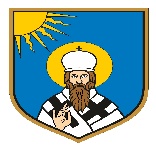 SADRŽAJAKTI OPĆINSKOG VIJEĆA:1. Zaključak o usvajanju zapisnika sa 10. sjednice Općinskog vijeća Općine Šodolovci………………...32. Proračun Općine Šodolovci za 2023. godinu s projekcijama za 2024. i 2025. godinu…………………33. Odluka o izvršenju Proračuna Općine Šodolovci za 2023. godinu…………………………………...364. Program socijalne skrbi Općine Šodolovci za 2023. godinu…………………………………………395. Program javnih potreba u kulturi i religiji Općine Šodolovci u 2023. godini…………………………396. Program javnih potreba u sportu Općine Šodolovci za 2023. godinu………………………………...407. Program javnih potreba u predškolskom odgoju i obrazovanju Općine Šodolovci za 2023. godinu…418. Program održavanja objekata i uređaja komunalne infrastrukture Općine Šodolovci za 2023. godinu…………………………………………………………………………………………………..449. Program gradnje objekata i uređaja komunalne infrastrukture Općine Šodolovci za 2023. godinu….4710. Program utroška sredstava naknade za zadržavanje nezakonito izgrađenih zgrada u prostoru za 2023. godinu…………………………………………………………………………………………………..5111. Program utroška sredstava šumskog doprinosa za 2023. godinu……………………………………5212. Program utroška sredstava ostvarenih raspolaganjem poljoprivrednim zemljištem u vlasništvu Republike Hrvatske na području Općine Šodolovci za 2023. godinu…………………………………...5213. Program utroška sredstava vodnog doprinosa za 2023. godinu……………………………………..5314. Plan razvoja sustava civilne zaštite na području Općine Šodolovci za 2023. godinu s financijskim učincima za razdoblje 2023.-2025. godina……………………………………………………………...5415. Analiza stanja sustava civilne zaštite na području Općine Šodolovci u 2022. godini……………….5716. Odluka o raspoređivanju sredstava iz Proračuna Općine Šodolovci za redovito godišnje financiranje političkih stranaka i nezavisnih vijećnika Općinskog vijeća Općine Šodolovci za 2023. godinu……….6217. Strategija upravljanja imovinom Općine Šodolovci za razdoblje 2023.-2028. godine……………...6318. Odluka o usvajanju godišnjeg Plana upravljanja i raspolaganja imovinom u vlasništvu Općine Šodolovci za 2023. godinu……………………………………………………………………………...7019. Odluka o donošenju Plana djelovanja u području prirodnih nepogoda za 2023. godinu…………….7120. Odluka o izmjenama i dopunama Odluke o nerazvrstanim cestama na području Općine Šodolovci..7121. Godišnji Plan davanja koncesija na području Općine Šodolovci za 2023. godinu…………………..7522. Odluka o uvjetima, načinu i postupku upravljanja imovinom u vlasništvu Općine Šodolovci……...7623. Odluka o načinu upravljanja i korištenja sportskim građevinama u vlasništvu Općine Šodolovci….8824. Odluka o kriterijima i pokazateljima učinkovitosti upravljanja komunalnom infrastrukturom na području Općine Šodolovci…………………………………………………………………………….93AKTI OPĆINSKOG NAČELNIKA:1. Odluka o imenovanju ispitnog koordinatora…………………………………………………………972. Odluka o izmjeni Odluke o imenovanju povjerenika i zamjenika povjerenika civilne zaštite na području Općine Šodolovci…………………………………………………………………………….973. Odluka o izmjeni Odluke o popunjavanju postrojbe civilne zaštite opće namjene Općine Šodolovci..984. Odluka o osnivanju i imenovanju Povjerenstva za popis imovine i obveza sa stanjem na dan 31.12.2023. godine……………………………………………………………………………………..995. Godišnji Plan upravljanja i raspolaganja imovinom u vlasništvu Općine Šodolovci za 2023. godinu…………………………………………………………………………………………………1006. X. izmjene i dopune Plana nabave Općine Šodolovci za 2022. godinu……………………………1067. XI. Izmjene i dopune Plana nabave Općine Šodolovci za 2022. godinu…………………………….1128. Plan vježbi civilne zaštite Općine Šodolovci za 2023. godinu………………………………………1199. Odluka o II. izmjenama i dopunama provedbenog programa Općine Šodolovci za razdoblje od 2021. do 2025. godine……………………………………………………………………………………….120OSTALI AKTI:1. Plan djelovanja u području prirodnih nepogoda za 2023. godinu…………………………………...134Na temelju članka 31. Statuta Općine Šodolovci („službeni glasnik općine Šodolovci“ broj 2/21) Općinsko vijeće Općine Šodolovci na svojoj 11. sjednici održanoj dana 15. prosinca 2022. godine donosiZAKLJUČAKo usvajanju zapisnika sa 10. sjednice Općinskog vijeća Općine ŠodolovciČlanak 1.Usvaja se Zapisnik sa 10. sjednice Općinskog vijeća Općine Šodolovci, održane 11. studenog 2022. godine.Članak 2.Ovaj Zaključak objavit će se u „Službenom glasniku Općine Šodolovci“.KLASA: 024-03/22-02/5URBROJ: 2158-36-01-22-4Šodolovci, 15. prosinca 2022.                                   PREDSJEDNIK OPĆINSKOG VIJEĆA                                                                                                                         Lazar Telenta**********Na temelju Zakona o proračunu („Narodne novine“, broj 144/21), Pravilnika o proračunskom računovodstvu i računskom planu („Narodne novine“, broj 124/14, 115/15, 87/16, 3/18, 126/19 i 108/20) i Pravilnika o proračunskim klasifikacijama („Narodne novine“, broj 26/10, 120/13. i 1/20) Općinsko vijeće Općine Šodolovci na svojoj 11.  sjednici održanoj 15. prosinca 2022. godine, donosiProračun Općine Šodolovci za 2023. godinu i projekcije za 2024. i 2025. godinuČlanak 1.Proračun Općine Šodolovci za 2023. godinu i projekcije proračuna za 2024. godinu i 2025. godinu sastoji se od:OPĆI DIORAČUN PRIHODA I RASHODARASPOLOŽIVA SREDSTVA IZ PRETHODNIH GODINARAČUN FINANCIRANJAČlanak 2.Prihodi i rashodi, te primici i izdaci po ekonomskoj klasifikaciji utvrđuju se u Računu prihoda i rashoda te Računu financiranja kako slijedi:RAČUN PRIHODA I RASHODAPRIHODI PREMA EKONOMSKOJ KLASIFIKACIJIRASHODI PREMA EKONOMSKOJ KLASIFIKACIJIPRIHODI PREMA IZVORIMA FINANCIRANJARASHODI PREMA IZVORIMA FINANCIRANJARASHODI PREMA FUNKCIJSKOJ KLASIFIKACIJIRAČUN FINANCIRANJARAČUN FINANCIRANJA PREMA EKONOMSKOJ KLASIFIKACIJIČlanak 3.Rashodi i izdaci raspoređuju se u Proračunu po programima, aktivnostima, projektima i izvorima financiranja po ekonomskoj klasifikaciji, funkcijskoj i programskoj klasifikaciji te po izvorima financiranja kako slijedi: POSEBNI DIOORGANIZACIJSKA KLASIFIKACIJAPROGRAMSKA KLASIFIKACIJAOBRAZLOŽENJE PLANA PRORAČUNAOPĆINE ŠODOLOVCIOPĆI DIOPRIHODI I PRIMICI PRORAČUNA PO EKONOMSKOJ KLASIFIKACIJIU Planu Proračuna Općine Šodolovci za 2023.g. predlažu se ukupni prihodi u iznosu od 1.290.070,00 eura, a odnose se na prihode poslovanja (898.290,00 eura), prihode od prodaje nefinancijske imovine (53.090,00 eura) i preneseni višak iz prethodnih godina (338.690,00 eura).Prihode poslovanja čine:Prihodi od porezaPomoći iz inozemstva (darovnice) i od subjekata unutar općeg proračunaPrihodi od imovinePrihodi od upravnih i administrativnih pristojbi, pristojbi po posebnim propisima i naknada,Prihodi od prodaje proizvoda i robe te pruženih usluga, prihodi od donacija te povrati po protestiranim jamstvima,Kazne, upravne mjere i ostali prihodi.Prihodi od poreza (skupina 61) planirani su u iznosu od 159.450,00 eura, a odnose se na prihode od poreza i prireza na dohodak, poreza na imovinu (porez na promet nekretnina) i poreza na robu i usluge (porez na potrošnju alkoholnih i bezalkoholnih pića).Prihodi od pomoći iz inozemstva  i od subjekata unutar općeg proračuna (skupina 63) planirani su u iznosu od 580.790,00 eura.  U planiranom iznosu prihoda od pomoći sadržana su i sredstva fiskalnog izravnanja koja je potrebno planirati kao tekuće pomoći iz državnog proračuna obzirom na izvor isplate istih, a sukladno odredbama Zakona o  financiranju jedinica lokalne i područne (regionalne) samouprave su nenamjenska. Osim sredstava fiskalnog izravnanja u ovoj skupini prihoda planirane su tekuće pomoći iz državnog proračuna u iznosu od 37.160,00 eura za nabavu komunalne opreme, tekuće pomoći iz županijskog proračuna u iznosu od 13.270,00 eura za sufinanciranje uređenja kanalske mreže i tekuće pomoći od izvanproračunskih korisnika državnog proračuna (Fond za zaštitu okoliša i energetsku učinkovitost) u iznosu od 112.360,00 eura za provedbu projekata digitalizacije arhive, ugradnje videonadzora radi kontrole neovlaštenog odlaganja smeća na lokacijama sa područja općine i radi sanacije već postojećeg neovlaštenog odlagališta otpada. Uz prethodno navedene tekuće pomoći, planirane su i kapitalne pomoći iz državnog proračuna u iznosu od 59.320,00 eura radi izgradnje sportskog igrališta i rekonstrukcije društvenog doma u naselju Petrova Slatina. Kapitalne pomoći su planirane i od Fonda za zaštitu okoliša i energetsku učinkovitost u iznosu od 26.540,00 eura radi sufinanciranja izgradnje fotonaponske elektrane. Prihodi od imovine (skupina 64) planirani su u iznosu od 103.700,00 eura, a najveći udio se odnosi na prihode od naknade za koncesije u iznosu od  74.560,00 eura. Osim prethodno navedenog u ovoj skupini prihoda planirani su i prihodi od zakupa državnog i općinskog poljoprivrednog zemljišta, zakupa poslovnog prostora, naknade za pravo služnosti, naknade za zadržavanje nezakonito izgrađene zgrade u prostoru te pasivnih kamata. Prihodi od upravnih i administrativnih pristojbi, pristojbi po posebnim propisima i naknada (skupina 65)  su planirani u iznosu od 37.760,00 eura, a podrazumijevaju prihode od naknade za pokretnu prodaju, godišnje naknade za pravo puta HAKOM te prihode od vodnog, šumskog i komunalnog doprinosa i komunalne naknade. Prihodi od prodaje proizvoda i robe te pruženih usluga, prihodi od donacija te povrati po protestiranim jamstvima (skupina 66) su planirani u iznosu od 13.270,00 eura, a odnose se na  kapitalne donacije od neprofitnih organizacija (Zajedničko vijeće općina). Ovim prihodima planira se uređenja prostora kod društvenog doma u naselju Ada za sport i rekreaciju te adaptacija i uređenje objekta u vlasništvu Općine. Prihodi od kazni, upravnih mjera i ostali prihodi (skupina 68) planirani su u iznosu od 3.320,00 eura, a odnose se na prihode od kazni po Rješenju komunalnog redara te ostale prihode.Prihodi od prodaje nefinancijske imovine se odnose isključivo na prihode od prodaje državnog poljoprivrednog zemljišta, a planirani su u iznosu od 53.090,00 eura. RASHODI I IZDACI PRORAČUNA PO EKONOMSKOJ KLASIFIKACIJIU Planu Proračuna Općine Šodolovci za 2023.g. predlažu se ukupni rashodi u iznosu od 1.290.070,00 eura, a odnose se na rashode poslovanja (803.590,00 eura) i rashode za nabavu nefinancijske imovine (486.480,00 eura).Rashode poslovanja čine:Rashodi za zaposlene,Materijalni rashodi,Financijski rashodi,Pomoći dane u inozemstvo i unutar općeg proračuna,Naknade građanima i kućanstvima na temelju osiguranja i druge naknade,Ostali rashodi.Rashode za zaposlene čine bruto plaće dužnosnika  i službenika Općine Šodolovci, a isti su planirani u iznosu od 109.730,00 eura. Osim bruto plaća u ovoj skupini rashoda evidentirani su i doprinosi na plaće kao i svi ostali rashodi vezani za zaposlene. Materijalni rashodi su planirani u iznosu od 536.370,00 eura, a podrazumijevaju različite naknade troškova zaposlenima (dnevnice za službena putovanja, troškove prijevoza, troškove seminara, tečajeva i sl.), rashode za materijal i energiju (uredski materijal, literatura, troškove električne energije svih objekata u vlasništvu Općine, materijal i dijelove za tekuća i investicijska održavanja, sitan inventar), rashode za usluge (usluge telefona, poštarina, Internet, tekuće i investicijsko održavanje, komunalne usluge, autorski honorari i ugovori o djelu, usluge odvjetnika i pravnog savjetovanja, geodetsko-katastarske usluge, intelektualne i ostale usluge) i ostali nespomenuti rashodi poslovanja (naknade za rad članova predstavničkog tijela, osiguranja zaposlenika, vozila, imovine, reprezentacija i ostali rashodi). Financijski rashodi su planirani u iznosu od 4.010,00 eura, a podrazumijevaju usluge platnog prometa i eventualne zatezne kamate za obveze plaćene nakon datuma dospijeća kao i zatezne kamate za poreze i doprinose. Pomoći dane u inozemstvo i unutar opće države su planirane u iznosu od 9.690,00 eura,  a odnose se na pomoći isplaćene drugim proračunima ili proračunskim korisnicima drugih proračuna. U okviru ove skupine rashoda planirana su sredstva za  sufinanciranje projekta „ŠKOLSKI OBROK ZA SVE“ te projekta izgradnje županijskog skloništa za napuštene životinje kao i novčana pomoć u održavanju manifestacija po određenim zamolbama. Naknade građanima i kućanstvima na temelju osiguranja i druge naknade planirane su u iznosu od 102.420,00 eura, a podrazumijevaju različite pomoći obiteljima i kućanstvima (jednokratne novčane pomoći, novčane pomoći umirovljenicima povodom blagdana, novčane naknade za novorođenu djecu) kao i pomoći u vidu sufinanciranja cijene mjesečne karte za učenike srednjih škola, financiranje predškole, nabavu radnih bilježnica i dodatnih materijala za učenike od prvog do osmog razreda osnovnih škola i jednokratne novčane naknade redovnim studentima. Osim navedenog u ovu skupinu rashoda se ubrajaju i sredstva sufinanciranja priključaka na vodoopskrbnu mrežu građanima na području naselja Šodolovci, Koprivna i Paulin Dvor. Ostali rashodi poslovanja su planirani u iznosu od 41.370,00 eura, a uključuju tekuće donacije vjerskim zajednicama, udrugama i političkim strankama, sportskim društvima i humanitarnim organizacijama.Rashode za nabavu nefinancijske imovine čine:Rashodi za nabavu neproizvedene dugotrajne imovine,Rashodi za nabavu proizvedene dugotrajne imovine iRashodi za dodatna ulaganja na nefinancijskoj imovini.Rashodi za nabavu neproizvedene dugotrajne imovine su planirani u iznosu od 18.580,00 eura, a odnose se na izradu projektno tehničke dokumentacije za uređenje ribnjaka u naselju Koprivna.Rashodi za nabavu proizvedene dugotrajne imovine su planirani u iznosu od 352.330,00 eura, a podrazumijevaju rashode za izgradnju garaže za potrebe DVD-a u naselju Silaš, rashode za izgradnju otresnica, završetak projektno tehničke dokumentacije za izgradnju nerazvrstane ceste u naselju Ada, izgradnju sportskih igrališta u naseljima Ada i Petrova Slatina, izgradnju fotonaponske elektrane, digitalizaciju arhive, ugradnju videonadzora radi kontrole neovlaštenog odlaganja otpada na lokacijama širom općine Šodolovci te nabavu komunalne opreme i višegodišnjih nasada.Rashodi za dodatna ulaganja na nefinancijskoj imovini su planirani u iznosu od 115.570,00 eura, a odnose se na rashode za rekonstrukciju društvenog doma u naselju Petrova Slatina i adaptaciju zgrade u vlasništvu općine u naselju Šodolovci.PRENESENI VIŠAK IZ PRETHODNIH RAZDOBLJAPlanirani preneseni višak Općine Šodolovci u 2023. godini je planiran u ukupnom iznosu od 338.690,00 EUR  i sastoji se iz sljedećih izvora financiranja:Izvor 1 Opći prihodi i primici Iznos: 242.080,00 EUR (višak)-  odnosi se na neutrošena sredstva iz prihoda od poreza, prihoda od fiskalnog izravnanja, nefinancijske imovine i Vijeća srpske nacionalne manjine.Izvor 4 Prihodi za posebne namjeneIznos: 23.610,00 EUR (višak) – odnosi se na neutrošena sredstva iz prihoda od raspolaganja državnim poljoprivrednim zemljištem, šumskog doprinosa i komunalne naknade. Izvor 6 DonacijeIznos: 73.000,00 EUR (višak) – odnosi se na neutrošena sredstva iz kapitalnih donacija od neprofitnih organizacija.POSEBNI DIOObrazloženje posebnog dijela proračuna Općine Šodolovci temelji se na obrazloženjima financijskih planova proračunskih korisnika, a sastoji se od obrazloženja programa koji su dani kroz obrazloženje aktivnosti i projekata zajedno s ciljevima i pokazateljima uspješnosti iz akata strateškog planiranja. PROGRAM: 1001 REDOVAN RAD PREDSTAVNIČKOG TIJELAPlaniran je u iznosu 11.930,00 EUR, a sadrži slijedeće aktivnosti:   ●  AKTIVNOST A100101 NAKNADE ZA RAD ČLANOVA PREDSTAVNIČKOG TIJELA, planirana u iznosu 10.700,00 EUR.   ●  AKTIVNOST A100102 FINANCIRANJE POLITIČKIH STRANAKA I VIJEĆNIKA LISTE GRUPE BIRAČA, planirana u iznosu 1.230,00 EUR.Predstavničko tijelo općine Šodolovci je Općinsko Vijeće kojeg čini ukupno 9 vijećnika, a konstituirano je dana 17. lipnja 2021.g. Unutarnje ustrojstvo Općinskog Vijeća uređeno je Poslovnikom Općinskog vijeća Općine Šodolovci, a odnosi se na ostvarivanje prava i dužnosti predsjednika i potpredsjednika Općinskog vijeća, sastav i način rada radnih tijela, način i postupak donošenja akata u Općinskom vijeću, sazivanje, rad i tijek sjednice, postupak izbora i imenovanja, te druga pitanja od značaja za rad Općinskog vijeća Općine Šodolovci.Programom 1001 planirana su sredstva za redovan rad Općinskog Vijeća, a odnose se na naknade vijećnicima kao i redovno godišnje financiranje političkih stranaka po zastupljenosti vijećnika u Općinskom Vijeću. Cilj: Izvršavanje zakonskih ovlasti i potpuna provedba Poslovnika Općinskog Vijeća radi zadovoljenja općih društvenih potreba. Pokazatelj rezultata postignutih provedbom ovog programa je broj uspješno održanih sjednica, a koji je u skladu sa zakonskim odredbama. PROGRAM: 1002 REDOVAN RAD IZVRŠNOG TIJELAPlaniran je u iznosu 42.980,00 EUR, a sadrži slijedeće aktivnosti:   ●  AKTIVNOST A100201 POSLOVANJE UREDA NAČELNIKA, planirana u iznosu 37.890,00 EUR.   ●  AKTIVNOST A100202 ČLANARINA ZA LOKALNU AKCIJSKU GRUPU VUKA-DUNAV, planirana u iznosu 440,00 EUR.   ●  AKTIVNOST A100203 PROSLAVA DANA OPĆINE, planirana u iznosu 3.320,00 EUR.   ●  AKTIVNOST A100204 PRORAČUNSKA ZALIHA, planirana u iznosu 1.330,00 EUR.Izvršno tijelo Općine Šodolovci je općinski načelnik koji svoju dužnost obnaša profesionalno od 21. svibnja 2021.g.Programom 1002 planirana su sredstva za plaće općinskog načelnika i zamjenika općinskog načelnika iz reda pripadnika hrvatskog naroda kao i sredstva za ostale materijalne rashode potrebne radi redovnog rada izvršnog tijela.Cilj: Izvršavanje zakonskih ovlasti i provedba odluka Općinskog vijeća radi održivog rada Općine i zadovoljenja općih društvenih potreba. Pokazatelj rezultata postignutih provedbom ovog programa je niz provedenih projekata kojima se poboljšava komunalna infrastruktura općine i unaprjeđuje prostorno uređenje i društvene aktivnosti što rezultira i većim zadovoljstvom građana općine. PROGRAM: 1004 REDOVAN RAD SRPSKE NACIONALNE MANJINEPlaniran je u iznosu 7.010,00 EUR, a sadrži slijedeće aktivnosti:   ●  AKTIVNOST A100401 ORGANIZACIJA MANIFESTACIJA I PUTOVANJA, planirana u iznosu 7.010,00 EUR.Programom 1004 su planirana sredstva redovan rad Vijeća srpske nacionalne manjine, a odnose se na rashode za reprezentaciju, promidžbene aktivnosti i rashode za organizaciju različitih manifestacija i putovanja.Cilj: Učinkovito obavljanje poslova iz djelokruga rada Vijeća srpske nacionalne manjine, a sa ciljem zaštite i promicanja interesa pripadnika srpske nacionalne manjine u skladu s odredbama Ustavnog zakona o pravima nacionalnih manjina.Pokazatelj rezultata: Sudjelovanje u provedbi kulturnih i vjerskih aktivnosti kojima se nastoji očuvati identitet srpske nacionalne manjine. Ostvarene suradnje i odnosi sa većinskim narodom, drugima nacionalnim manjinama te sa drugim srpskim organizacijama i institucijama unutar RH.PROGRAM: 2001 MJERE I AKTIVNOSTI ZA OSIGURANJE RADA IZ DJELOKRUGA JEDINSTVENOG UPRAVNOG ODJELAPlaniran je u iznosu 205.670,00 EUR, a sadrži slijedeće aktivnosti:   ●  AKTIVNOST A200101 STRUČNO, ADMINISTRATIVNO I TEHNIČKO OSOBLJE, planirana u iznosu 88.210,00 EUR.   ●  AKTIVNOST A200102 REDOVNI RASHODI POSLOVANJA JAVNE UPRAVE I ADMINISTRACIJE, planirana u iznosu 84.740,00 EUR.   ●  AKTIVNOST A200103 RASHODI ZA OSOBE IZVAN RADNOG ODNOSA, planirana u iznosu 200,00 EUR.   ●  TEKUĆI PROJEKT T200105 DIGITALNA ARHIVA OPĆINE ŠODOLOVCI, planiran u iznosu 32.520,00 EUR.Cilj programa: Učinkovito i pravovremeno izvršavanje poslova iz djelokruga rada JUO.  Održavanje funkcionalnosti sustava kroz nabavu potrebne uredske, računalne i komunikacijske opreme. Pokazatelj rezultata: Uspješno izvršavanje poslova iz djelokruga rada, održavanje funkcionalnosti računalnog sustava.Kroz aktivnost A200101 Stručno, administrativno i tehničko osoblje su planirana sredstva za plaće službenika Jedinstvenog upravnog odjela, kontinuiranu edukaciju i usavršavanje te nabavu stručne literature kao i službene odjeće. Aktivnost A200102 Redovni rashodi poslovanja javne uprave i administracije obuhvaćaju rashode za materijal i energiju, usluge i ostale nespomenute rashode poslovanja neophodne za redovan i održiv rad Jedinstvenog upravnog odjela. Aktivnost A200103 Rashodi za osobe izvan radnog odnosa obuhvaćaju naknade za troškove službenog puta koje bi se eventualno morale isplatiti osobama koje nisu službenici ili dužnosnici Općine Šodolovci, a povezani su određenim interesima. Tekući projekt T200105 Digitalna arhiva Općine Šodolovci obuhvaća rashode za usluge i nabavu potrebne opreme kako bi se osigurala provedba projekta digitalizacije arhive, a isti je sufinanciran sredstvima Fonda za zaštitu okoliša i energetsku učinkovitost. PROGRAM: 2002 ODRŽAVANJE OBJEKATA I UREĐAJA KOMUNALNE INFRASTRUKTUREPlaniran je u iznosu 259.600,00 EUR, a sadrži slijedeće aktivnosti:   ●  AKTIVNOST A200201 ODRŽAVANJE JAVNE RASVJETE, planirana u iznosu 48.450,00 EUR.   ●  AKTIVNOST A200202 ODRŽAVANJE I UREĐENJE JAVNIH ZELENIH POVRŠINA, planirana u iznosu 98.870,00 EUR.   ●  AKTIVNOST A200203 ODRŽAVANJE GROBLJA, planirana u iznosu 33.180,00 EUR.   ●  AKTIVNOST A200204 ODRŽAVANJE GRAĐEVINA, UREĐAJA I PREDMETA JAVNE NAMJENE, planirana u iznosu 6.640,00 EUR.   ●  AKTIVNOST A200205 ODRŽAVANJE NERAZVRSTANIH CESTA, planirana u iznosu 19.240,00 EUR.   ●  AKTIVNOST A200206 ODRŽAVANJE GRAĐEVINA JAVNE ODVODNJE OBORINSKIH VODA, planirana u iznosu 23.890,00 EUR.   ●  AKTIVNOST A200207 ODRŽAVANJE ČISTOĆE JAVNIH POVRŠINA, planirana u iznosu 22.690,00 EUR.   ●  AKTIVNOST A200209 ODRŽAVANJE JAVNIH POVRŠINA NA KOJIMA NIJE DOPUŠTEN PROMET MOTORNIM VOZILIMA, planirana u iznosu 6.640,00 EUR.Cilj programa: Kontinuirano održavanje i uređenje objekata i uređaja komunalne infrastrukture što doprinosi razvoju lokalne zajednice i unaprjeđenju kvalitete života. Pokazatelj rezultata: Uređenje javne površine na području Općine, kilometri uređenih nerazvrstanih cesta te kontinuirano obnavljanje zelenila.Aktivnost A200201 Održavanje javne rasvjete obuhvaća rashode vezane za tekuće i investicijsko održavanje javne rasvjete u svim naseljima na području općine kao i rashode za opskrbu električnom energijom.Aktivnost A200202 Održavanje i uređenje javnih zelenih površina planira rashode vezane za redovno košenje i uređenje javnih zelenih površina, rashode za zbrinjavanje pasa lutalica i životinjskih leševa te rashode za nabavu novih dječjih igrala i opreme radi zamijene dotrajalih u centrima naselja i na dječjim igralištima.  Uz navedeno u okviru ove aktivnosti su planirani i rashodi za nabavu novih sadnica radi uređenja javnih površina u naseljima. Aktivnost A200203 Održavanje groblja se odnosi na rashode za košenje i uređenje groblja u svim naseljima Općine.Aktivnost A200204 Održavanje građevina, uređaja i predmeta javne namjene se odnosi na rashode za održavanje autobusnih stajališta što podrazumijeva zamjenu dotrajalih pleksiglasa na postojećim nadstrešnicama na autobusnim stajalištima. Aktivnost A200205 Održavanje nerazvrstanih cesta obuhvaća rashode za redovno održavanje nerazvrstanih cesta kako bi se osigurala njihova prohodnost, tehnička ispravnost i prometna sigurnost. Aktivnost A200206 Održavanje građevina javne odvodnje oborinskih voda se odnosi na rashode za uređenje kanalske mreže.Aktivnost A200207 Održavanje čistoće javnih površina podrazumijeva rashode za redovno čišćenje površina javne namjene kao i rashode za provođenje redovne deratizacije i po potrebi dezinsekcije. Aktivnost A200209 Održavanje javnih površina na kojima nije dopušten promet motornim vozilima se odnosi na rashode za saniranje pukotina i rupa na pješačkim stazama u naseljima gdje je potrebno izvršiti sanaciju. PROGRAM: 2003 IZGRADNJA OBJEKATA I UREĐAJA KOMUNALNE INFRASTRUKTUREPlaniran je u iznosu 128.330,00 EUR, a sadrži slijedeće aktivnosti:   ●  KAPITALNI PROJEKT K200309 IZGRADNJA KOŠARKAŠKOG IGRALIŠTA U NASELJU PETROVA SLATINA, planiran u iznosu 50.030,00 EUR.   ●  KAPITALNI PROJEKT K200310 UREĐENJE VANJSKOG PROSTORA DRUŠTVENOG DOMA S IZGRADNJOM SPORTSKOG SADRŽAJA U NASELJU ADA, planiran u iznosu 72.990,00 EUR.   ●  KAPITALNI PROJEKT K200311 IZGRADNJA NERAZVRSTANE CESTE U ULICI 4. JULA U NASELJU ADA, planiran u iznosu 5.310,00 EUR.Cilj programa: Kontinuirano ulaganje u izgradnju objekata i uređaja komunalne infrastrukture radi jačanja zajednice i civilnog društva.Pokazatelj rezultata: Broj novoizgrađenih sportskih objekata, kilometri novoizgrađenih nerazvrstanih cesta. Kapitalni projekt K200309 Izgradnja košarkaškog igrališta u naselju Petrova Slatina čiju izgradnju sufinancira Ministarstvo regionalnog razvoja i fondova Europske Unije je projekt odobren u 2022.g., ali zbog nemogućnosti realizacije tijekom 2022.g. planirana je realizacija tijekom 2023.g.Kapitalni projekt K200310 Uređenje vanjskog prostora društvenog doma s izgradnjom sportskog sadržaja u naselju Ada je također projekt čija realizacije nije bila moguća tijekom 2022.g., a čiju izgradnju financira Zajedničko vijeće Općina. Kapitalni projekt K200311 Izgradnja nerazvrstane ceste u ulici 4. Jula u naselju Ada se odnosi na rashode potrebne za završetak izrade projektno-tehničke dokumentacije neophodne za početak izgradnje nerazvrstane ceste. PROGRAM: 2004 ZAŠTITA OKOLIŠAPlaniran je u iznosu 113.240,00 EUR, a sadrži slijedeće aktivnosti:   ●  AKTIVNOST A200401 ZBRINJAVANJE OTPADA, planirana u iznosu 5.310,00 EUR.   ●  KAPITALNI PROJEKT K200405 OČUVANJE OKOLIŠA NA PODRUČJU OPĆINE ŠODOLOVCI, planiran u iznosu 50.190,00 EUR.   ●  TEKUĆI PROJEKT T200404 UKLANJANJE OTPADA ODBAČENOG U OKOLIŠ NA LOKACIJI U ŠODOLOVCIMA K.Č.BR. 300/1, planiran u iznosu 57.740,00 EUR.Cilj programa: Ulaganje u izgradnju građevina i nabavu opreme za gospodarenje otpadom i kontrola neovlaštenog odlaganja otpada na javnim površinama na području općine, a sve u svrhu zaštite okoliša i održivog korištenja prirode. Pokazatelj rezultata: Broj termina stavljenih na raspolaganje građanima za korištenje mobilnog reciklažnog dvorišta, kilometri saniranih nelegalnih odlagališta na području općine, broj ugrađenih nadzornih kamera za kontrolu onečišćenja javnih površina. Aktivnost A200401 Zbrinjavanje otpada podrazumijeva rashode za odvoz komunalnog otpada iz spremnika koji se nalaze na javnim površinama kao i rashode za najam mobilnog reciklažnog dvorišta koji se daje građanima na korištenje. Kapitalni projekt K200405 Očuvanje okoliša na području općine Šodolovci je projekt kojim se planira ugradnja nadzornih kamera na određenim javnim površinama radi kontrole nelegalnog odlaganja otpada na istima. Sufinanciranje realizacije ovog projekta je odobrenom u 2022.g., a realizacije je planirana tijekom 2023.g.Tekući projekt T200404 Uklanjanje otpada odbačenog u okoliš na lokaciji u Šodolovcima k.č.br. 300/1 je projekt sufinanciran sredstvima Fonda za zaštitu okoliša i energetsku učinkovitost, a odnosi se saniranje otpadom onečišćenje javne površine u naselju Šodolovci. PROGRAM: 2005 ZAŠTITA ŽIVOTINJAPlaniran je u iznosu 7.970,00 EUR, a sadrži slijedeće aktivnosti:   ●  AKTIVNOST A200501 MJERE I AKTIVNOSTI ZA OSIGURANJE ZAŠTITE ŽIVOTINJA, planirana u iznosu 7.970,00 EUR.Cilj programa: Poduzimanje mjera koje doprinose zaštiti života i zdravlja životinja kao i dobrobiti cijele zajednice.Aktivnost A200501 Mjere i aktivnosti za osiguranje zaštite životinja se odnosi na novčana sredstva planirana za provedbu kontrole mikročipiranja pasa kao i sufinanciranja izgradnje županijskog skloništa za napuštene životinje.PROGRAM: 2006 POTPORA POLJOPRIVREDIPlaniran je u iznosu 19.910,00 EUR, a sadrži slijedeće aktivnosti:   ●  AKTIVNOST A200601 UREĐENJE POLJSKIH PUTEVA, planirana u iznosu 19.910,00 EUR.Cilj programa: Poticanje održivog razvoja poljoprivrede putem ulaganja u infrastrukturu čime se potiče poljoprivredna proizvodnja i istovremeno olakšava svakodnevni posao poljoprivrednicima sa područja općine Šodolovci.Pokazatelj rezultata: Broj uređenih otresnica na području općine Šodolovci.Aktivnost A200601 Uređenje poljskih puteva se odnosi na ulaganja u izgradnju otresnica na području općine Šodolovci kako bi se osigurala prometna sigurnost i olakšao svakodnevni pristup oranicama.PROGRAM: 2008 SOCIJALNA SKRBPlaniran je u iznosu 6.770,00 EUR, a sadrži slijedeće aktivnosti:   ●  AKTIVNOST A200801 JEDNOKRATNE POMOĆI, planirana u iznosu 6.370,00 EUR.   ●  AKTIVNOST A200804 NAKNADE U NARAVI SOCIJALNO UGROŽENIM KUĆANSTVIMA, planirana u iznosu 400,00 EUR.Cilj programa: Smanjenje nejednakosti u društvu i socijalnih razlika kroz poboljšanje standarda postojećih usluga socijalne zaštite u okvirima lokalne zajednice.Pokazatelj rezultata: Broj odobrenih zahtjeva za jednokratnom pomoći, pomoći u naravi kao i broj korisnika zajamčene minimalne naknade na području općine Šodolovci.Aktivnost A200801 Jednokratne pomoći obuhvaća rashode planirane za isplatu socijalno ugroženim građanima, a prema podnesenim Zahtjevima za odobrenje jednokratne pomoći.Aktivnost A200801 Naknade u naravi socijalno ugroženim kućanstvima kao i prethodna aktivnost obuhvaća rashode za ovu vrstu naknade onima kojima je ista neophodna. PROGRAM: 2009 PROSTORNO UREĐENJE I UNAPREĐENJE STANOVANJAPlaniran je u iznosu 38.250,00 EUR, a sadrži slijedeće aktivnosti:   ●  AKTIVNOST A200901 BOŽIĆNI I NOVOGODIŠNJI POKLON PAKETIĆI, planirana u iznosu 5.970,00 EUR.   ●  AKTIVNOST A200902 NAKNADE ZA NOVOROĐENU DJECU, planirana u iznosu 6.500,00 EUR.   ●  AKTIVNOST A200903 NAKNADE GRAĐANIMA U NARAVI, planirana u iznosu 2.390,00 EUR.   ●  AKTIVNOST A200906 NOVAČNI DODACI UMIROVLJENICIMA POVODOM BLAGDANA, planirana u iznosu 19.890,00 EUR.   ●  AKTIVNOST A200908 PROSLAVA DJEČJEG DANA U OPĆINI ŠODOLOVCI, planirana u iznosu 530,00 EUR.   ●  KAPITALNI PROJEKT K200901 PROJEKT WiFi4EU, planiran u iznosu 2.970,00 EUR.Cilj programa: Unaprjeđenje kvalitete života i stanovanja na području općine Šodolovci.Pokazatelj rezultata: Isplaćene naknade za novorođenu djecu, naknade umirovljenicima povodom blagdana, broj sufinanciranih priključaka građana na vodoopskrbnu mrežu, povećanje dostupnosti digitalnih sadržaja građanima općine. Cilj programa 2009 planira se ostvariti kroz ukupno šest aktivnosti koje podrazumijevaju nabavu i podjelu prigodnih dječjih paketića povodom blagdana, isplatu naknada za novorođenu djecu kao i naknada umirovljenicima povodom blagdana, a vrijednost naknada se kontinuirano povećava u skladu sa proračunskim mogućnostima. Uz navedeno planirani su i rashodi u obliku davanja u naravi građanima što se odnosi na sufinanciranje priključaka na vodoopskrbnu mrežu, ali i rashodi za unaprjeđenje stanovanja putem organizacije manifestacija za djecu i građane te  povećanje dostupnosti digitalnih sadržaja putem projekta WiFi4EU kojim je omogućeno besplatno korištenje interneta u centrima svih naselja Općine. PROGRAM: 2010 OBRAZOVANJEPlaniran je u iznosu 67.250,00 EUR, a sadrži slijedeće aktivnosti:   ●  AKTIVNOST A201001 PREDŠKOLSKO OBRAZOVANJE, planirana u iznosu 27.360,00 EUR.   ●  AKTIVNOST A201002 OSNOVNOŠKOLSKO OBRAZOVANJE, planirana u iznosu 9.030,00 EUR.   ●  AKTIVNOST A201003 SREDNJOŠKOLSKO OBRAZIVANJE, planirana u iznosu 15.260,00 EUR.   ●  AKTIVNOST A201004 VISOKO OBRAZOVANJE, planirana u iznosu 15.600,00 EUR.Cilj program: Provođenje mjera kojima se građanima olakšava pristup odgojno obrazovnim institucijama, ali i potiče obrazovanje i unaprjeđenje kvalitete obrazovanja.Pokazatelj rezultata: Broj djece kojima se financira pohađanje predškolskog odgoja, kojima se sufinancira vrtić, školska  prehrana, nabava dodatnih obrazovnih materijala, broj učenika kojima se sufinancira prijevoz do srednjih škola te broj studenata kojima se isplaćuju jednokratne novčane naknade. Aktivnost A201001 Predškolsko obrazovanje sadrži rashode kojima je planirano financiranje provedbe predškolske nastave u naseljima Silaš i Šodolovci te sufinanciranje dječjeg vrtića.Aktivnost A201002 Osnovnoškolsko obrazovanje sadrži rashode planirane za sufinanciranje školskog obroka i nabavu dodatnih obrazovnih materijala za učenike sa područja Općine Šodolovci koji pohađaju osnovnu školu. Aktivnost A201003 Srednjoškolsko obrazovanje sadrži rashode planirane za sufinanciranje prijevoza učenicima srednjih škola.Aktivnost A201004 Visoko obrazovanje sadrži rashode planirane za isplatu jednokratnih novčanih naknada redovnim studentima sa područja Općine Šodolovci.PROGRAM: 2011 RAZVOJ SPORTA I REKREACIJEPlaniran je u iznosu 3.310,00 EUR, a sadrži slijedeće aktivnosti:   ●  AKTIVNOST A201101 POTICANJE SPORTSKIH AKTIVNOSTI, planirana u iznosu 3.310,00 EUR.Cilj programa: Poticanje sporta i povećanje dostupnosti sportsko-rekreativnih sadržaja.Pokazatelj rezultata: Broj sportskih udruga čije se aktivnosti sufinanciraju iz općinskog proračuna.Kroz aktivnost A201101 Poticanje sportskih aktivnosti su planirani rashodi za sufinanciranje rada sportske udruge na području općine Šodolovci, ali i rada nekih drugih sportskih udruga izvan područja Općine.PROGRAM: 2012 PROMICANJE KULTUREPlaniran je u iznosu 11.140,00 EUR, a sadrži slijedeće aktivnosti:   ●  AKTIVNOST A201201 POTICANJE KULTURNIH AKTIVNOSTI, planirana u iznosu 11.140,00 EUR.Cilj programa: Povećanje dostupnosti kulturnih sadržaja i poticanje aktivnosti kojima se promiče očuvanje kulture i identiteta. Pokazatelj rezultata: Broj udruga koje promiču kulturni sadržaj, a čiji rad se sufinancira iz proračuna Općine Šodolovci.PROGRAM: 2013 ZDRAVSTVOPlaniran je u iznosu 660,00 EUR, a sadrži slijedeće aktivnosti:   ●  AKTIVNOST A201302 MJERE I AKTIVNOSTI ZA ZAŠTITU ZDRAVLJA, planirana u iznosu 660,00 EUR.Cilj programa: Unaprjeđivanje uvjeta za pružanje zdravstvenih usluga, zaštita i unaprjeđenje zdravlja.Pokazatelj rezultata: Broj pomoći isplaćenih zdravstvenim ustanovama za unaprjeđenje zdravstvenih usluga.Aktivnost A201302 Mjere i aktivnosti za zaštitu zdravlja sadrži rashode koji su planirani za isplatu zdravstvenim ustanovama po pojedinačnim zamolbama, a u cilju unaprjeđenja zdravstvenih usluga.PROGRAM: 2014 RAZVOJ SUSTAVA CIVILNE ZAŠTITEPlaniran je u iznosu 25.880,00 EUR, a sadrži slijedeće aktivnosti:   ●  AKTIVNOST A201401 REDOVNA DJELATNOST JVP I DVD, planirana u iznosu 17.920,00 EUR.   ●  AKTIVNOST A201402 REDOVNA DJELATNOST CIVILNE ZAŠTITE, planirana u iznosu 7.960,00 EUR.Cilj programa: Kontinuirano poboljšanje opremljenosti protupožarnih snaga kao i sustava civilne zaštite.Pokazatelj rezultata: Broj osnovanih dobrovoljnih vatrogasnih društva na području općine, broj osposobljenih pripadnika civilne zaštite, broj opremljenih pripadnika operativnih snaga civilne zaštite. Aktivnost A201401 Redovna djelatnost JVP i DVD je aktivnost kroz koju su planirana sredstva sa financiranje DVD-a Silaš, a sukladno zakonskim odredbama kao i sredstva za izgradnju garaže za potrebe DVD-a u naselju Silaš.Aktivnost A201402 Redovna djelatnost civilne zaštite osigurava novčana sredstva namijenjena sufinanciranju rada lovačkog društva Orao Silaš, Hrvatske gorske službe spašavanja te osposobljavanju i nabavi zaštitne odjeće i obuće pripadnicima operativnih snaga civilne zaštite. PROGRAM: 2015 RAZVOJ CIVILNOG DRUŠTVAPlaniran je u iznosu 15.330,00 EUR, a sadrži slijedeće aktivnosti:   ●  AKTIVNOST A201501 HUMANITARNO-SOCIJALNE UDRUGE, planirana u iznosu 3.380,00 EUR.   ●  AKTIVNOST A201502 VJERSKE ZAJEDNICE, planirana u iznosu 7.970,00 EUR.   ●  AKTIVNOST A201503 ZAŠTITA I PROMICANJE PRAVA I INTERESA OSOBA S INVALIDITETOM, planirana u iznosu 660,00 EUR.   ●  AKTIVNOST A201504 ZAŠTITA PRAVA NACIONALNIH MANJINA, planirana u iznosu 3.320,00 EUR.Cilj programa: Unaprjeđenje uvjeta za rad vjerskih zajednica, zaštita i unaprjeđenje multinacionalnosti što doprinosi jačanju zajednice i civilnog društva, a samim tim i kvaliteti življenja na području Općine.Pokazatelj rezultata: Broj vjerskih zajednica, humanitarno-socijalnih udruga, udruga koje promiču prava osoba s invaliditetom te prava nacionalnih manjina, a čiji rad se sufinancira proračunskim sredstvima Općine Šodolovci.Aktivnost A201501 Humanitarno-socijalne udruge je aktivnost kroz koju su planirana sredstva za sufinanciranje rada Hrvatskog crvenog križa i drugih humanitarnih organizacija.Aktivnost A201502 Vjerske zajednice se odnosi na rashode planirane za sufinanciranje rada vjerskih zajednica sa područja Općine kao i ostalih izvan područja Općine.Aktivnost A201503 Zaštita i promicanje prava i interesa osoba s invaliditetom planira sredstva za tekuće donacije udrugama koje promiču prva i interese osoba s invaliditetom.Aktivnost A201504 Zaštita prava nacionalnih manjina se  odnosi na sredstva planirana za sufinanciranje rada Zajedničkog vijeća općina.PROGRAM: 2018 UPRAVLJANJE IMOVINOMPlaniran je u iznosu 301.220,00 EUR, a sadrži slijedeće aktivnosti:   ●  AKTIVNOST A201801 NABAVA I ODRŽAVANJE GRAĐEVINSKIH OBJEKATA, planirana u iznosu 58.120,00 EUR.   ●  AKTIVNOST A201802 NABAVA I ODRŽAVANJE POSTROJENJA I OPREME, planirana u iznosu 16.160,00 EUR.   ●  AKTIVNOST A201803 NABAVA I ODRŽAVANJE PRIJEVOZNIH SREDSTAVA, planirana u iznosu 11.830,00 EUR.   ●  AKTIVNOST A201805 NABAVA I ODRŽAVANJE NEPROIZVEDENE DUGOTRAJNE IMOVINE, planirana u iznosu 19.910,00 EUR.   ●  KAPITALNI PROJEKT K201804 REKONSTRUKCIJA DRUŠTEVNOG DOMA U NASELJU PETROVA SLATINA, planiran u iznosu 62.480,00 EUR.   ●  KAPITALNI PROJEKT K201807 ADAPTACIJA OPĆINSKE POSLOVNE ZGRADE U NASELJU ŠODOLOVCI, planiran u iznosu 53.090,00 EUR.   ●  KAPITALNI PROJEKT K201808 IZGRADNJA FOTONAPONSKE ELEKTRANE NA KROVIŠTU ZGRADE OPĆINE, planiran u iznosu 33.180,00 EUR.   ●  TEKUĆI PROJEKT T201806 NABAVA KOMUNALNE OPREME, planiran u iznosu 46.450,00 EUR.Cilj programa: Ulaganje u unaprjeđenje energetske infrastrukture, komunalne opremljenosti, socijalnih usluga, društvenih sadržaja i općenito razvoj lokalne zajednice i stanovanja.Pokazatelj rezultata: Broj novonabavljenih komunalnih strojeva i opreme, broj rekonstruiranih i uređenih društvenih domova, broj izgrađenih fotonaponskih elektrana na krovištima općinskih objekata.Aktivnost A201801 Nabava i održavanje građevinskih objekata podrazumijeva rashode za opskrbnu električnom energijom i pitkom vodom, tekuće i investicijsko održavanje, uređenje kuhinje i sanitarnog čvora u društvenom domu u naselju Paulin Dvor. Aktivnost A201802 Nabava i održavanje postrojenja i opreme se odnosi na rashode planirane za nabavu sitnog inventara, opreme, uredskog namještaja, računala te rashode za tekuće i investicijsko održavanje istih.Aktivnost A201803 Nabava i održavanje prijevoznih sredstava se odnosi na rashode za tekuće i investicijsko održavanje prijevoznih sredstava u vlasništvu općine, motorni benzin i dizel gorivo te usluge registracije i osiguranja istih.Aktivnost A201805 Nabava i održavanje neproizvedene dugotrajne imovine sadrži rashode kojima se planira uređenje općinskih placeva u smislu košenja trave, uklanjanja raslinja te čišćenja ostataka građevina sa istih.Kapitalni projekt K201804 Rekonstrukcija društvenog doma u naselju Petrova Slatina je projekt čija je realizacija planirana tijekom 2023.g. iako je sufinanciranje istoga odobreno u 2022.g., a planirana je rekonstrukcija krovišta društvenog doma i uređenje vanjske fasade.Kapitalni projekt K201807 Adaptacija općinske poslovne zgrade u naselju Šodolovci je također projekt za čiju su realizaciju odobrena sredstva u 2022.g. od strane Zajedničkog vijeća općina, a odnose se rashode za rekonstrukciju krovišta, fasade, stolarije i unutrašnjosti radi proširenja kapaciteta poslovnih ureda i potreba što učinkovitijeg rada Jedinstvenog upravnog odjela. Kapitalni projekt K201808 Izgradnja fotonaponske elektrane na krovištu zgrade Općine se odnosi na rashode planirane za izgradnju fotonaponske elektrane, a u skladu sa proračunskim mogućnostima i prilikama za prijavu projekta na natječaj Fonda za zaštitu okoliša i energetsku  učinkovitost. Tekući projekt T201806 Nabava komunalne opreme se odnosi na rashode planirane za nabavu opreme odnosno malčera i prikolice.PROGRAM: 2019 RAZVOJ I SIGURNOST PROMETAPlaniran je u iznosu 4.640,00 EUR, a sadrži slijedeće aktivnosti:   ●  AKTIVNOST A201901 NABAVA I ODRŽAVANJE PROMETNE SIGNALIZACIJE, planirana u iznosu 660,00 EUR.   ●  AKTIVNOST A201902 MJERE I AKTIVNOSTI ZA PRIVREMENU REGULACIJU PROMETA, planirana u iznosu 3.980,00 EUR.Cilj programa: Unaprjeđenje i razvoj lokalne prometne povezanosti i sigurnosti u prometu.Pokazatelj rezultata: Broj postavljene svjetlosne i zvučne signalizacije, izgrađenih pješačkih prijelaza i prometnih znakova.Program 2019 sadrži aktivnosti kojima se planirana sredstva za nabavu prometnih znakova i signalizacije te po potrebi izradi prometnih elaborata regulacije prometa na točno određenim mjestima na prometnicama.PROGRAM: 2020 RAZVOJ I UPRAVLJANJE SUSTAVA VODOOPSKRBE, ODVODNJE I ZAŠTITE VODAPlaniran je u iznosu 400,00 EUR, a sadrži slijedeće aktivnosti:   ●  AKTIVNOST A202001 REGIONALNI VODOOPSKRBNI SUSTAV, planirana u iznosu 400,00 EUR.Cilj programa: Unaprjeđenje komunalne infrastrukture i kvalitete života kroz pružanje mogućnosti građanima na pristup odnosno priključenje na komunalne građevine.Pokazatelj rezultata: Izgrađenost vodoopskrbne mreže i kanalizacijske mreže.Programom 2020 su planirana sredstva za sufinanciranje izgradnje regionalnog vodoopskrbnog sustava.PROGRAM: 2021 POTICANJE RAZVOJA TURIZMAPlaniran je u iznosu 18.580,00 EUR, a sadrži slijedeće aktivnosti:   ●  KAPITALNI PROJEKT K202101 UREĐENJE I OPREMANJE RIBNJAKA U NASELJU KOPRIVNA, planiran u iznosu 18.580,00 EUR.Cilj programa: Poticanje razvoja turizma na lokalno razini što doprinosi i održivom regionalnom razvoju.Pokazatelj rezultata: Uređenje turističke destinacije na području općine.Kapitalni projekt K202101 Uređenje i opremanje ribnjaka u naselju Koprivna sadrži sredstva planirana za izradu projektno-tehničke dokumentacije za uređenje ribnjaka u naselju Koprivna.Članak 4.Proračun Općine Šodolovci za 2023. godinu s pripadajućim projekcijama stupa na snagu osmog dana od dana objave u „Službenom glasniku Općine Šodolovci“, a primjenjuje se od  1. siječnja 2023. godine. Proračun Općine Šodolovci s pripadajućim projekcijama biti će objavljen i na službenim stranicama Općine Šodolovci www.sodolovci.hr. KLASA: 400-01/22-01/2URBROJ: 2158-36-01-22-1		                                                           			Šodolovci,  15. prosinca 2022.				                                                                                                           PREDSJEDNIK OPĆINSKOG VIJEĆA                                                                                                                   Lazar Telenta**********Na temelju članka 18. Zakona o proračunu („Narodne novine“ broj 144/21) i članka 31. Statuta Općine Šodolovci („Službeni glasnik Općine Šodolovci“ broj 2/21), Općinsko vijeće Općine Šodolovci na 11. sjednici održanoj 15. prosinca 2022. godine donosiO D L U K Uo izvršenju Proračuna Općine Šodolovciza 2023. godinuČlanak 1.	Ovom se Odlukom uređuju prihodi i primici, rashodi i izdaci Proračuna Općine Šodolovci za 2023.g. (u daljem tekstu: Proračun), način izvršenja Proračuna, upravljanje financijskom i nefinancijskom imovinom, korištenje namjenskih prihoda i primitaka, prava i obveze korisnika proračunskih sredstava, ovlasti općinskog načelnika u izvršavanju Proračuna te druga pitanja u izvršavanju Proračuna.Članak 2.Sredstva proračuna osiguravaju se proračunskim korisnicima (u daljem tekstu: korisnici) koji su u Posebnom dijelu Proračuna određeni za nositelja sredstava raspoređenih po programima (aktivnostima i projektima), po vrstama rashoda i izdataka te po izvorima financiranja. Korisnici smiju Proračunska sredstva koristiti samo za namjene koje su određene Proračunom i to do visine utvrđene u njegovom Posebnom dijelu.	Vijeće srpske nacionalne manjine Općine Šodolovci je proračunski korisnik Općine Šodolovci, a isti koriste žiro račun Općine Šodolovci IBAN HR53 2500 0091 8614 0000 6 za svoje redovno poslovanje. Aktivnosti Vijeća srpske nacionalne manjine iskazane su u Proračunu općine Šodolovci te isti nisu u obvezi sastavljati zasebne financijske izvještaje kao ni Izjavu o fiskalnog odgovornosti. 	Općina Šodolovci u svojim poslovnim knjigama rashode Vijeća srpske nacionalne manjine iskazuje po prirodnoj vrsti rashoda i ne koristi podskupinu 367.Članak 3.	Proračunska sredstva koristit će se samo za namjene utvrđene u Proračunu.	Proračun se izvršava u skladu s njegovim likvidnim mogućnostima. Iznimno zbog neusklađenog priliva sredstava u Proračun, Općinsko vijeće može izmijeniti dinamiku doznake sredstava pojedinim korisnicima kao i umanjiti ili privremeno obustaviti isplatu sredstava u visini nenamjenskog korištenja istih. 	Svi korisnici Proračunskih sredstava moraju sredstva koristiti za utvrđene namjene štedljivo i u skladu sa propisima o korištenju odnosno raspolaganju tim sredstvima.	Nadzor nad korištenjem Proračunskih sredstava obavlja se u skladu sa zakonom o proračunu.Članak 4.Općina Šodolovci izdvaja u sredstva Proračunske zalihe 1.330,00 EUR. Sredstva Proračunske zalihe koriste se za hitne i druge namjene utvrđene člankom 65. Zakona o proračunu. O korištenju sredstava Proračunske zalihe odlučuje Općinski načelnik.O korištenju sredstava Proračunske zalihe iz stavka 1. ovog članka Općinski načelnik je obvezan izvijestiti Općinsko vijeće uz polugodišnji i godišnji izvještaj o izvršenju Proračuna.  Članak 5.	Proračun se izvršava od 01. siječnja do 31. prosinca 2023. godine. Samo naplaćeni prihodi u kalendarskoj godini priznaju se kao prihodi Proračuna za 2023. godinu.	Sredstva preostala u proračunu iz prethodne godine koristiti će se za namjene utvrđene u Proračunu Općine Šodolovci za 2023. godinu. Rashodi za koje nastane obveza u 2023. godini rashodi su Proračuna za 2023. godinu neovisno o plaćanju.Članak 6.Proračunska sredstva ne mogu se preraspodijeliti, osim pod uvjetima i na način kako je utvrđeno Zakonom o proračunu i ovom Odlukom.	Općinski načelnik može odobriti preraspodjelu sredstava unutar proračunskih stavaka najviše do 5% rashoda i izdataka planiranih na proračunskoj stavci donesenoj od strane Općinskog vijeća Općine Šodolovci koja se umanjuje.	Općinski načelnik izvješćuje Općinsko vijeće o odobrenoj preraspodjeli sredstava uz polugodišnji i godišnji izvještaj o izvršenju Proračuna.Članak 7.	Odluku o zaduživanju Općine i davanju jamstva donosi Općinsko vijeće sukladno Zakonu.	Općina se može kratkoročno zaduživati u skladu s Zakonom o proračunu. Članak 8.	Sredstva raspoređena u Proračunu za izdatke na pozicijama transferi neprofitnim organizacijama te nabava kapitalnih sredstava doznačit će se na temelju Odluke načelnika.Članak 9.	Namjenski prihodi proračuna su prihodi za posebne namjene, pomoći, donacije i prihodi od prodaje ili zamjene nefinancijske imovine u vlasništvu Općine i naknade s naslova osiguranja.	Namjenski primici su primici od financijske imovine i zaduživanja čija je namjena utvrđena propisom i/ili ugovorom.	Vlastiti prihodi su prihodi koje Općina ostvaruje od obavljanja poslova na tržištu i u tržišnim uvjetima.	Sredstva namjenskih prihoda i primitaka iz stavka 1. i 2. ovog članka kao i vlastitih prihoda koja nisu iskorištena u prethodnoj godini prenose se u tekuću proračunsku godinu.	Ukoliko su namjenski prihodi i primici i vlastiti prihodi uplaćeni u nižem iznosu nego što je planirano, mogu se preuzeti i plaćati obveze do visine uplaćenih odnosno prenesenih sredstava. 	Naplaćeni i preneseni, a neplanirani namjenski prihodi i primici i vlastiti prihodi mogu se izvršavati prema naknadno utvrđenim aktivnostima i/ili projektima.Članak 10.	Ako tijekom godine dođe do znatnije neusklađenosti ostvarivanja planiranih prihoda i primitaka, te rashoda i izdataka proračuna, Općinski načelnik predložit će izmjene i dopune proračuna radi uravnoteženja, odnosno preraspodjele sredstava.Članak 11.	Za izvršenje ovog Proračuna u cijelosti je odgovoran Načelnik.	Naredbodavatelj za izvršenje Proračuna u cijelosti je Načelnik.	Općinski načelnik može u cijelosti ili djelomično otpisati dug prema Općini ako bi troškovi postupka naplate potraživanja bili u nerazmjeru s visinom potraživanja odnosno zbog drugog opravdanog razloga.Odgoda plaćanja i obročna otplata (reprogram) duga Općini te otpis i djelomičan otpis potraživanja Općine, određuje se i provodi na način i po uvjetima sukladno važećim propisima.Općinski načelnik odlučuje o otpisu nenaplativih i spornih potraživanja temeljem izvještaja Povjerenstva za popis potraživanja, a sukladno Pravilniku o proračunskom računovodstvu i Računskom planu (Narodne novine broj 124/14, 115/15, 87/16 ,3/18, 126/19 i 108/20).Članak 12.	Svaki rashod i izdatak iz Proračuna mora se temeljiti na vjerodostojnoj knjigovodstvenoj ispravi kojom se dokazuje obveza plaćanja. Zahtjev za isplatu sredstava za nabavu roba, obavljanje usluga i ustupanje radova mora se temeljiti na propisima o javnoj nabavi.Članak 13.	Ova odluka objavit će se u „Službenom glasniku Općine Šodolovci“, a primjenjuje se od 01. siječnja 2023. godine.Klasa: 400-01/22-01/2Urbroj: 2158-36-01-22-2Šodolovci, 15. prosinca 2022.                              PREDSJEDNIK OPĆINSKOG VIJEĆA                                                                                                     Lazar Telenta**********KLASA: 550-01/22-01/5URBROJ: 2158-36-01-22-1Šodolovci, 15. prosinca 2022.Na temelju članka 289. Zakona o socijalnoj skrbi („Narodne novine“, broj 18/22, 46/22 i 119/22) i članka 31. Statuta Općine Šodolovci („službeni glasnik općine Šodolovci“ broj 2/21), Općinsko vijeće Općine Šodolovci na svojoj 11. sjednici održanoj dana 15. prosinca 2022. godine donosi PROGRAM
javnih potreba u socijalnoj skrbi Općine Šodolovci za 2023 godinuČlanak 1.Programom javnih potreba Općine Šodolovci u području socijalne skrbi utvrđeni su oblici, opseg i način zadovoljenja potreba mještana iz područja socijalne skrbi te, mjere, programi i aktivnosti za unaprjeđenje kvalitete življenja a koje će se financirati sredstvima proračuna Općine Šodolovci. Program javnih potreba u socijalnoj skrbi na području Općine Šodolovci izvršit će se kako slijedi:Članak 2.Ovaj Program stupa na snagu osmog dana od dana objave u „Službenom glasniku općine Šodolovci“, a primjenjuje se od 01. siječnja 2023. godine.                                                                                                                   PREDSJEDNIK OPĆINSKOG VIJEĆA                                                                                                                                        Lazar Telenta**********KLASA: 612-01/22-01/1URBROJ: 2158-36-01-22-1Šodolovci, 15. prosinca 2022.Temeljem članka 5. Zakona o kulturnim vijećima i financiranju javnih potreba u kulturi („Narodne novine“, broj 83/22) i članka 31. Statuta Općine Šodolovci („službeni glasnik općine Šodolovci“ broj 2/21), Općinsko vijeće Općine Šodolovci na svojoj 11. sjednici održanoj dana 15. prosinca 2022. godine donosiPROGRAM
javnih potreba u kulturi i religiji Općine Šodolovci za 2023. godinu Članak 1.U Proračunu Općine Šodolovci za 2023. godinu planiraju se sredstva za financiranje javnih potreba u kulturi i religiji kako slijedi:Članak 2.Raspodjelu sredstava za potrebe kulture i religije utvrdit će Općinski načelnik Općine Šodolovci na temelju provedenog javnog natječaja sukladno Uredbi o kriterijima, mjerilima i postupcima financiranja i ugovaranja programa i projekata od interesa za opće dobro koje provode udruge („Narodne novine“, broj 26/15 i 37/21) svojom Odlukom.Članak 3.Ovaj Program stupa na snagu osmog dana od dana objave u „Službenom glasniku Općine Šodolovci“ a  primjenjuje se od 01. siječnja 2023. godine.                                                                                                                  PREDSJEDNIK OPĆINSKOG VIJEĆA                                                                                                                                      Lazar Telenta**********KLASA: 620-01/22-01/4URBROJ: 2158-36-01-22-1Šodolovci, 15. prosinca 2022.Temeljem članka 76. Zakona o sportu („Narodne novine“, broj 71/06, 150/08, 124/11, 86/12, 94/13, 85/15, 9/16, 98/19, 47/20 i 77/20) i članka 31. Statuta Općine Šodolovci („službeni glasnik općine Šodolovci“ broj 2/21) Općinsko vijeće Općine Šodolovci na svojoj 11. sjednici održanoj dana 15. prosinca 2022. godine donosiPROGRAM
javnih potreba u sportu na području Općine Šodolovci za 2023. godinu Članak 1.U proračunu Općine Šodolovci za 2023. godinu planiraju se sredstva za financiranje javnih potreba u sportu kako slijedi:Članak 2.Raspodjelu sredstava za potrebe sporta utvrdit će Općinski načelnik Općine Šodolovci na temelju provedenog javnog natječaja sukladno Uredbi o kriterijima, mjerilima i postupcima financiranja i ugovaranja programa i projekata od interesa za opće dobro koje provode udruge („Narodne novine“, broj 26/15 i 37/21) svojom Odlukom.Članak 3.Ovaj Program stupa na snagu osmog dana od dana objave u „Službenom glasniku Općine Šodolovci“, a primjenjuje se od 1. siječnja 2023. godine.                                                                                                                    PREDSJEDNIK OPĆINSKOG VIJEĆA                                                                                                                                          Lazar Telenta**********Na temelju članka 49. Zakona o predškolskom odgoju i obrazovanju („Narodne novine“ broj 10/97, 107/07, 94/13, 98/19 i 57/22) i Odluke o utvrđivanju mjerila za osiguravanje sredstava za zadovoljenje javnih potreba u djelatnosti predškolskog odgoja, članka 143. Zakona o odgoju i obrazovanju u osnovnoj i srednjoj školi („Narodne novine“ broj 87/08, 86/09, 92/10, 105/1090/11, 5/12, 16/12, 86/12, 126/12, 94/13, 152/14, 07/17, 68/18, 98/19 i 64/20) i članka 31. Statuta Općine Šodolovci („službeni glasnik općine Šodolovci“ broj 2/21), Općinsko vijeće Općine Šodolovci na svojoj 11. sjednici održanoj dana 15. prosinca 2022. godine donosiPROGRAMjavnih potreba u predškolskom odgoju i obrazovanjuOpćine Šodolovci za 2023. godinuČlanak 1.Ovim Programom određuje se izdvajanja u okviru Proračuna Općine Šodolovci za 2023. godinu kojima će se financirati potrebe u predškolskom odgoju, osnovnoškolskom obrazovanju, srednjoškolskom obrazovanju te visokom obrazovanju.Članak 2.Financiranje potreba u predškolskom odgoju sastoji se od sljedećih aktivnosti:1. Sredstva za financiranje programa obvezne predškole osiguravaju se u Proračunu Općine Šodolovci. Program obvezne predškole provodit će se na način da se u naseljima Silaš i Šodolovci u sklopu područnih škola organizira provođenje programa predškole koje troškove će u potpunosti snositi općine (troškovi po ugovoru o djelu za provođenje programa predškole i materijalni troškovi u vidu pribora i pratećih rekvizita potrebnih svakom pojedinom polazniku). Općina će također financirati boravak djece s područja općine Šodolovci koji program obvezne predškole pohađaju u dječjim vrtićima s kojima ima sklopljen Ugovor o provođenju programa obvezne predškole.2. Kako na području Općine Šodolovci ne postoji dječji vrtić Općina Šodolovci sufinancira pohađanje dječjeg vrtića za djecu s područja Općine Šodolovci u iznosu od 1.000,00 kuna, odnosno 132,72 eura (po fiksnom tečaju konverzije 1 € = 7,53450 kuna) po djetetu a na temelju Ugovora sklopljenih s dječjim vrtićima izvan općine.Članak 3.Financiranje potreba u osnovnoškolskom obrazovanju sastoji se od sljedećih aktivnosti:1. Općina Šodolovci temeljem Ugovora s Osječko-baranjskom županijom sufinancira provođenje programa „školski obrok za sve“ izdvajajući sredstva za financiranje školskog obroka za sve osnovnoškolce s područja Općine Šodolovci.2. Općina Šodolovci Proračunom za 2023. godinu planira kupnju dodatnih obrazovnih materijala za sve učenike osnovnih škola od 1-8 razreda s područja općine.3. Pomoć osnovnim školama koje pohađaju djeca s područja Općine Šodolovci u održavanju različitih manifestacija. Članak 4.Financiranje potreba u srednjoškolskom obrazovanju sastoji se od sljedećih aktivnosti:1. Općina Šodolovci sufinancira prijevoz učenika srednjih škola s područja općine u visini razlike između sufinanciranja iznosa od strane države do pune cijene mjesečne karte na način da učenici ne plaćaju nikakav iznos za troškove mjesečnih prijevoznih karata.Članak 5.Financiranje potreba u visokoškolskom obrazovanju sastoji se od sljedećih aktivnosti:1. Općina Šodolovci redovitim studentima isplaćuje jednokratne novčane potpore temeljem kriterija određenih Odlukom o pravima iz socijalne skrbi i drugim potporama iz Proračuna Općine Šodolovci („službeni glasnik općine Šodolovci“ broj 1/19, 3/20, 6/20, 6/21 i 7/22).Članak 6.Planirana sredstva za provedbu Programa javnih potreba u predškolskom odgoju i obrazovanju iz Općinskog Proračuna za 2023. godinu iznose kako slijedi:Članak 7.Financijska sredstva za ostvarivanje Programa javnih potreba u predškolskom odgoju i obrazovanju osigurat će se iz Proračuna Općine Šodolovci za 2023. godinu ovisno o priljevu sredstava u Proračun.Članak 8.Program javnih potreba u predškolskom odgoju i obrazovanju Općine Šodolovci za 2023. godinu objavit će se u „službenom glasniku općine Šodolovci“ a primjenjuje se od 01. siječnja 2023. godine.KLASA: 602-05/22-01/1URBROJ: 2158-36-01-22-1Šodolovci, 15. prosinca 2022.                                   PREDSJEDNIK OPĆINSKOG VIJEĆA:                                                                                                          Lazar Telenta **********KLASA: 363-01/22-01/3URBROJ: 2158-36-01-22-1Šodolovci, 15. prosinca 2022.Temeljem članka 72. st. 1. Zakona o komunalnom gospodarstvu („Narodne novine“, broj 68/18, 110/18 i 32/20) i članka 31. Statuta Općine Šodolovci („službeni glasnik općine Šodolovci“ broj 2/21) Općinsko vijeće Općine Šodolovci na svojoj 11. sjednici održanoj dana 15. prosinca 2022.  godine donosi:PROGRAM 
održavanja objekata komunalne infrastrukture za 2023. godinuČlanak 1.	Ovim Programom određuje se održavanje objekata i uređaja komunalne infrastrukture na području Općine Šodolovci za 2023. godinu za:Održavanje nerazvrstanih cestaOdržavanje javnih prometnih površina na kojima nije dopušten promet motornih vozilimaOdržavanje građevina javne odvodnje oborinskih vodaOdržavanje javnih zelenih površinaOdržavanje građevina, uređaja i predmeta javne namjeneOdržavanje groblja i krematorija na grobljima Održavanje čistoće javnih površinaOdržavanje javne rasvjeteProgramom iz stavka 1. ovog članka utvrđuje se opis i opseg poslova održavanja komunalne infrastrukture s procjenom pojedinih troškova po djelatnostima te iskaz financijskih sredstava potrebnih za ostvarivanje programa, s naznakom izvora financiranja.Članak 2.U 2023. godini održavanje komunalne infrastrukture iz članka 1. ove Odluke na području Općine Šodolovci obuhvaća:Održavanje nerazvrstanih cestaPodrazumijeva skup mjera i radnji koje se obavljaju tijekom cijele godine sa svrhom održavanja prohodnosti, tehničke ispravnosti, urednosti ceste i osiguravanja sigurnosti ceste i cestovnih objekata.Održavanje javnih prometnih površina na kojima nije dopušten promet motornih vozilaPod održavanjem javnih površina na kojima nije dopušten promet motornih vozila podrazumijeva se održavanje i popravci tih površina kojima se osigurava njihova funkcionalna ispravnost.Održavanje građevina javne odvodnje oborinskih vodaPodrazumijeva se upravljanje i održavanje građevina koje služe prihvatu, odvodnji i ispuštanju oborinskih voda iz građevina i površina javne namjene osim građevina u vlasništvu javnih isporučitelja vodnih usluga.Održavanje javnih zelenih površinaKošenje, obrezivanje i sakupljanje biološkog otpada s javnih zelenih površina, obnova, održavanje i njega drveća, ukrasnog grmlja i drugog bilja, popločenih i nasipanih površina u parkovima, fitosanitarna zaštita bilja i biljnog materijala.Održavanje građevina, uređaja i predmeta javne namjenePodrazumijeva se održavanje, popravci, čišćenje tih građevina, uređaja i predmeta.Održavanje groblja i krematorija na grobljimaOdržavanje prostora i zgrada za obavljanje ispraćaja i ukopa pokojnika te uređivanje putova, zelenih i drugih površina unutar groblja.Održavanje čistoće javnih površinaPodrazumijeva se čišćenje površina javne namjene, osim javnih cesta, koje obuhvaća ručno i strojno čišćenje i pranje javnih površina od otpada, snijega i leda kao i postavljanje i čišćenje košarica za otpatke.Održavanje javne rasvjeteUpravljanje i održavanje instalacija javne rasvjete, uključujući podmirenje troškova električne energije za rasvjetljavanje površina javne namjene.Članak 3.Planirani izvori sredstava za ostvarenje održavanje komunalne infrastrukture su od:Članak 4.Ovaj Program stupa na snagu osmog dana od objave u „Službenom glasniku Općine Šodolovci “, a primjenjuje se od 1. siječnja 2023. godine.                                                                                                                   PREDSJEDNIK OPĆINSKOG VIJEĆA                                                                                                                                           Lazar Telenta**********Na temelju članka 67. stavak 1. Zakona o komunalnom gospodarstvu („Narodne novine“ broj 68/18, 110/18 i 32/20) i članka 31. Statuta Općine Šodolovci („službeni glasnik općine Šodolovci“ broj 2/21), Općinsko vijeće Općine Šodolovci na svojoj 11. sjednici održanoj dana 15. prosinca 2022. godine donosiPROGRAMgradnje objekata i uređaja komunalne infrastruktureOpćine Šodolovci za 2023. godinuI. OPĆE ODREDBEČlanak 1.Ovim Programom određuje se gradnja objekata i uređaja komunalne infrastrukture koja će se graditi na području Općine Šodolovci u 2023. godini i to:- građevine komunalne infrastrukture koje će se graditi u uređenim dijelovima građevinskog područja,U 2023. godini ne planiraju se zahvati:- postojeće građevine komunalne infrastrukture koje će se rekonstruirati i način rekonstrukcije,- građenja objekata i uređaja komunalne infrastrukture radi uređenja neuređenog dijela građevinskog područja naselja, - građenja objekata i uređaja komunalne infrastrukture izvan građevinskog područja, - uklanjanje građevina komunalne infrastrukture.Članak 2.Komunalna infrastruktura na području Općine Šodolovci su sljedeće građevine: nerazvrstane ceste, javne prometne površine kojima nije dopušten promet motornih vozila, javna parkirališta, javne zelene površine, građevine i uređaji javne namjene, javna rasvjeta i groblja.Ovaj program sadrži procjenu troškova projektiranja, revizije, građenja, provedbe stručnog nadzora građenja i provedbe vođenja projekata građenja (u daljnjem tekstu: procjena troškova građenja) komunalne infrastrukture s naznakom izvora njihova financiranja. II. GRAĐEVINE KOMUNALNE INFRASTRUKTURE KOJE ĆE SE GRADITI U UREĐENIM DIJELOVIMA GRAĐEVINSKOG PODRUČJAČlanak 3.Tijekom 2023. godine planiraju se graditi sljedeće građevine:IV. REKAPITULACIJAČlanak 4.Utvrđuje se sljedeća rekapitulacija programa po vrsti i izvorima financiranja gradnje komunalne infrastrukture:V. ZAVRŠNE ODREDBEČlanak 6.Financijska sredstva za ostvarivanje Programa gradnje objekata i uređaja komunalne infrastrukture na području Općine Šodolovci osigurat će se iz Proračuna Općine Šodolovci za 2023.godinu.Ovisno o ostvarenju proračunskih prihoda u 2023. godini Općinsko vijeće može smanjiti ili povećati opseg radova utvrđenih ovim Programom radi usklađenja opsega radova sa mogućnostima financiranja istih.Članak 7.Program gradnje objekata i uređaja komunalne infrastrukture na području Općine Šodolovci za 2023. godinu objavit će se u „službenom glasniku općine Šodolovci“ a primjenjuje se od 01. siječnja 2023. godine.KLASA: 361-01/22-01/1URBROJ: 2158-36-01-22-1Šodolovci, 15. prosinca 2022.                                                                                                                            PREDSJEDNIK OPĆINSKOG VIJEĆA:                                                                                                          Lazar Telenta**********KLASA: 361-03/22-01/3URBROJ: 2158-36-01-22-1Šodolovci, 15. prosinca 2022.Na temelju članka 31. stavka 3. Zakona o postupanju s nezakonito izgrađenim zgradama („Narodne novine“ broj 86/12, 143/13, 65/17 i 14/19) i članka 31. Statuta općine Šodolovci („Službeni glasnik općine Šodolovci“ broj 2/21) Općinsko vijeće Općine Šodolovci na svojoj 11. sjednici održanoj dana 15. prosinca 2022. godine donosiPROGRAM
utroška sredstava naknade za zadržavanje nezakonito izgrađenih zgrada u prostoru za 2023. godinu Članak 1.Programom utroška sredstava naknade za zadržavanje nezakonito izgrađene zgrade u prostoru utvrđuje se opis poslova koji će se izvršiti iz sredstava ostvarenih od naknade za zadržavanje nezakonito izgrađene zgrade u prostoru za  2023. godinu.Članak 2.	Sredstva ostvarena od naknade za zadržavanje nezakonito izgrađenih zgrada u prostoru za 2023, utrošit će se kako je navedeno u tablici:Članak 3.Ovaj Program stupa na snagu osmog dana od dana objave u „Službenom glasniku Općine Šodolovci“, a primjenjuje se od 01. siječnja 2023. godine.                                                                                                                   PREDSJEDNIK OPĆINSKOG VIJEĆA                                                                                                                                         Lazar Telenta**********KLASA: 321-01/22-01/1URBROJ: 2158-36-01-22-1Šodolovci, 15. prosinca 2022.Temeljem članka 69. stavka 4. Zakona o šumama („Narodne novine“, broj 68/18, 115/18, 98/19, 32/20 i 145/20) i članka 31. Statuta Općine Šodolovci („službeni glasnik općine Šodolovci“ broj 2/21), Općinsko vijeće Općine Šodolovci na svojoj 11. sjednici održanoj dana 15. prosinca 2022. godine donosiPROGRAM
utroška sredstava šumskog doprinosa za 2023. godinu Članak 1.Ovim programom definira se namjena korištenja sredstava ostvarena temeljem uplaćenog iznosa sredstava šumskog doprinosa u 2023. godini.Članak 2.	Planirana sredstva šumskog doprinosa za 2023. godinu, planiraju se utrošiti kako slijedi:Članak 3.Ovaj Program stupa na snagu osmog dana od dana objave u „Službenom glasniku općine Šodolovci“, a primjenjuje se od 01. siječnja 2023. godine.                                                                                                                PREDSJEDNIK OPĆINSKOG VIJEĆA                                                                                                                                             Lazar Telenta**********KLASA: 320-02/22-02/25URBROJ: 2158-36-01-22-1Šodolovci, 15. prosinca 2022.Temeljem članka 25. stavka 8. i 49. stavak 4. Zakona o poljoprivrednom zemljištu („Narodne novine“, broj 20/18, 115/18,  98/19 i 57/22) i članka 31. Statuta Općine Šodolovci („službeni glasnik općine Šodolovci“ broj 2/21), Općinsko vijeće Općine Šodolovci na svojoj 11. sjednici održanoj dana 15. prosinca 2022. godine donosiPROGRAM
utroška sredstava ostvarenih raspolaganjem poljoprivrednim zemljištem u vlasništvu Republike Hrvatske na području Općine Šodolovci za 2023. godinu Članak 1.Ovim programom definira se namjena korištenja sredstava ostvarenih od raspolaganja poljoprivrednim zemljištem u vlasništvu Republike Hrvatske na području Općine Šodolovci za 2023. godinuČlanak 2.Iz planiranih sredstava od raspolaganja poljoprivrednim zemljištem u vlasništvu Republike Hrvatske na području Općine Šodolovci za 2023. godinu financirati će se slijedeći programi:Članak 3.Ovaj Program stupa na snagu osmog dana od dana objave u „Službenom glasniku Općine Šodolovci“, a primjenjuje se od 1. siječnja 2023. godine.                                                                                                                   PREDSJEDNIK OPĆINSKOG VIJEĆA                                                                                                                                        Lazar Telenta**********Na temelju članka 12. Zakona o financiranju vodnog gospodarstva („Narodne novine“ broj 153/09, 90/11, 56/13, 154/14, 119/15, 120/16, 127/17 i 66/19) i članka 31. Statuta općine Šodolovci („službeni glasnik općine Šodolovci“ broj 2/21) općinsko Vijeće Općine Šodolovci na svojoj 11. sjednici održanoj dana 15. prosinca 2022. godine donosiPROGRAM utroška sredstava vodnog doprinosa  za 2023. godinuČlanak 1.Ovim Programom određuju se uvjeti i način korištenja sredstava ostvarenih od vodnog doprinosa u 2023. godini.Članak 2.Prihod Općine Šodolovci za 2023. godinu s osnove vodnog doprinosa planira se u iznosu od 130,00 eura.Članak 3.Ostvareni prihod od vodnog doprinosa iz članka 2. ovog Programa utrošit će se kako slijedi:Članak 4.Planirana i raspoređena novčana sredstva iz članka 2. i 3. ovog Programa izdvajat će se iz Proračuna Općine Šodolovci u skladu s dinamikom punjenja Proračuna.Članak 5.Program utroška sredstava vodnog doprinosa za 2023. objavit će se u „službenom glasniku općine Šodolovci“ a primjenjuje se od 01. siječnja 2023. godine.KLASA: 325-02/22-01/3URBROJ: 2158-36-01-22-1Šodolovci, 15 prosinca 2022.                                                                                                                   PREDSJEDNIK OPĆINSKOG VIJEĆA                                                                                                        Lazar Telenta**********Na temelju članka 17. stavak 1. Zakona o sustavu civilne zaštite („Narodne novine“ broj 82/15, 118/18, 31/20, 20/21 i 114/22) i članka 31. Statuta Općine Šodolovci („službeni glasnik općine Šodolovci“ broj 2/21) Općinsko vijeće Općine Šodolovci na svojoj 11. sjednici održanoj 15. prosinca 2022. godine donosiGODIŠNJI PLAN RAZVOJA SUSTAVA CIVILNE ZAŠTITEna području Općine Šodolovci za 2023. godinus financijskim učincima za razdoblje 2023.- 2025. godinaCivilna zaštita je sustav organiziranja sudionika, operativnih snaga i građana za ostvarivanje zaštite i spašavanja ljudi, životinja, materijalnih i kulturnih dobara i okoliša u velikim nesrećama i katastrofama i otklanjanja posljedica terorizma i ratnih razaranja.Sustav civilne zaštite obuhvaća mjere i aktivnosti (preventivne, planske, organizacijske, operativne, nadzorne i financijske) kojima se uređuju prava i obveze sudionika, ustroj i djelovanje svih dijelova sustava civilne zaštite i način povezivanja institucionalnih i funkcionalnih resursa sudionika koji se međusobno nadopunjuju u jedinstvenu cjelinu radi smanjenja rizika od katastrofa te zaštite i spašavanja građana, materijalnih i kulturnih dobara i okoliša na teritoriju Republike Hrvatske od posljedica prirodnih, tehničko-tehnoloških velikih nesreća i katastrofa, otklanjanja posljedica terorizma i ratnih razaranja.Jedinice lokalne i područne (regionalne) samouprave dužne su organizirati poslove iz svog samoupravnog djelokruga koji se odnose na planiranje, razvoj, učinkovito funkcioniranje i financiranje sustava civilne zaštite.Jedinice lokalne i područne (regionalne) samouprave dužne su jačati i nadopunjavati spremnost postojećih operativnih snaga sustava civilne zaštite na njihovom području sukladno procjeni rizika od velikih nesreća i planu djelovanja civilne zaštite, a ako postojećim operativnim snagama ne mogu odgovoriti na posljedice utvrđene procjenom rizika, dužne su osnovati dodatne postrojbe civilne zaštite. Planom razvoja sustava civilne zaštite utvrđuju se nositelji, suradnici, rokovi za realizaciju ciljeva u narednoj godini te projekcija s financijskim učincima za trogodišnje razdoblje, odnosno do zaključenja ciklusa/realizacije za koje se Smjernice usvajaju.Predstavničko tijelo, na prijedlog izvršnog tijela jedinice lokalne i područne (regionalne) samouprave, izvršava sljedeće zadaće:- u postupku donošenja proračuna razmatra i usvaja godišnju analizu stanja i godišnji plan razvoja sustava civilne zaštite s financijskim učincima za trogodišnje razdoblje te smjernice za organizaciju i razvoj sustava koje se razmatraju i usvajaju svake četiri godine.- osigurava financijska sredstva za izvršavanje odluka o financiranju aktivnosti civilne zaštite u velikoj nesreći i katastrofi prema načelu solidarnosti. CILJEVI, MJERE I AKTIVNOSTI U SUSTAVU CIVILNE ZAŠTITE U 2023. GODINI:Plan razvoja sustava civilne zaštite predstavlja dokument za implementaciju ciljeva iz Smjernica koji se u njih prenose kako bi se konkretizirale mjere i aktivnosti te utvrdila dinamika njihovog ostvarivanja.Planom razvoja sustava civilne zaštite utvrđuju se nositelji, suradnici, rokovi za realizaciju ciljeva u narednoj godini te projekcija s financijskim učincima za trogodišnje razdoblje, odnosno do zaključenja ciklusa/razdoblja za koje se Smjernice usvajaju.Planiranje i provođenje preventivnih mjera treba se provoditi tako da se u postupak upravljanja rizicima uključe svi odgovorni sudionici sustava civilne zaštite s lokalnih razina kako bi te aktivnosti postepeno postale prioritetima najviše razine koji će se u kontinuitetu ostvarivati kroz politike upravljanja rizicima, odnosno kroz realizaciju planova razvoja sustava civilne zaštite koje je potrebno uskladiti s procjenama rizika od velikih nesreća i katastrofa i Strategijom smanjivanja rizika od katastrofa.Plan razvoja sustava civilne zaštite redovito se revidira na temelju provedene godišnje analize stanja sustava civilne zaštite.Kako bi stanje sustava civilne zaštite podigli na veću razinu potrebno je poduzeti sljedeće:1. Izraditi Plan djelovanja u području prirodnih nepogoda za 2024. godinuNositelj: općinski načelnikSuradnici: Povjerenstvo za procjenu šteta od prirodnih nepogoda Općine Šodolovci,                  Jedinstveni upravni odjel Općine ŠodolovciRok: studeni 2023.g.Zakonska osnova: Zakon o ublažavanju i uklanjanju posljedica prirodnih nepogoda (NN 16/19)2. Ažurirati plansku dokumentaciju u sustavu civilne zaštiteNositelj: načelnik stožera CZSuradnici: ZaštitaInspekt d.o.o.Rok: kontinuirano 2023.g.Zakonska osnova: Pravilnik o nositeljima, sadržaju i postupcima izrade planskih dokumenata u civilnoj zaštiti te načinu informiranja javnosti u postupku njihovog donošenja (NN 66/21).3. Provesti vježbu operativnih snaga i svih sudionika sustava Civilne zaštiteNositelj: općinski načelnikSuradnici: Područni ured civilne zaštite Osijek, DVD SilašRok: listopad 2023.g.Zakonska osnova: Pravilnik o vrstama i načinu provođenja vježbi operativnih snaga sustava civilne zaštite (NN 49/16).4. Izvršiti edukaciju članova postrojbe civilne zaštite opće namjeneNositelj: načelnik stožeraSuradnici: ZaštitaInspekt d.o.o.Rok: listopad 2023.g.Zakonska osnova: Pravilnik o mobilizaciji, uvjetima i načinu rada operativnih snaga sustava civilne zaštite (NN 69/16).5. Izvršiti edukaciju povjerenika i zamjenika povjerenika civilne zaštiteNositelj: načelnik stožeraSuradnici: Područni ured civilne zaštite OsijekRok: listopad 2023.g.Zakonska osnova: Pravilnik o mobilizaciji, uvjetima i načinu rada operativnih snaga sustava civilne zaštite (NN 69/16).6. Izvršiti nabavku osobne zaštitne opreme za članove stožera CZ, članove postrojbe opće namjene, povjerenike i zamjenikeNositelj: općinski načelnikSuradnici: Jedinstveni upravni odjel, načelnik stožera CZRok: listopad 2023.g.Zakonska osnova: Pravilnik o mobilizaciji, uvjetima i načinu rada operativnih snaga sustava civilne zaštite (NN 69/16).7. Ugovoriti police osiguranja od posljedica nesretnog slučaja za članove stožera CZ, članove postrojbe opće namjene, povjerenike i zamjenikeNositelj: općinski načelnikSuradnici: Jedinstveni upravni odjel, načelnik stožera CZRok: prosinac 2023.g.Zakonska osnova: Pravilnik o mobilizaciji, uvjetima i načinu rada operativnih snaga sustava civilne zaštite (NN 69/16).8. Ustrojiti i voditi jedinstvenu evidenciju pripadnika operativnih snaga sustava civilne zaštite, te informacijskih baza podataka o operativnim snagamaNositelj: načelnik stožera Suradnici: Jedinstveni upravni odjelRok: kontinuirano 2023.g.Zakonska osnova: Pravilnik o vođenju evidencija pripadnika operativnih snaga sustava civilne zaštite (NN 75/16), Pravilnik o vođenju jedinstvene evidencije i informacijskih baza podataka o operativnim snagama, materijalnim sredstvima i opremi operativnih snaga sustava civilne zaštite (NN 99/16).9. Uspostaviti komunikaciju s građanima, pravnim osobama, udrugama građana, HGSS, Crvenih križem, Vatrogasnim zajednicama, DVD, Ravnateljstvom civilne zaštite oko pravovremenog izvještavanja o nadolazećim opasnostima, te poduzimanju mjera u otklanjanju posljedica velikih nesreća i katastrofaNositelj: načelnik stožera Suradnici: Jedinstveni upravni odjelRok: kontinuirano 2023.g.PREGELD FINANCIJSKIH UČINAKA SUSTAVA CIVILNE ZAŠTITE ZA RAZDOBLJE 2023. – 2025.KLASA: 240-01/22-01/7URBROJ: 2158-36-01-22-1Šodolovci, 15. prosinca 2022.                                   PREDSJEDNIK OPĆINSKOG VIJEĆA:                                                                                                             Lazar Telenta**********Temeljem članka 17. Zakona o sustavu civilne zaštite („Narodne novine“ broj 82/15, 118/18, 31/20, 20/21 i 114/22) te članka 31. Statuta općinskog vijeća općine Šodolovci („službeni glasnik općine Šodolovci“ broj 2/21) Općinsko vijeće općine Šodolovci na svojoj 11. sjednici održanoj dana 15. prosinca 2022. godine donosi           ANALIZU STANJA SUSTAVA CIVILNE ZAŠTITE NA PODRUČJU      OPĆINE ŠODOLOVCI U 2022. GODINIUVODCivilna zaštita je sustav organiziranja sudionika, operativnih snaga i građana za ostvarivanje zaštite i spašavanja ljudi, životinja, materijalnih i kulturnih dobara i okoliša u velikim nesrećama i katastrofama i otklanjanja posljedica terorizma i ratnih razaranja. Općina Šodolovci je obvezna organizirati poslove iz svog samoupravnog djelokruga koji se odnose na planiranje, razvoj, učinkovito funkcioniranje i financiranje sustava civilne zaštite.Člankom 17. stavak 1. Zakona o sustavu civilne zaštite definirano je da predstavničko tijelo na prijedlog izvršnog tijela jedinice lokalne i područne (regionalne) samouprave u postupku donošenja proračuna razmatra i usvaja godišnju Analizu stanja i godišnji Plan razvoja sustava civilne zaštite s financijskim učincima za trogodišnje razdoblje te Smjernice za organizaciju i razvoj sustava civilne zaštite koje se razmatraju i usvajaju svake četiri godine.Općinsko vijeće Općine Šodolovci donijelo je Smjernice za organizaciju i razvoj sustava civilne zaštite Općine Šodolovci za razdoblje 2020. – 2023. godine („službeni glasnik općine Šodolovci“ broj 9/20) koji vrijedi za 2020., 2021., 2022. i 2023. godinu.Temeljem Smjernica za organizaciju i razvoj sustava civilne zaštite Općine Šodolovci za razdoblje od 2020. - 2023. godine tijekom 2022. godine doneseni su sljedeći akti:OPERATIVNE SNAGE ZAŠTITE I SPAŠAVANJAOperativne snage na području nadležnosti Općine Šodolovci: stožer civilne zaštite,postrojba civilne zaštite Općine Šodolovci,DVD Silaš,1.1. Stožer civil općine ŠodolovciU stožer civilne zaštite imenovani su:1. Ksenija Katić, (zamjenica općinskog načelnika Općine Šodolovci iz reda pripadnika hrvatskog naroda), Načelnik stožera2. Lazar Telenta, (predsjednik DVD-a Silaš), Zamjenik načelnika stožera3. Zora Dragun Šmital, (predstavnica Područnog ureda civilne zaštite Osijek), članica stožera 4. Boris Banjan, (predstavnik Vatrogasne zajednice Osijek), član stožera5. Velibor Vojnović, (predstavnik policijske postaje Đakovo), član stožera6. Josip Diklić, (predstavnik HGSS-a), član stožera7. Martina Hećimović, (predstavnik Crvenog križa, djelatnica GDCK Osijek), član stožera8. Branka Franjić, (predstavnik zdravstvene ustanove, ordinacija opće medicine), član StožeraStožer civilne zaštite Općine Šodolovci osniva se kao stručno, operativno i koordinativno tijelo za provođenje mjera i aktivnosti civilne zaštite u velikim nesrećama i katastrofama.1.2. Postrojba civilne zaštite opće namjenePostrojba civilne zaštite opće namjene Općine Šodolovci prema strukturi sastoji se od upravljačke skupine i 2 operativne skupine. Upravljačka skupina sastoji se od 2 pripadnika, a svaka operativna skupina sastoji se od 8 pripadnika. Tijekom 2020. godine izvršena je popuna iste a tijekom 2022. godine izvršena je zamjena pojedinih članova.U 2022. godini za opremanje Postrojbe civilne zaštite i osposobljavanje Postrojbe civilne zaštite u Proračunu Općine Šodolovci planirana su sredstva u iznosu od 30.000,00 kuna.1.3. VatrogastvoVatrogasne snage općine Šodolovci čini DVD Silaš.DVD Silaš ima 20 ispitanih vatrogasaca, od kojih 7 vatrogasaca I klase i 2 dočasnika I. klase.DVD Silaš raspolaže jednim navalnim vozilom i jednim kombijem. Vozila su tehnički ispravna, registrirana i opremljena potrebnom opremom.Proračunom općine Šodolovci za 2022. godinu predviđeno je financiranje DVD Silaš u iznosu od 180.000,00 kuna.1.4. Povjerenici civilne zaštite	Povjerenici civilne zaštite Općine Šodolovci imenovani su Odlukom o imenovanju povjerenika i zamjenika povjerenika civilne zaštite na području Općine Šodolovci (Klasa: 810-05/19-01/2; Urbroj: 2121/11-19-1 od 18.12.2019. godine).	Odlukom je utvrđen broj povjerenika i zamjenika povjerenika za područje Općine Šodolovci i to 6 povjerenika je imenovano za naselja Općine Šodolovci te 6 njihovih zamjenika..2. UDRUGE GRAĐANA NA PODRUČJU OPĆINE ŠODOLOVCI OD ZNAČAJA ZA ZAŠTITU I SPAŠAVANJE2.1. Lovačko društvo „Orao“ Silaš	Na području općine Šodolovci egzistira lovačko društvo „Orao“ Silaš, koje svojim djelovanjem pomaže u motrenju, čuvanju i ophodnji otvorenog prostora u vrijeme najveće opasnosti od požara. 	U proračunu općine Šodolovci za 2022. godinu za potrebe financiranja rada  LD „ORAO“ Silaš planirana su sredstva u iznosu od 25.000,00 kuna.3. SLUŽBE I PRAVNE OSOBE KOJE SE ZAŠTITOM I SPAŠAVANJEM BAVE U OKVIRU REDOVITE DJELATNOSTI3.1. Hrvatski crveni križ- Gradsko društvo crvenog križa Osijek           Gradsko društvo crvenog križa Osijek u sklopu svoje redovite djelatnosti pomaže obavljanju poslova i zadaća u okviru zaštite i spašavanja na području općine Šodolovci.           Proračunom Općine Šodolovci za 2022. godinu za potrebe financiranja Crvenog Križa Osijek planirana su sredstva u iznosu od 5.027,16 kuna.3.2. Hrvatska gorska služba spašavanja, Stanica Osijek        Operativne snage Hrvatske gorske službe spašavanja temeljna su operativna snaga sustava civilne zaštite u velikim nesrećama i katastrofama i izvršavaju obveze u sustavu civilne zaštite sukladno posebnim propisima kojima se uređuje djelovanje Hrvatske gorske službe spašavanja.        Sukladno Sporazumu kojim je utvrđeno postojanje zajedničkog interesa za djelovanje HGSS Stanica Osijek na području Općine Šodolovci, Proračunom Općine Šodolovci se planiraju te doznačuju HGSS Stanica Osijek sredstva za financiranje njihovog djelovanja u iznosu od 2.000,00 kuna godišnje.4. PRAVNE OSOBE OD INTERESA ZA SUSTAVA CIVILNE ZAŠTITE NA PODRUČJU OPĆINE ŠODOLOVCITemeljem članka 17. stavak 3. alineja 3. Zakona o sustavu civilne zaštite Općinsko vijećeOpćine Šodolovci na 23. sjednici održanoj dana 07.04.2017. godine donijelo je Odluku o određivanju pravnih osoba od interesa za sustav civilne zaštite Općine Šodolovci (Klasa: 810-03/17-01/; Urbroj: 2121/11-18-1).           Pravne osobe od interesa za sustav civilne zaštite Općine Šodolovci su:- Komunalno trgovačko društvo Šodolovci d.o.o.,- Žito d.o.o., Poslovnica Šodolovci,- Ameropa žitni terminal, silos Silaš,- Sumić d.o.o. Palača.5.  FINANCIRANJE SUSTAVA CIVILNE ZAŠTITEKako je ranije u tekstu i navedeno za financiranje sustava civilne zaštite u 2022. godini planirana su sljedeća sredstva:Vatrogastvo- sredstva koja se isplaćuju iz Proračuna općine Šodolovci za obavljanje redovite djelatnosti DVD-u Silaš koja na godišnjem nivou trebaju iznositi 5% od vlastitih prihoda općine, Proračunom je planirano isplatiti 180.000,00 kuna, koji iznos je u cijelosti i isplaćen.Opremanje Postrojbe civilne zaštite- za opremanje Postrojbe civilne zaštite planirana su sredstva u iznosu od 20.000,00 kuna od čega je ukupno do sada utrošeno 13.612,50 kuna.Vježbe tima civilne zaštite- u 2022. godini planirana su sredstava za potrebe održavanja i prijevoza na vježbe civilne zaštite u iznosu od 10.000,00 kuna ali nisu utrošena.LD „Orao“ Silaš- svojim angažmanom i djelovanjem, LD „Orao“ Silaš i njegovo članstvo doprinose što boljem obavljanju zadaća u sklopu civilne zaštite na području općine Šodolovci. U 2022. godini je Proračunom općine planirano istome doznačiti 25.000,00 kuna te je ukupno planirani iznos i isplaćen.Gradsko društvo crvenog križa Osijek- Za djelovanje organizacije crvenog križa, općine su dužne izdvojiti 0.5% + 0.2% prihoda sukladno članku 30. Zakona o Hrvatskom crvenom križu („Narodne novine“ broj 71/10 i 136/20). U 2022. godini Proračunom općine je planirano isplatiti Crvenom križu Osijek iznos od  5.027,16  kuna te je isti i isplaćen. Hrvatska gorska služba spašavanja, stanica Osijek- za rad i djelovanje HGSS stanica Osijek sukladno međusobnom sporazumu Općina Šodolovci u Proračunu planira sredstava u visini od 2.000,00 kuna godišnje te su u 2022. godini ista i isplaćena.6. ZAKLJUČAK            Zakonom o sustavu civilne zaštite uređuje se sustav civilne i djelovanje civilne zaštite kao i obveza jedinica lokalne i područne (regionalne) samouprave u sustavu civilne zaštite. Navedenim Zakonom dana je velika autonomnost jedinicama lokalne i područne (regionalne) samouprave u izvršavanju poslova i zadaća iz područja sustava civilne zaštite iz kojeg proizlaze i još veće obveze.            Izradom planskih dokumenata iz područja civilne zaštite Općina Šodolovci redefinirala je operativne snage sustava civilne zaštite sukladno potrebama proizašlim iz Procjene rizika od velikih nesreća Općine Šodolovci.           Ulaganja u operativne snage sustava civilne zaštite provodi se kontinuirano kako u kvantitativnom tako i u kvalitativnom smislu što rezultira i većom spremnošću snaga sustava civilne zaštite.            Općina Šodolovci nastojat će i u predstojećem periodu ravnomjerno ulagati u sve sastavnice sustava civilne zaštite kako bi se nivo spremnosti istih podigao na što veću moguću ljestvicu a u okviru i sukladno svojim financijskim kapacitetima i mogućnostima. KLASA: 240-01/22-01/6URBROJ: 2158-36-02-22-1Šodolovci, 15. prosinca 2022.                            PREDSJEDNIK OPĆINSKOG VIJEĆA                                                                                                 Lazar Telenta**********Temeljem članka 10. stavak 3. Zakona o financiranju političkih aktivnosti, izborne promidžbe i referenduma („Narodne novine“ broj 29/19 i 98/19)  i članka 31. Statuta općine Šodolovci („službeni glasnik“ općine Šodolovci broj 2/21) Općinsko vijeće Općine Šodolovci na svojoj 11. sjednici održanoj dana 15. prosinca 2022. godine donosiODLUKUo raspoređivanju sredstava iz Proračuna Općine Šodolovci za redovito godišnje financiranju političkih stranaka i nezavisnih vijećnika Općinskog vijećaOpćine Šodolovci za 2023. godinuČlanak 1.Ovom Odlukom utvrđuje se način raspoređivanja i visina sredstava za redovito godišnje financiranje političkih stranaka i nezavisnih zastupljenih u Općinskom Vijeću općine Šodolovci, sukladno s visinom osiguranih sredstava u Proračunu općine Šodolovci za 2023. godinu.Članak 2.Sredstva za redovito godišnje financiranje iz članka 1. ove Odluke raspoređuju se razmjerno broju vijećnika u općinskom vijeću općine Šodolovci u iznosu od 1.000,00 kuna odnosno 132,72 eura (po fiksnom tečaju konverzije 1€ = 7,53450 HRK) godišnje po vijećniku.Za svakog vijećnika općinskog vijeća općine Šodolovci podzastupljenog spola, političkim strankama i nezavisnom vijećniku podzastupljenog spola pripada i pravo na dodatnu naknadu u visini od 10 % iznosa predviđenog u stavku 1. ovog članka.Članak 3.Sredstva iz članka 1. ove Odluke doznačuju se iz proračuna općine Šodolovci za 2023. godinu, tromjesečno u jednakim iznosima, na žiro-račun političke stranke odnosno za nezavisne vijećnike na njihov poseban račun.Članak 4.Ova Odluka stupa na snagu osmog dana od dana objave, a objavit će se u „službenom glasniku općine Šodolovci“. KLASA: 024-03/22-01/3URBROJ: 2158-36-01-22-1Šodolovci, 15. prosinca 2022.                                     PREDSJEDNIK OPĆINSKOG VIJEĆA:                                                                                                            Lazar Telenta**********Temeljem članka 35. Zakona o lokalnoj i područnoj (regionalnoj) samoupravi („Narodne novine“ broj 33/01, 60/01, 129/05, 109/07, 125/08, 36/09, 36/09, 150/11, 144/12, 19/13, 137/15, 123/17, 98/19 i 144/20) i članka 31. Statuta Općine Šodolovci („službeni glasnik općine Šodolovci“ broj 2/21) a u svezi članka 15. i 18. Zakona o upravljanju državnom imovinom („Narodne novine“ broj 52/18) Općinsko vijeće Općine Šodolovci na svojoj 11. sjednici održanoj dana 15. prosinca 2022. godine donosiSTRATEGIJUupravljanja imovinom u vlasništvu Općine Šodolovci za razdoblje 2023. – 2028. godine1. UVODStrategija upravljanja imovinom u vlasništvu Općine Šodolovci (u daljnjem tekstu: Strategija) donosi se za potrebe Općine Šodolovci (u daljnjem tekstu: Općina), a istom se određuju ciljevi i smjernice za upravljanje imovinom u vlasništvu Općine za razdoblje od 2023. godine do 2028. godine. Strategijom se nastoji osigurati učinkovito i transparentno upravljanje i raspolaganje imovinom općine, a sve kako bi se osiguralo da imovina općine bude u službi gospodarskog i društvenog rasta i razvoja.Strategija određuje srednjoročne ciljeve i smjernice upravljanja i raspolaganja imovinom u vlasništvu Općine, uvažavajući njene gospodarske i razvojne interese. Tijela nadležna za raspolaganje imovinom u vlasništvu Općine su općinski načelnik i općinsko vijeće te su isti dužni upravljati i raspolagati imovinom Općine pažnjom dobrog gospodara. Isto tako raspolaganje i upravljanje imovinom potrebno je obavljati u skladu sa načelima javnosti, predvidljivosti, učinkovitosti i odgovornosti.Raspolaganje imovinom Općine podrazumijeva sklapanje pravnih poslova koji za posljedicu imaju prijenos, otuđenje, ili ograničenje prava vlasništva Općine u korist druge pravne ili fizičke osobe, kao što su prodaja, darovanje, osnivanje prava građenja, osnivanje prava služnosti, zakup, razvrgnuće suvlasničke zajednice, zamjena, koncesija, osnivanje prava zaloga na imovini Općine ili na drugi zakonom predviđeni način.Oblici stjecanja imovine koji se uređuju ovom Strategijom su kupnja nekretnina u korist Općine, prihvat darovanja nekretnine u korist Općine i ošasna imovina.2. VAŽEĆI NORMATIVNI OKVIRStjecanje, upravljanje i raspolaganje imovinom, u vlasništvu jedinica lokalne samouprave propisano je i uređeno brojnim zakonskim i podzakonskim aktima.U nastavku se navode najvažniji normativni akti:Zakon o lokalnoj i područnoj (regionalnoj) samoupravi (“Narodne novine“ broj 33/01, 60/01, 129/05, 109/07, 125/08, 36/09, 150/11, 144/12, 19/13 i 137/15, 123/17, 98/19 i 144/20)Zakon o upravljanju državnom imovinom („Narodne novine“ broj 52/18)Zakon o središnjem registru državne imovine („Narodne novine“ broj 112/18)Zakon o vlasništvu i drugim stvarnim pravima („Narodne novine“ broj 91/96, 68/98, 137/99, 22/00, 73/00, 129/00, 114/01, 79/06, 141/06, 146/08, 38/09, 153/09, 143/12, 152/14, 81/15 i 94/17)Zakon o zemljišnim knjigama („Narodne novine“ broj 63/19 i 128/22)Zakon o uređivanju imovinskopravnih odnosa u svrhu izgradnje infrastrukturnih građevina („Narodne novine“ broj 80/11 i 144/21)Zakon o procjeni vrijednosti nekretnina („Narodne novine“ broj 78/15)Zakon o prostornom uređenju („Narodne novine“ broj 153/13, 65/17, 114/18, 39/19 i 98/19)Zakon o gradnji („Narodne novine“ broj 153/13, 20/17, 39/19 i 125/19)Zakon o zakupu i kupoprodaji poslovnog prostora („Narodne novine“ broj 125/11, 64/15 i 112/18)Zakon o izvlaštenju i određivanju naknade („Narodne novine“ broj 74/14, 69/17 i 98/19) Zakon o cestama („Narodne novine“ broj 84/11, 22/13, 54/13, 148/13, 92/14, 110/19, 144/21, 114/22 i 114/22)Zakon o trgovačkim društvima („Narodne novine“ broj 111/93, 34/99, 121/99, 52/00, 118/03, 107/07, 146/08, 137/09, 125/11, 152/11, 111/12, 68/13, 110/15, 40/19 i 34/22)Zakon o komunalnom gospodarstvu („Narodne novine“ broj 68/18, 110/18 i 32/20)Zakon o neprocijenjenom građevinskom zemljištu („Narodne novine“ broj 50/20)Zakon o zaštiti i očuvanju kulturnih dobara („Narodne novine“ broj 69/99, 151/03, 157/03, 87/09, 88/10, 61/11, 25/12, 136/12, 157/13, 152/14, 44/17, 90/18, 32/20, 62/20, 117/21 i 114/22)Zakon o koncesijama („Narodne novine“ broj 69/17 i 107/20)Zakon o ustanovama („Narodne novine“ broj 76/93, 29/97, 47/99, 35/08 i 127/19)Zakon o naknadi za imovinu oduzetu za vrijeme Jugoslovenske komunističke vladavine („Narodne novine“ broj 92/96, 39/99, 42/99, 92/99, 43/00, 131/00, 27/01, 34/01, 65/01, 118/01, 80/02, 81/02 i 98/19)Zakon o proračunu („Narodne novine“ broj 144/21)Pravilnik o metodama procjene vrijednosti nekretnina („Narodne novine“ broj 105/15)Uredba o darovanju nekretnina u vlasništvu Republike Hrvatske („Narodne novine“ broj 95/18)Uredba o mjerilima i kriterijima dodjele na korištenje nekretnina za potrebe tijela državne uprave ili drugih tijela korisnika državnog proračuna te drugih osoba („Narodne novine“ broj 127/13) Uredba o kriterijima, mjerilima i postupcima financiranja i ugovaranja programa i projekata od interesa za opće dobro koje provode udruge („Narodne novine“ broj 26/15 i 37/21).3. NAČELA UPRAVLJANJA IMOVINOM U VLASNIŠTVU OPĆINE ŠODOLOVCIKako je već u Uvodu istaknuto Općina svojom imovinom upravlja učinkovito i transparentno a sukladno načelima odgovornosti, javnosti, ekonomičnosti i predvidljivosti.Načelo odgovornosti osigurava se propisivanjem ovlasti i dužnosti pojedinih nositelja funkcija upravljanja i raspolaganja imovinom Općine, nadzorom nad upravljanjem i raspolaganjem imovinom Općine i izvješćivanjem o postignutim ciljevima i učincima upravljanja i raspolaganja imovinom i poduzimanjem mjera protiv nositelja funkcija koji ne postupaju sukladno propisima.Načelno javnosti raspolaganja imovinom u vlasništvu Općine osigurava se propisivanjem pravila i kriterija upravljanja općinskom imovinom te njihovom javnom objavom, određivanjem ciljeva raspolaganja imovinom Općine, redovitim upoznavanjem javnosti s aktivnostima tijela Općine nadležnih za upravljanje/raspolaganje imovinom Općine i javnom objavom odluka o upravljanju imovinom Općine.Načelno ekonomičnosti – imovinom se upravlja sukladno načelu ekonomičnosti radi ostvarivanja gospodarskih, infrastrukturnih, socijalnih i drugih javnih ciljeva Općine.Načelo predvidljivosti upravljanja i raspolaganja imovinom Općine ostvaruje se načelno jednakim postupanjem u istim ili sličnim slučajevima.4. ANALIZA IMOVINE U VLASNIŠTVU OPĆINE ŠODOLOVCIPojavni oblici imovine kojima upravlja/raspolaže Općina Šodolovci su:Zemljišta (poljoprivredno, građevinsko, ostalo)Stambeni objekti Prometna infrastruktura (nerazvrstane ceste, putevi, pješačke staze/nogostupi, parkirališta i slično)Poslovni objekti (poslovni prostori, objekti u službi JLS, domovi kulture)Otvoreni i zatvoreni objekti javne namjene (groblja/mrtvačnice, parkovi, dječja igrališta, sportski i rekreacijski tereni i sportski objekti)Opskrbna infrastruktura (javna rasvjeta)prihodi općinskog proračuna koji se ostvaruju na temelju naplaćivanja naknada za korištenje općinske imovine (pravo služnosti, koncesijske naknade, zakup poslovnog prostora i poljoprivrednog zemljišta),novac i novčani ekvivalenti,elektronička i računalna oprema,potraživanja općine prema drugima,službena vozila,poslovni udio u trgovačkom društvu čiji je osnivač,komunalni strojevi i komunalna opremaostali pojavni oblici imovine u vlasništvu Općine Šodolovci (projekti i dokumentacija, licence i prava, spomenici i ostala imovina).Sukladno odredbama Zakona o komunalnom gospodarstvu  Općina osim Registra imovine vodi i Registar komunalne infrastrukture te tijekom godine kontinuirano usklađuje podatke a po provedenom godišnjem popisu imovine, radi se ažuriranje i usklađenje vrijednosti.U uvodu je navedeno kako ovlasti za raspolaganje, upravljanje i korištenje imovinom u vlasništvu Općine imaju općinsko vijeće Općine Šodolovci i općinski načelnik.Sukladno zakonu, Općinsko vijeće odlučuje o stjecanju i otuđenju pokretnina i nekretnina Općine Šodolovci čija ukupna vrijednost prelazi 0,5 % iznosa prihoda bez primitaka ostvarenih u godini koja prethodi godini u kojoj se odlučuje o stjecanju i otuđenju pokretnina i nekretnina, odnosno čija je pojedinačna vrijednost veća od 1.000.000,00 kuna, dok općinski načelnik odlučuje o stjecanju i otuđenju pokretnina i nekretnina Općine Šodolovci čija pojedinačna vrijednost ne prelazi 0,5 % iznosa prihoda bez primitaka ostvarenih u godini koja prethodi godini u kojoj se odlučuje o stjecanju i otuđivanju pokretnina i nekretnina, a najviše do 1.000.000,00 kuna, a ako je taj iznos manji od 70.000,00 kuna, tada može odlučivati najviše do 70.000,00 kuna. Stjecanje i otuđivanje pokretnina i nekretnina te drugom imovinom mora biti planirano u proračunu i provedeno u skladu sa zakonom.5. SMJERNICE I STRATEŠKI CILJ UPRAVLJANJA IMOVINOM OPĆINE ŠODOLOVCIVizija Općine Šodolovci je stvaranje što kvalitetnijeg sustava upravljanja i raspolaganja imovinom u vlasništvu Općine uz optimalne troškove poslovanja.Temeljni cilj Općine Šodolovci jeste učinkovito upravljati svim oblicima imovine u vlasništvu Općine prema načelu učinkovitosti dobrog gospodara. Cilj predstavlja i određivanje smjernica za izradu plana aktivnosti kojima će se postići i ostvariti učinkovito i transparentno upravljanje i raspolaganje.Smjernice za učinkovito upravljanje odnosno raspolaganje imovinom:neprestan rad na detektiranju imovine u vlasništvu Općine redovito ažuriranje evidencija imovine Općine i upotpunjavanje postojećeg registra imovineuočavanje razlika i usklađenje podataka katastra i zemljišnih knjiga s ciljem učinkovitijeg i transparentnijeg upravljanja i raspolaganjaracionalno upravljanje imovinomuspostava jedinstvenog sustava i kriterija u procjeni vrijednosti pojedinih oblika imovinerješavanje imovinskopravnih odnosa na nekretninama u svrhu realizacije investicijskih projekatastjecanje vlasništva nad nekretninama namijenjenim za gradnju komunalne infrastrukturena nekretninama na kojima postoji upisano suvlasništvo, ukoliko je to moguće, provođenje razvrgnuća suvlasničke zajednicevođenje računa o interesima Općine kao vlasnika nekretnina prilikom izrade prostorne dokumentacijeusklađivanje i kontinuirano predlaganje odnosno donošenje akata o upravljanju imovinom.Prema Zakonu o sustavu strateškog planiranja i upravljanja razvojem Republike Hrvatske, strateški cilj je dugoročni, odnosno srednjoročni cilj kojim se izravno podupire ostvarenje razvojnog smjera. Strateški cilj upravljanja imovinom Općine je održivo, ekonomično i transparentno upravljanje i raspolaganje općinskom imovinom. Kako bi se ostvario strateški cilj upravljanja općinskom imovinom, potrebno je kontinuirano raditi na popisu imovine u vlasništvu Općine. Baza strukturiranih podataka/značajki o pojavnim oblicima općinske imovine infrastrukturna je pretpostavka učinkovitom upravljanju i odgovornom raspolaganju tom imovinom, a time i porastu financijskih i nefinancijskih učinaka od upravljanja kako bi se u srednjem roku povećao prihod od imovine. Nadalje, upravljanje općinskom imovinom podrazumijeva pronalaženje optimalnih rješenja koja će dugoročno očuvati imovinu i generirati gospodarski rast. Ustrajanjem na općem i međunarodno prihvaćenom načelu racionalnosti, ističe se i očekivanje da će korištenje općinske imovine i s njome povezanih obveza generirati odgovarajuće učinke. Stoga upravljanje općinskom imovinom podrazumijeva i donošenje odluka o njezinom racionalnom korištenju.6. POSEBNI CILJEVI UPRAVLJANJA IMOVINOM U VLASNIŠTVU OPĆINE ŠODOLOVCIPosebni cilj, prema Zakonu o sustavu strateškog planiranja i upravljanja razvojem Republike Hrvatske je srednjoročni cilj definiran u nacionalnim planovima i planovima razvoja jedinica lokalne i područne (regionalne) samouprave kojim se ostvaruje strateški cilj iz strategije i poveznica s programom u državnom proračunu ili proračunu jedinice lokalne i područne (regionalne) samouprave. Prema istom propisu, mjere su skup međusobno povezanih aktivnosti i projekata u određenom upravnom području kojim se izravno ostvaruje poseban cilj, a neizravno se pridonosi ostvarenju strateškog cilja. Aktivnost je niz specifičnih i međusobno povezanih radnji čija provedba izravno vodi ostvarenju mjere, a neizravno ostvarenju posebnog cilja, dok je projekt niz međusobno povezanih aktivnosti koje se odvijaju određenim redoslijedom radi postizanja ciljeva unutar određenog razdoblja i određenih financijskih sredstava.U svrhu ostvarenja strateškog cilja definiraju se sljedeći posebni ciljevi upravljanja imovinom Općine:učinkovito upravljanje nekretninama u vlasništvu Općinevođenje, razvoj i unapređenje sveobuhvatne evidencije imovine kojom upravlja Općinaaktivacija neiskorištene imovine OpćineAnaliza posebnih ciljeva dana je u nastavku Strategije, dok će se godišnjim planovima upravljanja imovinom Općine, kao i provedbenim dokumentima koji se donose na temelju Strategije, razrađivati projekti i aktivnosti.6.1. UČINKOVITO UPRAVLJANJE NEKRETNINAMA U VLASNIŠTVU OPĆINE ŠODOLOVCINekretninama u vlasništvu Općine treba raspolagati u svrhu ostvarivanja gospodarskog, socijalnog i kulturnog napretka i očuvanja za buduće naraštaje. Subjekti kojima je povjereno pravo upravljanja moraju osigurati da se sve aktivnosti upravljanja i raspolaganja odvijaju sukladno važećim zakonima. Mjere za ostvarenje ovog posebnog cilja su:6.1.1. Rješavanje imovinsko-pravnih odnosa na nekretninamaPotrebno je voditi računa o kontinuiranom rješavanju imovinsko-pravnih odnosa na nekretninama radi upisa prava vlasništva ili drugih prava u korist Općine ili pravnih osoba kojih je osnivač ili vlasnik Općina u skladu s važećim propisima. Prioritetno je rješavanje imovinsko-pravnih  odnosa u svrhu realizacije strateških i drugih investicijskih projekata od značaja za Općinu te imovinsko-pravni odnosi vezano uz komunalnu infrastrukturu.6.1.2. Provedba aktivnosti i projekata koji utječu na smanjenje troškova korištenja imovinePoduzimat će se aktivnosti i provoditi projekti kojima se postiže ušteda kroz smanjenje troškova korištenja imovine. Navedeno se osobito odnosi na rješenja koja su usmjerena na postizanje više razine energetske učinkovitosti objekata, kao i na ulaganja u održavanje postojećih objekata.6.2. VOĐENJE, RAZVOJ I UNAPREĐENJE SVEOBUHVATNE EVIDENCIJE IMOVINE KOJOM UPRAVLJA OPĆINASveobuhvatna evidencija općinske imovine infrastrukturna je pretpostavka učinkovitog upravljanja općinskom imovinom, budući da se donošenje odluka o uporabi imovine Općine treba zasnivati na prikupljenim i obrađenim pravodobnim i vjerodostojnim podacima o cjelokupnoj imovini i s njom povezanim obvezama. Stoga je održavanje funkcionalnosti sveobuhvatnog kvantitativnog i kvalitativnog popisa (registra) ishodišno pitanje učinkovitog upravljanja imovinom. Općina ima ustrojen Registar koji prikazuje stanje imovine, uz redovito održavanje i ažuriranje, te je isto potrebno osigurati u budućnosti.Iz prethodno navedenog se utvrđuje sljedeća mjera za ostvarenje ovog posebnog cilja:6.2.1. redovito ažuriranje i unapređenje informacijskog sustava – Registra imovineIako je osigurana funkcionalnost informacijskog sustava u svrhu upravljanja imovinom u vlasništvu Općine, potrebno je u budućnosti redovito ulagati u održavanje i ažuriranje istog, kako bi se osigurala vjerodostojnost podataka i informacija.6.3. AKTIVACIJA NEISKORIŠTENE IMOVINEObjekti u vlasništvu Općine redovito se održavaju u funkciji, no neki traže značajnije investicije i ulaganja.Za zemljišta koja trenutno nisu u funkciji (poljoprivredna i građevinska) potrebno je poduzeti aktivnosti za dovođenje u funkciju kroz investicijske projekte Općine ili davanjem u zakup odnosno prodajom kako bi se na drugi način pokušao ostvariti direktan prihod u Proračun Općine s ciljem optimizacije portfelja nekretnine Općine Šodolovci.Primjer potencijalno neiskorištene imovine jeste ona koju Općina Šodolovci nasljeđuje tzv. ošasna imovina. Radi se o imovini iza pokojnika koji nisu imali nasljednike ili čiji su se nasljednici odrekli nasljedstva, te se u većini takvih slučajeva radi o „prezaduženoj ostavini“. Zakonom o nasljeđivanju predviđena su ograničenja, a to je da općina odgovara za ostaviteljeve dugove do visine vrijednosti naslijeđene imovine, a predmet ovrhe radi ostvarenja ili osiguranja tražbina ostaviteljevih vjerovnika prema Općini na koju je prešla ošasna imovina mogu biti samo stvari  i prava koja su sastavni dio ostavine. Samo raspolaganje navedenom imovinom je otežano, jer je na istoj u većini slučajeva upisano založno pravo ili neki drugi teret. Cilj je takvu imovinu prodati.7. ZAKLJUČAKCilj donošenja ove Strategije je sustavno, optimalno i dugoročno upravljanje imovinom u vlasništvu Općine Šodolovci sa svrhom očuvanja imovine i njezinog značaja za život i rad svih mještana ali i budućih generacija.Analizom postojećeg stanja upravljanja općinskom imovinom detektirana je polazna pretpostavka za učinkovito upravljanje imovinom Općine, pri čemu je riječ o funkcionalnoj uspostavi sveobuhvatnog kvantitativnog i kvalitativnog popisa imovine, odnosno podatkovne baze o svim pojavnim oblicima imovine kojim upravlja Općina. Nadalje, temelj učinkovitog upravljanja nekretninama jesu uređeni imovinsko-pravni odnosi. U tom smislu nužno je i dalje raditi na uklanjanju prepreka kao što su neusklađenost zemljišnoknjižnog i katastarskog stanja odnosno neriješeni imovinskopravni odnosi.Strateški cilj upravljanja imovinom Općine je održivo, ekonomično i transparentno upravljanje i raspolaganje imovinom u vlasništvu Općine.Upravljanje imovinom podrazumijeva pronalaženje optimalnih rješenja koja će dugoročno očuvati imovinu i generirati gospodarski rast. Uspješna implementacija svih posebnih ciljeva doprinijet će realizaciji strateškog cilja upravljanja imovinom Općine.KLASA: 406-01/22-01/3URBROJ: 2158-36-01-22-1Šodolovci, 15. prosinca 2022.                              PREDSJEDNIK OPĆINSKOG VIJEĆA                                                                                                     Lazar Telenta **********Na temelju članka 31. Statuta Općine Šodolovci („službeni glasnik općine Šodolovci“ broj 2/21) a u svezi članka 19. Zakona o upravljanju državnom imovinom („Narodne novine“ broj 52/18) Općinsko vijeće Općine Šodolovci na svojoj 11. sjednici održanoj dana 15. prosinca 2022. godine donosiODLUKUo usvajanju Plana upravljanja imovinom u vlasništvu Općine Šodolovci za 2023. godinuČlanak 1.Usvaja se Godišnji Plan upravljanja imovinom u vlasništvu Općine Šodolovci za 2023. godinu (Klasa: 406-01/22-01/2, Urbroj: 2158-36-02-22-1 od 23. studenog 2022. godine), predložen od strane općinskog načelnika Općine Šodolovci.Članak 2.Godišnji Plan iz članka 1. sastavni je dio ove Odluke.Članak 3.Ova Odluka objavit će se u „službenom glasniku općine Šodolovci“ a stupa na snagu osmog dana od dana objave.KLASA: 406-01/22-01/2URBROJ: 2158-36-01-22-2Šodolovci, 15. prosinca 2022.                                                                                   PREDSJEDNIK OPĆINSKOG VIJEĆA:                                                                                                        Lazar Telenta**********Na temelju članka 17. Zakona o ublažavanju i uklanjanju posljedica prirodnih nepogoda („Narodne novine“ broj 16/19) i članka 31. Statuta Općine Šodolovci („službeni glasnik općine Šodolovci“ broj 2/21) Općinsko vijeće Općine Šodolovci na svojoj 11. sjednici održanoj dana 15. prosinca 2022. godine donosi ODLUKUo donošenju Plana djelovanja u području prirodnih nepogoda za 2023. godinuČlanak 1.Ovom Odlukom donosi se Plan djelovanja u području prirodnih nepogoda za 2023. godinu (u daljnjem tekstu: Plan) izrađen od strane Povjerenstva za procjenu šteta od prirodnih nepogoda.Članak 2.Plan iz članka 1. nalazi se u privitku ove Odluke i čini njezin sastavni dio.Članak 3.Ova Odluka stupa na snagu osmog dana od dana donošenja a objavit će se u „službenom glasniku općine Šodolovci“.KLASA: 246-03/22-01/1URBROJ: 2158-36-01-22-2Šodolovci, 15. prosinca 2022.                                                                                                                           PREDSJEDNIK OPĆINSKOG VIJEĆA                                                                                                        Lazar Telenta**********Na temelju odredbi sadržanih članka 107. i 109. Zakona o cestama („Narodne novine“ broj 84/11, 22/13, 54/13, 148/13, 92/14, 110/19, 144/21 i 114/22) i članka 31. Statuta Općine Šodolovci („Službeni glasnik općine Šodolovci“ broj 2/21) Općinsko Vijeće Općine Šodolovci na svojoj 11. sjednici održanoj 15. prosinca 2022. donosiODLUKUo izmjenama i dopunama Odluke o nerazvrstanim cestama na području Općine ŠodolovciČlanak 1.Odluka o nerazvrstanim cestama na području Općine Šodolovci („službeni glasnik općine Šodolovci“ broj 3/22) mijenja se prema odredbama ove Odluke.Članak 2.U Odluci o nerazvrstanim cestama na području Općine Šodolovci iz prethodnog članka mijenja se jedinstvena baza podataka o nerazvrstanim cestama na području Općine Šodolovci koja je sastavni dio Odluke, odnosno Popis nerazvrstanih cesta na području Općine Šodolovci.Članak 3.Ova Odluka objavit će se u „službenom glasniku općine Šodolovci“ a stupa na snagu osmog dana od dana objave.KLASA: 340-02/22-01/4URBROJ: 2158-36-01-22-1Šodolovci, 15. prosinca 2022.                                                                                   PREDSJEDNIK OPĆINSKOG VIJEĆA                                                                                                           Lazar TelentaPOPIS NERAZVRSTANIH CESTA NA PODRUČJU OPĆINE ŠODOLOVCI**********Na temelju članka 78. Zakona o koncesijama („Narodne novine“ broj 69/17 i 107/20) i članka 31. Statuta Općine Šodolovci („službeni glasnik općine Šodolovci“ broj 2/21) Općinsko vijeće Općine Šodolovci na svojoj 11. sjednici održanoj dana 15. prosinca 2022. godine donosiGODIŠNJI PLAN davanja koncesija na području Općine Šodolovci za 2023. godinuČlanak 1.Utvrđuje se godišnji plan davanja koncesija u 2023. godini (u daljnjem tekstu: Plan) na području Općine Šodolovci.Članak 2.U skladu s člankom 1. ovog Plana, u 2023. godina planira se davanje koncesija kako slijedi:Članak 3.Ovaj godišnji Plan dostavlja se Ministarstvu nadležnom za financije.Članak 4.Ovaj Plan objavit će se u „službenom glasniku općine Šodolovci“ a stupa na snagu osmog dana od dana objave.KLASA: 363-01/22-01/4URBROJ: 2158-36-01-22-1Šodolovci, 15. prosinca 2022.                                                                                                               PREDSJEDNIK OPĆINSKOG VIJEĆA:                                                                                                      Lazar Telenta**********Na temelju članka 35. stavka 2. i  članka  391. stavka 2. Zakona o vlasništvu i drugim stvarnim pravima („Narodne novine“ br. 91/96, 68/98, 137/99, 22/00, 73/00, 129/00, 114/01, 79/06, 141/06, 146/08, 38/09, 153/09, 143/12, 152/14, 81/15 i 94/17) i članka 31. Statuta Općine  Šodolovci („službeni glasnik općine Šodolovci“ broj 2/21), Općinsko vijeće Općine Šodolovci na svojoj 11. sjednici održanoj dana 15. prosinca 2022. godine donosiO D L U K Uo uvjetima, načinu i postupku upravljanja imovinom u vlasništvu Općine ŠodolovciOPĆE ODREDBEČlanak 1.	(1). Ovom se Odlukom uređuje upravljanje i raspolaganje imovinom u vlasništvu Općine  Šodolovci (u daljnjem tekstu: Općina):nekretninama u vlasništvu Općine;pokretninama u vlasništvu Općine;	(2). Ova se Odluka ne primjenjuje na zakup i kupoprodaju poslovnih prostora, na zakup javnih i drugih površina, na upravljanje imovinom kroz postupke dodjele koncesija ili uspostavu odnosa javno-privatnog partnerstva, na privremeno odnosno povremeno korištenje nekretnina u vlasništvu Općine, na dodjelu nekretnina u vlasništvu Općine na korištenje udrugama radi provođenja projekata i programa od interesa za opće dobro, na upravljanje i korištenje sportskim objektima, kao ni na sva druga upravljanja, raspolaganja i korištenja općinskom imovinom koja su uređena posebnim aktima Općine. Članak 2.	(1). Upravljanje imovinom Općine općenito podrazumijeva sve sustavne i koordinirane aktivnosti kojima Općina optimalno i održivo upravlja svojom imovinom pažnjom dobrog i savjesnog gospodara.	(2). Upravljanje nekretninama i pokretninama podrazumijeva njihovo stjecanje, raspolaganje, davanje u najam, odnosno zakup, korištenje i ostvarivanje svih vlasničkih prava na tim nekretninama, odnosno pokretninama sukladno zakonu koji uređuje vlasništvo i druga stvarna prava.	(3). Raspolaganje imovinom u vlasništvu Općine podrazumijeva pravo na otuđenje, opterećenje, ograničenje i odricanje od prava.	(4). Korištenje podrazumijeva uporabu i ubiranje plodova ili koristi koje imovina u vlasništvu Općine daje, bez prava otuđenja ili opterećenja.Članak 3.	(1). Tijela nadležna za upravljanje i gospodarenje imovinom u vlasništvu Općine su Općinski načelnik Općine Šodolovci (u daljnjem tekstu: Općinski načelnik) i  Općinsko vijeće Općine Šodolovci  (u daljnjem tekstu: Općinsko vijeće) sukladno zakonu, Statutu Općine, ovoj Odluci i drugim propisima.	(2). Općinski načelnik odlučuje o stjecanju i otuđivanju pokretnina i nekretnina odnosno drugom raspolaganju imovinom Općine u visini pojedinačne vrijednosti do najviše 0,5 % prihoda bez primitaka ostvarenih u godini koja prethodi godini u kojoj se odlučuje o stjecanju i otuđivanju pokretnina i nekretnina odnosno drugom raspolaganju imovinom. Ako je taj iznos veći od 1.000.000,00 kuna, Općinski načelnik može odlučivati najviše do 1.000.000,00 kuna, a ako je taj iznos manji od 70.000,00 kuna, tada može odlučivati najviše do 70.000,00 kuna.	(3). O stjecanju i otuđivanju nekretnina i pokretnina te drugom raspolaganju imovinom većom od vrijednosti iz stavka 2. ovog članka odlučuje Općinsko vijeće.Članak 4.	Općinski načelnik i Općinsko vijeće gospodare imovinom u vlasništvu Općine pažnjom dobrog gospodara, na načelima zakonitosti, svrsishodnosti i ekonomičnosti, u interesu stvaranja uvjeta za gospodarski, obrazovni i kulturni razvoj Općine te radi osiguranja probitka i socijalne sigurnosti stanovnika Općine.     II.       STJECANJE I RASPOLAGANJE NEKRETNINAMAČlanak 5.	(1). Nekretninu u vlasništvu Općine nadležno tijelo može otuđiti ili na drugi način njome raspolagati samo na osnovi javnog natječaja i uz naknadu utvrđenu po tržišnoj cijeni, ako zakonom nije drugačije određeno.	(2). Odredba iz stavka 1. ovog članka ne odnosi se na slučajeve kada pravo vlasništva na nekretninama u vlasništvu Općine stječu Republika Hrvatska i jedinice lokalne i područne (regionalne) samouprave, te pravne osobe u vlasništvu ili pretežitom vlasništvu Republike Hrvatske, odnosno pravne osobe u vlasništvu ili pretežitom vlasništvu jedinice lokalne i područne (regionalne) samouprave, ako je to u interesu i cilju općeg gospodarskog i socijalnog napretka njezinih građana.	(3). Smatra se da su nekretnine u interesu i s ciljem općeg gospodarskog i socijalnog napretka građana u slučajevima kad se radi o nekretninama za potrebe javnih djelatnosti (npr., djelatnosti predškolskog odgoja, školstva zdravstva, djelatnosti vjerskih zajednica i sl.), infrastrukture, komunalnih objekata i drugih sličnih projekata.(4). Iznimno od stavka 1. ovog članka, zemljište u vlasništvu Općine nadležno tijelo može prodati po utvrđenoj tržišnoj cijeni bez provedbe javnog natječaja: osobi kojoj je dio tog zemljišta potreban za formiranje neizgrađene građevinske čestice u skladu s lokacijskom dozvolom ili detaljnim planom uređenja, ako taj dio ne prelazi 20% površine planirane građevinske čestice,osobi koja je na zemljištu u svom vlasništvu, bez građevinske dozvole ili drugog odgovarajućeg akta nadležnog tijela, izgradila građevinu u skladu s detaljnim planom uređenja ili lokacijskom dozvolom, a nedostaje joj 20% površine planirane građevne čestice, pod uvjetom da se obveže da će u roku od jedne godine od dana sklapanja kupoprodajnog ugovora ishoditi građevinsku dozvolu.(5). Iznimno od stavka 1. ovog članka, zemljište u vlasništvu Općine nadležno tijelo dužno je prodati po utvrđenoj tržišnoj cijeni, bez provedbe javnog natječaja, u slučajevima propisanima odgovarajućim odredbama Zakona o prostornom uređenju.1. PRODAJA NEKRETNINAČlanak 6.Nekretnine u vlasništvu Općine prodaju se na temelju javnog natječaja prema unaprijed utvrđenim uvjetima i uz cijenu koja odgovara tržišnoj vrijednosti nekretnine.Članak 7.Odluku o raspisivanju javnog natječaja za prodaju nekretnine, uvjetima natječaja i početnoj cijeni donosi Općinski načelnik odnosno Općinsko vijeće ovisno o vrijednosti nekretnine.Članak 8.	(1). Postupak javnog natječaja provodi Povjerenstvo za provođenje javnog natječaja (u daljnjem tekstu: Povjerenstvo) koje se sastoji od predsjednika i dva člana, a koje imenuje Općinski načelnik, u pravilu,  iz reda službenika i/ili vanjskih suradnika.	(2). Povjerenstvo iz stavka 1. ovog članka obavlja sljedeće poslove: provodi postupak javnog otvaranja ponuda, provodi postupak pregleda i usporedbe zaprimljenih ponuda, utvrđuje prijedlog najpovoljnijeg ponuditelja i predlaže nadležnom tijelu (Općinskom načelniku ili Općinskom vijeću) donošenje odgovarajuće odluke.(3). Povjerenstvo iz stavka 1. o svom radu sastavlja zapisnik.Članak 9.	(1). Tržišna vrijednost nekretnine je vrijednost izražena u novcu koja se za određenu nekretninu može postići na tržištu i koja ovisi o odnosu ponude i potražnje u vrijeme njezinog utvrđivanja na području Općine.	(2). Početnu tržišnu vrijednost nekretnine utvrđuju ovlašteni procjenitelji.Članak 10.	(1). Javni natječaj za prodaju nekretnine, kojim se propisuju svi bitni elementi i uvjeti kupoprodaje, objavljuje se na službenim Internet stranicama Općine i u jednom lokalnom tisku.	(2). Rok za dostavu ponuda počinje teći od dana objave javnog natječaja u tisku, a ako se natječaj objavljuje u više medija u samom tekstu natječaja utvrditi će se rok za dostavu ponuda koji ne može biti kraći od 8 dana od dana objave u tisku. Članak 11.	(1). Tekst javnog natječaja naročito sadrži odredbe o:predmetu prodajepočetnoj cijeni nekretninenamjeni nekretnine tko ima pravo sudjelovati u javnom natječajuroku za podnošenje ponudakome i na koju adresu se šalju ponude preporučenom pošiljkom ili osobnom dostavomvisini jamčevine i oznaku računa na koji se ista uplaćujenaznaku  datuma, vremena i mjesta otvaranja pristiglih ponudadokumentaciji koja se mora priložititko se smatra najpovoljnijih ponuditeljemroku plaćanja kupoprodajne cijeneroku za sklapanje ugovorapravu ponuditelja da odustane od prodaje u svako doba prije potpisivanja ugovoramogućnosti i vremenu pregleda nekretnine te po potrebi odredbu da se nekretnina prodaje u stanju viđeno-kupljeno druge odredbe kao i posebne uvjete i podatke u vezi s nekretninom koja je predmet javnog natječaja.(2). Natječajem se mogu odrediti dodatni uvjeti prodaje.Članak 12.	Pisane ponude za kupnju nekretnine predaju se u zatvorenoj omotnici s naznakom „Ponuda na javni natječaj za prodaju nekretnina – NE OTVARAJ“.Članak 13.	(1). Osobe koje namjeravaju sudjelovati u javnom natječaju za kupnju nekretnina u vlasništvu Općine dužne su uplatiti jamčevinu u iznosu od 10 % od početne vrijednosti nekretnine.	(2). Uplaćena jamčevina se uračunava u ukupni iznos kupoprodajne cijene, a ponuditeljima čije ponude nisu prihvaćene kao najpovoljnije, jamčevina se vraća u roku 30 dana od dana izbora najpovoljnijeg ponuditelja, bez prava na kamatu.	(3). Najpovoljniji ponuditelj koji odustane od ponude (ako ne zaključi kupoprodajni ugovor u propisanim roku) gubi pravo na povrat jamčevine.	(4). U slučaju odustanka prvog najpovoljnijeg ponuditelja, najpovoljnijim ponuditeljem smatrat će se sljedeći ponuditelj koji je ponudio najvišu cijenu, uz uvjet da prihvati najviše ponuđenu cijenu prvog ponuditelja.Članak 14.	(1). Ponuditelj u ponudi za kupnju nekretnine obavezno navodi opis nekretnine koja je predmet prodaje te ponuđenu cijenu za nekretninu. Ponuđena cijena mora biti jednaka ili veća od početne cijene nekretnine.	(2). Uz navedeno u stavku 1. ovog članka te članka 15. ove Odluke od ponuditelja će se zatražiti da u svojoj ponudi dostavi i:dokumentaciju koja sadrži osnovne podatke o ponuditelju i to za sve koji se namjeravaju upisati kao vlasnici uz dostavu odgovarajućih dokaza potrebnih za zaključenje ugovora i zemljišnoknjižni prijenos vlasništva (OIB, preslika osobne iskaznice, podaci iz obrtnog registra za fizičke osobe koje obavljaju poslovnu djelatnost, odnosno podaci iz sudskog registra za pravne osobe te ostala dokumentacija utvrđena u tekstu javnog natječaja).dokaz o uplaćenoj jamčeviniizjavu ponuditelja kojom se obvezuje da će u slučaju da njegova ponuda bude prihvaćena, sklopiti ugovor o kupoprodaji u skladu sa uvjetima natječaja.Članak 15.	(1). Ponude zaprimljene na javni natječaj otvaraju se javno u vrijeme i na mjestu utvrđenim javnim natječajem.	(2). Ponude otvaraju najmanje dva člana Povjerenstva koji po završetku postupka otvaranja potpisuju zapisnik.	(3). Ponuditelji imaju pravo prisustvovati otvaranju ponuda osobno ili putem opunomoćenika u kojem slučaju su dužni Povjerenstvu predati valjanu punomoć.	(4). Povjerenstvo otvara ponude prema redoslijedu zaprimanja.(5). Nepotpune i nepravodobne ponude neće se razmatrati, što će se utvrditi u zapisniku o otvaranju ponuda.Članak 16.	(1). Najpovoljnijim ponuditeljem smatra se ponuditelj koji ponudi najvišu cijenu uz uvjet da ispunjava i sve druge uvjete iz natječaja.	(2). Javni natječaj smatra se pravovaljanim i ukoliko pravovremeno pristigne samo jedna ponuda koja ispunjava sve uvjete natječaja i sadrži najmanje početnu cijenu nekretnine.	(3). Ako dva ili više ponuditelja ponude istu cijenu, najpovoljnijom ponudom smatrat će se ona koja je prva zaprimljena.Članak 17.	(1). Odluku o prodaji nekretnine donosi Općinski načelnik odnosno Općinsko vijeće, ovisno o vrijednosti nekretnine, a na prijedlog Povjerenstva.	(2). Ukoliko je za nekretninu koja je bila predmet prodaje javnim natječajem postignuta veća cijena od one kojom može raspolagati Općinski načelnik odluku o odabiru donosi Općinsko vijeće.	(3). Odluka iz stavka 1. ovog članka dostavlja se svim ponuditeljima na dokaziv način.Članak 18.	(1). Općinski načelnik ili Općinsko vijeće, ovisno o vrijednosti nekretnine koja je predmet prodaje, donijeti će odluku o poništenju javnog natječaja u slučaju kad se ne izvrši izbor najpovoljnijeg ponuditelja.	(2). Općinski načelnik ili Općinsko vijeće može donijeti odluku o poništenju javnog natječaja u svako doba u kojem slučaju su dužni obrazložiti razloge poništenja.	(3). Iznimno, nakon provedenog postupka otvaranja ponuda, a prije donošenja Odluke o prodaji, Općinski načelnik ili Općinsko vijeće može odustati od prodaje i poništiti javni natječaj, pri čemu Općina ne snosi nikakvu odgovornost prema natjecateljima, kao ni troškove sudjelovanja natjecatelja na natječaju.	(4). Odluka o poništenju javnog natječaja objavljuje se na isti način kao i javni natječaj za prodaju nekretnine.Članak 19.	(1). Kupac je dužan kupoprodajnu cijenu za kupljenu nekretninu platiti u roku 30 dana od dana sklapanja kupoprodajnog ugovora.	(2). Kupoprodajni ugovor obavezno sadrži odredbu da će Općina izdati kupcu tabularnu ispravu radi uknjižbe njegovog prava vlasništva u zemljišnu knjigu nakon isplate cjelokupne kupoprodajne cijene.	(3). Ako kupac zakasni s plaćanjem kupoprodajne cijene u roku navedenom u stavku 1. ovog članka, dužan je platiti zakonsku zateznu kamatu od dana dospijeća do dana plaćanja.	(4). Ako kupac zakasni s plaćanjem više od 60 dana od isteka roka iz stavka 1. ovog članka, Općina može raskinuti kupoprodajni ugovor i zadržati uplaćenu jamčevinu te ponuditi sklapanje ugovora ponuditelju iz članka 13. stavka 4. ove Odluke, uz prihvaćanje najviše ponuđene cijene najpovoljnijeg ponuditelja.Članak 20.	(1). Mogućnost obročne otplate kupoprodajne cijene mora biti navedena u tekstu javnog natječaja, a sve u skladu sa odlukom o pokretanju postupka prodaje iz članka 7. ove Odluke.	(2). Kod kupnje nekretnine uz obročnu otplatu ukupan rok otplate ne može biti dulji od  pet godina.	(3). Kod obročnog plaćanja kupoprodajne cijene kupac je dužan dostaviti bjanko zadužnicu kao sredstvo osiguranja naplate koja će mu biti vraćena po konačnoj otplati.	(4). U slučaju obročne otplate, Općinski načelnik će kupcu izdati tabularnu ispravu podobnu za zemljišnoknjižni prijenos vlasništva na kupca tek nakon isplate posljednjeg obroka kupoprodajne cijene.	(5). Iznimno, u slučaju obročne otplate, kupoprodajnim ugovorom će se kupcu dopustiti zemljišnoknjižni prijenos vlasništva na kupca u kojem slučaju se u zemljišne knjige upisuje zabrana raspolaganja nekretninom do isplate kupoprodajne cijene i pravo zaloga u visini ugovorene kupoprodajne cijene.	(6). Ako kupac zakasni s plaćanjem pojedinog obroka, dužan je platiti zakonsku zateznu kamatu o dana dospijeća tog obroka do dana plaćanja.Članak 21.	Kupoprodajni ugovor  sklapa Općinski načelnik u roku 15 dana od dana donošenja odluke o odabiru najpovoljnijeg ponuditelja odnosno odluke o prodaji.Članak 22.	U slučaju da se nekretnina ne proda nakon dva (2) provedena postupka javnog natječaja Općinsko vijeće ili Općinski načelnik, ovisno o vrijednosti nekretnine,  može donijeti odluku o sniženju početne cijene.2. ZAMJENA NEKRETNINAČlanak 23.	(1). Nekretninu u vlasništvu Općine može se zamijeniti s nekretninom u vlasništvu fizičke ili pravne osobe kad nadležno tijelo,  Općinski načelnik ili Općinsko vijeće, ovisno o vrijednosti nekretnine, ocijeni da je to u interesu Općine.	(2). Odluku o zamjeni donosi Općinski načelnik ili Općinsko vijeće, ovisno o  vrijednosti nekretnine. Procjena tržišne cijene nekretnine utvrđuje se putem ovlaštenog procjenitelja/sudskog vještaka ili pribavljanjem podataka o tržišnim cijenama od nadležnih tijela (porezna uprava).	(3). Općina može mijenjati svoju nekretninu za nekretninu koja nije iste vrste (namjene) kao općinska (npr. građevinsko zemljište može mijenjati za poslovni prostor ili stan).Članak 24.	(1). Za zamjenu nekretnina u vlasništvu Općine provodi se javni natječaj ukoliko je nekretnina u vlasništvu Općine veća po površini od nekretnine koja se uzima u zamjenu ili nekretnine koje se mijenjaju nisu iste tržišne vrijednosti (bez obzira na površine nekretnina) ili nekretnine koje se mijenjaju nisu iste vrste (namjene).	(2). Na postupak javnog natječaja za zamjenu nekretnina na odgovarajući se način primjenjuju odredbe ove Odluke o natječaju prilikom prodaje nekretnine.	(3). Javni natječaj za zamjenu nekretnine se ne provodi  u slučaju da je nekretnina Općine po svojoj površini manja od ili jednaka nekretnini s kojom se zamjenjuje.3. DAROVANJE NEKRETNINAČlanak 25.	(1). Nekretninu u vlasništvu Općine može se izravno darovati Republici Hrvatskoj, jedinici lokalne i područne (regionalne) samouprave, pravnoj osobi u vlasništvu ili pretežitom vlasništvu Republike Hrvatske, te pravnoj osobi (trgovačka društva, ustanove) u vlasništvu ili suvlasništvu jedinice lokalne i područne (regionalne) samouprave, ako je to u interesu i cilju općeg gospodarskog i socijalnog napretka njezinih građana.	(2). Nekretnine u vlasništvu Općine mogu se darovati i drugim pravnim osobama, odlukom Općinskog vijeća ako je to u interesu i cilju gospodarskog i socijalnog napretka te radi ostvarenja projekata od općeg javnog ili socijalnog interesa.Članak 26.	(1). Postupak darovanja pokreće se zahtjevom osobe iz članka 25. ove Odluke. Podnositelj zahtjeva mora obrazložiti u koju svrhu namjerava koristiti predmetnu nekretninu.	(2). Prije donošenja odluke o darovanju izvršiti će se procjena tržišne vrijednosti nekretnine koja se daruje.	(3). Odluku o darovanju donosi Općinski načelnik ili Općinsko vijeće ovisno o vrijednosti nekretnine. 	(4). Nekretnina u vlasništvu Općine ne može se darovati ukoliko osoba iz članka 29. ove Odluke ima dospjelih, a nepodmirenih dugovanja prema Općini, sve dok se dospjeli nepodmireni dug ne plati.	(5). O darovanju se sklapa ugovor. Ugovor sadrži namjenu za koju se nekretnina daruje, a može sadržavati raskidnu klauzulu u slučaju otuđenja ili promjene namjene nekretnine bez suglasnosti Općine i tabularnu izjavu obdarenika kojom dopušta da se istodobno s uknjižbom prava vlasništva darovane nekretnine uknjiži zabrana otuđenja bez suglasnosti Općine.4. RASPOLAGANJE PREMA ZAKONU O UREĐIVANJU IMOVINSKOPRAVNIH ODNOSA U SVRHU IZGRADNJE INFRASTRUKTURNIH GRAĐEVINA Članak 27.	(1). Osoba javnog prava u svrhu izgradnje infrastrukturne građevine može na zemljištu u vlasništvu Općine, bez plaćanja naknade, steći pravo vlasništva, pravo služnosti ili pravo građenja, odnosno ono od tih prava koje za Općinu predstavlja najmanji teret, a kojim se omogućava izgradnja infrastrukturne građevine.	(2). Imovinskopravni odnosi Općine i vlasnika infrastrukturne građevine uređuju se ugovorom.	(3). Odluke o raspolaganju iz stavka 1. ovog članka donosi Općinski načelnik ili Općinsko vijeće, ovisno o vrijednosti nekretnine.5. ZAKUP ZEMLJIŠTAČlanak 28.(1). Zemljište u vlasništvu Općine može se dati u zakup putem javnog natječaja fizičkim i pravnim osobama radi obavljanja poljoprivredne obrade, parkiranja i ostale svrhe korištenja zemljišta, osim ako je drugačije propisano zakonom ili drugim aktima Općine.	(2). Fizičke i pravne osobe kojima je to zemljište u vlasništvu Općine dano u zakup ne mogu dati to zemljište u podzakup, bez posebne suglasnosti Općine.	(3). Ugovor o zakupu zemljišta iz ovog članka sklapa se najduže na rok od pet godina.	(4). Ugovor se može produžiti dodatkom ugovoru, bez provođenja javnog natječaja, na daljnji rok od dvije godine, ukoliko zakupnik uredno izvršava svoje obaveze.	(5). Na postupak javnog natječaja za zakup zemljišta  na odgovarajući se način primjenjuju odredbe ove Odluke o natječaju prilikom prodaje nekretnine.	(6). Odluku o sklapanju ugovora donosi Općinski načelnik.Članak 29.	(1). Početnu cijenu zakupa određuje Općinski načelnik.	(2). Zakupnina se može plaćati mjesečno ili godišnje, ovisno o uvjetima natječaja.Članak 30.	(1). Općina ima pravo jednokratno raskinuti ugovor o zakupu prije isteka ugovorenog roka, ukoliko zakupnik ne koristi zemljište u skladu s određenom namjenom zakupa, u slučaju neplaćanja ugovorene zakupnine, ako je zakupnik zemljište dao u podzakup bez suglasnosti Općine te u ostalim opravdanim slučajevima.	(2). Jednostranim raskidom ugovora o zakupu zakupnik se obvezuje predati Općini u posjed zemljište bez prava na naknadu uloženih sredstava ili naknadu štete.6. RAZVRGNUĆE SUVLASNIČKE ZAJEDNICEČlanak 31.	(1). Suvlasnici nekretnine sporazumno određuju način razvrgnuća suvlasničke zajednice, u granicama mogućeg i dopuštenog, izravnim pregovaranjem. 	(2). Ako suvlasnici ne mogu postići sporazum, svaki od njih može zahtijevati da o tome odluči sud.	(3). Općina može razvrgnuti suvlasničku zajednicu geometrijskom diobom nekretnina ili isplatom po tržišnoj cijeni ili civilnim razvrgnućem.	(4). Odluku o razvrgnuću i načinu razvrgnuća donosi općinski načelnik ili općinsko vijeće, ovisno o vrijednosti suvlasničkog dijela nekretnine.	(5). Općina može prodati svoj suvlasnički dio putem javnog natječaja, što se smatra razvrgnućem suvlasničke zajednice.7. OSNIVANJE PRAVA GRAĐENJAČlanak 32.	(1). Na nekretnini u vlasništvu Općine može se osnovati pravo građenja, u svrhu građenja komercijalnih, upravnih, smještajnih, infrastrukturnih i drugih građevina. 	(2). O osnivanju prava građenja sklapa se ugovor.Članak 33.	Za ustupljeno pravo građenja provodi se javni natječaj prikupljanjem ponuda i plaća se naknada. Naknada se određuje prije raspisivanja javnog natječaja, po ovlaštenom sudskom vještaku. Članak 34.	Na postupak javnog natječaja prikupljanjem ponuda za osnivanje prava građenja na odgovarajući se način primjenjuju odredbe ove Odluke o prodaji nekretnina.Članak 35.	(1). Ugovor o osnivanju prava građenja mora sadržavati odredbu da nakon isteka roka na koje je osnovano pravo građenja, Općini prelazi pravo vlasništva na nekretnini, slobodnoj od bilo kakvih tereta, osoba i stvari, bez obveze naknade tržišne vrijednosti iste nositelju prava građenja.	(2). Ugovor o osnivanju prava građenja mora sadržavati odredbu da će se ugovor raskinuti ako nad nositeljem prava građenja bude otvoren stečajni ili drugi postupak s ciljem prestanka njegovog pravnog subjektiviteta ili ovršni postupak u kojem je kao predmet ovrhe navedeno pravo građenja.	(3). Ispunjavanje uvjeta iz ponude za osnivanje prava građenja temeljem kojih je ugovor sklopljen, predstavlja bitan sastojak ugovora, te Općina ima pravo, ukoliko utvrdi da nositelj prava građenja više ne ispunjava te uvjete, raskinuti ugovor.Članak 36.	(1). Iznimno, pravo građenja može se osnovati izravnom pogodbom, bez javnog natječaja i plaćanja naknade, u korist Republike Hrvatske, jedinice lokalne i područne (regionalne) samouprave, pravne osobe u vlasništvu ili pretežitom vlasništvu Republike Hrvatske, pravne osobe u vlasništvu ili suvlasništvu jedinice lokalne i područne (regionalne) samouprave te pravne osobe s javnim ovlastima. Također, prilikom sklapanja ugovora sa navedenim osobama ne moraju se primijeniti sve odredbe ove Odluke koje se odnose na pravo građenja (npr. pravo građenja može se ugovoriti na dulji rok (dok postoji građevina) i sl.).	(2). Osoba iz stavka 1. ovog članka mora podnijeti Općini obrazloženi zahtjev za osnivanjem prava građenja.Članak 37.	Odluku o osnivanju prava građenja donosi Općinski načelnik ili Općinsko vijeće, ovisno o vrijednosti nekretnine na kojoj je osniva pravo građenja.8. OSNIVANJE PRAVA SLUŽNOSTIČlanak 38.	(1). Na nekretninama u vlasništvu Općine mogu se osnivati, ukidati ili prelagati služnosti u svrhu izgradnje infrastrukture, formiranja kolnih pristupa i dr. 	(2). Osnivanje, ukidanje i prelaganje prava služnosti provodi se izravnim pregovorima. U slučaju da je prilikom prelaganja prava služnosti puta potrebna zamjena nekretnina, javni natječaj se neće provoditi u slučajevima kad se ne provodi ni natječaj za zamjenu nekretnina u skladu s odredbama ove Odluke.	(3). O osnivanju prava služnosti sklapa se ugovor.Članak 39.	(1). Prije osnivanja prava služnosti utvrđuje se iznos umanjenja tržišne vrijednosti nekretnine uslijed osnivanja prava služnosti, osim ako je isti već utvrđen zakonom.	(2). Za osnovanu služnost naknada se plaća jednokratno, u roku od 30 dana od dana sklapanja ugovora ili u godišnjem iznosu, osim ako je zakonom ili posebnom odlukom Općine drugačije određeno.Članak 40.	Iznimno od članka 39. ove Odluke, naknadu za osnivanje prava služnosti ne plaćaju  osobe koje prema odredbama ove Odluke ne bi plaćale ni naknadu za osnovano pravo građenja, ako tako odluči nadležno tijelo.Članak 41.	Odluku o osnivanju prava služnosti donosi Općinski načelnik, osim ako je zakonom drugačije određeno.9. ZASNIVANJE ZALOŽNOG PRAVAČlanak 42.	(1). Zasnivanje založnog prava (hipoteke) na nekretninama u vlasništvu Općine može se ustanovljavati samo iznimno za zaduživanje Općine ili ustanova ili proračunskih korisnika Općine ako je to u izravnom interesu Općine.	(2). Pod interesom Općine u smislu stavka 1. ovog članka smatra se i interes ustanova i proračunskih korisnika.	(3). Odluku o zasnivanju založnog prava (hipoteke) donosi Općinski načelnik ili Općinsko vijeće, ovisno o visini založnog prava (hipoteke). 10. PRAVO DOGRADNJE ILI NADOGRADNJE GRAĐEVINE Članak 43.	(1). Općina kao vlasnik ili etažni vlasnik posebnog dijela građevine može dati suglasnost za dogradnju ili nadogradnju građevine kojom se formira nova uporabna cjelina ili povećava posebni dio građevine u vlasništvu treće osobe te mijenjaju vlasnički omjeri na posebnim dijelovima građevine.	(2). Suglasnost daje Općinski načelnik ili Općinsko vijeće, ovisno o vrijednosti investicije. Ovisno o vrijednosti investicije, među zainteresiranim stranama može se sklopiti i ugovor.11. RJEŠAVANJE IMOVINSKO-PRAVNIH ODNOSA NA NEKRETNINI MIRNIM ILI SUDSKIM PUTEM Članak 44.	(1). Općina može po nadležnom tijelu u sudskim postupcima, parničnim ili izvanparničnim, sklopiti nagodbe ili priznati pravo vlasništva ili drugo stvarno pravo fizičkim ili pravnim osobama, ako iz svih okolnosti slučaja nedvojbeno proizlazi i druga je strana nepobitno dokazala svoje pravo na nekretnini.	(2). Općina može po nadležnom tijelu mirnim putem, bez pokretanja sudskih postupaka, sklopiti nagodbe ili priznati pravo vlasništva ili drugog stvarnog prava Republici Hrvatskoj, jedinici lokalne i područne (regionalne) samouprave, pravnim osobama u vlasništvu ili suvlasništvu Republike Hrvatske, pravnim osobama u vlasništvu ili suvlasništvu jedinice lokalne i područne (regionalne) samouprave te pravnoj osobi s javnim ovlastima, ako iz svih okolnosti slučaja nedvojbeno proizlazi i druga je strana nepobitno dokazala svoje pravo na nekretnini.12. KUPNJA I STJECANJE DRUGIH STVARNIH PRAVA NA NEKRETNINAMA Članak 45. 	(1). Općina može kupovati nekretnine i stjecati druga stvarna prava na nekretninama od fizičkih ili pravnih osoba u opsegu potrebnom za djelovanje Općine, odnosno za ostvarivanje gospodarskih, društvenih, kulturnih, sportskih, socijalnih, komunalnih i drugih ciljeva, odnosno javnih ovlasti Općine.	(2). Prije kupnje nekretnina pribavit će se procjena tržišne vrijednosti nekretnine koja se namjerava kupiti. Nadležno tijelo ne može donijeti odluku o kupnji nekretnine po cijeni većoj od tržišne cijene.	(3). Iznimno, Općinsko vijeće može donijeti odluku o kupnji nekretnine i po cijeni većoj od tržišne cijene, kada se ocijeni da je to u opravdanom interesu Općine.	(4). Odluku o kupnji nekretnina i stjecanju drugih stvarnih prava na nekretninama donosi općinski načelnik ili Općinsko vijeće, ovisno o vrijednosti nekretnine.	(5). Općina može nekretnine stjecati i:pravom prvokupau postupku izvlaštenjakao ošasnu imovinu sukladno zakonusukladno odredbama drugih zakonaprihvatom dara.Članak 46.	O stjecanju nekretnina bez naknade (prihvat dara) od fizičkih ili pravnih osoba odlučuje Općinski načelnik ili Općinsko vijeće, ovisno o vrijednosti nekretnine i troškovima koji bi mogli proizaći za Općinu.13. DODJELA NEKRETNINA NA KORIŠTENJEČlanak 47.(1). Nadležno tijelo može nekretnine u vlasništvu Općine dati na uporabu i korištenje pravnim osobama kojima je Općina osnivač, vlasnik ili pretežiti vlasnik, kao i humanitarnim, kulturnim, sportskim, socijalnim, zdravstvenim, školskim i sličnim ustanovama, te neprofitnim organizacijama i udrugama od općinskog i/ili javnog interesa i značaja. (2). Dodjela nekretnina na korištenje korisnicima iz stavka 1. ovog članka može se izvršiti i bez provođenja javnog natječaja, neposredno, sklapanjem ugovora o korištenju na temelju odluke Nadležnog tijela.(3). Dodjela nekretnina na korištenje korisnicima iz stavka 1. ovog članka vršit će se na njihov obrazloženi zahtjev te može biti bez naknade ili uz plaćanje naknade sukladno odluci Nadležnog tijela.(4). Odredbe sadržane u ovom članku se ne primjenjuju na slučajeve privremenog korištenja nekretnina ili dijela nekretnina u vlasništvu Općine radi održavanja sajmova, priredaba, predavanja, savjetovanja, skladištenja i čuvanja robe, ili u druge slične svrhe, a čije korištenje ne traje duže od 30 dana.    STJECANJE I RASPOLAGANJE POKRETNINAMA1. PRODAJA POKRETNINA U VLASNIŠTVU OPĆINEČlanak 48.	(1). Pokretnine u svom vlasništvu Općina može prodati na temelju javnog natječaja ili izravnom pogodbom, ovisno o procijenjenoj vrijednosti pojedine pokretnine, odnosno ukupnoj vrijednosti pokretnina kojima se raspolaže kao cjelinom.            (2). Neovisno o načinu prodaje, Općina može prodati pokretnine u svom vlasništvu samo uz cijenu koja odgovara tržišnoj vrijednosti predmetnih pokretnina.Članak 49.	(1). Javni natječaj se provodi u onim slučajevima kada procijenjena vrijednost pokretnine prelazi iznos od 70.000,00 kuna.           (2). Općinski načelnik može odlučiti da se, ovisno o okolnostima svakog konkretnog slučaja, napose kada postoji više zainteresiranih, javni natječaj provodi i u onim slučajevima kada vrijednost pokretnine ne prelazi iznos iz stavka 1. ovog članka.Članak 50. 	Na postupak provođenja javnog natječaja za prodaju pokretnina u vlasništvu Općine, donošenje odluke o odabiru najpovoljnijeg ponuditelja, sklapanje kupoprodajnog ugovora i dr., na odgovarajući se način primjenjuju odredbe ove Odluke koje se odnose na prodaju nekretnina.2. DAROVANJEČlanak 51.	(1). Pokretnine u vlasništvu Općine mogu se darovati pravnim i fizičkim osobama, ako to darovanje ima humanitarni karakter, odnosno ako je isto dano u kulturne, znanstvene, obrazovne, socijalne, zdravstvene ili druge svrhe koje su u općem interesu građana.            (2). Na postupak darovanja se na odgovarajući način primjenjuju odredbe ove Odluke koje se odnose na darovanje nekretnina.3. DODJELA POKRETNINA NA KORIŠTENJEČlanak 52.	(1) Pokretnine u vlasništvu Općine mogu se dati na korištenje bez plaćanja naknade pravnim osobama u vlasništvu Općine radi obavljanja poslova iz djelokruga općine odnosno ostvarivanja ciljeva utvrđenih planskim i provedbenim dokumentima Općine.	(2) Odluku o dodjeli pokretnina na korištenje iz stavka 1. ovog članka, kao i Odluku o prestanku važenja Odluke o dodjeli pokretnine na korištenje donosi Općinski načelnik.4. STJECANJE POKRETNINAČlanak 53.             Općina može stjecati pokretnine kupnjom, prihvatom dara, stjecanjem u ovršnom postupku, kao i na svaki drugi zakonom propisan način.Članak 54.             Općina može stjecati pokretnine kupnjom na temelju provedenog postupka javne nabave, uređenog mjerodavnim zakonskim propisima i internim aktima Općine.Članak 55. 	Općina može stjecati pokretnine prihvatom dara od Republike Hrvatske, drugih jedinica lokalne i područne (regionalne) samouprave, pravnih osoba u njihovom isključivom ili pretežitom vlasništvu, kao i svih drugih pravnih i/ili fizičkih osoba.Članak 56.             Na druge postupke raspolaganja i stjecanja pokretnina koji nisu uređeni ovom Odlukom na odgovarajući se način primjenjuju odredbe ove Odluke koje se odnose na raspolaganje i stjecanje nekretnina.IV. PRIJELAZNE I ZAVRŠNE ODREDBEČlanak 57.Stupanjem na snagu ove Odluke prestaje važiti Odluka o uvjetima, načinu i postupku gospodarenja nekretninama u vlasništvu Općine Šodolovci („službeni glasnik općine Šodolovci“ broj 2/16).Članak 58.	Ova Odluka stupa na snagu osmog dana od dana nakon objave u „službenom glasniku općine Šodolovci“.KLASA: 406-01/22-02/2URBROJ: 2158-36-01-22-1Šodolovci, 15. prosinca 2022.PREDSJEDNIK OPĆINSKOG VIJEĆA                                                                                         Lazar Telenta**********	Temeljem članka 35. stavka 2. i članka 391. stavka 1. Zakona o vlasništvu i drugim stvarnim pravima („Narodne novine“ broj 91/96, 68/98, 137/99, 22/00, 73/00, 129/00, 114/01, 79/06, 141/06, 146/08, 38/09, 153/09, 143/12, 152/14, 81/15 i 94/17), članka 65. stavka 2. i članka 69. Zakona o sportu („Narodne novine“ broj 71/06, 150/08, 124/10, 124/11, 86/12, 94/13, 85/15, 19/16, 98/19, 47/20 i 77/20) i članka 31. Statuta Općine Šodolovci („Službeni glasnik Općine Šodolovci“ broj 2/21), Općinsko vijeće Općine Šodolovci na svojoj 11. sjednici održanoj dana 15. prosinca 2022. godine donosiODLUKUo načinu upravljanja i korištenja sportskim građevinamau vlasništvu Općine ŠodolovciI. OPĆE ODREDBEČlanak 1.	Ovom se Odlukom uređuje način upravljanja i korištenja javnih sportskih građevina i drugih sportskih građevina u vlasništvu Općine Šodolovci (u daljnjem tekstu: Općina).Članak 2.	Javnim sportskim građevinama smatraju se građevine koje su u vlasništvu Općine, te se trajno koriste u izvođenju programa javnih potreba u sportu.	Sportskim građevinama smatraju se uređene i opremljene površine i građevine u kojima se provode sportske aktivnosti, a koje osim općih uvjeta propisanih posebnim propisima za te građevine zadovoljavaju i posebne uvjete u skladu s odredbama Zakona o sportu.II. SPORTSKE GRAĐEVINEČlanak 3.	Ovisno o značenju za sport Općine i načinu upravljanja, javne sportske građevine i druge sportske građevine u vlasništvu Općine su: 	1. sportske građevine – nogometna igrališta/mješovita igrališta s pratećim objektima –prostorijama, i to:III. UPRAVLJANJE SPORTSKIM GRAĐEVINAMAČlanak 4.	U poslove upravljanja sportskim građevinama ubrajaju se slijedeći poslovi:	1. redovito, tekuće i investicijsko održavanje sportske građevine u građevinskom i funkcionalnom smislu, prema namjeni građevine, a posebno za provođenje programa javnih potreba u sportu Općine,	2. davanje u zakup poslovnog prostora u okviru sportske građevine, 	3. primjerena zaštita sportske građevine,	4. određivanje i provođenje unutarnjeg reda u sportskoj građevini,	5. primjereno osiguranje sportske građevine,	6. obavljanje povremenih i godišnjih pregleda sportske građevine radi utvrđivanja njezinog stanja u građevinskom i funkcionalnom smislu,	7. kontrola korištenja sportske građevine sukladno sklopljenim ugovorima,	8. drugi poslovi koji, prema posebnim propisima, spadaju u upravljanje sportskom građevinom.	Modernizacija i rekonstrukcija – kapitalno investiranje na sportskim građevinama provodi se u suradnji upravitelja i vlasnika nekretnine – Općine, odnosno za investicijsko održavanje u smislu adaptacije i dogradnje postojećih građevina, izgradnju novih građevina, kao i svih ostalih investicijskih ulaganja, upravitelj je obvezan ishoditi suglasnost vlasnika nekretnine.	Ovisno o uvjetima nositelj investicijskih radova na sportskom objektu mogu biti i upravitelj i Općina ovisno o prilikama i izvorima financiranja.	Upravitelj sportskih građevina ne može opteretiti i otuđiti građevine bez suglasnosti vlasnika nekretnine.Članak 5.Način upravljanja i korištenja sportskih građevina uređuje se ovisno o njihovu značenju za sport na području Općine i provođenju programa javnih potreba u sportu Općine.	Općina osigurava u programu javnih potreba u sportu, sukladno Zakonu i proračunskim mogućnostima, financijska sredstva za pokriće dijela troškova upravljanja i održavanja sportskih građevina, o čemu sportske udruge sklapaju godišnji ugovor o (su)financiranju programa/projekata javnih potreba u sportu.Članak 6.Upravljanje i korištenje sportskih građevina može se povjeriti sportskim klubovima i udrugama koje djeluju na području Općine, sportskim savezima, sportskoj zajednici, ustanovama i trgovačkim društvima za obavljanje sportske djelatnosti upravljanja i održavanja sportskih građevina na način propisan Zakonom i ovom Odlukom (u daljnjem tekstu: sportske udruge).Članak 7.Način upravljanja i korištenja sportskih građevina iz članka 3. ove Odluke regulira se ugovorom o upravljanju i korištenju sportskom građevinom između Općine i sportske udruge iz članka 6. ove Odluke.Ugovor u ime Općine sklapa općinski načelnik, a u ime sportske udruge ovlaštena osoba za zastupanje udruge upisana u Registar udruga Republike Hrvatske (u daljnjem tekstu: Registar udruga).Članak 8.Predmet upravljanja je sportska građevina Općine kao jedinstvena cjelina, odnosno svi zatvoreni i otvoreni prostori građevine, sportski i poslovni, prateći prostori i oprema, odnosno nogometna igrališta i prateća oprema, te uredske prostorije i prateća oprema.Pod korištenjem sportskih građevina podrazumijeva se redovito održavanje sportskih građevina u funkcionalnom smislu prema namjeni, a posebno za poticanje i promicanje sporta i provođenje sportskih aktivnosti na području Općine.Sportske građevine daju se na korištenje na rok od najviše 5 godina s mogućnošću produljenja.Ugovor o upravljanju i korištenju sportskom građevinom može se raskinuti:odlukom Općine,prestankom rada ili promjenom djelatnosti udruge upravitelja,prestankom potrebe upotrebe i korištenja od strane upravitelja.Modernizacija i rekonstrukcija, odnosno kapitalno investiranje na sportskim  građevinama provodi se u suradnji Općine i sportske udruge, sukladno sporazumu/ugovoru.IV. NADZORČlanak 9.Nadzor na provođenjem ugovora, namjenskom korištenju sportskih građevina, održavanjem sportskih građevina, korištenja svih sportskih i drugih prostora u sportskom građevinama te nad namjenskim korištenjem sredstava  za upravljanje i održavanje sportskih građevina obavlja općinski načelnik.Sportske udruge odnosno korisnici sportskih građevina obvezni su Općini dostavljati godišnji izvještaj o upravljanju odnosno godišnji izvještaj o korištenju sportskih građevina najkasnije do kraja veljače tekuće godine za prethodnu godinu te godišnji program upravljanja sportskim građevinama do kraja veljače tekuće godine za tekuću godinu.	Izvještaji iz stavka 2. ovog članka mogu biti sastavni dio godišnjeg izvještaja o radu podnositelja.	Jedinstveni upravni odjel najmanje jednom godišnje obavlja kontrolu korištenja sportskih građevina u vlasništvu Općine sukladno sklopljenim ugovorima o čemu sastavlja zapisnik koji ovjeravaju općinski načelnik i osoba ovlaštena za zastupanje sportske udruge.V. PRIJELAZNE I ZAVRŠNE ODREDBEČlanak 10.	Na upravljanje i korištenje sportske građevine, ako ovom Odlukom nije određeno drugačije, primjenjuju se opći propisi o upravljanju nekretninama i propisi o sportskim građevinama.Članak 11.	Korisnici javnih sportskih građevina koji nemaju reguliran odnos s Općinom Antunovac, u skladu s ovom Odlukom dužni su sklopiti ugovore o upravljanju i korištenju sportskih građevina u roku od šest (6) mjeseca od stupanja na snagu ove Odluke.Članak 12.Ova Odluka stupa na snagu osmog dana od dana objave u „Službenom glasniku Općine Šodolovci“.KLASA: 406-01/22-02/3URBROJ: 2158-36-02-22-1Šodolovci, 15. prosinca 2022.                                                                                                                                PREDSJEDNIK OPĆINSKOG VIJEĆA                                                                                 Lazar Telenta**********Na temelju članka 31. Statuta Općine Šodolovci („Službeni glasnik općine Šodolovci“ broj 2/21), Općinsko vijeće Općine Šodolovci na svojoj 11. sjednici održanoj dana 15. prosinca 2022. godine, donosiODLUKUo kriterijima i pokazateljima učinkovitosti upravljanja komunalnom infrastrukturom na području Općine ŠodolovciČlanak 1.Odlukom o kriterijima i pokazateljima učinkovitosti upravljanja komunalnom infrastrukturom na području Općine Šodolovci (u daljnjem tekstu: Odluka) propisuju se kriteriji i pokazatelji učinkovitosti upravljanja komunalnom infrastrukturom na području Općine Šodolovci (u daljnjem tekstu: Općina).Članak 2.Na području Općine postoje sljedeće kategorije komunalne infrastrukture:1. nerazvrstane ceste,2. javne prometne površine na kojima nije dopušten promet motornih vozila,3. javne zelene površine,4. građevine i uređaji javne namjene,5. javna rasvjeta,6. groblja.Članak 3.Načela Zakona o komunalnom gospodarstvu („Narodne novine“ broj 68/18, 110/18 i 32/20) prema kojima se propisuju kriteriji i pokazatelji učinkovitosti upravljanja komunalnom infrastrukturom su:Zaštita javnog interesaSolidarnostJavne službeNeprofitabilnostSupsidijarnostUniverzalnost i jednakost pristupaPrilagodljivostKontinuitet obavljanjaKakvoća obavljanjaEkonomičnost i učinkovitostZaštita korisnika, prostora, okoliša i kulturnih dobaraSigurnostiJavnostiPrihvatljivosti cijene komunalnih uslugaZaštite ugroženih kategorija građana.Članak 4.Kriteriji učinkovitog upravljanja nerazvrstanim cestama na području Općine su:Osiguranje tehničkih uvjeta za korištenje prometnica i sigurnost prometa,Izgradnja novih i rekonstrukcija postojećih prometnica,Asfaltiranje postojećih makadamskih prometnica,Uređenje poljskih zemljanih puteva u makadamske poljske prometnice,Održavanje makadamskih prometnica,Izrada projektne dokumentacije za izvođenje radova na nerazvrstanim cesta.Pokazatelji učinkovitog upravljanja nerazvrstanim cestama na području Općine su:Nabavljena prometna oprema za sigurnost prometa,Broj novih ili rekonstrukcija postojećih prometnica,Kilometri asfaltiranih makadamskih prometnica,Kilometri/broj održavanih makadamskih prometnica i poljskih puteva,Broj izrađene projektne dokumentacije za izvođenje radova na nerazvrstanim cestama.Članak 5.Kriteriji učinkovitog upravljanja javnim površinama na kojima nije dopušten promet motornim vozilima na području Općine su:Osiguranje tehničkih uvjeta za promet pješaka,Sanacija i održavanje postojećih pješačkih staza, nogostupa, trgova i drugih pješačkih javnih površina.Pokazatelji učinkovitog upravljanja javnim prometnim površinama na kojima nije dopušten promet motornih vozila na područje Općine su:Broj saniranih i održavanih postojećih pješačkih staza, nogostupa, trgova i drugih pješačkih javnih površina,Kilometri novoizgrađenih pješačkih staza i/ili nogostupa,Broj izrađene projektne dokumentacije za radove izgradnje pješačkih staza i/ili nogostupa.Članak 6.Kriteriji učinkovitog upravljanja javnim zelenim površinama na području Općine su:Košnja i održavanje javnih zelenih površina (parkovi, dječja igrališta, zelene površine u naseljima, drvoredi, spomen obilježja i dr.),Zamjena ili popravak dotrajalih naprava i opreme,Sadnja zelenog raslinja i drveća na javnim površinama,Orezivanje postojećeg drveća i zelenila, sadnja cvijeća i održavanje travnjaka i cvjetnjaka po naseljima.Pokazatelji učinkovitog upravljanja javnim zelenim površinama na području Općine su:Broj uređenih javnih zelenih površina, košnji,Broj izvedenih radova, izgrađenih dječjih igrališta, zamijenjenih naprava, zasađenih i novouređenih zelenih površina.Članak 7.Kriteriji učinkovitog upravljanja građevinama i uređajima javne namjene na području Općine su:Redovno održavanje i kontrola građevina i uređaja javne namjene,Po potrebi zamjena dotrajalih ili uništenih postojećih uređaja.Pokazatelji učinkovitog upravljanja građevinama i uređajima javne namjene na području Općine su:Broj nadzora – pregleda građevina i uređaja javne namjene,Broj izvedenih radova održavanja ili zamjena i dopuna u toku godine ili nabava novih naprava i postava na javnim mjestima.Članak 8.Kriteriji učinkovitog upravljanja javnom rasvjetom na području Općine su:Redovno održavanje javne rasvjete,Smanjenje potrošnje električne energije,Dopuna novim rasvjetnim tijelima neosvijetljenih dijelova prometnica,Zamjena postojećih rasvjetnih tijela učinkovitom LED rasvjetomZaprimanje prijava kvarova na javnoj rasvjeti (osobno, telefonski, pisanim putem – poštom i e-poštom)Pokazatelji učinkovitog upravljanja građevinama i uređajima javne namjene na području Općine su:Sklopljen ugovor o redovitom održavanju javne rasvjete,Broj popravljenih rasvjetnih tijela,Broj novih rasvjetnih tijela,Smanjenje potrošnje električne energije,Broj zaprimljenih prijava kvarova.Članak 9.Kriteriji učinkovitog upravljanja grobljima na području Općine su:Održavanje groblja redovnom košnjom, izgradnja i sanacija staza, prikupljanjem otpada, sječom i održavanje zelenila i nasada,Redovni odvoz otpada sa groblja,Održavanje mrtvačnica (kuća oproštaja).Pokazatelji učinkovitog upravljanja grobljima na području Općine su:Broj košnji,Broj odvoza otpada, metri izgrađenih ili saniranih staza,Radovi održavanja groblja i mrtvačnica (kuća oproštaja).Članak 10.Temeljem kriterija i pokazatelja upravljanja komunalnom infrastrukturom na području Općine iz ove Odluke provodit će se Analiza i vrednovanje učinaka upravljanja i korištenja komunalnom infrastrukturom na području Općine kojom će se utvrđivati učinkovitost upravljanja, problemi u svezi s upravljanjem i korištenjem, utvrđivat će se utjecaj na lokalnu zajednicu te način na koji se upravljanje komunalnom infrastrukturom može unaprijediti.Učinkovitost upravljanja i korištenja komunalnom infrastrukturom u analizi iz stavka 1. ovog članka izradit će se prema tablici u prilogu za svaku pojedinu vrstu komunalne infrastrukture na području Općine, a može se ocijeniti kao učinkovito, djelomično učinkovito ili neučinkovito.Analizu i vrednovanje učinaka upravljanja i korištenja komunalnom infrastrukturom na području Općine izrađuje Jedinstveni upravni odjel Općine jednom godišnje za prethodnu godinu.KLASA: 406-01/22-02/4URBROJ: 2158-36-01-22-1Šodolovci, 15. prosinca 2022.                                                                                    PREDSJEDNIK OPĆINSKOG VIJEĆA                                                                                                         Lazar TelentaPRILOG 1.ANALIZA I VREDNOVANJE UČINAKA UPRAVLJANJA I KORIŠTENJA KOMUNALNOM INFRASTRUKTUROM I KRITERIJI I POKAZATELJI UČINKOVITOSTI UPRAVLJANJA KOMUNALNOM INFRASTRUKTUROM NA PODRUČJU OPĆINE ŠODOLOVCI**********Na temelju članka 13. Pravilnika o polaganju državnog ispita („Narodne novine“ broj 70/20, 29/21 i 39/22) i članka 46. Statuta Općine Šodolovci („službeni glasnik općine Šodolovci“ broj 2/21), dana 24. listopada 2022. godine općinski načelnik Općine Šodolovci donosi ODLUKUo imenovanju ispitnog koordinatora Članak 1.Ovom Odlukom imenuje se Jovana Avrić, pročelnica Jedinstvenog upravnog odjela Općine Šodolovci, za ispitnog koordinatora  kao osoba ovlaštene za pristup i rad u ADI sustavu za Općinu Šodolovci.Članak 2.Ispitni koordinator dužan je prijaviti kandidata za polaganje Ispita, zaprimati akte u svezi s polaganjem Ispita, te unositi statusne promjene kandidata u ADI sustav. Članak 3.Ova Odluka stupa na snagu danom donošenja, a objavit će se u „službenom glasniku Općine Šodolovci“.KLASA: 133-01/22-01/2URBROJ: 2158-36-02-22-1Šodolovci, 24. listopada 2022.                                                         OPĆINSKI NAČELNIK:                                                                                                                     Dragan Zorić**********Na temelju članka 34. stavak 1. Zakona o sustavu civilne zaštite („Narodne novine“ broj 82/15, 118/18, 31/20, 20/21 i 114/22) i članka 46. Statuta Općine Šodolovci („službeni glasnik općine Šodolovci“ broj 2/21) Općinski načelnik Općine Šodolovci Dragan Zorić dana 17. studenog 2022. godine donosiODLUKU o izmjeni Odluke o imenovanju povjerenika i zamjenika povjerenika civilne zaštite na području Općine ŠodolovciČlanak 1.Odluka o imenovanju povjerenika i zamjenika povjerenika civilne zaštite na području Općine Šodolovci („službeni glasnik općine Šodolovci“ broj 7/19) mijenja se prema odredbama ove Odluke.Članak 2.U članak 1. u tablici, redni broj 5. mijenja se i glasi:Članak 3.Ova Odluka stupa na snagu danom donošenja a objavit će se u „službenom glasniku općine Šodolovci“.KLASA: 240-03/22-01/1URBROJ: 2158-36-02-22-1Šodolovci, 17. studenog 2022.                                                                                                           OPĆINSKI NAČELNIK                                                                                                                      Dragan Zorić**********Na temelju članka 17. stavak 3. Zakona o sustavu civilne zaštite („Narodne novine“ broj 82/15, 118/18, 31/20, 20/21 i 114/22) i članka 46. Statuta Općine Šodolovci („službeni glasnik općine Šodolovci“ broj 2/21) Općinski načelnik Općine Šodolovci donosi ODLUKU o izmjeni Odluke o popunjavanju postrojbe civilne zaštite opće namjene Općine ŠodolovciČlanak 1.Odluka o popunjavanju postrojbe civilne zaštite opće namjene Općine Šodolovci („službeni glasnik općine Šodolovci“ broj 7/19) mijenja se prema odredbama ove Odluke.Članak 2.U članku 2. postojeći članovi:„Dušan Krkobović, Palača, Braće Odavić 27“  i „Boris Ćuruvija, Ada, Glavna 59“ zamjenjuju se sa „Tihomir Karas, Petrova Slatina, Kordunaška 40“ i „Radomir Katić, Petrova Slatina, Kordunaška 43“.Članak 3.Ova Odluka stupa na snagu danom donošenja a objavit će se u „službenom glasniku općine Šodolovci“.KLASA: 240-03/22-01/2URBROJ: 2158-36-02-22-1Šodolovci, 17. studenog 2022.                                                                                                     OPĆINSKI NAČELNIK                                                                                          Dragan Zorić**********Na temelju članka 15. Pravilnika o proračunskom računovodstvu i računskom planu („Narodne novine“ broj 124/14, 115/15, 87/16, 3/18, 126/19 i 108/20) te članka 46. Statuta Općine Šodolovci („Službeni glasnik Općine Šodolovci“ broj 2/21) općinski načelnik Općine Šodolovci dana 20. prosinca 2022. godine donosiODLUKUo osnivanju i imenovanju povjerenstvaza popis imovine i obveza sa stanjem na dan 31.12.2022. godineČlanak 1.	Za obavljanje popisa imovine i obveza Općine Šodolovci sa stanjem na dan 31.12.2022. godine, osniva se Povjerenstvo u slijedećem sastavu:     1. Jovana Avrić, za predsjednika2. Ana Aleksić, za člana3. Milica Krička, za članaČlanak 2.	Sa stanjem na dan 31.12.2022. godine potrebno je obaviti sveobuhvatni popis imovine i obveza Općine Šodolovci i to:1. nefinancijsku imovinu,2. financijsku imovinu,3. obveze.Članak 3.	Popis imovine obavit će se u razdoblju od 02.01.2023. godine do 28.01.2023. godine.  	Izvještaj o provedenom popisu s obrazloženjima, mišljenjima i prijedlozima u svezi s popisom potrebno je izraditi i dostaviti općinskom načelniku do 03.02.2023. godine. Članak 4.          Ova Odluka stupa na snagu danom donošenja a objavit će se u „Službenom glasniku Općine Šodolovci“.Klasa: 406-05/22-01/2Urbroj: 2158-36-02-22-1Šodolovci, 20. prosinca 2022.                                                             OPĆINSKI NAČELNIK:                                                                                                                 Dragan Zorić**********Temeljem članka 46. Statuta Općine Šodolovci („službeni glasnik općine Šodolovci“ broj 2/21) a u svezi članka 19. Zakona o upravljanju državnom imovinom („Narodne novine“ broj 52/18) općinski načelnik Općine Šodolovci dana 23. studenog 2022. godine donosiGODIŠNJI PLANupravljanja imovinom u vlasništvu Općine Šodolovci za 2023. godinuI. TRGOVAČKA DRUŠTVA U VLASNIŠTVU OPĆINE ŠODOLOVCITijekom 2023. godine Općina Šodolovci će u okviru upravljanja vlasničkim udjelom trgovačkog društva obavljati sljedeće poslove:Kontinuirano prikupljati i analizirati izvješća o poslovanju dostavljena od strane Komunalnog trgovačkog društva Šodolovci d.o.o.,Sukladno Uredbi o sastavljanju i predaji Izjave o fiskalno odgovornosti i izvještaja o primjeni fiskalnih pravila („Narodne novine“ broj 95/19) i Zakona o fiskalnoj odgovornosti („Narodne novine“ broj 111/18), predsjednik uprave trgovačkog društva u vlasništvu jedne jedinice lokalne samouprave, do 31. ožujka tekuće godine, nadležnoj jedinici lokalne i područne (regionalne) samouprave dostavlja Izjavu i druge akte iz članka 34. stavak 4. Zakona o fiskalnoj odgovornosti za prethodnu godinu, radi provjere njihovog sadržaja.II. STANOVI I POSLOVNI PROSTORI U VLASNIŠTVU OPĆINE ŠODOLOVCIOpćina Šodolovci ne posjeduje stanove u svome vlasništvu a ostale nekretnine koje posjeduje nisu uvjetne za stanovanje.Zakon o zakupu i kupoprodaji poslovnog prostora („Narodne novine“ broj 125/11, 64/15 i 112/18) u članku 2. definira poslovni prostor kao poslovne zgrade, poslovne prostorije, garaže i garažna mjesta.U vlasništvu Općine Šodolovci pretežito su zgrade koje dijelom imaju poslovni karakter odnosno sastoje se od poslovnih prostora dok su jednim dijelom namijenjene javnom općem interesu i korištenju od strane mještana za zajedničke i opće društvene potrebe.Za one poslovne prostore koji su predviđeni za davanje u zakup a trenutno se ne nalaze u zakupu Općina Šodolovci planira u 2023. godini, sukladno iskazanom interesu zainteresirane javnosti, za iste raspisivati natječaje, provoditi postupak te po okončanju istih sklopiti ugovore o zakupu. III. GRAĐEVINSKO ZEMLJIŠTE U VLASNIŠTVU OPĆINE ŠODOLOVCI1. PODUZETNIČKE ZONE U VLASNIŠTVU OPĆINE ŠODOLOVCINa području Općine Šodolovci nema izgrađenih poduzetničkih zona niti se tijekom 2023. godine planira njihovo osnivanje i izgradnja.2. NERAZVRSTANE CESTE U VLASNIŠTVU OPĆINE ŠODOLOVCINerazvrstane ceste na području Općine Šodolovci su javno dobro u općoj uporabi u vlasništvu Općine Šodolovci.Nerazvrstana cesta ne može se otuđiti iz vlasništva Općine Šodolovci niti se na njoj mogu stjecati stvarna prava, osim prava služnosti i prava građenja radi građenja građevina sukladno odluci općinskog načelnika Općine Šodolovci, pod uvjetom da ne ometaju odvijanje prometa i održavanje nerazvrstane ceste.Odluka o nerazvrstanim cestama na području Općine Šodolovci („službeni glasnik Općine Šodolovci“ broj 3/22) sadrži kao prilog Popis nerazvrstanih cesta na području Općine Šodolovci unutar naselja sa podacima o dužini i širini te katastarskim cesticama i katastarskoj općini ceste.Osim navedenog popisa na području Općine Šodolovci brojni su poljski putevi a koji su navedeni u registru imovine Općine Šodolovci.Tijekom 2022. godine započet je a tijekom 2023. godine dovršit će se postupak izrade geodetskih elaborata radi evidentiranja nerazvrstanih cesta na području općine Šodolovci.3. POLJOPRIVREDNO ZEMLJIŠTE U VLASNIŠTVU OPĆINE ŠODOLOVCIOpćina Šodolovci ima u vlasništvu zemljište označeno kao poljoprivredno kako izvan tako i unutar građevinske zone.- Za poljoprivredno zemljište u k.o. Palača označeno kao:1. k.č.br. 114/4, u naravi pašnjak Sieg, ukupne površine 1,9012 ha2. k.č.br. 114/6, u naravi pašnjak, ukupne površine 1,6356 ha3 k.č.br. 116/1, u naravi pašnjak u selu, ukupne površine 5,2396 haSklopljeni su ugovori o zakupu koji su istekli 2022. godine te se u 2023. godina planira raspisivanje natječaja za zakup naprijed navedenog poljoprivrednog zemljišta.- Za poljoprivredno zemljište u k.o. Šodolovci označeno kao:1. k.č.br. 256/27, u naravi oranica popova livada, ukupne površine 1,2128 ha (suvlasništvo ½)Sklopljen je ugovor o zakupu koji je istekao 2022. godine i za koje se u 2023. godini planira raspisivanje natječaja za zakup naprijed navedenog zemljišta.Za poljoprivredno zemljište u k.o. Paulin Dvor označeno kao:1. k.č.br. 182/2, u naravi oranica pašnjak, ukupne površine 0,0750 ha,2. k.č.br. 182/3, u naravi pašnjak, ukupne površine 3,6396 ha.Sklopljen je ugovor o zakupu koji istječe 2025. godine.Za ostalo poljoprivredno zemljište koje se nalazi u vlasništvu općine, planira se utvrđivanje stanja na terenu te ondje gdje postoje mogućnosti i davanje istoga na korištenje raspisivanjem natječaja za zakup poljoprivrednog zemljišta u vlasništvu Općine Šodolovci tijekom 2023. godine.IV. PRODAJA NEKRETNINA U VLASNIŠTVU OPĆINE ŠODOLOVCIOpćina Šodolovci je putem ovlaštenog procjenitelja 2020. godine izvršila procjenu vrijednosti određenih nekretnina označenih kao:- Petrova Slatina, Kordunaška ulica, k.č.br. 22/3, k.o. Šodolovci, u naravi kuća i dvor, ZK uložak 511 pri Općinskom sudu u Osijeku, zemljišnoknjižni odjel Osijek,- Petrova Slatina, Kordunaška ulica, k.č.br. 22/4, k.o. Šodolovci, u naravi građevinsko zemljište, ZK uložak 511 pri Općinskom sudu u Osijeku, zemljišnoknjižni odjel Osijek,- Koprivna, ulica Nikole Tesle, k.č.br. 12, k.o. Koprivna, u naravi građevinsko zemljište, ZK uložak 142 pri Općinskom sudu u Osijeku, zemljišnoknjižni odjel Osijek,- Koprivna, ulica Nikole Tesle, k.č.br. 13, k.o. Koprivna, u naravi građevinsko zemljište, ZK uložak 142 pri Općinskom sudu u Osijeku, zemljišnoknjižni odjel Osijek,- Koprivna, Ruđera Boškovića 25, k.č.br. 393, k.o. Koprivna, u naravi građevinsko zemljište, ZK uložak 142 pri Općinskom sudu u Osijeku, zemljišnoknjižni odjel Osijek,- Šodolovci, ulica Ive Andrića, k.č.br. 283/28, k.o. Šodolovci, u naravi građevinsko zemljište, ZK uložak 43 pri Općinskom sudu u Osijeku, zemljišnoknjižni odjel Osijek,- Šodolovci, ulica Ive Andrića, k.č.br. 283/29, k.o. Šodolovci, u naravi građevinsko zemljište, ZK uložak 43 pri Općinskom sudu u Osijeku, zemljišnoknjižni odjel Osijek,- Ada, ulica 4. Juli, k.č.br. 543/2, k.o. Ada, u naravi građevinsko zemljište, ZK uložak 202 pri Općinskom sudu u Osijeku, zemljišnoknjižni odjel Osijek,- Ada, ulica 4. Juli, k.č.br. 543/6, k.o. Ada, u naravi građevinsko zemljište, ZK uložak 202 pri Općinskom sudu u Osijeku, zemljišnoknjižni odjel Osijek,- Ada, ulica 4. Juli, k.č.br. 543/7, k.o. Ada, u naravi građevinsko zemljište, ZK uložak 202 pri Općinskom sudu u Osijeku, zemljišnoknjižni odjel Osijek,- Šodolovci, Sime Matavulja 29, k.č.br. 208/9, k.o. Šodolovci, u naravi kuća i dvor, ZK uložak 156 pri Općinskom sudu u Osijeku, zemljišnoknjižni odjel Osijek,- Šodolovci, Sime Matavulja 29, k.č.br. 208/10, k.o. Šodolovci, u naravi građevinsko zemljište, ZK uložak 156 pri Općinskom sudu u Osijeku, zemljišnoknjižni odjel Osijek,Tijekom 2023. godine naprijed navedene nekretnine odnosno one za koje postoji iskazani interes javnosti stavit će se na prodaju putem javnog natječaja utemeljenog na zakonom propisanim uvjetima.V. KUPNJA NEKRETNINATijekom 2022. godine Općina Šodolovci iskazala je interes za kupnju dvije nekretnine u naselju Šodolovci, k.o. Šodolovci, označene kao:1. k.č.br. 279/2, u naravi dvorište i poslovna zgrada, ukupna površina 1230 m², u vlasništvu Hrvatskog Telekoma d.d., procijenjene vrijednosti 131.854,00 kuna odnosno 17.500,00 eura (1 € = 7.53450 HRK),2. k.č.br. 279/5, u naravi zdravstvena stanica i dvorište, ukupna površina 1068 m², u vlasništvu Doma zdravlja Osječko-baranjske županije, procijenjene vrijednosti 277.000,00 kuna odnosno 36.764,22 eura (1 € = 7.53450 HRK).Tijekom 2023. godine planira se realizacija kupnje naprijed navedenih nekretnina sukladno proračunskim mogućnostima općine.Naprijed navedene nekretnine namjeravaju se kupiti radi adaptacije i povećanja prostornih kapaciteta za rad općinske uprave, izmještanje uprave Komunalnog trgovačkog društva Šodolovci d.o.o., uređenje novih prostorija društvenog doma i druge namjene sukladno proračunskim mogućnostima.VI. IZGRADNJA NEKRETNINAVII. PROCJENA VRIJEDNOSTI IMOVINE U VLASNIŠTVU OPĆINE ŠODOLOVCIOpćina Šodolovci tijekom 2023. godine planira izvršiti procjenu vrijednosti nekretnina u vlasništvu općine za koje nije izvršena procjena putem ovlaštenog procjenitelja.Također planira se osnivanje Povjerenstva za procjenu vrijednosti imovine u vlasništvu općine putem kojega će se izvršiti procjena vrijednosti nerazvrstanih cesta, groblja te sportskih igrališta u vlasništvu općine.VIII. RJEŠAVANJE IMOVINSKO-PRAVNIH ODNOSAOpćina Šodolovci će kontinuirano tijekom 2023. godine poduzimati radnje i mjere za rješavanje imovinsko-pravnih odnosa koji se ogledaju u vidu sređivanja stanja u zemljišnim knjigama, potom proglašenju dijelova komunalne infrastrukture javnim dobrom u općoj uporabi, potom izrade geodetskih elaborata za pojedine vrste nekretnina i njihovu provedbu u katastarskom operatu i zemljišnim knjigama.IX. SREDIŠNJI REGISTAR DRŽAVNE IMOVINEUredbom o središnjem registru državne imovine („Narodne novine“ broj 3/20) propisana je obveza dostave podataka u Središnji registar državne imovine. Općina Šodolovci će tijekom 2023. godine vršiti kontinuirano dostavu podataka, odnosno unošenje podataka u registar i postupati sukladno zakonu i podzakonskim aktima. X. ZAHTJEVI ZA DAROVANJE NEKRETNINA UPUĆENI MINISTARSTVUOpćina Šodolovci zatražila je u 2021. godini od Ministarstva prostornoga uređenja, graditeljstva i državne imovine darovanje nekretnina u vlasništvu Republike Hrvatske a koje su označene kao k.č.br. 388, 422/1, 587, 588, 589, 590, 618, 619 i 620, sve k.o. Koprivna radi obnove te stavljanja u funkciju ribnjaka u naselju Koprivna.Kako do danas predmet zbog složenosti popratne dokumentacije nije riješen, općina će i tijekom 2023. godine poduzimati aktivnosti radi prikupljanja potrebne dokumentacije i realizacije naprijed navedenog darovanja. U proračunu Općine Šodolovci za 2023. godinu planirana su sredstva u iznosu od 18.580,00 eura za izradu projektno-tehničke dokumentacije za projekt izgradnje ribnjaka u naselju Koprivna.KLASA: 406-01/22-01/2URBROJ: 2158-36-02-22-1Šodolovci, 23. studenog 2022.                                                                                                   OPĆINSKI NAČELNIK                                                                                                           Dragan Zorić**********                                                                                                                OPĆINSKI NAČELNIK                                                                                                                     Dragan Zorić**********                                                                                                             OPĆINSKI NAČELNIK                                                                                                                   Dragan Zorić**********KLASA: 240-04/22-01/1URBROJ: 2158-36-02-22-1Šodolovci, 28. studenog 2022.  Na temelju članka 17. stavak 3. Zakona o sustavu civilne zaštite („Narodne novine“ broj 82/15, 118/18, 31/20, 20/21 i 114/22) i članka 46. Statuta Općine Šodolovci („službeni glasnik općine Šodolovci“ broj 2/21) Općinski načelnik Općine Šodolovci donosiPLAN VJEŽBI CIVILNE ZAŠTITE OPĆINE ŠODOLOVCI ZA 2023. GODINU                                                                                                                                                                        OPĆINSKI NAČELNIK:                                                                                                                                                                                Dragan Zorić*********Temeljem članka 26. stavka 4. Zakona o sustavu strateškog planiranja i upravljanja razvojem Republike Hrvatske ( „Narodne Novine“ broj 123/17), članka 23. Uredbe o smjernicama za izradu akata strateškog planiranja od nacionalnog značaja i od značaja za jedinice lokalne i područne  ( regionalne) samouprave („Narodne novine „ broj 89/18) i članka 46.Statuta Općine Šodolovci („Službeni glasnik Općine Šodolovci“ broj  2/21) općinski načelnik Općine Šodolovci donosi ODLUKUo II. Izmjenama i dopunama Provedbenog programa Općine Šodolovci za razdoblje od 2021. do 2025. godineČlanak 1.Ovom Odlukom donose se II. Izmjene i dopune Provedbenog programa Općine Šodolovci za razdoblje od 2021. do 2025. godine zbog usklađenja s Proračunom Općine Šodolovci za 2023. godinu i projekcijama za 2024. i 2025. godinu, te zbog konverzije eura kao službene valute u Republici Hrvatskoj.Provedbeni program Općine Šodolovci za razdoblje od 2021. do 2025. godine, II. izmjene i dopune i Prilog 1.- II. Izmjene i dopune Provedbenog programa Općine Šodolovci za razdoblje od 2021. do 2025. godine (tablični predložak), čine sastavni dio ove Odluke. Članak 2.Ova odluka stupa na snagu danom donošenja i objaviti će se u „Službenom glasniku Općine Šodolovci“ .KLASA:300-01/21-01/1URBROJ:2158-36-02-22-5U Šodolovcima, 12. prosinca 2022.   									OPĆINSKI NAČELNIK:									            Dragan ZorićProvedbeni program Općine Šodolovci za razdoblje od 2021. do 2025.II. izmjene i dopuneSadržaj 1. Uvod   a) Poruka izvršnog tijela za mandat u toku b) Izvorišta i opis dokumenta c) Djelokrug, misija i vizija   2. Opis izazova, kratkoročnih razvojnih potreba i razvojnih potencijala  3. Prioriteti i obrazloženje odabira prioriteta uz odabir strateških ciljeva i   odgovarajućih posebnih ciljeva iz hijerarhijski viših akata strateškog planiranja  4. Popis mjera za provedbu uz ključne aktivnosti, period provedbe i pokazatelje rezultata  5. Financijski okvir za provedbu mjera i aktivnosti  6. Okvir za praćenje i izvještavanje  1. Uvod   a) Poruka izvršnog tijela za mandat u tokuDrage mještanke i mještani i poštovani čitatelji, Iznimna mi je čast i zadovoljstvo predstaviti Vam produkt višemjesečnog, sveobuhvatnog i sinergijskog rada - Provedbeni program Općine Šodolovci za razdoblje 2021.- 2025. godine.Provedbeni program Općine Šodolovci kratkoročni je strateški akt, donesen sukladno smjernicama i zakonodavnim odredbama o strateškom planiranju. Ovim provedbenim programom stvorena je podloga i temelj za daljnji razvoj vizija, planova, ciljeva, mjera i aktivnosti u aktualnom mandatnom razdoblju. Sve naprijed navedeno učinjeno je s ciljem stvaranja bolje i svjetlije budućnosti za sve sadašnje ali i buduće stanovnike Općine Šodolovci. Naša misija jeste pružanje što kvalitetnijih usluga i što efikasnije obavljanje poslova iz samoupravnog djelokruga lokalnih jedinica radi postizanja prosperiteta i zadovoljstva naših stanovnika, unapređenja gospodarstva ali i svekolikog razvitka naše zajednice. Naša vizija jeste stvaranje i postizanje povoljnih uvjeta i okruženja kojim će se Općina Šodolovci profilirati kao privlačna i ugodna za življenje, rad i boravak. Kako bi se standardi kvalitete života stanovnika općine podigli na što veću razinu ovim programom planirane su konkretne mjere i aktivnosti u svakom području života i djelovanja ali i sredstva za njihovu realizaciju. Slijedom naprijed navedenog planirani su investicijski projekti izgradnje i obnove postojeće infrastrukture kako komunalne tako i druge infrastrukture, što je vidljivo kroz konkretne projekte izgradnje pješačkih i biciklističkih staza, nerazvrstanih cesta, dječjih i sportskih igrališta ali i partnerskih projekata poput sufinanciranja plinofikacije svih naselja, izgradnje kanalizacijske mreže te dovršetka priključenja na regionalni vodoopskrbni sustav. Kao i do sada i u planiranju budućih aktivnosti Općina Šodolovci zadržala je socijalnu osjetljivost i brigu o najranjivijim i najosjetljivijim društvenim skupinama. Tako je planiran nastavak projekata kojim se osigurava briga i skrb te usluge prijevoza za starije mještane ali je također planirana i realizacija projekta izgradnje doma za smještaj starijih i nemoćnih osoba. Kada se govori o najranjivijim skupinama društva treba istaći kako se i nadalje vodi briga o najmlađima, učenicima osnovnih i srednjih škola ali i studentima i općenito o unaprijeđenu kvalitete življenja i stanovanja što se ogleda kroz mjere odnosno aktivnosti poput jednokratnih naknada za novorođenu djecu, sufinanciranja besplatne prehrane za učenike osnovnih škola, sufinanciranja prijevoza za učenike srednjih škola te jednokratne novčane naknade redovitim studentima. Ovim provedbenim programom posebna pozornost obratila se na projekte kojima se planira jačanje gospodarskog i turističkog razvoja Općine Šodolovci poput revitalizacije ribnjaka u naselju Koprivna, izgradnje reciklažnog dvorišta, postavljanja solarnih panela na zgrade javne namjene i javne površine, kojim projektima se osim gospodarskog razvitka osigurava očuvanje i unapređenje okoliša i životne sredine cijele općine. Naposljetku, treba istaći kako je za realizaciju i uspjeh planiranog ovim Provedbenim programom, osim rada općinske uprave i službi, potreban zajednički rad svih gospodarskih subjekata, udruga i neprofitnih organizacija sa područja općine ali i svih stanovnika Općine Šodolovci, udruženih za ostvarenje zajedničkog cilja a to je napredak naše općine. Ovi iznimno zahtjevni ciljevi koje smo postavili pred sebe u predstojećem razdoblju traže osim angažiranja Proračuna i proračunskih sredstava općine i sredstva iz drugih izvora a to su fondovi EU, nacionalni izvori i izvori županije čiji priljev ćemo kroz različite pozive, natječaje i financiranja, svojim predanim radom i angažiranim djelovanjem, pokušati i osigurati u što većem obujmu.b)  Izvorišta i opis dokumentaProvedbeni program kratkoročni je akt strateškog planiranja koji jedinicama lokalne samouprave osigurava učinkovit i djelotvoran alat za provedbu posebnih ciljeva i prioriteta djelovanja te ostvarenje planirane vizije razvoja. Donosi se na razdoblje od 4 godine, odnosno vezan je za mandat čelnika JLS i izrađuje se jednom za cijelo mandatno razdoblje, uz mogućnost revidiranja i ažuriranja na godišnjoj razini prema potrebama. U skladu sa Zakonom o sustavu strateškog planiranja i upravljanja razvojem Republike Hrvatske (“Narodne novine” br. 123/17) izrada Provedbenog programa je obavezna za jedinice lokalne samouprave i jedinice područne (regionalne) samouprave. Provedbenim programom JLS opisuje se i osigurava provedba posebnih ciljeva utvrđenih u planu razvoja JLS povezivanjem Provedbenog programa sa stavkama u proračunu JLS-a, te povezivanjem sa višim aktima strateškog i regionalnog planiranja. Načelnik Općine Šodolovci ovaj Provedbeni program donosi na početku razdoblja koje je za Republiku Hrvatsku i njezine jedinice lokalne samouprave prepuno prilika i izazova. U sljedećem razdoblju od pet do sedam godina, Republika Hrvatska ima priliku iskoristiti najviše instrumenata financiranja regionalnog razvoja do sada: osim Europskih strukturnih i investicijskih fondova, među kojima su za općinu Šodolovci od velikog značaja Europski fond za regionalni razvoj, Europski socijalni fond te Program ruralnog razvoja, u vrijeme donošenje ovog Provedbenog programa Republika Hrvatska ima na raspolaganju i financijski instrument EU Next Generation u skladu sa popratnim Nacionalnim planom za oporavak i otpornost. U takvom kontekstu, sljedeći Provedbeni program snažno se oslanja na navedene izvore financiranja kao mehanizam unapređenja različitih aspekata uvjeta života u Općini Šodolovci, a koji ukupno doprinose indeksu razvijenost. Općina Šodolovci ovim Provedbenim programom povezuje svoje buduće aktivnosti s nadređenim strateškim aktima, pri čemu je ključan Plan razvoja Osječko – baranjske županije za razdoblje do 2027. godine i Nacionalna razvojna strategija kao direktne poveznice na razvojne ciljeve koje je zacrtala Osječko – baranjska županija, odnosno Republika Hrvatska kao članica Europske unije - time se Općina Šodolovci pozicionira kao jedinica lokalne samouprave koja je spremna prihvatiti izazove i iskoristiti europske prilike za ravnomjerni regionalni razvoj, digitalnu i zelenu tranziciju. Osim Nacionalne razvojne strategije i Plana razvoja Osječko – baranjske županije Općina Šodolovci svoj provedbeni program temelji na Planu razvoja općine do 2027. godine na temelju koncepta “Pametna općina”, te na općinskom proračunu. Iz svih tih dokumenata su određene aktivnosti koje vode do realizacije mjera određenih provedbenim programom.  Poseban naglasak Provedbenog programa općine Šodolovci staviti će se na usklađivanje aktivnosti sa proračunom kako bi provedbeni program bio efikasan i primjenjiv. Provedbeni program je jasno povezan sa svim tekućim i kapitalnim sredstvima potrebnim za provedbu ciljeva, mjera i aktivnosti za četverogodišnje mandatno razdoblje. Metodologija izrade ovog dokumenta osigurava i mogućnost praćenja i izvještavanja uspješnosti provedbe mjera, kao i eventualnu prilagodbu promjenama koje mogu nastati. 
c)  Djelokrug, misija i vizija   Općina Šodolovci je općina u Osječko-baranjskoj županiji te spada u I. kategoriju razvijenosti. U sastavu Općine Šodolovci su sljedeća naselja: Ada, Koprivna, Palača, Paulin Dvor, Petrova Slatina, Silaš i Šodolovci. Granice Općine Šodolovci su granice katastarskih općina Ada, Koprivna, Paulin Dvor i Šodolovci, a u katastarskoj općini Palača do granice sa Vukovarsko-srijemskom županijom. Prema posljednjem popisu stanovništva iz 2021. godine Šodolovci broje 1217 stanovnika. Izvršno tijelo je općinski načelnik i on zastupa jedinicu lokalne samouprave. Općinski načelnik priprema prijedloge općih akata te izvršava ili osigurava izvršavanje općih akata Općinskog vijeća, usmjerava i nadzire djelovanje upravnih tijela te upravlja nekretninama i pokretninama u vlasništvu jedinice lokalne samouprave, kao i njezinim prihodima i rashodima.Za obavljanje poslova iz samoupravnog djelokruga Općine ustrojen je Jedinstveni upravni odjel, čije se ustrojstvo uređuje općim aktima, a njegovim radom upravlja pročelnik. Jedinstveni upravni odjel neposredno izvršava i nadzire provođenje općih akata Općinskog vijeća i akata općinskog načelnika, donosi pojedinačne akte kojima rješavaju pitanja o pravima, obvezama i pravnim interesima fizičkih i pravnih osoba, vodi očevidnike određene zakonom i drugim propisima i izdaje propisana uvjerenja i potvrde, obavlja i druge poslove od interesa za Općinu i njena tijela sukladno zakonima, Statutu i drugim propisima.
Šodolovci su općina tradicionalnih vrijednosti i bogatoga kulturnoga nasljeđa, koji se isprepliću s temeljnom gospodarskom granom poljoprivredom, kao glavnom okosnicom životnih aktivnosti mještana. Vizija JLS Šodolovci u ovom mandatnom razdoblju je daljnji razvoj koncepta “pametna općina” kroz implementaciju modernih tehnologija u svrhu povezivanja sa drugim općinama iakterima koji mogu pridonijeti jačanju i razvoju općine Šodolovci. Kroz ovo mandatno razdoblje općina će raditi na stvaranju okruženja koje će stanovnicima ovog ruralnog područja dati slične mogućnosti kakve imaju stanovnici urbanih sredina. Cilj općinske vlasti u ovom mandatu je da u svim naseljima ove općine poboljša infrastrukturu kako bi se stvorile pretpostavke za kvalitetniji život mještana te pokretanje i realizaciju novih projekata. Veliki naglasak stavljen je na pametno upravljanje općinom i uslugama što uključuje poticanje  održivog gospodarskog i društvenog razvoja, podizanja konkurentnosti gospodarstva i efikasnosti javne uprave te podizanje  razine  kvalitete  življenja  svih  stanovnika Općine primjenom informacijskih i komunikacijskih tehnologija.  2. Opis izazova, kratkoročnih razvojnih potreba i razvojnih potencijalaU proteklom razdoblju Općina Šodolovci suočavala se s nizom izazova od kojih su neki uspjeli biti djelomično adresirani dok je za druge potrebno uložiti dodatne napore kako bi se zadovoljile potrebe lokalne zajednice.  U području komunalne infrastrukture ističe se neadekvatno rješenje pitanja otpadnih voda i nedovoljno izrađenog kanalizacijskog sustava te neriješenog sustava gospodarenja otpadom. Izazovi u izgradnji javne infrastrukture usmjereni su na nepostojanje izgrađenih pješačkih staza te veliki broj onih koje su neadekvatne za korištenje.  Na to se nadovezuje i veliki broj neuređenih nerazvrstanih cesta, a u prometnoj povezanosti izazov predstavlja i nedostatak javnog prijevoza između pojedinih naselja općine što dovodi do otežane međusobne komunikacije. U općini postoji potreba za većim brojem dječjih igrališta, dodatnim uslugama izvaninstitucionalne socijalne skrbi, posebno za brigu o starijim osobama, a jedan od najvećih problema predstavlja odlazak mladih i smanjenje mogućnosti da se obitelji s djecom zadrže na području općine.   Neriješeni imovinsko pravni odnosi dovode do usporenog razvitka poljoprivrede i drugih djelatnosti, a nedovoljno iskorišten prirodni potencijal i iskorištavanje prirodnih resurs uzrokuje sve veću razliku u stupnju razvoja u odnosu na druge općine u Osječko-baranjskoj županiji. U tom smislu dodatan nedostatak predstavlja nepovoljna struktura stanovnika s obzirom na obrazovna područja i podatak o visokoj prosječnoj starosti stanovništva Općine Šodolovci koja iznosi 46,5 godina (44,1 godinu muškarci i 48,6 godina žene) što je značajno je više od prosječne starosti stanovnika Osječko-baranjske županije koja iznosi 41,2 godine. U Općini Šodolovci Srbi čine 78,06% stanovništva, Hrvati 19,56%, Mađari 0,49%, Crnogorci 0,25%, Nijemci, Talijani, Romi i Česi po 0,08%,  ostalih stanovnika i onih koje su se izjasnili u smislu vjerske pripadnosti je 0,08%.  Ateista i stanovnika koji nisu vjernici je 0,58%, a onih koji se nisu izjasnili 0,74%. Najveći broj stanovnika općine Šodolovci, njih 947 (77,81%) su pravoslavci. Katolici čine 19,15% stanovnika, protestanti 0,16%, ostalih kršćani 0,41%, muslimani 0,08%, agnostika 0,16%, ateista i stanovnika koji nisu vjernici je 0,58 %,  onih koji se nisu izjasnili je po 0,74%, a nepoznato je 0,66%. Navedeni podaci postavljaju dodatnu odgovornost izvršnog tijela da mjere i aktivnosti navedene u provedbenom programu provode s ciljem uspostavljanja i promicanja tolerancije, ljudskih prava,  nacionalne i vjerske ravnopravnosti i jednakih mogućnosti za ostvarenje prava i koristi od svih ostvarenih rezultata. Kod analize razvojnih potencijala važno je istaknuti da većinu stanovništva Općine čine pripadnici i pripadnice nacionalne manjine zbog čega su Šodolovci poželjan partner u programima fokusiranima na socijalnu uključenost. Mogućnosti korištenja EU fondova, a posebno onih programa iz Europskog socijalnog fonda u dijelu socijalnog uključivanja, povećanja zapošljivosti, unapređivanje sustava cjeloživotnog učenja. Na taj način socijalni programi sve više postaju javni interes / prilika za rad udrugama koje se bave socijalnom problematikom na samoj lokalnoj  razini. 3.  Prioriteti i obrazloženje odabira prioriteta uz odabir strateških ciljeva i   odgovarajućih posebnih ciljeva iz hijerarhijski viših akata strateškog planiranja Prioriteti u ovom mandatu za razdoblje do 2025. godine, koje donosi Jedinstveni upravni odjel Šodolovci kroz Provedbeni program Šodolovci 2021.-2025. godine su određeni temeljem promišljanja o tome kako zadržati postojeće stanovništvo, kako povećati broj stanovnika i kako im poboljšati kvalitetu života.  Aktivnosti Provedbenog programa odgovaraju ciljevima i mjerama Strateškog razvojnog programa Šodolovci za i Nacionalnom planu razvoja 2030. i doprinose istim ciljevima. Većina aktivnosti imaju razvojni ili investicijski karakter čime se želi postići održivost i dugoročnost svake od aktivnosti.  Aktivacija gospodarskih potencijala prvi je specifični cilj iz Strateškog plana razvoja koji ističe poljoprivredu i prirodne resurse. Zatim revitalizacija društvenih djelatnosti, i zaštita prirodnog nasljeđa i unaprjeđenje infrastrukture. Te smjernice se poklapaju sa provedbenim programom koji jasno kroz svoje aktivnosti podupire ove specifične ciljeve.  Navedeni prioriteti ovog Provedbenog programa doprinose i provedbi Nacionalne razvojne strategije Republike Hrvatske do 2030. kroz više aspekata. Provođenjem aktivnosti želi se razviti ovo područje koje ima posebne razvojne posebnosti i potpomognuto je područje sa nedovoljnim indeksom razvijenosti. Prioritet JLS-a mora biti i konkurentno i inovativno gospodarstvo jer postoji velika težnja stvaranju preduvjeta za ostanak i povratak stanovništva. Ekološka i energetska tranzicija za klimatsku neutralnost daje prioritete očuvanja energije i okoliša kao preduvjet zdrave i očuvane sredine, što je prioritet ove općinske vlasti.  Ostalim planiranim projektima koji su prioritetni se želi podignuti razina razvoja na području zdravog, aktivnog i kvalitetnog života kroz konkretne aktivnosti. Demografska revitalizacija i bolji položaj obitelji su osnovna pretpostavka razvoja i u ovom mandatu su označeni kao jedan od najvećih prioriteta. Globalna prepoznatljivost i jačanje međunarodnog položaja i uloge Hrvatske kroz aspekt potpore kulturnom i vjerskom životu je također označen kao prioritet. Statistički pokazatelji iz popisa stanovništva nalažu da se sve ove aktivnosti stave kao prioritetne u ovom planu kako bi se uspješno i na vrijeme lakše premostili izazovi, ali i iskoristili potencijali. Idući prioriteti izdvojeni su kao najznačajniji u idućem mandatnom razdoblju: 
 
1. Izgradnja, adaptacija i rekonstrukcija javnih i komunalnih objekata s ciljempoboljšanja uvjeta života na području Općine Šodolovci2. Razvitak konkurentne poljoprivrede i gospodarstva3. Razvitak ljudskih resursa i kapaciteta upravljanja ljudskim i materijalnim resursima4. Pametno upravljanje općinom i uslugama5. Pametno upravljanje energijom i zaštita okoliša6. Održivi promet i pametna mobilnost7. Poboljšanje sigurnosti građana i imovine – pametna sigurnost8. Obrazovanje i kvaliteta života građana – pametno društvo9. Promicanje ravnopravnosti, multinacionalnosti i jednakih mogućnostiMjere i aktivnosti iz ovog provedbenog programa doprinijet će ostvarenju sljedećih specifičnih ciljeva Plana razvoja Osječko – baranjske županije za razdoblje do 2027. godine :  PC 1. Podrška demografskoj revitalizaciji i osnaživanje obiteljiPC 2. Razvoj i unaprjeđenje sustava zdravstva i socijalne skrbiPC 3. Razvoj i unaprjeđenje odgojno-obrazovne i znanstveno-istraživačke djelatnosti u funkciji gospodarstva i tržišta radaPC 4. Jačanje zajednice i civilnog društva u funkciji poticanja aktivnog i kvalitetnog života građanaPC 5. Unaprjeđenje sustava zaštite okoliša i održivog korištenja prirode te jačanje otpornosti i ublažavanje klimatskih promjenaPC 6. Razvoj lokalne i regionalne infrastrukture radi unaprjeđenja kvalitete života s ciljem ekološke i energetske tranzicijePC 7. Razvoj i unaprjeđenje održive mobilnostiPC 9. Razvoj i unaprjeđenje poslovnog okruženja te konkurentnosti i inovativnosti gospodarstvaPC 10. Podrška proizvodnji i preradi hrane u funkciji održivog regionalnog razvojaPC 11. Jačanje regionalne prepoznatljivosti pomoću brendiranja i promidžbePC 12. Podrška digitalnoj tranziciji društva i gospodarstvaPC 13. Unaprjeđenje učinkovitosti i djelotvornosti javnog sektora i upravljanja javnom imovinomPC 14. Podrška razvoju slabije razvijenih i potpomognutih područja Županije   4.   Popis mjera za provedbu uz ključne aktivnosti, period provedbe i pokazatelje rezultata Strateško planiranje i razvoj Općine Šodolovci u razdoblju do 2025. godine temeljit će se na postavljenom strateškom okviru koji je dio Provedbenog programa općine za razdoblje  2015-2022.  godine.  Strateški okvir definiran je kroz 8 razvojnih  mjera. Sve  navedene  mjere  odgovaraju samoupravnom djelokrugu općine, a njihovom okviru navode se i aktivnosti kroz koje će općina pratiti  uspješnost  vlastitog  strateškog  planiranja  te  provedenih  ciljeva  i rezultata Provedbenog programa. Svaka od aktivnosti mjerit će se kroz definirane pokazatelje rezultata te utvrđene polazišne i ciljne vrijednosti za određeni pokazatelj rezultata po pojedinoj godini mandata načelnika. Uz to, važan element strateškog planiranje je i strateško planiranje proračunskih sredstava  koja  su  potrebna    za    realizaciju    mjera,    aktivnosti    i    projekata.  Shodno  tome,  strateški  okvir  Provedbenog  programa  obuhvaća  poveznicu  s  proračunom općine. Detaljan pregled mjera i aktivnosti zajedno s akcijskim i financijskim planom nalazi se u PRILOGU 1. Rok provedbe za svaku od navedenih mjera je 1.4.2025. godine.5. Financijski okvir za provedbu mjera i aktivnosti Financijskim okvirom za provedbu mjera u provedbenom programu, izrađuje se i stvara pouzdan temelj za pripremu i donošenje proračuna te planiranja razvoja JLS. Financijski okvir sadrži načela povezanosti sa proračunom odnosno sa financijskim planom JLS kako bi se postigla usklađenost plana razvoja i izvora financiranja.     Navedene opisane mjere i aktivnosti u Provedbenom programu Općine Šodolovci, osim što pridonose boljem planiranju razvoja same općine, uklapaju se i u skladu su sa nacionalnim propisima i višim aktima regionalnog i strateškog planiranja što olakšava planiranje i ostvarenje vizije razvoja.Mjerama i aktivnostima iz Provedbenog plana Općine Šodolovci cilj je pridonijeti politikama i rezultatima usmjerenima prema ostvarivanju strateških ciljeva iz Plana razvoja Osječko – baranjske županije za razdoblje do 2027. godine i Nacionalne razvojne strategije RH do 2030. poput Konkurentnog i inovativnog gospodarstva, Učinkovitosti i djelotvornog pravosuđa, javne uprave i upravljanja državnom imovinom, Zdravog aktivnog i kvalitetnog života, Demografske revitalizacije i boljeg položaja obitelji, Digitalne tranzicije društva i gospodarstva i Razvoja potpomognutih područja i područja s razvojnim posebnostima. Na ovaj način općina stvara jasnu viziju budućeg razvoja i definira ciljeve koje želi postići u ovom mandatu, a koji se istovremeno uklapaju u Plan razvoja Osječko – baranjske županije u svrhu iskorištavanja svih potencijala koje ima u skladu sa svim izazovima čvrsto se oslanjajući na koncept racionalnog upravljanja i održivosti. Mjere i aktivnosti iz Provedbenog programa jasno pridonose Zelenoj tranziciji i Digitalnoj transformaciji koje su uz ravnomjeran regionalni razvoj glavne odrednice smjera razvoja Europske unije u programskom razdoblju 2021. - 2027. godine u kojeg ulazi i planirano razdoblje Provedbenog plana.Sve mjere i aktivnosti Provedbenog plana Općine Šodolovci također doprinose i provedbi zajedničkih ciljeva održivog razvoja Agende Ujedinjenih nacija 2030. na način da su usmjerene ka ciljevima koji su istaknuti. Time se ovaj dokument u potpunosti usmjerava ka svim nadređenim dokumentima. Vertikalna struktura prioriteta razvoja tako postaje važna kao odrednica zajedničke politike, ciljeva i zajedničkog smjera razvoja. Ciljevi održivog razvoja koji proizlaze iz mjera Provedbenog programa Općine Šodolovci su: “Iskorjenjivanje siromaštva svugdje i u svim njegovim oblicima”, “Osiguravanje zdravog života i promicanje blagostanja svih ljudi svih starosnih skupina”, “Osiguravanje uključivo i pravedno obrazovanje i promicanje prilika za cjeloživotno učenje svima”, “Osiguravanje dostupnosti i održivog upravljanja vodama te zdravstveni uvjeti za sve”, “Promicanje ravnomjernog, uključivog i održivog gospodarskog rasta, pune i produktivne zaposlenosti i dostojan posao za sve”, “Sigurni, otporni i održivi gradovi i naselja”, “Izgradnja otporne infrastrukture, promicanje uključive i održive industrijalizacije i poticanje inovacija”, “Borba protiv klimatskih promjena i njihovih negativnih utjecaja”, “Promicanje mirnog i uključivog društva za održivi razvoj, osiguravanje pristupa pravdi za sve i izgradnja odgovornih institucija na svim razinama” i “Zaštita, obnavljanje i promicanje održivog korištenja zemaljskih ekosustava”. 6. Okvir za praćenje i izvještavanjeZa provedbu ovoga Provedbenog programa te za praćenje i izvještavanje o provedbi nadležna je općina Šodolovci na čelu s načelnikom kao odgovornom osobom. Općina Šodolovci koordinira procesom koji za cilj ima provedbu mjera usmjerenih postizanju strateških ciljeva te ispunjenju vizije. Načelnik će imenovati djelatnike koji će biti odgovorni za koordinaciju provedbe u suradnji s imenovanim radnim tijelom. Načelnik je odgovoran za redovno izvještavanje o provedbi Provedbenog programa i uspješnosti zadanih ciljeva. Na godišnjoj osnovi, krajem svake kalendarske godine, a najkasnije do 20. prosinca provedbeni program će se revidirati. Praćenje provedbe odvija se tako da odgovorna osoba priprema godišnja izvješća o provedbi. Općinsko vijeće zaprima i odobrava godišnja izvješća te daje preporuke za unaprjeđenje izvršavanja. Sva izvješća o aktivnostima praćenja i izvještavanja Provedbenog programa Općine Šodolovci bit će objavljena na službenim internetskim stranicama Općine. Ciljevi praćenja i izvještavanja su sljedeći:  sustavno praćenje uspješnosti provedbe mjera akta strateškog planiranja učinkovito upravljanje provedbom akta strateškog planiranja i kontinuirano unapređivanje javne politike korištenjem rezultata praćenja i izvješćivanja pružanje pravovremenih i relevantnih osnova donositeljima odluka prilikom određivanja prioriteta razvojne politike, donošenja odluka na razini strateškog planiranja i revizije akta strateškog planiranja kroz analizu učinka, ishoda i rezultata provedenih mjera utvrđivanje nenamjernih pozitivnih i negativnih posljedica provedbe akta strateškog planiranja povezivanje politike, programa, prioriteta, mjera i razvojnih projekata  osiguranje transparentnosti i odgovornosti za korištenje javnih sredstava i izvještavanje javnosti o učincima potrošnje javnih sredstava. Rokovi i postupci praćenja i izvještavanja o provedbi Provedbenog programa JLS-a propisani su Pravilnikom o strateškom planiranju.  Proces praćenja i izvještavanja uključuje sljedeće korake u cilju provedbe praćenja i izvještavanja o strateškom planiranju: Uspostava institucionalnog okvira za praćenje uspješnosti provedbe Identifikacija zahtjeva praćenja Uspostava mreže osoba za praćenje Izvještavanje o rezultatima; identifikacija mogućih problema Pokretanje preventivnih mjera rješavanja problema Ispunjavanje službenih zahtjeva izvještavanja Vrednovanje akata strateškog planiranja  Postupak vrednovanja akta strateškoga planiranja neovisna je usporedba i ocjena očekivanih i ostvarenih rezultata, ishoda i učinka provedbe Provedbenog programa. Pravilnikom o strateškom planiranju definirana je obveza vrednovanja akata strateškog planiranja samo za srednjoročne i dugoročne akte. Prema tome, obveza vrednovanja Provedbenog programa nije definirana Zakonom o strateškom planiranju, ali ukoliko se ukaže potreba za provedbom istog za daljnje formiranje javnih politika, a sukladno financijskim mogućnostima općine, vrednovanje će se provesti prema niže navedenoj metodologiji.  Sustav vrednovanja temelji se na sljedećim parametrima:  Vrednovanje provode unutarnji i/ili vanjski stručnjaci koji su funkcionalno neovisni o tijelima nadležnima za izradu i provedbu akata strateškoga planiranja; Načelnik koji je nadležan za pokretanje izrade akta strateškog planiranja donosi odluku o početku postupka vrednovanja; Rezultati, ishodi i učinci provedbe akata strateškoga planiranja utvrđeni postupkom vrednovanja predstavljaju temelj za reviziju javnih politika i daljnje procese strateškoga planiranja.   Metodologija vrednovanja primijenit će se sukladno pravilima definiranim u Priručniku o strateškom planiranju te Pravilniku o rokovima i postupcima praćenja i izvještavanja o provedbi akata strateškog planiranja od nacionalnog značaja i od značaja za jedinice lokalne i područne (regionalne) samouprave.  Izvori1. Zakon o sustavu strateškog planiranja i upravljanja razvojem Republike Hrvatske(Narodne novine br.123/207).    2. Uredba o smjernicama za izradu akata strateškog planiranja od nacionalnog značaja i od značaja za jedinice lokalne i područne (regionalne) samouprave(Narodne novine br. 89/2018).  3. Strategija razvoja pametne Općine Šodolovci 2020. – 2023. (studeni 2020.)4. Nacionalna razvojna strategija Republike Hrvatske do 2030.godine   5. Ministarstvo regionalnog razvoja i fondova Europske unije: Priručnik o strateškom planiranju (svibanj 2020.) 6. Program Ujedinjenih naroda o održivom razvoju do 2030. godine(rujan, 2015.) 7.  Plan razvoja Osječko-baranjske županije za razdoblje do 2027. (ožujak, 2022.)KLASA:300-01/21-01/1URBROJ:2158-36-02-22-6U Šodolovcima, 12. prosinca 2022.                                                   OPĆINSKI NAČELNIK                                                                                                                                Dragan Zorić**********PLAN DJELOVANJA U PODRUČJU PRIRODNIH NEPOGODA ZA 2023. GODINUUVODZakonom o ublažavanju i uklanjanju posljedica prirodnih nepogoda („Narodne novine“, broj 16/19 - u daljnjem tekstu: Zakona) uređuju se kriteriji i ovlasti za proglašenje prirodne nepogode, procjena štete od prirodne nepogode, dodjela pomoći za ublažavanje i djelomično uklanjanje posljedica prirodnih nepogoda nastalih na području Republike Hrvatske, Registar šteta od prirodnih nepogoda te druga pitanja u vezi s dodjelom pomoći za ublažavanje i djelomično uklanjanje posljedica prirodnih nepogoda.Temeljem članka 14. stavka 8. Zakona, Općinsko povjerenstvo za procjenu šteta od prirodnih nepogoda izrađuju Plan djelovanja u području prirodnih nepogoda te ga temeljem članka 17. Zakona, Općinsko vijeće Općine Šodolovci do 30. studenoga tekuće godine donosi za sljedeću kalendarsku godinu radi određenja mjera i postupanja djelomične sanacije šteta od prirodnih nepogoda. Plan djelovanja  u području prirodnih nepogoda sadrži: 1.	popis mjera i nositelja mjera u slučaju nastajanja prirodne nepogode, 2.	procjene osiguranja opreme i drugih sredstava za zaštitu i sprječavanje stradanja imovine, 
gospodarskih funkcija i stradanja stanovništva3.	sve druge mjere koje uključuju suradnju s nadležnim tijelima iz ovoga Zakona i/ili drugih 
tijela, znanstvenih ustanova i stručnjaka za područje prirodnih nepogoda. Člankom 17. stavka 3. Zakona, izvršno tijelo jedinice lokalne samouprave (načelnik) podnosi predstavničkom tijelu jedinice lokalne samouprave, do 31. ožujka tekuće godine, izvješće o izvršenju Plana djelovanja u području prirodnih nepogoda za proteklu kalendarsku godinu. Svrha ovog Plana je prikaz specifičnosti prirodnih nepogoda na području Općine Šodolovci, kako bi se stanovništvo uputilo na primjene mjera sprječavanja nepogoda ili ublažavanja njihovih posljedica. Ovim planom evidentirane su moguće prirodne nepogode na području Općine Šodolovci. U cilju sprječavanja nastanka i ublažavanja posljedica prirodnih nepogoda veoma je bitna suradnja Županijskog povjerenstva, Gradskog i  Općinskog povjerenstva, operativnih snaga sustava civilne zaštite te stanovnika koji svojim djelovanjem mogu u znatnoj mjeri spriječiti nastanak prirodne nepogode i ublažiti njihove posljedice.1. MOGUĆE UGROZE NA PODRUČJU OPĆINE ŠODOLOVCI 1.1. Ugroze definirane zakonomTemeljem članka 3. Zakona, Prirodnom nepogodom, u smislu ovoga Zakona, smatraju se iznenadne okolnosti uzrokovane nepovoljnim vremenskim prilikama, seizmičkim uzrocima i drugim prirodnim uzrocima koje prekidaju normalno odvijanje života, uzrokuju žrtve, štetu na imovini i/ili njezin gubitak te štetu na javnoj infrastrukturi i/ili u okolišu.Prirodnom nepogodom smatraju se:   1. potres,   2. olujni i orkanski vjetar,   3. požar,   4. poplava,   5. suša,   6. tuča, kiša koja se smrzava u dodiru s podlogom,   7. mraz,   8. izvanredno velika visina snijega,   9. snježni nanos i lavina, 10. nagomilavanje leda na vodotocima, 11. klizanje, tečenje, odronjavanje i prevrtanje zemljišta, 12. druge pojave takva opsega koje, ovisno o mjesnim prilikama, uzrokuju bitne poremećaje u 
       životu ljudi na određenom području. Štetama od prirodnih nepogoda ne smatraju se one štete koje su namjerno izazvane na vlastitoj imovini te štete koje su nastale zbog nemara i/ili zbog nepoduzimanja propisanih mjera zaštite.Prirodna nepogoda može se proglasiti ako je vrijednost ukupne izravne štete najmanje 20% vrijednosti izvornih prihoda jedinice lokalne samouprave za prethodnu godinu ili ako je prirod (rod) umanjen najmanje 30% prethodnog trogodišnjeg prosjeka na području jedinice lokalne samouprave ili ako je nepogoda umanjila vrijednost imovine na području jedinice lokalne samouprave najmanje 30%. Ispunjenje uvjeta iz gornjeg stavka utvrđuje Općinsko povjerenstvo.1.2. Ugroze zabilježene na području općine šodolovciProcjena ugroženosti stanovništva, materijalnih i kulturnih dobara i okoliša od katastrofa i velikih nesreća Općine Šodolovci, travanj 2015. godine („Službeni glasnik Općine Šodolovci“ broj 1/15), potencijalnu prijetnju za stanovništvo, materijalna i kulturna dobra te poljoprivrednu proizvodnju predstavljaju sljedeće prirodne nepogode: potres,poplave,epidemije i pandemije,ekstremne vremenske pojave - toplinski val,suša,klizišta,tuča,mraz,snijeg i led,olujno i orkansko nevrijeme,pijavice,snježne oborine,poledice,požar.Važećom Procjenom rizika od velikih nesreća Općine Šodolovci, veljača 2018. godine („Službeni glasnik Općine Šodolovci“ broj 5/18) kao i pripadajućim Planom djelovanja civilne zaštite, lipanj, 2018. godine („Službeni glasnik Općine Šodolovci“ broj 8/18), obrađuju se slijedeće prirodne ugroze:poplave izazvane izlijevanjem kopnenih vodnih tijela, potres, ekstremne temperature, epidemije i pandemije,suša.1.3. Ugroze koje će se obrađivati planom djelovanja u području prirodnih nepogodaUgroze koje se obrađuju dokumentima zaštite i spašavanja, Procjenom rizika od velikih nesreća Općine Šodolovci, veljača, 2018. godine (poplave izazvane izlijevanjem kopnenih vodnih tijela, potres, ekstremne temperature, epidemije i pandemije), neće se obrađivati ovim Planom jer su mjere i postupci obrađeni u Planu djelovanja sustava civilne zaštite.Važećom Revizijom Procjenom ugroženosti od požara i tehnološke eksplozije za područje Općine Šodolovci („Službeni glasnik Općine Šodolovci“  broj 3/16), kao i pripadajućom Revizijom Plana zaštite od požara za područje Općine Šodolovci („Službeni glasnik Općine Šodolovci“ broj 3/16), obrađuju se mjere i postupci u slučaju požara i tehnoloških eksplozija te se ovim Planom neće obrađivati. Mjere kada je proglašen visok i vrlo visok indeks opasnosti za nastanak i širenje požara obrađene su u Odluci o posebnim mjerama zaštite od požara pri spaljivanju otpadnih materijala na poljoprivrednim i drugim površinama u 2022. godini, Odluci o mjerama zaštite od požara za vrijeme žetve i vršidbe u 2022. godini te Provedbenog plana unapređenja zaštite od požara na području Općine Šodolovci za 2022. godinu a koji se donosi svake godine na temelju Programa aktivnosti u provedbi posebnih mjera zaštite od požara od interesa za Republiku Hrvatsku, koji se svake godine objavljuje u „Narodnim novinama“.Registar prirodnih nepogoda za područje Općine Šodolovci izrađen je na temelju praćenja pojave prirodnih nepogoda na području Općine u posljednjih 10 godina. Registar prirodnih nepogoda Općine sadrži prirodne prijetnje čija je pojava evidentirana i vjerojatna na području Općine, prirodne prijetnje koje su svojom pojavom nanijele značajne štete na građevinskoj i kritičnoj infrastrukturi, štete na pokretnoj i nepokretnoj imovini, poljoprivrednim površinama te su direktno činile prijetnju životu i zdravlju ljudi kao i prirodne prijetnje koje bi svojom pojavom prouzročile katastrofalne posljedice na području Općine.Ovim Planom će se obrađivati mjere i postupci u slučaju slijedećih prirodnih nepogoda:suša,olujno i orkansko nevrijeme,snježne oborine,poledice,tuča,mraz,klizišta.1.4. Proglašenje prirodne nepogode Na području Općine Šodolovci prijašnji neželjeni događaji prvenstveno su se odnosili na štete nastale na poljoprivrednim kulturama uzrokovani slijedećim elementarnim nepogodama:Izvor: Općina ŠodolovciDonošenje Odluke o proglašenju prirodne nepogodeOdluku o proglašenju prirodne nepogode za jedinice lokalne samouprave na području županije donosi župan na prijedlog općinskog načelnika odnosno gradonačelnika u slučaju ispunjenja gore navedenih uvjeta.Nakon proglašenja prirodne nepogode, a radi dodjele novčanih sredstava za djelomičnu sanaciju šteta od prirodnih nepogoda Općinsko povjerenstvo provodi sljedeće radnje:prijavu prve procjene štete u Registar šteta,prijavu konačne procjene štete u Registar šteta,potvrdu konačne procjene štete u Registar šteta.Registar šteta je jedinstvena digitalna baza podataka o svim štetama nastalim zbog prirodnih nepogoda na području Republike Hrvatske. Obveznik unosa podataka u Registar šteta na razini Općine Šodolovci je Općinsko povjerenstvo i prijave konačnih procjena šteta, jedinstvene cijene te izvješća o utrošku dodijeljenih sredstava pomoći u skladu s obrascima i elektroničkim sučeljem. Podaci iz Registra šteta koriste se kao osnova za određenje sredstava pomoći za djelomičnu sanaciju šteta nastalih zbog prirodnih nepogoda te za izradu izvješća o radu Državnog povjerenstva.Pravilnik o Registru šteta od prirodnih nepogoda („Narodne novine“, broj 65/19) propisuje sadržaj, oblik i način dostave podataka o nastalim štetama od prirodnih nepogoda iz članaka 12., 13., 14., 25., 28., 39. i 41. Zakona o ublažavanju i uklanjanju posljedica prirodnih nepogoda („Narodne novine“ broj 16/19).Prva procjena štete i unos podataka u Registar štetaOštećenik nakon nastanka prirodne nepogode prijavljuje štetu na imovini nadležnom Općinskom povjerenstvu u pisanom obliku, na propisanom obrascu, najkasnije u roku od osam dana od dana donošenja Odluke o proglašenju prirodne nepogode. Nakon isteka Općinsko povjerenstvo unosi sve zaprimljene prve procjene štete u Registar šteta najkasnije u roku od 15 dana od dana donošenja Odluke o proglašenju prirodne nepogode.Sadržaj prijave prve procjene štete:  datum donošenja Odluke o proglašenju prirodne nepogode i njezin broj, podatke o vrsti prirodne nepogode, podatke o trajanju prirodne nepogode, podatke o području zahvaćenom prirodnom nepogodom, podatke o vrsti, opisu te vrijednosti oštećene imovine, podatke o ukupnom iznosu prijavljene štete te, podatke i informacije o potrebi žurnog djelovanja i dodjeli pomoći za sanaciju i djelomično uklanjanje posljedica prirodne nepogode te ostale podatke o prijavi štete sukladno Zakonu.Naknadni unos podataka o šteti u Registar štetaOštećenik može podnijeti prijavu prvih procjena šteta i nakon isteka roka od osam dana oddana donošenja Odluke o proglašenju prirodne nepogode u slučaju postojanja objektivnihrazloga na koje nije mogao utjecati, a najkasnije u roku od 12 dana od dana donošenjaOdluke o proglašenju prirodne nepogode. Rok za unos podataka u Registar šteta od straneOpćinskog povjerenstva može se, u slučaju postojanja objektivnih razloga na koje oštećeniknije mogao utjecati, a zbog kojih je onemogućen elektronički unos podataka u Registar šteta,produljiti za osam dana.O produljenju roka odlučuje Županijsko povjerenstvo na temelju zahtjeva Općinskopovjerenstva.Konačna procjena šteteKonačna procjena štete predstavlja procijenjenu vrijednost nastale štete uzrokovane prirodnom nepogodom na imovini oštećenika izražene u novčanoj vrijednosti na temelju prijave i procjene štete. Konačna procjena štete obuhvaća vrstu i opseg štete u vrijednosnim (financijskim) i naturalnim pokazateljima prema području, imovini, djelatnostima, vremenu i uzrocima njezina nastanka te korisnicima i vlasnicima imovine.Konačnu procjenu štete utvrđuje Općinsko povjerenstvo na temelju izvršenog uvida u nastalu štetu na temelju prijave oštećenika, a tijekom procjene i utvrđivanja konačne procjene štete od prirodnih nepogoda posebno se utvrđuju:stradanja stanovništva,opseg štete na imovini,opseg štete koja je nastala zbog prekida proizvodnje, prekida rada ili poremećaja u neproizvodnim djelatnostima ili umanjenog prinosa u poljoprivredi, šumarstvu ili ribarstvu,iznos troškova za ublažavanje i djelomično uklanjanje izravnih posljedica prirodnih nepogoda,opseg osiguranja imovine i života kod osiguravatelja,vlastite mogućnosti oštećenika glede uklanjanja posljedica štete.Konačnu procjenu štete po svakom pojedinom oštećeniku koji je ispunio uvjete, Općinsko povjerenstvo prijavljuje Županijskom povjerenstvu u roku od 50 dana od dana donošenja Odluke o proglašenju prirodne nepogode putem Registra šteta.Iznimno, ako se šteta na dugotrajnim nasadima utvrdi nakon isteka roka za prijavu konačne procjene štete, oštećenik ima pravo zatražiti nadopunu prikaza štete najkasnije četiri mjeseca nakon isteka roka za prijavu štete.Prijava konačne procjene štete sadržava: odluka o proglašenju prirodne nepogode s obrazloženjem, podatke o dokumentaciji vlasništva imovine i njihovoj vrsti, podatke o vremenu i području nastanka prirodne nepogode, podatke o uzroku i opsegu štete, podatke o posljedicama prirodne nepogode za javni i gospodarski život, ostale statističke i vrijednosne podatke uređene Zakonom. Način izračuna konačne procjene štete Pri konačnoj procjeni štete procjenjuje se vrijednost imovine prema jedinstvenim cijenama, važećim tržišnim cijenama ili drugim pokazateljima primjenjivim za pojedinu vrstu imovine oštećene zbog prirodne nepogode.Za štete na imovini za koje nisu propisane jedinstvene cijene koriste se važeće tržišne cijene za pojedinu vrstu imovine oštećene zbog prirodne nepogode, pri čemu se surađuje s drugim središnjim tijelima državne uprave i/ili drugim institucijama ili ustanovama koje posjeduju stručna znanja i posjeduju tražene podatke.Žurna pomoć Žurna pomoć je pomoć koja se dodjeljuje u slučajevima u kojima su posljedice na imovini stanovništva, pravnih osoba i javnoj infrastrukturi većeg opsega, a uzrokovane su prirodnom nepogodom, i/ili katastrofom, te prijete ugrozom zdravlja i života stanovništva na područjima zahvaćenim prirodnom nepogodom. Jedinice lokalne i područne (regionalne) samouprave mogu isplatiti žurnu pomoć iz raspoloživih sredstava svojih proračuna. Sukladno članku 56. Zakona o proračunu („Narodne novine“ broj 87/08, 136/12 i 15/15) sredstva proračunske zalihe mogu se koristiti za nepredviđene namjene za koje u Proračunu nisu osigurana sredstva ili za namjene za koje se tijekom godine pokaže da nisu utvrđena dovoljna sredstva jer ih pri planiranju Proračuna nije bilo moguće predvidjeti, za financiranje rashoda nastalih pri otklanjanju prirodnih nepogoda, epidemija, ekoloških nesreća ili izvanrednih događaja i ostalih nepredvidivih nesreća te za druge nepredviđene rashode tijekom godine. Prijedlog dodjele žurne pomoći  predstavničkom tijelu jedinica lokalne i područne (regionalne) samouprave upućuje Načelnik.Predstavničko tijelo jedinica lokalne i područne (regionalne) samouprave donosi odluku o prijedlogu dodjele žurne pomoći kojom se određuje:vrijednost novčanih sredstava žurne pomoći,kriteriji, način raspodjele i namjena korištenja žurne pomoći,drugi uvjeti i postupanja u raspodjeli žurne pomoći.Žurna pomoć Vlade Republike HrvatskeVlada Republike Hrvatske odluku o dodjeli žurne pomoći može donijeti i na temelju prijedloga jedinica lokalne i područne (regionalne) samouprave.Vlada Republike Hrvatske u odluci određuje:vrijednost novčanih sredstava žurne pomoći,kriterije, način raspodjele i namjene korištenja žurne pomoći,ministarstva nadležna za provedbu isplate žurne pomoći,jedinice lokalne i područne (regionalne) samouprave kojima se dodjeljuje žurna pomoć,druge uvjete i postupanja u raspodjeli žurne pomoći.Izvješća o utrošku dodijeljenih sredstava žurne pomoći nadležna ministarstva, Grad Zagreb, županije, općine odnosno gradovi dužni su dostaviti Vladi Republike Hrvatske u roku navedenom u odluci.Izvješća Općinskog povjerenstava Općinsko povjerenstvo putem Registra šteta podnosi županijskom povjerenstvu izvješće o utrošku sredstava za ublažavanje i djelomično uklanjanje posljedica prirodnih nepogoda dodijeljenih iz državnog proračuna Republike Hrvatske.Općinsko i povjerenstvo županijskom povjerenstvu dostavlja i druge podatke u pisanom i/ili elektroničkom obliku koji osobito uključuju obrazloženja koja se odnose na utrošak i namjensko korištenje novčanih sredstava dodijeljenih iz državnog proračuna Republike Hrvatske, uključujući i izvore sredstava iz fondova Europske unije.2. POPIS MJERA I NOSITELJA MJERA U SLUČAJU NASTAJANJA PRIRODNE NEPOGODE Preventivne mjere radi umanjenja posljedica prirodne nepogodePreventivne mjere obuhvaćaju: saniranje postojećih klizišta, uređivanje kanala i propusta uz prometnice,uređivanje korita potoka, rječica i rijeka, uređenje retencija,izgradnju barijera za sprečavanje odnošenja zemlje izvan poljoprivrednih površina, rušenje starih i trulih stabala, postavljanje zaštitnih mreža protiv tuče i slično.Mjere za ublažavanje i otklanjanje izravnih posljedica prirodne nepogodeMjere za ublažavanje i otklanjanje izravnih posljedica prirodne nepogode podrazumijevaju: procjenu štete i posljedica, sanacija područja zahvaćenog nepogodom, prikupljanje i raspodjela pomoći stradalom i ugroženom stanovništvu, provedba zdravstvenih i higijensko-epidemioloških mjera, provedba veterinarskih mjera, organizacija prometa i komunalnih usluga, radi žurne normalizacije života.Sanacija obuhvaća aktivnosti kojima se otklanjaju posljedice prirodne nepogode – pružanje prve pomoći unesrećenima ukoliko ih je bilo, čišćenje stambenih, gospodarskih i drugih objekata od nanosa mulja, šljunka, drveća i slično, odstranjivanje odronjene zemlje, mulja i šljunka s cesta i lokalnih putova, te sve ostale radnje kojima se smanjuju nastala oštećenja.Ove mjere provode se organizirano na državnoj, regionalnoj i lokalnoj razini sukladno pravima i obvezama sudionika. U cilju pravovremenog i učinkovitoga ublažavanje i uklanjanje izravnih posljedica i procjena štete od ekstremnih prirodnih uvjeta u pravilu se obavlja odmah ili u najkraćem roku.2.1. SušaMeteorološka suša ili dulje razdoblje bez oborine može uzrokovati ozbiljne štete u poljodjelstvu, vodnom gospodarstvu te u drugim gospodarskim djelatnostima. Suša je često posljedica nailaska i duljeg zadržavanja anticiklone nad nekim područjem, kada uslijedi veća potražnja za vodom od opskrbe. Posljedice dugotrajnih suša mogu biti višestruke:poljoprivredna proizvodnja se smanjuje, smanjuje se proizvodnja stočne hrane, a u težimslučajevima stradavaju i višegodišnje kulture (vinogradi i voćnjaci),vodocrpilištima se smanjuje kapacitet, pritisak vode u sustavu pada, zbog smanjenja protoka vodotoka dolazi do pomora organizama koji žive u vodi, manje količine opasnih tvari koje dođu u vodotok mogu izazvati teže posljedice, uništavanje (sušenje) višegodišnjih nasada te ostale poljoprivredne proizvodnje kao i do uginuća stoke i do 40%.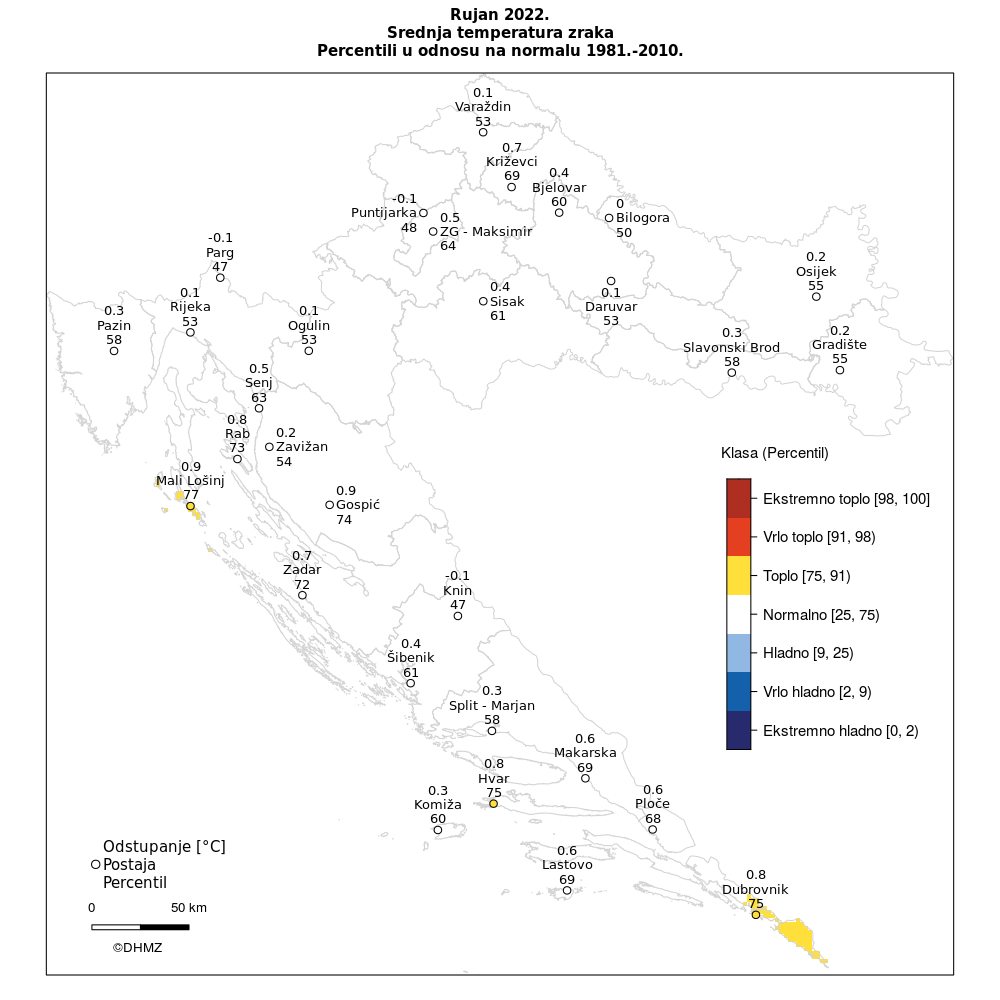 Slika 2-1 Srednja temperatura zraka u rujnu 2022. u odnosu na normalu 1981. – 2010.Izvor: Državni hidrometeorološki zavodOdstupanja srednje temperature zraka u rujnu 2022. u odnosu na normalu 1981. – 2010. nalaze se u rasponu od -0,1°C (Puntijarka, Parg, Knin) do 0,9°C (Mali Lošinj, Gospić). Na većini postaja temperatura zraka je bila neznatno viša od prosječne.Prema raspodjeli percentila, temperaturne prilike u Hrvatskoj za rujan 2022. godine opisane su sljedećim kategorijama: normalno (gotovo čitava Hrvatska) i toplo (okolica Malog Lošinja, Hvara i Dubrovnika).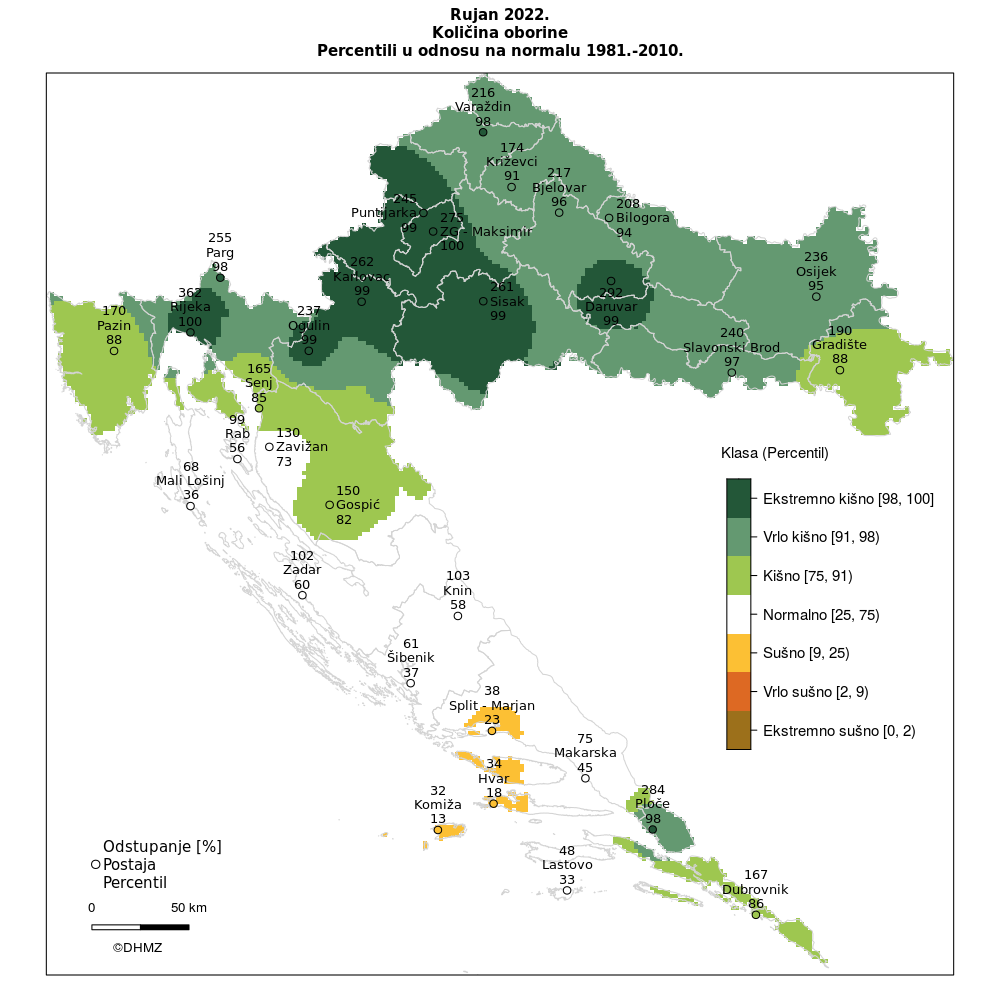 Slika 2-2 Količine oborina u rujnu 2022. godine u odnosu na normalu 1981. – 2010. Izvor: Državni hidrometeorološki zavodOdstupanja količine oborine u rujnu 2022. godine u odnosu na normalu 1981. – 2010. nalaze se u rasponu od 33 % višegodišnjeg prosjeka u Komiži gdje je palo 17,5 mm oborine do 362 % u Rijeci (592,6 mm). Analiza odstupanja količina oborine za rujan 2022. izraženih u postotcima (%) višegodišnjeg prosjeka pokazuje da su količine oborine na većini postaja bile iznad prosjeka, a samo na njih osam ispod prosjeka. Dosadašnje rujanske maksimume premašile su količine oborine izmjerene na postajama Daruvar, Zagreb-Maksimir, Sisak i Rijeka.Oborinske prilike u Hrvatskoj u rujnu 2022. godine izražene percentilima detaljnije su opisane sljedećim kategorijama: sušno (okolica postaje Split-Marjan, dijelovi otoka Brača i Hvara, Vis), normalno (dijelovi kvarnerskih otoka, dio Velebita, sjeverna Dalmacija, dijelovi srednje i južne Dalmacije), kišno (dio istočne Hrvatske oko Gradišta, Istra, Krk i obala Kvarnera, dijelovi gorske Hrvatske, veći dio južne Dalmacije), vrlo kišno (veći dio istočne Hrvatske, istočni do središnje Hrvatske, dijelovi gorske Hrvatske, šira okolica Ploča) i ekstremno kišno (šira okolica Daruvara, Varaždin, zapadni dio središnje Hrvatske, Parg, šira okolica Rijeke, Ploče).Preventivne mjere radi umanjenja posljedica prirodne nepogode U preventivnim mjerama i smanjenju eventualnih šteta potrebno je sagledati mogućnost izgradnje sustava navodnjavanja okolnih poljoprivrednih površina u smislu da stanovnici Općine na svoje poljoprivredne površine postave vodene pumpe kako bi sami navodnjavali svoje poljoprivredne površine te time spriječili uništavanje poljoprivrednih kultura za vrijeme sušnih razdoblja.Mjere za ublažavanje i otklanjanje izravnih posljedica prirodne nepogodeMjere za ublažavanje i otklanjanje izravnih posljedica prirodne nepogode podrazumijevaju procjenu šteta i posljedica; sanaciju nastalih oštećenja i šteta. Sanacija obuhvaća aktivnosti kojima se otklanjaju posljedice prirodne nepogode, pružanje prve pomoći unesrećenima ukoliko ih je bilo te sve ostale radnje kojima se smanjuju posljedice suše.2.2. Olujno i orkansko nevrijeme Olujni vjetar, a ponekad i orkanski, udružen s velikom količinom oborine ili čak i tučom, osim što stvara velike štete na imovini, poljoprivrednim i šumskim dobrima, raznim građevinskim objektima, u prometu nanosi gubitke i u gospodarstvu te ugrožava i često odnosi ljudske živote. Mjereni podaci vjetra pomoću električnog ili digitalnog anemografa (brzina i smjer vjetra te maksimalni udari vjetra) u meteorološkoj službi prikupljaju se u relativno rijetkoj mreži točaka. Postojeća mreža mjernih točaka odabrana je tako da omogućuje dobivanje općih karakteristika strujanja većih razmjera na visini od  iznad tla. Za nadopunu vjetrovnog režima na meteorološkim postajama motritelji i opažaju smjer i jačinu vjetra. Jačina vjetra procjenjuje se vizualno prema učincima vjetra na predmetima u prirodi u tri klimatološka termina (7, 14 i 21 sat) i izražava se u stupnjevima Beaufortove ljestvice (tablica 2-3) Brzina vjetra se mjeri u metrima po sekundi (m/s), no često se upotrebljava i kilometar na sat  (1 m/s = ).Ona sadrži od 0 do 12 Bf (bofora) kojima su pridružene odgovarajuće srednje brzine vjetra.Tablica 2-1 Beaufortova ljestvicaIzvor: Podloga za izradu procjene ugroženosti DHMZ Republike HrvatskeRazdioba smjera i jačine vjetraZa prikaz strujnog režima na području Općine Šodolovci analizirane su godišnje i sezonske vjerojatnosti istovremenog pojavljivanja pojedinih jačina i smjera vjetra za razdoblje od 1981. do 2000. Rezultati analize prikazani su grafički na ružama vjetra (slika 1 – 5).Na godišnjoj se ruži vjetra uočava najveća učestalost vjetra iz W smjera (10.0%), a relativno često pušu N, E i SE vjetrovi (8.1%, 7.1% i 9.5% redom). Tišina je opažena rijetko (3.9%). Ostali smjerovi su zastupljeni s manjom relativnom čestinom od 3% do 6.5%.Sličan oblik, kao i godišnja ruža vjetra, zadržavaju sezonske ruže vjetra. U jesen i zimi češće se javljaju stacionarni anticiklonalni tipovi vremena sa slabim strujanjem. Prevladava maglovito vrijeme ili niska naoblaka što ukazuje na malu turbulentnu razmjenu zraka i stabilnu stratifikaciju atmosfere. S druge strane, u hladnom dijelu godine javljaju se i prodori hladnog zraka sa sjevera i sjeveroistoka. U takvim vremenskim situacijama moguć je jak pa čak i olujan N–NE vjetar. Za proljeće su karakteristični brže pokretni ciklonalni tipovi vremena (ciklone i doline sa sjeverozapada ili jugozapada) što dovodi do čestih i naglih promjena vremena, izmjenjuju se kišna s bezoborinskim razdobljima.Ljeti pak dominiraju barička polja s malim gradijentom tlaka u kojima također prevladava slab vjetar, ali s labilnom stratifikacijom atmosfere. U slučaju da je turbulentno miješanje zraka jako, razvijaju se grmljavinski oblaci Cumulonimbusi (oblaci vertikalnog razvoja s jakim uzlaznim strujama) i u popodnevnim i večernjim satima moguće je nevrijeme. U takvim ljetnim olujama javlja se jak, odnosno olujan vjetar praćen pljuskom kiše i grmljavinom, a ponekad i tučom. Od ukupnog broja podataka za područje Općine Šodolovci 0.4 % podatka otpada na jak vjetar ( 6 Bf) od čega je 0.1% olujni vjetar ( 8 Bf). Jak se vjetar pojavio iz smjerova N, SE, SSW i NW. Najveća je učestalost vjetra jačine 1–3 Bf (89.5%), a umjeren i umjereno jak vjetar (4–5 Bf) javlja se s relativnom čestinom od 6.4%.Dani s jakim i olujnim vjetromPrema 20-godišnjem razdoblju u Općini Šodolovci se jak vjetar prosječno javlja 21 dana u godini, a olujni vjetar 2 dana. Najveći broj dana s jakim vjetrom iznosio je 62 dana, zabilježeno 1997. godine od čega je 8 dana bilo olujnog vjetra. Međutim, taj broj dana jako varira od godine do godine što pokazuju velike vrijednosti standardne devijacije. Godišnji hod dana s jakim vjetrom pokazuje tu pojavu tijekom cijele godine, a olujni vjetar nije zabilježen u studenom i prosincu. Jak vjetar najviše se pojavio u travnju i svibnju 1997. godine, 11 dana u mjesecu te u ožujku 2000. godine, a olujni vjetar 4 dana u travnju 1997. godine.Prema tome, u najvećem broju slučajeva na području Općine Šodolovci prevladava vrlo slab vjetar (1–3 Bf). U određenim vremenskim situacijama može se pojaviti jak ili olujan vjetar  u hladnom dijelu povezan je s prodorima hladnog zraka sa sjevera ili sjeveroistoka, a ljeti s olujnim nevremenima. Tablica 2-2  Broj dana s jakom i olujnim vjetrom       (SRED = srednja; STD = standardna; MIN = minimalna; MAKS = maksimalna)Izvor: Hrvatski hidrometeorološki zavodPreventivne mjere radi umanjenja posljedica prirodne nepogodeKod planiranja i gradnje prometnica valja voditi računa o vjetru i pojavi ekstremnih zračnih turbulencija. Na prometnicama tj. na mjestima gdje vjetar ima jače olujne udare trebaju postavljati posebni zaštitni sistemi, tzv. vjetrobrani i posebni znakovi upozorenja.Mjere za ublažavanje i otklanjanje izravnih posljedica prirodne nepogode Mjere za ublažavanje i otklanjanje posljedica olujnog nevremena podrazumijevaju procjenu šteta i posljedica te sanaciju nastalih oštećenja i šteta (raščišćavanje, prevoženje srušenog i uništenog biljnog raslinja u naseljima i na prometnicama), pružanje prve pomoći unesrećenima ukoliko ih je bilo te sve ostale radnje kojima se smanjuju posljedice olujnog i orkanskog nevremena.2.3. Snježne oborine Snijeg može predstavljati ozbiljnu poteškoću za normalno odvijanje svakodnevnih aktivnosti kao što je npr. cestovni promet ili može predstavljati opterećenje na građevinskoj infrastrukturi (dalekovodi, zgrade i dr.). Za prvu ocjenu ugroženosti snijega analizira se učestalost padanja snijega, maksimalna visina novog snijega i maksimalna visina snježnog pokrivača tijekom godine po mjesecima. Za maksimalnu visinu snježnog pokrivača procijenjena je očekivana godišnja maksimalna visina snježnog pokrivača za povratni period od 50 godina.Za prikaz godišnjeg hoda navedenih parametara snijega na području Općine Šodolovci uzeti su podaci s glavne meteorološke postaje Osijek za razdoblje 1981-2000. godine. U tablici 2-3 prikazani su srednji mjesečni i godišnji broj dana s padanjem snijega, standardna devijacija kao mjera odstupanja od srednjaka u vremenu te najveći i najmanji broj dana s padanjem snijega koji je zabilježen u višegodišnjem razdoblju. Na području Općine Šodolovci padanje snijega može se očekivati svake godine. U promatranih 20 godina najviše snježnih dana i to 42 dana bilo je tijekom zime 1995/1996. godine, a najmanje, 8 dana u zimi 1989/1990. godine i 9 dana 1988/1989. godine. U prosincu i siječnju snijeg pada svake godine (prosječno oko 5 dana), a u veljači rijetko izostane (3 puta u 20 godina). U tim mjesecima bilo je i 12 - 15 dana s padanjem snijega. U studenom i ožujku padanje snijega može se očekivati rjeđe (prosječno 2-3 dana), a zabilježeno je i 8 dana. U travnju je rijetka pojava (zabilježeno najviše 4 dana).Maksimalna visina novog snijega pala tijekom jednog dana izmjerena je u veljači (24 cm), zatim 14 cm u studenom, prosincu i siječnju, 12 cm u ožujku i 6 cm u travnju.Najveće visine snježnog pokrivača tijekom zime javljaju se najčešće u veljači (8 puta u 20 godina), a zatim slijede prosinac i siječanj. Maksimalni snježni pokrivač od 30 cm i viši izmjeren je dva puta u veljači (35 i 36 cm) i dva puta u siječnju (30 i 33 cm). Prema procjeni ekstremnih vrijednosti, jednom u 50 godina može se očekivati snježni pokrivač od 55 cm, odnosno s vjerojatnošću 98% da neće biti premašen.Najveći rizik od pojave snijega i maksimalnih visina novog snijega i snježnog pokrivača je u zimskim mjesecima (prosinac, siječanj i veljača), ali se njegovo javljanje ne može isključiti niti u studenom, te ožujku i travnju.  Tablica  2-3 Broj dana s padanjem snijega; maksimalna visina novog snijega; maksimalna visina  snježno pokrivača(SRED = srednja; STD = standardna; MIN = minimalna; MAKS = maksimalna)Izvor: Hrvatski hidrometeorološki zavodPreventivne mjere radi umanjenja posljedica prirodne nepogodeU slučaju potrebe sanacije prometnica od ove prirodne nepogode na raspolaganju su pravne osobe koje se ovim poslom bave u okviru svoje djelatnosti.Odražavanje prometnica (čišćenje snijega) vrše Hrvatske ceste na državnim cestama, a  Županijska uprava za ceste Osječko-baranjske županije na županijskim i lokalnim cestama.Mjere za ublažavanje i otklanjanje izravnih posljedica prirodne nepogodeMjere za ublažavanje i otklanjanje izravnih posljedica prirodne nepogode podrazumijevaju procjenu šteta i posljedica; sanaciju nastalih oštećenja i šteta. Sanacija obuhvaća aktivnosti kojima se otklanjaju posljedice prirodne nepogode, pružanje prve pomoći unesrećenima ukoliko ih je bilo te sve ostale radnje kojima se smanjuju posljedice snježnih oborina.2.4. Poledice Pojava zaleđenih kolnika može biti uzrokovana meteorološkim pojavama ledene kiše, poledice i površinskog leda (zaleđeno i klizavo tlo). To su izvanredne meteorološke pojave koje u hladno doba godine ugrožavaju promet i ljudsko zdravlje, a u motriteljskoj praksi Republike Hrvatske opažaju se i bilježe. Ledena kiša odnosi se na kišu sačinjenu od prehladnih kapljica koje se u doticaju s hladnim predmetima i tlom zamrzavaju, te tvore glatku ledenu koru na zemlji meteorološkog naziva poledica. Ta poledica kao meteorološka pojava se ne smije zamijeniti s površinskim ledom koji pokriva tlo te nastaje otapanjem snijega i stvaranjem ledene kore ili smrzavanjem kišnih barica. Opisane pojave vezane uz zaleđivanje kolnika u daljnjem tekstu će se nazivati zajedničkim imenom poledica.Samo opažanje navedenih meteoroloških pojava, ograničeno na meteorološke postaje, za potrebe procjene ugroženosti od poledice nije dovoljno. Potreban je općeniti kvantitativni kriterij izražen pomoću mjerljivih veličina koji će odrediti potencijalne uvjete za pojavu svih uzroka zaleđenih kolnika na širem području. Povoljni, odnosno potencijalni meteorološki uvjeti za stvaranje poledice pri tlu pojavljuju se u onim danima kada se javlja oborina (oborinski dani s dnevnom količinom oborine Rd ≥ ) i temperatura zraka je pri tlu  0 ºC odnosno na   3 ºC. Potonji kriterij dobiven je istraživanjem odnosa temperatura zraka na  visine (standardna meteorološka kućica) i pri tlu (na  iznad tla) i primjenjuje se za lokacije gdje nema mjerenja temperatura zraka pri tlu. Na području Općine Šodolovci u prosjeku godišnje bude oko 36 dana s povoljnim uvjetima za poledicu. Najveći godišnji broj od 49 dana zabilježen je 1981. godine, a najmanji broj od 23 dana 1989. i 1998. godine.Godišnji podaci hoda broja dana povoljnih za poledicu na području Općine Šodolovci pokazuju da su zimski mjeseci, prosinac, siječanj i veljača najrizičniji za pojavu poledice. Srednji broj dana s poledicom u tim mjesecima je od 7 do 9, s najviše dana u siječnju koji pokazuje i najveće varijacije u broju dana s poledicom. Maksimalni broj od 20 dana zabilježen je u siječnju 1987. godine, dok ih je najmanje, 1 bilo u veljači 1995. i 1998. godine. Manje rizični mjeseci su ožujak, travanj i studeni u kojima je srednji broj dana s poledicom od 2 do 5, a zabilježeni maksimum je bio 10 dana u ožujku. U ostalim mjesecima gotovo da i nema rizika od poledice, premda su u svibnju i listopadu bili zabilježeni rijetki povoljni dani za poledicu (najviše 3 dana u listopadu). Tablica 2-4 Broj dana s poledicom(SRED = srednja; STD = standardna; MIN = minimalna; MAKS = maksimalna)Izvor: Hrvatski hidrometeorološki zavodSinoptičke situacije pri kojima se najčešće ostvaruju povoljni uvjeti za nastanak poledice, odnosno zaleđenih kolnika, javljaju se od jeseni do proljeća. U kasnu jesen, početkom zime i u rano proljeće karakteristično je premještanje brzo pokretnih ciklonalnih i frontalnih sustava sa sjeverozapada ili jugozapada. Takvi sustavi često su praćeni naglim promjenama vremena. Pri nailasku sustava javlja se oborina i pritječe topliji zrak, a nakon prolaska sustava oborina prestaje, a temperatura se snižava. Pad temperature može dovesti do smrzavanja oborine i pojave zaleđivanja kolnika. S druge strane, u jesen i kasnoj zimi učestalo se javljaju stacionarni anticiklonalni tipovi vremena sa slabim strujanjem. Na području Općine Šodolovci po pravilu tada prevladava vedro ili maglovito vrijeme (često i niska slojevita naoblaka). Pri anticiklonalnom tipu vremena mala je turbulentna razmjena zraka i stabilna stratifikacija atmosfere, pa se u nizinama zrak postupno ohlađuje. U slučaju da ovakva situacija nastupa nakon premještanja nekog oborinskog sustava, niske temperature tada dovode do smrzavanja prethodno pale oborine i pojave zaleđenih kolnika. Posljedice poledica su otežano odvijanje prometa (spori dolazak Hitne pomoći te redovnih službi) i povećana vjerojatnost pojedinačnih prometnih nesreća. U pojedinačnim prometnim nesrećama može biti lako povrijeđenih osoba sa manjim materijalnim štetama na vozilima. Poledice nisu tako velikog i dugotrajnog obima da bi spriječile dolazak Hitne pomoći, dolazak redovnih službi, veterinara i dr. Posljedice su neznatne uzimajući u obzir i alternativne pravce. Najkritičniji period je od 15. studenoga do 15. veljače.Preventivne mjere radi umanjenja posljedica prirodne nepogode Preventivne mjere su u odgovarajućoj službi koja u svojoj redovnoj djelatnosti vodi računa o sigurnosti prometne infrastrukture (održavanje i čišćenje prometnica te adekvatno označeno prometnim znakovima opasnost od poledica ili snježnog nanosa), zbog poduzimanja potrebnih aktivnosti i zadaća pripravnosti operativnih snaga i materijalnih resursa. Mjere za ublažavanje i otklanjanje izravnih posljedica prirodne nepogode Mjere za ublažavanje i otklanjanje izravnih posljedica prirodne nepogode podrazumijevaju procjenu šteta i posljedica; sanaciju nastalih oštećenja i šteta. Sanacija obuhvaća aktivnosti kojima se otklanjaju posljedice prirodne nepogode, pružanje prve pomoći unesrećenima ukoliko ih je bilo te sve ostale radnje kojima se smanjuju posljedice poledica.2.5. Tuča Područje Republike Hrvatske nalazi se u umjerenim geografskim širinama gdje je pojava tuče i sugradice relativno česta. Tuča je kruta oborina sastavljena od zrna ili komada leda, promjera od 5 do  i većeg. Elementi tuče sastavljeni su od prozirnih i neprozirnih slojeva leda. Tuča pada isključivo iz grmljavinskog oblaka Cumulonimbusa, a najčešća je u toplom dijelu godine. Sugradica je isto kruta oborina sastavljena od neprozirnih zrna smrznute vode, okruglog oblika, veličine između 2 i , a pada s kišnim pljuskom. Na meteorološkim postajama bilježi se uz tuču i sugradicu pojava ledenih zrna u hladnom dijelu godine.Ledena zrna su smrznute kišne kapljice ili snježne pahuljice promjera oko  koja padaju pri temperaturi oko ili ispod . Pojave tuča, sugradica i ledena zrna zajedničkim imenom zovu se kruta oborina. Svojim intenzitetom nanose velike štete pokretnoj i nepokretnoj imovini kao i poljoprivredi. Na prostoru Općine Šodolovci srednji godišnji broj dana s krutom oborinom iznosi 1.5 dana. U prosjeku najviše takvih dana javlja se u travnju i srpnju, 0.3 dana dok je srednji broj dana u ostalim mjesecima između 0.1 i 0.2 dana. U ožujku nije zabilježen ni jedan dan s krutom oborinom.Tablica 2-5 Broj dana s tučom na području Općine Šodolovci(SRED = srednja; STD = standardna; MIN = minimalna; MAKS = maksimalna)Izvor: Hrvatski hidrometeorološki zavodSezona obrane od tuče traje od 1. svibnja do 30. rujna, kada tuča može prouzročiti velike štete na poljoprivrednim  kulturama i ostaloj imovini. Operativna obrana provodi se pomoću raketa, a od 1995. godine i prizemnim generatorima, na osam Radarskih centara (RC). Svaki centar odgovoran je za svoj dio branjenog područja.Dva radarska centra, Osijek i Gradište na kojem se nalazi 62 postaje za obranu od tuče.  Sve postaje raspolažu sa prizemnim generatorima, a njih 12 imaju i rakete. Prostorna raspodjela srednjeg broja dana s tučom i/ili sugradicom za vrijeme sezone obrane od tuče. Osječko-baranjska  županija,  (Slika 2-6).Prostorna raspodjela indeksa ugroženosti od pojave tuče sa štetom na branjenom području Republike Hrvatske, (Slika 2-7).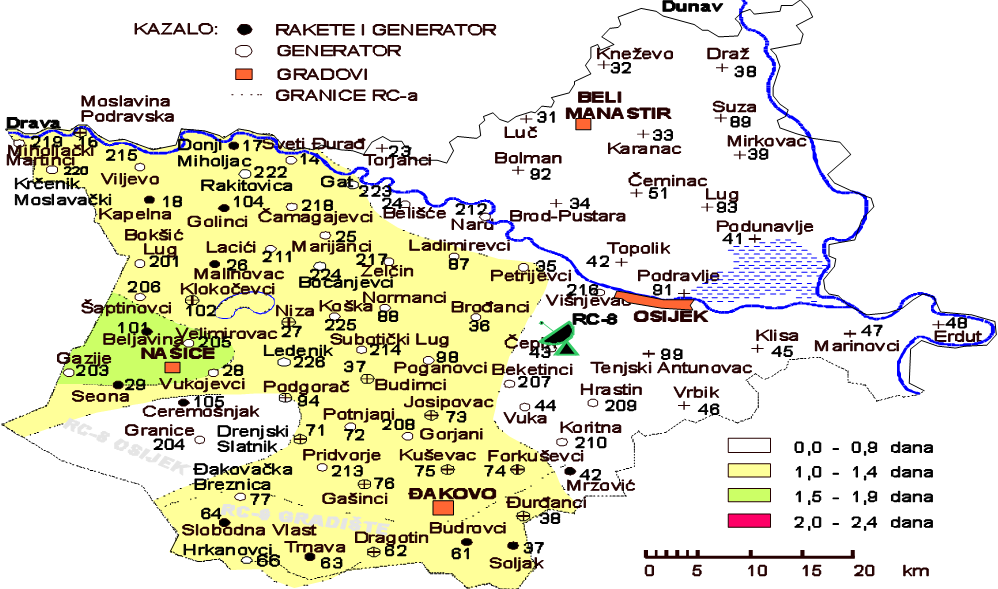 Slika 2-6 Prostorna raspodjela srednjeg broja dana s tučom i/ili sugradicom za vrijeme sezone obrane od tuče Osječko-baranjska  županijaIzvor: Podloga za izradu procjene ugroženosti DHMZ  Republike Hrvatske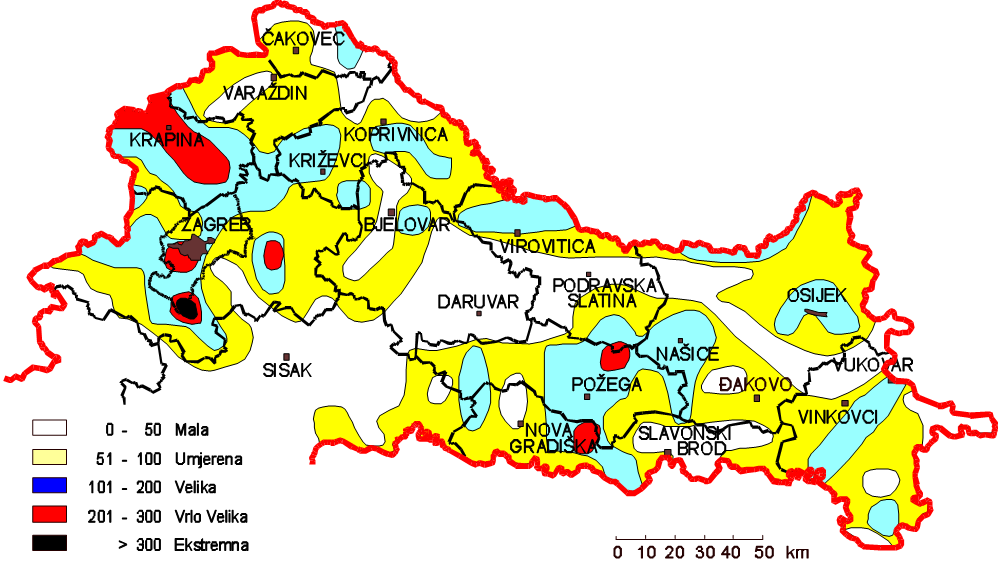 Slika 2-7  Prostorna raspodjela indeksa ugroženosti od pojave tuče sa štetom na branjenom području Republike Hrvatske Izvor: Podloga za izradu procjene ugroženosti DHMZ  Republike HrvatskePreventivne mjere radi umanjenja posljedica prirodne nepogode U preventivno djelovanje prije svega spada nabavka mreža protiv tuče čime se zaštićuju nasadi i urod od posljedica tuče. Kod većih gospodarstvenika, kao i na područjima koja se ne mogu štititi mrežama preventivno ulaganje je osiguranje uroda i nasada kod osiguravajućih društva od posljedica tuče. Mjere za ublažavanje i otklanjanje izravnih posljedica prirodne nepogode Mjere za ublažavanje i otklanjanje izravnih posljedica prirodne nepogode podrazumijevaju procjenu šteta i posljedica; sanaciju nastalih oštećenja i šteta. Sanacija obuhvaća aktivnosti kojima se otklanjaju posljedice prirodne nepogode, pružanje prve pomoći unesrećenima ukoliko ih je bilo te sve ostale radnje kojima se smanjuju posljedice olujnog i orkanskog nevremena s tučom.2.6. Mraz Mraz je oborina koja nastaje kada se vlaga iz vodenom parom zasićenog zraka desublimira na čvrstim površinama čija temperatura je manja i od temperature rosišta i od 0° C. Mraz uglavnom pogađa životinje, biljke, vodu i tlo. Trajan mraz tijekom zime dovodi do zimskog sna prirode. U umjerenom zemljopisnom pojasu koriste se sljedeće formulacije za opisivanje temperatura:slab mraz: 0° C do - 4° C,umjereni mraz: -4° C do -10° C,jaki mraz: -10° C do - 15° C,vrlo jaki mraz: ispod -15° C. Pojava mraza, osobito u proljeće početkom vegetacijskog perioda, može izazvati velike pa i katastrofalne štete na poljoprivrednim kulturama.Preventivne mjere radi umanjenja posljedica prirodne nepogode U preventivno djelovanje prije svega spada izrada staklenika ili plastenika čime se zaštićuju nasadi i urod od posljedica mraza. Kod većih gospodarstvenika, kao i na područjima koja se ne mogu štititi plastenicima preventivno ulaganje je osiguranje uroda i nasada od posljedica mraza kod osiguravajućih društva što se može djelomično osigurati i iz fondova EU.Mjere za ublažavanje i otklanjanje izravnih posljedica prirodne nepogode Mjere za ublažavanje i otklanjanje izravnih posljedica prirodne nepogode podrazumijevaju procjenu šteta i posljedica; sanaciju nastalih oštećenja i šteta. Sanacija obuhvaća aktivnosti kojima se otklanjaju posljedice prirodne nepogode, pružanje prve pomoći unesrećenima ukoliko ih je bilo te sve ostale radnje kojima se smanjuju posljedice mraza.2.7. Klizišta Pojave klizišta pod utjecajem su geološke građe, geomorfoloških procesa, fizičkih procesa sezonskog karaktera (npr. oborine), te ljudskih aktivnosti (sječa vegetacije, način obrade tla, izgradnja cesta i dr.). Nestabilnost tla koja se javlja je lokalnog značaja i ovisi o debljini rastresitog pokrivača i litološkom sastavu podloge. Sa stajališta graditeljstva i životnog okoliša, proces klizanja u stijenama jedan je od najvažnijih egozdinamskih procesa, s ponekad katastrofalnim posljedicama. Nastaje u svim vrstama stijena, a rezultira pojavama koje se zovu klizišta. U osnovi, klizišta su pojave pomicanja površinskih dijelova terena ili tla  na padinama – veće ili manje dubine, zbog čega su veoma opasna za sve građevine. Do klizanja dolazi zbog popuštanja kohezijskih sila među česticama stijena i nedovoljnog trenja između njih.Moguće odnošenje tla je  rijekom Dravom, odnosno erozija tla vodom (Slika 2-8).Slika 2-8 Erozija tla na području Republike HrvatskeIzvor: Agencija za zaštitu okolišaNa području Općine Šodolovci nema evidentiranih klizišta.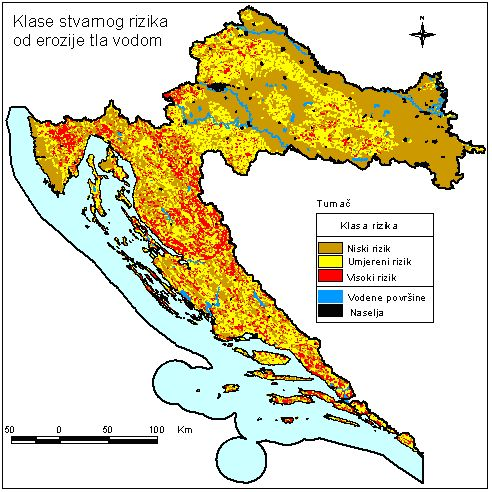 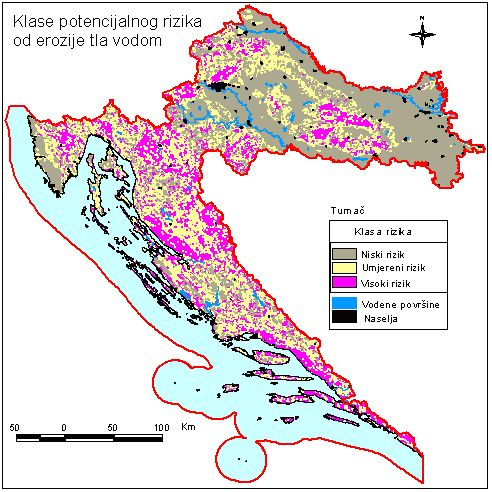 2.8. Nositelji mjera u slučaju nastajanja prirodne nepogodeNositelji mjera za ublažavanje te otklanjanje izravnih posljedica prirodnih nepogoda su operativne snage sustava civilne zaštite koje su definirane člankom 20. stavkom 1 Zakona o sustavu civilne zaštite („Narodne novine“ broj 82/15, 118/18, 31/20).Na području Općine Šodolovci djeluju sljedeće operativne snage:Stožer civilne zaštite Općine Šodolovci,Operativne snage vatrogastva (DVD Silaš),Operativne snage Hrvatskog Crvenog križa – Gradsko društvo Crvenog križa Osijek,Operativne snage Hrvatske gorske službe spašavanja - Hrvatska gorska služba spašavanja, stanica OsijekUdruge (Lovačko društvo „Orao“ Silaš),Koordinatori na lokaciji,Povjerenici i postrojba civilne zaštite Općine Šodolovci,Pravne osobe u sustavu civilne zaštite: Komunalno trgovačko društvo Šodolovci, Žito d.o.o., poslovnica ŠodolovciŽitni terminal, Silos SilašSumić d.o.o., Palača.Jedinica lokalne (regionalne) samouprave i jedinice lokalne samouprave svojim planovima djelovanja civilne zaštite planiraju operativno postupanje u izvanrednim događajima uzrokovanih ekstremnim vremenskim uvjetima, provode pripreme, planiraju sredstva i ostvaruju sve potrebne pretpostavke za učinkovito reagiranje.Sve navedene snage koristit će se u provođenju mjera kod svih prirodnih nepogoda ovisno o potrebama za istima.Nositelji mjera (Operativne snage sustava civilne zaštite iz čl. 20. Zakona o sustavu civilne zaštite „Narodne Novine“ broj 82/15, 118/18, 31/20) u slučaju nastajanja prirodnih nepogoda postupaju sukladno Planu djelovanju civilne zaštite Općine Šodolovci.3. PROCJENA OSIGURANJA OPREME I DRUGIH SREDSTAVA ZA ZAŠTITU ISPRJEČAVANJE STRADANJA IMOVINE, GOSPODARSKIH FUNKCIJA ISTRADANJA STANOVNIŠTVA Prema Procjeni rizika od velikih nesreća Općine Šodolovci, Općina Šodolovci nema dostatne snage za saniranje šteta nastalih kao posljedica evidentiranih rizika prirodnih nepogoda.Redovne snage jedinice lokalne i područne (regionalne) samouprave u okviru redovne djelatnosti odrađuju preventivne mjere i planske aktivnosti za smanjenje šteta pri nastajanju prirodne nepogode te raspolažu opremom za izvođenje potrebnih radnji u slučaju sanacije.Pravne osobe od interesa u sustavu civilne zaštite koji su navedene u Odluci o određivanju pravnih osoba od interesa za sustav civilne zaštite Općine Šodolovci („Službeni glasnik Općine Šodolovci“ broj 2/17) kao nositelji mjera i aktivnosti u sustavu civilne zaštite koji raspolažu opremom i sredstvima, za izvođenje potrebnih radnji u slučaju sanacije za smanjenje šteta pri nastajanju prirodne nepogode te sanaciju.Planom djelovanja sustava civilne zaštite Općine Šodolovci utvrđena je organizacija, aktiviranje i djelovanje sustava civilne zaštite, zadaća i nadležnosti, ljudskih snaga i potrebnih materijalno-tehničkih sredstava te mjera i postupaka za provedbu zaštite i spašavanja u katastrofi i velikoj nesreći.Općina Šodolovci osigurava sredstva indirektno u svrhu prevencije kroz sustav poticanja poljoprivredne proizvodnje.4. OSTALE MJERE KOJE UKLJUČUJU SURADNJU S NADLEŽNIM TIJELIMA (ŽUPANIJA, MINISTARSTVO, STRUČNJAKA ZA PODRUČJE PRIRODNIH NEPOGODA) Sukladno propisima kojima se uređuju pitanja u vezi prirodnih mjera kao mjera sanacije šteta od prirodnih nepogoda utvrđuje se:provedba mjera s ciljem dodjeljivanja pomoći za ublažavanje i djelomično uklanjanje šteta od prirodnih nepogoda,provedba mjera s ciljem dodjeljivanja žurne pomoći u svrhu djelomične sanacije šteta od prirodnih nepogoda.Nadležna tijela za provedbu mjera s ciljem djelomičnog ublažavanja šteta uslijed prirodnih nepogoda jesu: Vlada Republike Hrvatske,Povjerenstva za procjenu šteta od elementarnih nepogoda,nadležna ministarstava (za poljoprivredu, ribarstvo i akvakulturu, gospodarstvo, graditeljstvo i prostorno uređenje, zaštitu okoliša i energetiku, more, promet i infrastrukturu ...),Osječko-baranjska županija,Općina Šodolovci.Prilikom provedbi mjera s ciljem djelomičnog ublažavanja šteta od prirodnih nepogoda o kojima odlučuju spomenuta nadležna tijela, obavezno se uzima u obzir opseg nastalih šteta i utjecaj prirodnih nepogoda na stradanja stanovništva, ugrozu života i zdravlja ljudi, onemogućavanje nesmetanog funkcioniranja gospodarstva, a posebice ugroženih skupina na područjima zahvaćenom prirodnom nepogodom kao što je socijalni ili zdravstveni status.4.1. PovjerenstvaPoslove u svezi dodjele sredstava pomoći za ublažavanje i djelomično uklanjanje posljedica prirodnih nepogoda obavljaju:Državno povjerenstvo za procjenu šteta od prirodnih nepogoda,Županijsko povjerenstvo za procjenu šteta od prirodnih nepogoda,Općinsko povjerenstvo za procjenu šteta od prirodnih nepogoda.Postupanja i poslove vezane uz dodjelu sredstva pomoći za ublažavanje i djelomično uklanjanje prirodnih nepogoda povjerenstva provode u suradnji s nadležnim Ministarstvima, Vladom Republike Hrvatske i drugim tijelima koja sudjeluju u određenju kriterija i isplate sredstava pomoći za djelomičnu sanaciju šteta od prirodnih nepogoda.Obaveze Općinskog povjerenstva:utvrđuje i provjerava visinu štete od prirodne nepogode za područje Općine Šodolovci,unosi podatke o prvim procjenama šteta u Registar šteta,unosi i prosljeđuje putem Registra šteta konačne procjene šteta Županijskom povjerenstvu,raspoređuje dodijeljena sredstva pomoći za ublažavanje i djelomično uklanjanje posljedica prirodnih nepogoda oštećenicima,prati i nadzire namjensko korištenje odobrenih sredstava pomoći za djelomičnu sanaciju šteta od prirodnih nepogoda sukladno Zakonu, izrađuje izvješća o utrošku dodijeljenih sredstava žurne pomoći i sredstava pomoći za ublažavanje i djelomično uklanjanje posljedica prirodnih nepogoda i dostavlja ih Županijskom povjerenstvu putem Registra šteta,surađuje sa Županijskim povjerenstvom u provedbi Zakona,donosi plan djelovanja u području prirodnih nepogoda iz svoje nadležnosti,obavlja druge poslove i aktivnosti iz svojeg djelokruga u suradnji sa Županijskim povjerenstvom.Općinsko vijeće Općine Šodolovci osnovalo je Odlukom o imenovanju Općinskog Povjerenstva za procjenu šteta od prirodnih nepogoda  KLASA: 920-11/21-01/3, URBROJ: 2121/11-01-21-1 od 15.07.2021. godine („Službeni glasnik Općine Šodolovci“ broj 5/21) Općinsko Povjerenstvo za procjenu šteta od prirodnih nepogoda.Obaveze Županijskog povjerenstva:usklađuje rad Gradskih i Općinskih povjerenstava,provjerava i utvrđuje konačnu procjenu šteta jedinica lokalne i područne (regionalne) samouprave sa svojeg područja,podnosi Državnom povjerenstvu prijedlog s obrazloženjem za odobravanje žurne novčane pomoći za ublažavanje i djelomično uklanjanje posljedica prirodne nepogode,po potrebi izravno na terenu i području zahvaćenom prirodnom nepogodom obavlja izvid štete na imovini u kojem mogu sudjelovati predstavnici nadležnih ministarstava odnosno pravne osobe, ovisno o vrsti i posljedicama prirodne nepogode i nastale štete,objedinjuje i prosljeđuje putem Registra šteta Državnom povjerenstvu konačne procjene šteta te konačno izvješće o utrošku sredstava žurne pomoći i sredstava pomoći za ublažavanje i djelomično uklanjanje posljedica prirodnih nepogoda nastalih u gradovima odnosno općinama na području Županije,imenuje stručno povjerenstvo na temelju prijedloga Općinskog odnosno Gradskog povjerenstva,donosi plan djelovanja u području prirodnih nepogoda iz svoje nadležnosti,obavlja i druge poslove određene odlukom o osnivanju, odnosno poslove koje provodi u suradnji s Državnim povjerenstvom.Poslovi Državnog povjerenstva:Državno povjerenstvo u skladu sa Zakonom obavlja poslove evidencije, izrade izvješća, obrade podataka o nastalim štetama i određivanja kriterija za raspodjelu i odobrenje pomoći za ublažavanje i djelomično uklanjanje posljedica prirodnih nepogoda, a posebno:usklađuje rad Gradskog/Općinskog/Županijskog povjerenstva te surađuje u pitanjima prijave i/ili procjena šteta od prirodnih nepogoda,podnosi prijedlog Vladi Republike Hrvatske za odobravanje pomoći za ublažavanje i djelomično uklanjanje posljedica prirodne nepogode,daje mišljenje na izvješće s prikazom svih potvrđenih šteta koje zajedno s prijedlogom dodjele sredstava pomoći za ublažavanje i djelomično uklanjanje posljedica prirodnih nepogoda dostavljaju nadležna ministarstva,odlučuje o konačnoj procjeni šteta na temelju izvješća dostavljenih od nadležnih ministarstava glede uzroka, vrste, okolnosti, vrijednosti i njihovih posljedica,izrađuje godišnje izvješće o konačnoj procjeni šteta i utrošku sredstava žurne pomoći i sredstava pomoći za ublažavanje i djelomično uklanjanje posljedica prirodnih nepogoda i svom radu koje podnosi Hrvatskom saboru,u suradnji s nadležnim središnjim tijelima državne uprave i Županijskim povjerenstvima podnosi prijedlog Vladi Republike Hrvatske za odobravanje žurne novčane pomoći za ublažavanje i djelomično uklanjanje posljedica prirodne nepogode,donosi plan iznosa i namjene sredstava pomoći za ublažavanje i djelomično uklanjanje posljedica prirodnih nepogoda,po potrebi obavlja izvide nastalih šteta obilaskom terena nakon proglašenja prirodne nepogode, o čemu sastavlja zapisnik i predlaže mjere iz svoje nadležnosti Vladi Republike Hrvatske,prati stanje računa redovitih sredstava odobrenih u tijeku godine u svrhu prijedloga dodjele pomoći za ublažavanje i djelomično uklanjanje posljedica prirodne nepogode,surađuje s nadležnim središnjim tijelima državne uprave, stručnim i znanstvenim institucijama, jedinicama lokalne i područne (regionalne) samouprave te međunarodnim institucijama,pruža stručnu pomoć nadležnim tijelima pri provedbi mjera dodjele sredstava pomoći za ublažavanje i djelomično uklanjanje posljedica prirodnih nepogoda,obavlja i druge poslove određene  Zakonom i drugim propisima.Stručno povjerenstvoAko Općinsko povjerenstvo nije u mogućnosti, zbog nedostatka specifičnih stručnih znanja, procijeniti štetu od prirodnih nepogoda, može zatražiti od Županijskog povjerenstva imenovanje stručnog povjerenstva na području Općine Šodolovci. U svojem radu stručno povjerenstvo surađuje sa Općinskim povjerenstvom Općine Šodolovci.Procjenu šteta Županijsko povjerenstvo obavezno je dostaviti Državnom povjerenstvu za procjenu šteta od prirodnih nepogoda i resornim Ministarstvima.4.1.1. Agrotehničke mjereAgrotehničke mjere su mjere kojima su vlasnici i posjednici poljoprivrednog zemljišta dužni poljoprivredno zemljište obrađivati na način na koji ne umanjuju njegovu bonitetnu vrijednost i oni su propisane  Pravilnikom o agrotehničkim mjerama (''Narodne novine'' broj 22/19).Pod agrotehničkim mjerama smatraju se:Minimalna razina obrade i održavanja poljoprivrednog zemljišta povoljnim za uzgoj biljakaMinimalna razina obrade i održavanja poljoprivrednog zemljišta podrazumijeva provođenje najnužnijih mjera u okviru prikladne tehnologije, a posebno:redovito obrađivanje i održavanje poljoprivrednog zemljišta u skladu s određeno biljnomvrstom i načinom uzgoja, odnosno katastarskom kulturom poljoprivrednog zemljišta,održavanje ili poboljšanje plodnosti tla,održivo gospodarenje trajnim pašnjacima i livadama.Sprječavanje zakorovljenosti i obrastanja višegodišnjim raslinjemVlasnici i posjednici poljoprivrednog zemljišta dužni su primjenjivati odgovarajuće agrotehničke mjere obrade tla i njege usjeva i nasada u cilju sprječavanja zakorovljenosti i obrastanja višegodišnjim korovom poljoprivrednog zemljišta.Kod sprječavanja zakorovljenosti i obrastanja višegodišnjim raslinjem i njege usjeva potrebno je dati prednost ne kemijskim mjerama zaštite bilja kao što su mehaničke, fizikalne, biotehničke i biološke mjere zaštite, a kod korištenja kemijskih mjera zaštite potrebno je dati prednost herbicidima s povoljnijim ekotoksikološkim svojstvima.Suzbijanje organizama štetnih za biljeVlasnici odnosno posjednici poljoprivrednog zemljišta moraju suzbijati organizme štetne za bilje, a kod suzbijanja obvezni su primjenjivati temeljna načela integrirane zaštite bilja sukladno posebnim propisima koji uređuju održivu uporabu pesticida.Gospodarenje biljnim ostacimaU trogodišnjem plodoredu dozvoljeno je samo u jednoj vegetacijskoj godini uklanjanje biljnih ostataka s poljoprivrednih površina osim u slučajevima njihovog daljnjeg korištenja u poljoprivredi u smislu hrane ili stelje za stoku i u slučaju njihove potencijalne opasnosti za širenje organizama štetnih za bilje.Vlasnici odnosno posjednici poljoprivrednog zemljišta moraju ukloniti sa zemljišta sve biljne ostatke koji bi mogli biti uzrokom širenja organizama štetnih za bilje u određenom agrotehničkom roku u skladu s biljnom kulturom.Agrotehničke mjere gospodarenja s biljnim ostatcima obuhvaćaju:primjenu odgovarajućih postupaka s biljnim ostatcima nakon žetve na poljoprivrednom zemljištu na kojem se primjenjuje konvencionalna i reducirana obrada tla,primjenu odgovarajućih postupaka s biljnim ostatcima na površinama na kojima seprimjenjuje konzervacijska obrada tla,obvezu uklanjanja suhih biljnih ostataka ili njihovo usitnjavanje s ciljem malčiranjapovršine tla nakon provedenih agrotehničkih mjera u višegodišnjim nasadima,obvezu odstranjivanja biljnih ostataka nakon sječe i čišćenja šuma, putova i međa našumskom zemljištu, koje graniči s poljoprivrednim zemljištem te se ovaj materijal morazbrinuti/koristiti na ekološki i ekonomski održiv način, kao što je izrada komposta,malčiranje površine, alternativno gorivo i sl. Žetveni ostatci ne smiju se spaljivati, a njihovo je spaljivanje dopušteno samo u cilju sprječavanja širenja ili suzbijanja organizama štetnih za bilje uz provođenje mjera zaštite od požara sukladno posebnim propisima.Održavanje organske tvari i humusa u tluOrganska tvar u tlu održava se provođenjem minimalno trogodišnjeg plodoreda prema pravilima struke ili uzgojem usjeva za zelenu gnojidbu ili dodavanjem poboljšivača tla.Trogodišnji plodored podrazumijeva izmjenu u vremenu i prostoru: strne žitarice – okopavine – leguminoze ili industrijsko bilje ili trave ili djeteline ili njihove smjese.Redoslijed usjeva u plodoredu mora biti takav da se održava i poboljšava plodnost tla, povoljna struktura tla, optimalna razina hranjiva u tlu.Trave, djeteline, djetelinsko-travne smjese sastavni su dio plodoreda i mogu na istoj površini ostati duže od tri godine.Održavanje povoljne strukture tlaKorištenje mehanizacije mora biti primjereno stanju poljoprivrednog zemljišta i njegovim svojstvima. U uvjetima kada je tlo zasićeno vodom, poplavljeno ili prekriveno snijegom zabranjeno je korištenje poljoprivredne mehanizacije na poljoprivrednom zemljištu, osim prilikom žetve ili berbe usjeva.Zaštita od erozijeNa nagnutim terenima (>15%) obveza je provoditi pravilnu izmjenu usjeva. Međuredni prostori na nagnutim terenima (>15%) pri uzgoju trajnih nasada moraju biti zatravljeni, a redovi postavljeni okomito na nagib terena.Na nagibima većim od 25% zabranjena je sjetva jarih okopavinskih usjeva rijetkog sklopa. Na prostorima gdje dominiraju teksturno lakša tla pored konzervacijske obrade u cilju ublažavanja pojave i posljedica erozije vjetrom moraju se podići vjetrozaštitni pojasi.Održavanje plodnosti tlaPlodnost tla se mora održavati primjenom agrotehničkih mjera, uključujući gnojidbu, gdje je primjenjivo, kojom se povećava ili održava povoljan sadržaj makro i mikrohranjiva u tlu, te optimalne fizikalne i mikrobiološke značajke tla.4.2. Mjera zaštite od suše - MJERA 4Pravilnikom o provedbi Mjere M04 ''Ulaganja u fizičku imovinu'' Podmjere 4.1. ''Potpora za ulaganja u poljoprivredna gospodarstva'' iz Programa ruralnog razvoja Republike Hrvatske za razdoblje 2014.-2020. (''Narodne novine'', broj 7/15) navedeno je ulaganje u građenje novih sustava navodnjavanja kojim bi se znatnije smanjile štete od suše.4.3. Mjere civilne zaštitePlan djelovanja u području prirodnih nepogoda označava blisku poveznicu sa sustavom civilne zaštite te djelovanjem operativnih snaga u sustavu civilne zaštite. Sustav civilne zaštite obuhvaća mjere i aktivnosti (preventivne, planske, organizacijske, operativne, nadzorne i financijske) za sprječavanje nastanka i uklanjanje posljedica velikih nesreća i katastrofa te dr..Mjere civilne zaštite su jednokratni postupci i zadaće koje provode svi sudionici u sustavu civilne zaštite na svim razinama spašavanja života i zdravlja građana, materijalnih i kulturnih dobara i okoliša i to: uzbunjivanje i obavješćivanje, evakuacija, zbrinjavanje, sklanjanje, spašavanje, prva pomoć, KBRN zaštita, asanacija (humana, animalna, asanacija terena) zaštita životinja i namirnica životinjskog porijekla te zaštita bilja i namirnica biljnog porijekla.Zakonom o sustavu civilne zaštite (''Narodne novine'', broj 82/15, 118/18, 31/20) kao jedna od mjera je prepoznata asanacija terena koja označava skup organiziranih i koordiniranih tehničkih, zdravstvenih i poljoprivrednih mjera i postupaka radi uklanjanja izvora širenja društveno opasnih bolesti.  4.4. Mjere zaštite od požaraZakonom o zaštiti od požara (''Narodne novine'', broj 92/10) uređen je sustav zaštite od požara. U cilju zaštite od požara, Zakonom o zaštiti od požara propisano je poduzimanje  organizacijskih, tehničkih i drugih mjera i radnji za:otklanjanje opasnosti od nastanka požara,rano otkrivanje, obavješćivanje te sprječavanje širenja i učinkovito gašenje požara,sigurno spašavanje ljudi i životinja ugroženih požarom,sprječavanje i smanjenje štetnih posljedica požara,utvrđivanje uzroka nastanka požara te otklanjanje njegovih posljedica.Zaštitu od požara provode, osim fizičkih i pravnih osoba i pravne osobe te udruge koje obavljaju vatrogasnu djelatnost i djelatnost civilne zaštite, Općina Šodolovci te Osječko-baranjska županija.  Svaka fizička i pravna osoba odgovorna je za neprovođenje mjera zaštite od požara, izazivanje požara, kao i za posljedice koje iz toga nastanu. 4.5. Mjere obrane od poplavaOperativno upravljanje rizicima od poplava i neposredna provedba mjera obrane od poplava utvrđeno je Državnim planom obrane od poplava (''Narodne novine'', broj 84/10), kojeg donosi Vlada RH, Glavnim provedbenim planom obrane od poplava (ožujak 2018.), kojeg donose Hrvatske vode. Svi tehnički i ostali elementi potrebni za upravljanje redovnom i izvanrednom obranom od poplava utvrđuju se Glavnim provedbenim planom obrane od poplava i provedbenim planovima obrane od poplava branjenih područja. Navedeni planovi su javno dostupni na internetskim stranicama Hrvatskih voda. Državnim planom obrane od poplava uređuju se: teritorijalne jedinice za obranu od poplava,  stupnjevi obrane od poplava, mjere obrane od poplava (uključivo i preventivne mjere), nositelje obrane od poplava,  upravljanje obranom od poplava (s obvezama i pravima rukovoditelja obrane od poplava), sadržaj provedbenih planova obrane od poplava sustav za obavješćivanje i upozoravanje i sustav veza, mjere za obranu od leda na vodotocima. Obveze Državnog hidrometeorološkog zavoda su  prikupljanje i dostava podataka, prognoza i upozorenja o hidrometeorološkim pojavama od značenja za obranu od poplava,  upute za izradu izvještaja o provedenim mjerama obrane od poplava, kartografski prikaz granica branjenih područja.4.6. Osiguranje usjeva, životinja i biljakaPravilnikom o provedbi mjere 17 Upravljanje rizicima, podmjere 17.1 Osiguranje usjeva, životinja i biljaka iz Programa ruralnog razvoja Republike Hrvatske za razdoblje 2014. – 2020. (''Narodne novine'', broj 29/18) definirano je značenje pojma nepovoljne klimatske prilike u poljoprivredi, koji označavaju nepovoljne vremenske uvjete kao što su mraz, udar groma, oluja, tuča, led, duža vremenska razdoblja visokih temperatura te jaka kiša, koji se mogu izjednačiti s prirodnom nepogodom, kao i njihove posljedice u obliku poplava, suša i/ili požara. Predmet osiguranja je vrijednost biljne ili stočarske proizvodnje (prinos, urod, grlo, kljun, proizvod uključujući kvalitetu) na određenoj proizvodnoj jedinici koju u proizvodnji predstavlja ARKOD parcela, a u stočarskoj proizvodnji Jedinstveni identifikacijski broj gospodarstva. Ako se dogodi osigurani slučaj osiguravateljsko društvo je dužno isplatiti osigurninu. Osigurninu po polici osiguranja moguće je ostvariti ako je Župan proglasilo nepovoljnu klimatsku priliku, koja se može izjednačiti s prirodnom nepogodom. U slučaju da Župan ne proglasi prirodnu nepogodu, društvo za osiguranje prije isplate osigurnine mora zatražiti potvrdu Državnog hidrometeorološkog zavoda o evidentiranoj nepovoljnoj klimatskoj prilici na području Općine. Prihvatljivi korisnici su fizičke i pravne osobe upisane u Upisnik poljoprivrednika i koje odgovaraju definiciji aktivnog poljoprivrednika. Korisnik mora biti upisan u Upisnik poljoprivrednika u trenutku podnošenja zahtjeva za isplatu potpore. Isti (jedan) korisnik može podnijeti više zahtjeva za isplatu potpore tijekom jednog natječaja, a zahtjev se može podnijeti za jednu ili više polica osiguranja.4.7. Primjena jedinstvenih cijena i priroda za razdoblje od 1. travanj 2021. godine do 31. ožujak 2022. godinePrimjena jedinstvenih cijena poljoprivrednih kulturaDržavno povjerenstvo za procjenu šteta od prirodnih nepogoda na sjednici održanoj 11. ožujka 2022. godine, donijelo je Zaključak o prihvaćanju cijena poljoprivrednih kultura za razdoblje od 1. travnja 2022. do 31. ožujka 2023. godine.Primjena važećih prinosa poljoprivrednih kulturaDržavno povjerenstvo za procjenu šteta od prirodnih nepogoda je na sjednici održanoj 18. svibnja 2022. godine, donijelo  Zaključak o prihvaćanju  prosječnih prinosa poljoprivrednih kultura koji će se primjenjivati kod obračuna nastalih šteta u razdoblju  od 21. svibnja 2022. do 20. svibnja 2023. godine.5. ZAKLJUČAK Ovim Planom evidentirane su moguće prirodne nepogode na području Općine Šodolovci.Analizirajući sve snage i sredstva vidljivo je da Općina Šodolovci nema snage kojima će provesti mjere za ublažavanje i otklanjanje izravnih posljedica prirodne nepogode. Preventivne radnje koje je Općine Šodolovci u mogućnosti provesti, kontinuirano će se provoditi tokom godine. Ovaj Plan stupa na snagu osmog dana od dana objave u Službenom glasniku Općine Šodolovci.KLASA: 246-03/22-01/1URBROJ: 2158-36-04-22-1Šodolovci, 28. studenog 2022.                                                          Za Povjerenstvo za procjenu šteta od prirodnih nepogoda:                                                                                         PREDSJEDNIK                                                                                           Lazar TelentaGODINA XXVŠODOLOVCI, 27. prosinca 2022.BROJ 9Službeni glasnik općine ŠodolovciIzdaje: Općina Šodolovci, Ive Andrića 3, ŠodolovciTiska: Jedinstveni upravni odjel Općine ŠodolovciZa izdavača: Dragan Zorić, općinski načelnikOPISPLAN PRORAČUNA ZA 2023. GPROJEKCIJA ZA 2024. GODINUPROJEKCIJA ZA 2025. GODINU1234Prihodi poslovanja898.290,001.360.690,001.289.980,00Prihodi od prodaje nefinancijske imovine53.090,0055.740,0058.530,00UKUPNO PRIHODI951.380,001.416.430,001.348.510,00Rashodi poslovanja803.590,001.041.670,001.007.240,00Rashodi za nabavu nefinancijske imovine486.480,00565.230,00631.040,00UKUPNO RASHODI1.290.070,001.606.900,001.638.280,00RAZLIKA VIŠAK/MANJAK-338.690,00-190.470,00-289.770,00UKUPAN DONOS VIŠKA/MANJKA IZ PRETHODNIH GODINA338.690,00190.470,00289.770,00VIŠAK/MANJAK IZ PRETHODNIH GODINA KOJI ĆE SE POKRITI/RASPOREDITI338.690,00190.470,00289.770,00Izdaci za financijsku imovinu i otplate zajmova0,000,000,00Primici od financijske imovine i zaduživanja0,000,000,00NETO FINANCIRANJEVIŠAK/MANJAK + NETO FINANCIRANJE0,000,000,00RAČUN I OPIS RAČUNAPLAN PRORAČUNA ZA 2023. GPROJEKCIJA ZA 2024. GODINUPROJEKCIJA ZA 2025. GODINU12346 Prihodi poslovanja898.290,001.360.690,001.289.980,0061 Prihodi od poreza159.450,00225.520,00175.740,00         11 PRIHODI OD POREZA159.450,00225.520,00175.740,0063 Pomoći iz inozemstva i od subjekata unutar općeg proračuna580.790,00908.790,00881.420,00         19 KOMPENZACIJSKA MJERA332.140,00358.230,00367.460,00         511 TEKUĆE POMOĆI IZ ŽUPANIJSKOG PRORAČUNA13.270,0013.940,0014.640,00         512 TEKUĆE POMOĆI IZ DRŽAVNOG PRORAČUNA37.160,0068.890,0072.830,00         513 TEKUĆE POMOĆI OD IZVANPRORAČUNSKIH KORISNIKA112.360,0099.430,0046.900,00         514 TEKUĆE POMOĆI OD INSTITUCIJA I TIJELA EU0,00169.220,00180.500,00         522 KAPITALNE POMOĆI IZ DRŽAVNOG PRORAČUNA59.320,00132.720,0092.910,00         523 KAPITALNE POMOĆI OD IZVANPRORAČUNSKIH KORISNIKA26.540,000,000,00         525 KAPITALNE POMOĆI TEMELJEM PRIJENOSA EU SREDSTAVA0,0066.360,00106.180,0064 Prihodi od imovine103.700,00141.400,00142.980,00         12 PRIHODI OD FINANCIJSKE IMOVINE30,0030,0030,00         13 PRIHODI OD NEFINANCIJSKE IMOVINE19.980,0020.970,0022.030,00         44 PRIHODI OD LEGALIZACIJE580,00610,00640,00         49 PRIHODI OD RASPOLAGANJA DRŽ. POLJOP. ZEMLJIŠTEM83.110,00119.790,00120.280,0065 Prihodi od upravnih i administrativnih pristojbi, pristojbi po posebnim propisima i naknada37.760,0039.690,0042.280,00         13 PRIHODI OD NEFINANCIJSKE IMOVINE6.450,006.780,007.130,00         41 KOMUNALNA NAKNADA17.250,0018.120,0019.020,00         42 KOMUNALNI DOPRINOS660,00700,001.330,00         43 ŠUMSKI DOPRINOS13.270,0013.940,0014.640,00         48 VODNI DOPRINOS130,00150,00160,0066 Prihodi od prodaje proizvoda i robe te pruženih usluga, prihodi od donacija te povrati po protestiranim jamstvima13.270,0041.810,0043.900,00         61 KAPITALNE DONACIJE OD NEPROFITNIH ORGANIZACIJA13.270,0041.810,0043.900,0068 Kazne, upravne mjere i ostali prihodi3.320,003.480,003.660,00         13 PRIHODI OD NEFINANCIJSKE IMOVINE660,00700,00740,00         15 PRIHODI OD KAZNI2.660,002.780,002.920,007 Prihodi od prodaje nefinancijske imovine53.090,0055.740,0058.530,0071 Prihodi od prodaje neproizvedene dugotrajne imovine53.090,0055.740,0058.530,00         45 PRIHODI OD PRODAJE DRŽ. POLJOP. ZEMLJIŠTA53.090,0055.740,0058.530,00UKUPNO PRIHODI951.380,001.416.430,001.348.510,00RAČUN I OPIS RAČUNAPLAN PRORAČUNA ZA 2023. GPROJEKCIJA ZA 2024. GODINUPROJEKCIJA ZA 2025. GODINU12343 Rashodi poslovanja803.590,001.041.670,001.007.240,0031 Rashodi za zaposlene109.730,00208.110,00240.420,00         11 PRIHODI OD POREZA93.270,0097.930,00102.820,00         19 KOMPENZACIJSKA MJERA3.190,003.340,003.520,00         45 PRIHODI OD PRODAJE DRŽ. POLJOP. ZEMLJIŠTA13.270,0013.930,0014.630,00         512 TEKUĆE POMOĆI IZ DRŽAVNOG PRORAČUNA0,0013.940,0017.920,00         514 TEKUĆE POMOĆI OD INSTITUCIJA I TIJELA EU0,0078.970,00101.530,0032 Materijalni rashodi536.370,00670.120,00596.630,00         11 PRIHODI OD POREZA122.780,0091.690,00123.480,00         12 PRIHODI OD FINANCIJSKE IMOVINE30,0030,0030,00         13 PRIHODI OD NEFINANCIJSKE IMOVINE9.660,0010.160,0010.650,00         15 PRIHODI OD KAZNI2.660,002.780,002.920,00         18 PRIHODI VIJEĆA SRPSKE NACIONALNE MANJINE1.570,001.650,001.730,00         19 KOMPENZACIJSKA MJERA168.140,00193.790,00178.900,00         41 KOMUNALNA NAKNADA21.620,0022.720,0023.860,00         42 KOMUNALNI DOPRINOS660,00700,001.330,00         43 ŠUMSKI DOPRINOS12.610,0013.250,0013.930,00         44 PRIHODI OD LEGALIZACIJE580,00610,00640,00         45 PRIHODI OD PRODAJE DRŽ. POLJOP. ZEMLJIŠTA19.910,0020.920,0021.970,00         48 VODNI DOPRINOS130,00150,00160,00         49 PRIHODI OD RASPOLAGANJA DRŽ. POLJOP. ZEMLJIŠTEM96.380,00133.730,00106.270,00         511 TEKUĆE POMOĆI IZ ŽUPANIJSKOG PRORAČUNA13.270,0013.940,0014.640,00         512 TEKUĆE POMOĆI IZ DRŽAVNOG PRORAČUNA0,0015.930,0013.940,00         513 TEKUĆE POMOĆI OD IZVANPRORAČUNSKIH KORISNIKA66.370,0057.820,003.210,00         514 TEKUĆE POMOĆI OD INSTITUCIJA I TIJELA EU0,0090.250,0078.970,0034 Financijski rashodi4.010,004.200,004.420,00         11 PRIHODI OD POREZA1.340,001.400,001.470,00         12 PRIHODI OD FINANCIJSKE IMOVINE2.670,002.800,002.950,0036 Pomoći dane u inozemstvo i unutar općeg proračuna9.690,0010.180,0010.680,00         11 PRIHODI OD POREZA9.690,0010.180,0010.680,0037 Naknade građanima i kućanstvima na temelju osiguranja i druge naknade102.420,00107.520,00112.940,00         11 PRIHODI OD POREZA21.140,0022.180,0023.310,00         13 PRIHODI OD NEFINANCIJSKE IMOVINE6.640,006.960,007.310,00         19 KOMPENZACIJSKA MJERA74.640,0078.380,0082.320,0038 Ostali rashodi41.370,0041.540,0042.150,00         11 PRIHODI OD POREZA10.580,0010.430,0010.700,00         13 PRIHODI OD NEFINANCIJSKE IMOVINE660,00700,00740,00         19 KOMPENZACIJSKA MJERA30.130,0030.410,0030.710,004 Rashodi za nabavu nefinancijske imovine486.480,00565.230,00631.040,0041 Rashodi za nabavu neproizvedene dugotrajne imovine18.580,0092.900,00145.990,00         19 KOMPENZACIJSKA MJERA18.580,0026.540,0013.270,00         49 PRIHODI OD RASPOLAGANJA DRŽ. POLJOP. ZEMLJIŠTEM0,000,0026.540,00         525 KAPITALNE POMOĆI TEMELJEM PRIJENOSA EU SREDSTAVA0,0066.360,00106.180,0042 Rashodi za nabavu proizvedene dugotrajne imovine352.330,00416.580,00426.510,00         11 PRIHODI OD POREZA11.540,0038.670,0024.460,00         13 PRIHODI OD NEFINANCIJSKE IMOVINE25.210,0026.460,0027.830,00         19 KOMPENZACIJSKA MJERA96.140,00110.240,00167.410,00         43 ŠUMSKI DOPRINOS6.630,006.970,007.310,00         45 PRIHODI OD PRODAJE DRŽ. POLJOP. ZEMLJIŠTA19.910,0020.890,0021.930,00         512 TEKUĆE POMOĆI IZ DRŽAVNOG PRORAČUNA37.160,0039.020,0040.970,00         513 TEKUĆE POMOĆI OD IZVANPRORAČUNSKIH KORISNIKA45.990,0041.610,0043.690,00         522 KAPITALNE POMOĆI IZ DRŽAVNOG PRORAČUNA36.760,00132.720,0092.910,00         523 KAPITALNE POMOĆI OD IZVANPRORAČUNSKIH KORISNIKA26.540,000,000,00         61 KAPITALNE DONACIJE OD NEPROFITNIH ORGANIZACIJA46.450,000,000,0045 Rashodi za dodatna ulaganja na nefinancijskoj imovini115.570,0055.750,0058.540,00         19 KOMPENZACIJSKA MJERA53.190,0013.940,0014.640,00         522 KAPITALNE POMOĆI IZ DRŽAVNOG PRORAČUNA22.560,000,000,00         61 KAPITALNE DONACIJE OD NEPROFITNIH ORGANIZACIJA39.820,0041.810,0043.900,00UKUPNO RASHODI1.290.070,001.606.900,001.638.280,00IZVOR I OPIS IZVORAPLAN PRORAČUNA ZA 2023. GPROJEKCIJA ZA 2024. GODINUPROJEKCIJA ZA 2025. GODINU12341 OPĆI PRIHODI I PRIMICI521.370,00615.010,00576.050,0011 PRIHODI OD POREZA159.450,00225.520,00175.740,0012 PRIHODI OD FINANCIJSKE IMOVINE30,0030,0030,0013 PRIHODI OD NEFINANCIJSKE IMOVINE27.090,0028.450,0029.900,0015 PRIHODI OD KAZNI2.660,002.780,002.920,0019 KOMPENZACIJSKA MJERA332.140,00358.230,00367.460,004 PRIHODI ZA POSEBNE NAMJENE168.090,00209.050,00214.600,0041 KOMUNALNA NAKNADA17.250,0018.120,0019.020,0042 KOMUNALNI DOPRINOS660,00700,001.330,0043 ŠUMSKI DOPRINOS13.270,0013.940,0014.640,0044 PRIHODI OD LEGALIZACIJE580,00610,00640,0045 PRIHODI OD PRODAJE DRŽ. POLJOP. ZEMLJIŠTA53.090,0055.740,0058.530,0048 VODNI DOPRINOS130,00150,00160,0049 PRIHODI OD RASPOLAGANJA DRŽ. POLJOP. ZEMLJIŠTEM83.110,00119.790,00120.280,005 POMOĆI248.650,00550.560,00513.960,00511 TEKUĆE POMOĆI IZ ŽUPANIJSKOG PRORAČUNA13.270,0013.940,0014.640,00512 TEKUĆE POMOĆI IZ DRŽAVNOG PRORAČUNA37.160,0068.890,0072.830,00513 TEKUĆE POMOĆI OD IZVANPRORAČUNSKIH KORISNIKA112.360,0099.430,0046.900,00514 TEKUĆE POMOĆI OD INSTITUCIJA I TIJELA EU0,00169.220,00180.500,00522 KAPITALNE POMOĆI IZ DRŽAVNOG PRORAČUNA59.320,00132.720,0092.910,00523 KAPITALNE POMOĆI OD IZVANPRORAČUNSKIH KORISNIKA26.540,000,000,00525 KAPITALNE POMOĆI TEMELJEM PRIJENOSA EU SREDSTAVA0,0066.360,00106.180,006 DONACIJE13.270,0041.810,0043.900,0061 KAPITALNE DONACIJE OD NEPROFITNIH ORGANIZACIJA13.270,0041.810,0043.900,00UKUPNO PRIHODI951.380,001.416.430,001.348.510,00IZVOR I OPIS IZVORAPLAN PRORAČUNA ZA 2023. GPROJEKCIJA ZA 2024. GODINUPROJEKCIJA ZA 2025. GODINU12341 OPĆI PRIHODI I PRIMICI763.450,00780.660,00841.850,0011 PRIHODI OD POREZA270.340,00272.480,00296.920,0012 PRIHODI OD FINANCIJSKE IMOVINE2.700,002.830,002.980,0013 PRIHODI OD NEFINANCIJSKE IMOVINE42.170,0044.280,0046.530,0015 PRIHODI OD KAZNI2.660,002.780,002.920,0018 PRIHODI VIJEĆA SRPSKE NACIONALNE MANJINE1.570,001.650,001.730,0019 KOMPENZACIJSKA MJERA444.010,00456.640,00490.770,004 PRIHODI ZA POSEBNE NAMJENE191.700,00233.870,00238.570,0041 KOMUNALNA NAKNADA21.620,0022.720,0023.860,0042 KOMUNALNI DOPRINOS660,00700,001.330,0043 ŠUMSKI DOPRINOS19.240,0020.220,0021.240,0044 PRIHODI OD LEGALIZACIJE580,00610,00640,0045 PRIHODI OD PRODAJE DRŽ. POLJOP. ZEMLJIŠTA53.090,0055.740,0058.530,0048 VODNI DOPRINOS130,00150,00160,0049 PRIHODI OD RASPOLAGANJA DRŽ. POLJOP. ZEMLJIŠTEM96.380,00133.730,00132.810,005 POMOĆI248.650,00550.560,00513.960,00511 TEKUĆE POMOĆI IZ ŽUPANIJSKOG PRORAČUNA13.270,0013.940,0014.640,00512 TEKUĆE POMOĆI IZ DRŽAVNOG PRORAČUNA37.160,0068.890,0072.830,00513 TEKUĆE POMOĆI OD IZVANPRORAČUNSKIH KORISNIKA112.360,0099.430,0046.900,00514 TEKUĆE POMOĆI OD INSTITUCIJA I TIJELA EU0,00169.220,00180.500,00522 KAPITALNE POMOĆI IZ DRŽAVNOG PRORAČUNA59.320,00132.720,0092.910,00523 KAPITALNE POMOĆI OD IZVANPRORAČUNSKIH KORISNIKA26.540,000,000,00525 KAPITALNE POMOĆI TEMELJEM PRIJENOSA EU SREDSTAVA0,0066.360,00106.180,006 DONACIJE86.270,0041.810,0043.900,0061 KAPITALNE DONACIJE OD NEPROFITNIH ORGANIZACIJA86.270,0041.810,0043.900,00UKUPNO RASHODI1.290.070,001.606.900,001.638.280,00FUNKCIJA I OPIS FUNKCIJEPLAN PRORAČUNA ZA 2023. GPROJEKCIJA ZA 2024. GODINUPROJEKCIJA ZA 2025. GODINU123401 Opće javne usluge228.820,00205.490,00215.120,000111 Izvršna i zakonodavna tijela49.820,0051.750,0053.750,000131 Opće usluge vezane uz službenike100.040,00105.050,00110.310,000133 Ostale opće usluge45.580,0013.640,0014.250,00016 Opće javne usluge koje nisu drugdje svrstane33.380,0035.050,0036.810,0003 Javni red i sigurnost25.880,0026.980,0028.130,00032 Usluge protupožarne zaštite17.920,0018.820,0019.760,00036 Rashodi za javni red i sigurnost koji nisu drugdje svrstani7.960,008.160,008.370,0004 Ekonomski poslovi192.240,00340.030,00513.910,000412 Opći poslovi vezani uz rad84.740,0089.060,0094.100,000421 Poljoprivreda19.910,0020.890,0021.930,000435 Električna energija33.180,000,000,000451 Cestovni promet29.190,00130.210,00244.580,000455 Promet cjevovodima i ostali promet6.640,006.970,007.310,000473 Turizam18.580,0092.900,00145.990,0005 Zaštita okoliša153.290,00194.440,00115.340,00051 Gospodarenje otpadom63.050,0093.000,009.140,00052 Gospodarenje otpadnim vodama23.890,0025.110,0026.380,00055 Istraživanje i razvoj: Zaštita okoliša50.190,0052.730,0055.350,00056 Poslovi i usluge zaštite okoliša koji nisu drugdje svrstani16.160,0023.600,0024.470,0006 Usluge unaprjeđenja stanovanja i zajednice381.440,00447.180,00350.940,00062 Razvoj zajednice162.190,00104.530,00109.620,00063 Opskrba vodom2.790,002.510,002.630,00064 Ulična rasvjeta48.450,0077.420,0053.420,00066 Rashodi vezani uz stanovanje i kom. pogodnosti koji nisu drugdje svrstani168.010,00262.720,00185.270,0007 Zdravstvo660,00700,00740,00076 Poslovi i usluge zdravstva koji nisu drugdje svrstani660,00700,00740,0008 Rekreacija, kultura i religija217.210,0097.950,00101.880,00081 Službe rekreacije i sporta126.330,003.350,003.390,00082 Službe kulture75.900,0079.250,0082.770,00084 Religijske i druge službe zajednice7.970,007.970,007.970,00086 Rashodi za rekreaciju, kulturu i religiju koji nisu drugdje svrstani7.010,007.380,007.750,0009 Obrazovanje67.250,0070.590,0074.140,000911 Predškolsko obrazovanje27.360,0028.710,0030.170,000912 Osnovno obrazovanje9.030,009.470,009.940,000922 Više srednjoškolsko obrazovanje15.260,0016.030,0016.830,00095 Obrazovanje koje se ne može definirati po stupnju15.600,0016.380,0017.200,0010 Socijalna zaštita23.280,00223.540,00238.080,00102 Starost0,00199.090,00212.360,00104 Obitelj i djeca18.840,0019.780,0020.780,00107 Socijalna pomoć stanovništvu koje nije obuhvaćeno redovnim socijalnim programima400,00420,00450,00109 Aktivnosti socijalne zaštite koje nisu drugdje svrstane4.040,004.250,004.490,00UKUPNO RASHODI1.290.070,001.606.900,001.638.280,00RAČUN I OPIS RAČUNAPLAN PRORAČUNA ZA 2023. GPROJEKCIJA ZA 2024. GODINUPROJEKCIJA ZA 2025. GODINU1234OZNAKA I OPISPLAN PRORAČUNA ZA 2023. GPROJEKCIJA ZA 2024. GODINUPROJEKCIJA ZA 2025. GODINU1234RAZDJEL 001 PREDSTAVNIČKO I IZVRŠNO TIJELO61.920,0064.410,0066.980,00GLAVA 00101 PREDSTAVNIČKO I IZVRŠNO TIJELO54.910,0057.030,0059.230,00GLAVA 00102 VIJEĆE SRPSKE NACIONALNE MANJINE OPĆINE ŠODOLOVCI7.010,007.380,007.750,00RAZDJEL 002 JEDINSTVENI UPRAVNI ODJEL1.228.150,001.542.490,001.571.300,00GLAVA 00201 JEDINSTVENI UPRAVNI ODJEL1.228.150,001.542.490,001.571.300,00UKUPNO RASHODI1.290.070,001.606.900,001.638.280,00OZNAKA I OPISPLAN PRORAČUNA ZA 2023. GPROJEKCIJA ZA 2024. GODINUPROJEKCIJA ZA 2025. GODINU1234RAZDJEL 001 PREDSTAVNIČKO I IZVRŠNO TIJELO61.920,0064.410,0066.980,00GLAVA 00101 PREDSTAVNIČKO I IZVRŠNO TIJELO54.910,0057.030,0059.230,00IZVOR 11 PRIHODI OD POREZA39.560,0041.510,0043.540,00IZVOR 19 KOMPENZACIJSKA MJERA15.350,0015.520,0015.690,00PROGRAM 1001 REDOVAN RAD PREDSTAVNIČKOG TIJELA11.930,0011.930,0011.930,00AKTIVNOST A100101 NAKNADE ZA RAD ČLANOVA PREDSTAVNIČKOG TIJELAFunkcija 0111 Izvršna i zakonodavna tijela10.700,0010.700,0010.700,00IZVOR 19 KOMPENZACIJSKA MJERA10.700,0010.700,0010.700,003 Rashodi poslovanja10.700,0010.700,0010.700,0032 Materijalni rashodi10.700,0010.700,0010.700,00AKTIVNOST A100102 FINANCIRANJE POLITIČKIH STRANAKA I VIJEĆNIKA LISTE GRUPE BIRAČAFunkcija 0111 Izvršna i zakonodavna tijela1.230,001.230,001.230,00IZVOR 11 PRIHODI OD POREZA1.230,001.230,001.230,003 Rashodi poslovanja1.230,001.230,001.230,0038 Ostali rashodi1.230,001.230,001.230,00PROGRAM 1002 REDOVAN RAD IZVRŠNOG TIJELA42.980,0045.100,0047.300,00AKTIVNOST A100201 POSLOVANJE UREDA NAČELNIKAFunkcija 0111 Izvršna i zakonodavna tijela37.890,0039.820,0041.820,00IZVOR 11 PRIHODI OD POREZA37.890,0039.820,0041.820,003 Rashodi poslovanja37.890,0039.820,0041.820,0031 Rashodi za zaposlene33.100,0034.760,0036.490,0032 Materijalni rashodi4.790,005.060,005.330,00AKTIVNOST A100202 ČLANARINA ZA LOKALNU AKCIJSKU GRUPU VUKA-DUNAVFunkcija 0133 Ostale opće usluge440,00460,00490,00IZVOR 11 PRIHODI OD POREZA440,00460,00490,003 Rashodi poslovanja440,00460,00490,0032 Materijalni rashodi440,00460,00490,00AKTIVNOST A100203 PROSLAVA DANA OPĆINEFunkcija 0133 Ostale opće usluge3.320,003.490,003.660,00IZVOR 19 KOMPENZACIJSKA MJERA3.320,003.490,003.660,003 Rashodi poslovanja3.320,003.490,003.660,0032 Materijalni rashodi3.320,003.490,003.660,00AKTIVNOST A100204 PRORAČUNSKA ZALIHAFunkcija 0133 Ostale opće usluge1.330,001.330,001.330,00IZVOR 19 KOMPENZACIJSKA MJERA1.330,001.330,001.330,003 Rashodi poslovanja1.330,001.330,001.330,0038 Ostali rashodi1.330,001.330,001.330,00GLAVA 00102 VIJEĆE SRPSKE NACIONALNE MANJINE OPĆINE ŠODOLOVCI7.010,007.380,007.750,00IZVOR 11 PRIHODI OD POREZA5.440,005.730,006.020,00IZVOR 18 PRIHODI VIJEĆA SRPSKE NACIONALNE MANJINE1.570,001.650,001.730,00PROGRAM 1004 REDOVAN RAD SRPSKE NACIONALNE MANJINE7.010,007.380,007.750,00AKTIVNOST A100401 ORGANIZACIJA MANIFESTACIJA I PUTOVANJAFunkcija 086 Rashodi za rekreaciju, kulturu i religiju koji nisu drugdje svrstani7.010,007.380,007.750,00IZVOR 11 PRIHODI OD POREZA5.440,005.730,006.020,003 Rashodi poslovanja5.440,005.730,006.020,0032 Materijalni rashodi5.440,005.730,006.020,00IZVOR 18 PRIHODI VIJEĆA SRPSKE NACIONALNE MANJINE1.570,001.650,001.730,003 Rashodi poslovanja1.570,001.650,001.730,0032 Materijalni rashodi1.570,001.650,001.730,00RAZDJEL 002 JEDINSTVENI UPRAVNI ODJEL1.228.150,001.542.490,001.571.300,00GLAVA 00201 JEDINSTVENI UPRAVNI ODJEL1.228.150,001.542.490,001.571.300,00IZVOR 11 PRIHODI OD POREZA225.340,00225.240,00247.360,00IZVOR 12 PRIHODI OD FINANCIJSKE IMOVINE2.700,002.830,002.980,00IZVOR 13 PRIHODI OD NEFINANCIJSKE IMOVINE42.170,0044.280,0046.530,00IZVOR 15 PRIHODI OD KAZNI2.660,002.780,002.920,00IZVOR 19 KOMPENZACIJSKA MJERA428.660,00441.120,00475.080,00IZVOR 41 KOMUNALNA NAKNADA21.620,0022.720,0023.860,00IZVOR 42 KOMUNALNI DOPRINOS660,00700,001.330,00IZVOR 43 ŠUMSKI DOPRINOS19.240,0020.220,0021.240,00IZVOR 44 PRIHODI OD LEGALIZACIJE580,00610,00640,00IZVOR 45 PRIHODI OD PRODAJE DRŽ. POLJOP. ZEMLJIŠTA53.090,0055.740,0058.530,00IZVOR 48 VODNI DOPRINOS130,00150,00160,00IZVOR 49 PRIHODI OD RASPOLAGANJA DRŽ. POLJOP. ZEMLJIŠTEM96.380,00133.730,00132.810,00IZVOR 511 TEKUĆE POMOĆI IZ ŽUPANIJSKOG PRORAČUNA13.270,0013.940,0014.640,00IZVOR 512 TEKUĆE POMOĆI IZ DRŽAVNOG PRORAČUNA37.160,0068.890,0072.830,00IZVOR 513 TEKUĆE POMOĆI OD IZVANPRORAČUNSKIH KORISNIKA112.360,0099.430,0046.900,00IZVOR 514 TEKUĆE POMOĆI OD INSTITUCIJA I TIJELA EU0,00169.220,00180.500,00IZVOR 522 KAPITALNE POMOĆI IZ DRŽAVNOG PRORAČUNA59.320,00132.720,0092.910,00IZVOR 523 KAPITALNE POMOĆI OD IZVANPRORAČUNSKIH KORISNIKA26.540,000,000,00IZVOR 525 KAPITALNE POMOĆI TEMELJEM PRIJENOSA EU SREDSTAVA0,0066.360,00106.180,00IZVOR 61 KAPITALNE DONACIJE OD NEPROFITNIH ORGANIZACIJA86.270,0041.810,0043.900,00PROGRAM 2001 MJERE I AKTIVNOSTI ZA OSIGURANJE RADA IZ DJELOKRUGA JEDINSTVENOG UPRAVNOG ODJELA205.670,00181.890,00191.610,00AKTIVNOST A200101 STRUČNO, ADMINISTRATIVNO I TEHNIČKO OSOBLJEFunkcija 0131 Opće usluge vezane uz službenike88.210,0092.620,0097.280,00IZVOR 11 PRIHODI OD POREZA67.210,0070.590,0074.130,003 Rashodi poslovanja67.210,0070.590,0074.130,0031 Rashodi za zaposlene60.170,0063.170,0066.330,0032 Materijalni rashodi7.040,007.420,007.800,00IZVOR 19 KOMPENZACIJSKA MJERA7.730,008.100,008.520,003 Rashodi poslovanja7.730,008.100,008.520,0031 Rashodi za zaposlene3.190,003.340,003.520,0032 Materijalni rashodi4.540,004.760,005.000,00IZVOR 45 PRIHODI OD PRODAJE DRŽ. POLJOP. ZEMLJIŠTA13.270,0013.930,0014.630,003 Rashodi poslovanja13.270,0013.930,0014.630,0031 Rashodi za zaposlene13.270,0013.930,0014.630,00AKTIVNOST A200102 REDOVNI RASHODI POSLOVANJA JAVNE UPRAVE I ADMINISTRACIJEFunkcija 0412 Opći poslovi vezani uz rad84.740,0089.060,0094.100,00IZVOR 11 PRIHODI OD POREZA64.740,0042.170,0071.440,003 Rashodi poslovanja64.740,0042.170,0071.440,0032 Materijalni rashodi63.400,0040.770,0069.970,0034 Financijski rashodi1.340,001.400,001.470,00IZVOR 12 PRIHODI OD FINANCIJSKE IMOVINE2.700,002.830,002.980,003 Rashodi poslovanja2.700,002.830,002.980,0032 Materijalni rashodi30,0030,0030,0034 Financijski rashodi2.670,002.800,002.950,00IZVOR 19 KOMPENZACIJSKA MJERA16.060,0016.870,0017.710,003 Rashodi poslovanja16.060,0016.870,0017.710,0032 Materijalni rashodi16.060,0016.870,0017.710,00IZVOR 42 KOMUNALNI DOPRINOS660,00700,001.330,003 Rashodi poslovanja660,00700,001.330,0032 Materijalni rashodi660,00700,001.330,00IZVOR 44 PRIHODI OD LEGALIZACIJE580,00610,00640,003 Rashodi poslovanja580,00610,00640,0032 Materijalni rashodi580,00610,00640,00IZVOR 49 PRIHODI OD RASPOLAGANJA DRŽ. POLJOP. ZEMLJIŠTEM0,0025.880,000,003 Rashodi poslovanja0,0025.880,000,0032 Materijalni rashodi0,0025.880,000,00AKTIVNOST A200103 RASHODI ZA OSOBE IZVAN RADNOG ODNOSAFunkcija 016 Opće javne usluge koje nisu drugdje svrstane200,00210,00230,00IZVOR 11 PRIHODI OD POREZA200,00210,00230,003 Rashodi poslovanja200,00210,00230,0032 Materijalni rashodi200,00210,00230,00TEKUĆI PROJEKT T200105 DIGITALNA ARHIVA OPĆINE ŠODOLOVCIFunkcija 0133 Ostale opće usluge32.520,000,000,00IZVOR 19 KOMPENZACIJSKA MJERA6.500,000,000,003 Rashodi poslovanja4.910,000,000,0032 Materijalni rashodi4.910,000,000,004 Rashodi za nabavu nefinancijske imovine1.590,000,000,0042 Rashodi za nabavu proizvedene dugotrajne imovine1.590,000,000,00IZVOR 513 TEKUĆE POMOĆI OD IZVANPRORAČUNSKIH KORISNIKA26.020,000,000,003 Rashodi poslovanja19.650,000,000,0032 Materijalni rashodi19.650,000,000,004 Rashodi za nabavu nefinancijske imovine6.370,000,000,0042 Rashodi za nabavu proizvedene dugotrajne imovine6.370,000,000,00PROGRAM 2002 ODRŽAVANJE OBJEKATA I UREĐAJA KOMUNALNE INFRASTRUKTURE259.600,00299.200,00286.290,00AKTIVNOST A200201 ODRŽAVANJE JAVNE RASVJETEFunkcija 064 Ulična rasvjeta48.450,0077.420,0053.420,00IZVOR 11 PRIHODI OD POREZA2.400,002.510,002.630,003 Rashodi poslovanja2.400,002.510,002.630,0032 Materijalni rashodi2.400,002.510,002.630,00IZVOR 19 KOMPENZACIJSKA MJERA43.140,0065.200,0047.570,003 Rashodi poslovanja43.140,0065.200,0047.570,0032 Materijalni rashodi43.140,0065.200,0047.570,00IZVOR 41 KOMUNALNA NAKNADA2.910,003.070,003.220,003 Rashodi poslovanja2.910,003.070,003.220,0032 Materijalni rashodi2.910,003.070,003.220,00IZVOR 49 PRIHODI OD RASPOLAGANJA DRŽ. POLJOP. ZEMLJIŠTEM0,006.640,000,003 Rashodi poslovanja0,006.640,000,0032 Materijalni rashodi0,006.640,000,00AKTIVNOST A200202 ODRŽAVANJE I UREĐENJE JAVNIH ZELENIH POVRŠINAFunkcija 066 Rashodi vezani uz stanovanje i kom. pogodnosti koji nisu drugdje svrstani98.870,00103.840,00109.020,00IZVOR 11 PRIHODI OD POREZA13.930,0014.640,0027.080,003 Rashodi poslovanja9.950,0010.460,0010.980,0032 Materijalni rashodi9.950,0010.460,0010.980,004 Rashodi za nabavu nefinancijske imovine3.980,004.180,0016.100,0042 Rashodi za nabavu proizvedene dugotrajne imovine3.980,004.180,0016.100,00IZVOR 13 PRIHODI OD NEFINANCIJSKE IMOVINE4.350,004.570,004.790,003 Rashodi poslovanja4.350,004.570,004.790,0032 Materijalni rashodi4.350,004.570,004.790,00IZVOR 15 PRIHODI OD KAZNI1.330,001.390,001.460,003 Rashodi poslovanja1.330,001.390,001.460,0032 Materijalni rashodi1.330,001.390,001.460,00IZVOR 19 KOMPENZACIJSKA MJERA10.620,0011.150,000,004 Rashodi za nabavu nefinancijske imovine10.620,0011.150,000,0042 Rashodi za nabavu proizvedene dugotrajne imovine10.620,0011.150,000,00IZVOR 43 ŠUMSKI DOPRINOS6.630,006.970,007.310,004 Rashodi za nabavu nefinancijske imovine6.630,006.970,007.310,0042 Rashodi za nabavu proizvedene dugotrajne imovine6.630,006.970,007.310,00IZVOR 45 PRIHODI OD PRODAJE DRŽ. POLJOP. ZEMLJIŠTA2.790,002.930,003.080,003 Rashodi poslovanja2.790,002.930,003.080,0032 Materijalni rashodi2.790,002.930,003.080,00IZVOR 49 PRIHODI OD RASPOLAGANJA DRŽ. POLJOP. ZEMLJIŠTEM59.220,0062.190,0065.300,003 Rashodi poslovanja59.220,0062.190,0065.300,0032 Materijalni rashodi59.220,0062.190,0065.300,00AKTIVNOST A200203 ODRŽAVANJE GROBLJAFunkcija 016 Opće javne usluge koje nisu drugdje svrstane33.180,0034.840,0036.580,00IZVOR 49 PRIHODI OD RASPOLAGANJA DRŽ. POLJOP. ZEMLJIŠTEM33.180,0034.840,0036.580,003 Rashodi poslovanja33.180,0034.840,0036.580,0032 Materijalni rashodi33.180,0034.840,0036.580,00AKTIVNOST A200204 ODRŽAVANJE GRAĐEVINA, UREĐAJA I PREDMETA JAVNE NAMJENEFunkcija 082 Službe kulture6.640,006.970,007.310,00IZVOR 19 KOMPENZACIJSKA MJERA6.640,006.970,007.310,003 Rashodi poslovanja6.640,006.970,007.310,0032 Materijalni rashodi6.640,006.970,007.310,00AKTIVNOST A200205 ODRŽAVANJE NERAZVRSTANIH CESTAFunkcija 0451 Cestovni promet19.240,0020.220,0021.240,00IZVOR 43 ŠUMSKI DOPRINOS5.970,006.280,006.600,003 Rashodi poslovanja5.970,006.280,006.600,0032 Materijalni rashodi5.970,006.280,006.600,00IZVOR 45 PRIHODI OD PRODAJE DRŽ. POLJOP. ZEMLJIŠTA13.270,0013.940,0014.640,003 Rashodi poslovanja13.270,0013.940,0014.640,0032 Materijalni rashodi13.270,0013.940,0014.640,00AKTIVNOST A200206 ODRŽAVANJE GRAĐEVINA JAVNE ODVODNJE OBORINSKIH VODAFunkcija 052 Gospodarenje otpadnim vodama23.890,0025.110,0026.380,00IZVOR 43 ŠUMSKI DOPRINOS6.640,006.970,007.330,003 Rashodi poslovanja6.640,006.970,007.330,0032 Materijalni rashodi6.640,006.970,007.330,00IZVOR 45 PRIHODI OD PRODAJE DRŽ. POLJOP. ZEMLJIŠTA3.850,004.050,004.250,003 Rashodi poslovanja3.850,004.050,004.250,0032 Materijalni rashodi3.850,004.050,004.250,00IZVOR 48 VODNI DOPRINOS130,00150,00160,003 Rashodi poslovanja130,00150,00160,0032 Materijalni rashodi130,00150,00160,00IZVOR 511 TEKUĆE POMOĆI IZ ŽUPANIJSKOG PRORAČUNA13.270,0013.940,0014.640,003 Rashodi poslovanja13.270,0013.940,0014.640,0032 Materijalni rashodi13.270,0013.940,0014.640,00AKTIVNOST A200207 ODRŽAVANJE ČISTOĆE JAVNIH POVRŠINAFunkcija 066 Rashodi vezani uz stanovanje i kom. pogodnosti koji nisu drugdje svrstani22.690,0023.830,0025.030,00IZVOR 41 KOMUNALNA NAKNADA18.710,0019.650,0020.640,003 Rashodi poslovanja18.710,0019.650,0020.640,0032 Materijalni rashodi18.710,0019.650,0020.640,00IZVOR 49 PRIHODI OD RASPOLAGANJA DRŽ. POLJOP. ZEMLJIŠTEM3.980,004.180,004.390,003 Rashodi poslovanja3.980,004.180,004.390,0032 Materijalni rashodi3.980,004.180,004.390,00AKTIVNOST A200209 ODRŽAVANJE JAVNIH POVRŠINA NA KOJIMA NIJE DOPUŠTEN PROMET MOTORNIM VOZILIMAFunkcija 0455 Promet cjevovodima i ostali promet6.640,006.970,007.310,00IZVOR 19 KOMPENZACIJSKA MJERA6.640,006.970,007.310,003 Rashodi poslovanja6.640,006.970,007.310,0032 Materijalni rashodi6.640,006.970,007.310,00PROGRAM 2003 IZGRADNJA OBJEKATA I UREĐAJA KOMUNALNE INFRASTRUKTURE128.330,00191.380,00218.210,00KAPITALNI PROJEKT K200303 JAVNE PROMETNE POVRŠINE NA KOJIMA NIJE DOPUŠTEN PROMET MOTORNIH VOZILAFunkcija 066 Rashodi vezani uz stanovanje i kom. pogodnosti koji nisu drugdje svrstani0,0086.270,000,00IZVOR 19 KOMPENZACIJSKA MJERA0,0019.910,000,004 Rashodi za nabavu nefinancijske imovine0,0019.910,000,0042 Rashodi za nabavu proizvedene dugotrajne imovine0,0019.910,000,00IZVOR 522 KAPITALNE POMOĆI IZ DRŽAVNOG PRORAČUNA0,0066.360,000,004 Rashodi za nabavu nefinancijske imovine0,0066.360,000,0042 Rashodi za nabavu proizvedene dugotrajne imovine0,0066.360,000,00KAPITALNI PROJEKT K200309 IZGRADNJA KOŠARKAŠKOG IGRALIŠTA U NASELJU PETROVA SLATINAFunkcija 081 Službe rekreacije i sporta50.030,000,000,00IZVOR 19 KOMPENZACIJSKA MJERA13.270,000,000,004 Rashodi za nabavu nefinancijske imovine13.270,000,000,0042 Rashodi za nabavu proizvedene dugotrajne imovine13.270,000,000,00IZVOR 522 KAPITALNE POMOĆI IZ DRŽAVNOG PRORAČUNA36.760,000,000,004 Rashodi za nabavu nefinancijske imovine36.760,000,000,0042 Rashodi za nabavu proizvedene dugotrajne imovine36.760,000,000,00KAPITALNI PROJEKT K200310 UREĐENJE VANJSKOG PROSTORA DRUŠTVENOG DOMA S IZGRADNJOM SPORTSKOG SADRŽAJA U NASELJU ADAFunkcija 081 Službe rekreacije i sporta72.990,000,000,00IZVOR 19 KOMPENZACIJSKA MJERA26.540,000,000,004 Rashodi za nabavu nefinancijske imovine26.540,000,000,0042 Rashodi za nabavu proizvedene dugotrajne imovine26.540,000,000,00IZVOR 61 KAPITALNE DONACIJE OD NEPROFITNIH ORGANIZACIJA46.450,000,000,004 Rashodi za nabavu nefinancijske imovine46.450,000,000,0042 Rashodi za nabavu proizvedene dugotrajne imovine46.450,000,000,00KAPITALNI PROJEKT K200311 IZGRADNJA NERAZVRSTANE CESTE U ULICI 4. JULA U NASELJU ADAFunkcija 0451 Cestovni promet5.310,0085.200,0085.480,00IZVOR 13 PRIHODI OD NEFINANCIJSKE IMOVINE5.310,005.570,005.850,004 Rashodi za nabavu nefinancijske imovine5.310,005.570,005.850,0042 Rashodi za nabavu proizvedene dugotrajne imovine5.310,005.570,005.850,00IZVOR 19 KOMPENZACIJSKA MJERA0,0013.270,0079.630,004 Rashodi za nabavu nefinancijske imovine0,0013.270,0079.630,0042 Rashodi za nabavu proizvedene dugotrajne imovine0,0013.270,0079.630,00IZVOR 522 KAPITALNE POMOĆI IZ DRŽAVNOG PRORAČUNA0,0066.360,000,004 Rashodi za nabavu nefinancijske imovine0,0066.360,000,0042 Rashodi za nabavu proizvedene dugotrajne imovine0,0066.360,000,00KAPITALNI PROJEKT K200312 IZGRADNJA NERAZVRSTANE CESTE U ULICI NOVA U NASELJU SILAŠFunkcija 0451 Cestovni promet0,0019.910,00132.730,00IZVOR 19 KOMPENZACIJSKA MJERA0,0019.910,0039.820,004 Rashodi za nabavu nefinancijske imovine0,0019.910,0039.820,0042 Rashodi za nabavu proizvedene dugotrajne imovine0,0019.910,0039.820,00IZVOR 522 KAPITALNE POMOĆI IZ DRŽAVNOG PRORAČUNA0,000,0092.910,004 Rashodi za nabavu nefinancijske imovine0,000,0092.910,0042 Rashodi za nabavu proizvedene dugotrajne imovine0,000,0092.910,00PROGRAM 2004 ZAŠTITA OKOLIŠA113.240,00145.730,0064.490,00AKTIVNOST A200401 ZBRINJAVANJE OTPADAFunkcija 051 Gospodarenje otpadom5.310,005.590,005.860,00IZVOR 13 PRIHODI OD NEFINANCIJSKE IMOVINE5.310,005.590,005.860,003 Rashodi poslovanja5.310,005.590,005.860,0032 Materijalni rashodi5.310,005.590,005.860,00KAPITALNI PROJEKT K200402 IZGRADNJA RECIKLAŽNOG DVORIŠTAFunkcija 051 Gospodarenje otpadom0,0026.540,000,00IZVOR 11 PRIHODI OD POREZA0,0026.540,000,004 Rashodi za nabavu nefinancijske imovine0,0026.540,000,0042 Rashodi za nabavu proizvedene dugotrajne imovine0,0026.540,000,00KAPITALNI PROJEKT K200405 OČUVANJE OKOLIŠA NA PODRUČJU OPĆINE ŠODOLOVCIFunkcija 055 Istraživanje i razvoj: Zaštita okoliša50.190,0052.730,0055.350,00IZVOR 19 KOMPENZACIJSKA MJERA10.040,0010.560,0011.080,003 Rashodi poslovanja130,00150,00160,0032 Materijalni rashodi130,00150,00160,004 Rashodi za nabavu nefinancijske imovine9.910,0010.410,0010.920,0042 Rashodi za nabavu proizvedene dugotrajne imovine9.910,0010.410,0010.920,00IZVOR 513 TEKUĆE POMOĆI OD IZVANPRORAČUNSKIH KORISNIKA40.150,0042.170,0044.270,003 Rashodi poslovanja530,00560,00580,0032 Materijalni rashodi530,00560,00580,004 Rashodi za nabavu nefinancijske imovine39.620,0041.610,0043.690,0042 Rashodi za nabavu proizvedene dugotrajne imovine39.620,0041.610,0043.690,00TEKUĆI PROJEKT T200404 UKLANJANJE OTPADA ODBAČENOG U OKOLIŠ NA LOKACIJI U ŠODOLOVCIMA K.Č.BR. 300/1Funkcija 051 Gospodarenje otpadom57.740,003.130,003.280,00IZVOR 11 PRIHODI OD POREZA11.550,00620,00650,003 Rashodi poslovanja11.550,00620,00650,0032 Materijalni rashodi11.550,00620,00650,00IZVOR 513 TEKUĆE POMOĆI OD IZVANPRORAČUNSKIH KORISNIKA46.190,002.510,002.630,003 Rashodi poslovanja46.190,002.510,002.630,0032 Materijalni rashodi46.190,002.510,002.630,00TEKUĆI PROJEKT T200405 UKLANJANJE OTPADA ODBAČENOG U OKOLIŠ NA LOKACIJI U PALAČIFunkcija 051 Gospodarenje otpadom0,0057.740,000,00IZVOR 19 KOMPENZACIJSKA MJERA0,002.990,000,003 Rashodi poslovanja0,002.990,000,0032 Materijalni rashodi0,002.990,000,00IZVOR 513 TEKUĆE POMOĆI OD IZVANPRORAČUNSKIH KORISNIKA0,0054.750,000,003 Rashodi poslovanja0,0054.750,000,0032 Materijalni rashodi0,0054.750,000,00PROGRAM 2005 ZAŠTITA ŽIVOTINJA7.970,008.360,008.770,00AKTIVNOST A200501 MJERE I AKTIVNOSTI ZA OSIGURANJE ZAŠTITE ŽIVOTINJAFunkcija 0133 Ostale opće usluge7.970,008.360,008.770,00IZVOR 11 PRIHODI OD POREZA7.970,008.360,008.770,003 Rashodi poslovanja7.970,008.360,008.770,0032 Materijalni rashodi1.330,001.390,001.460,0036 Pomoći dane u inozemstvo i unutar općeg proračuna6.640,006.970,007.310,00PROGRAM 2006 POTPORA POLJOPRIVREDI19.910,0020.890,0021.930,00AKTIVNOST A200601 UREĐENJE POLJSKIH PUTEVAFunkcija 0421 Poljoprivreda19.910,0020.890,0021.930,00IZVOR 45 PRIHODI OD PRODAJE DRŽ. POLJOP. ZEMLJIŠTA19.910,0020.890,0021.930,004 Rashodi za nabavu nefinancijske imovine19.910,0020.890,0021.930,0042 Rashodi za nabavu proizvedene dugotrajne imovine19.910,0020.890,0021.930,00PROGRAM 2008 SOCIJALNA SKRB6.770,007.110,007.470,00AKTIVNOST A200801 JEDNOKRATNE POMOĆIFunkcija 104 Obitelj i djeca6.370,006.690,007.020,00IZVOR 11 PRIHODI OD POREZA6.370,006.690,007.020,003 Rashodi poslovanja6.370,006.690,007.020,0037 Naknade građanima i kućanstvima na temelju osiguranja i druge naknade6.370,006.690,007.020,00AKTIVNOST A200804 NAKNADE U NARAVI SOCIJALNO UGROŽENIM KUĆANSTVIMAFunkcija 107 Socijalna pomoć stanovništvu koje nije obuhvaćeno redovnim socijalnim programima400,00420,00450,00IZVOR 11 PRIHODI OD POREZA400,00420,00450,003 Rashodi poslovanja400,00420,00450,0037 Naknade građanima i kućanstvima na temelju osiguranja i druge naknade400,00420,00450,00PROGRAM 2009 PROSTORNO UREĐENJE I UNAPREĐENJE STANOVANJA38.250,0040.160,0042.200,00AKTIVNOST A200901 BOŽIĆNI I NOVOGODIŠNJI POKLON PAKETIĆIFunkcija 104 Obitelj i djeca5.970,006.270,006.590,00IZVOR 11 PRIHODI OD POREZA5.970,006.270,006.590,003 Rashodi poslovanja5.970,006.270,006.590,0032 Materijalni rashodi660,00700,00740,0037 Naknade građanima i kućanstvima na temelju osiguranja i druge naknade5.310,005.570,005.850,00AKTIVNOST A200902 NAKNADE ZA NOVOROĐENU DJECUFunkcija 104 Obitelj i djeca6.500,006.820,007.170,00IZVOR 11 PRIHODI OD POREZA6.500,006.820,007.170,003 Rashodi poslovanja6.500,006.820,007.170,0037 Naknade građanima i kućanstvima na temelju osiguranja i druge naknade6.500,006.820,007.170,00AKTIVNOST A200903 NAKNADE GRAĐANIMA U NARAVIFunkcija 063 Opskrba vodom2.390,002.510,002.630,00IZVOR 11 PRIHODI OD POREZA2.390,002.510,002.630,003 Rashodi poslovanja2.390,002.510,002.630,0037 Naknade građanima i kućanstvima na temelju osiguranja i druge naknade2.390,002.510,002.630,00AKTIVNOST A200906 NOVAČNI DODACI UMIROVLJENICIMA POVODOM BLAGDANAFunkcija 062 Razvoj zajednice19.890,0020.890,0021.940,00IZVOR 19 KOMPENZACIJSKA MJERA19.890,0020.890,0021.940,003 Rashodi poslovanja19.890,0020.890,0021.940,0037 Naknade građanima i kućanstvima na temelju osiguranja i druge naknade19.890,0020.890,0021.940,00AKTIVNOST A200908 PROSLAVA DJEČJEG DANA U OPĆINI ŠODOLOVCIFunkcija 062 Razvoj zajednice530,00560,00590,00IZVOR 11 PRIHODI OD POREZA530,00560,00590,003 Rashodi poslovanja530,00560,00590,0032 Materijalni rashodi530,00560,00590,00KAPITALNI PROJEKT K200901 PROJEKT WiFi4EUFunkcija 062 Razvoj zajednice2.970,003.110,003.280,00IZVOR 11 PRIHODI OD POREZA2.970,003.110,003.280,003 Rashodi poslovanja2.970,003.110,003.280,0032 Materijalni rashodi2.970,003.110,003.280,00PROGRAM 2010 OBRAZOVANJE67.250,0070.590,0074.140,00AKTIVNOST A201001 PREDŠKOLSKO OBRAZOVANJEFunkcija 0911 Predškolsko obrazovanje27.360,0028.710,0030.170,00IZVOR 11 PRIHODI OD POREZA3.470,003.630,003.820,003 Rashodi poslovanja3.470,003.630,003.820,0032 Materijalni rashodi3.300,003.460,003.630,0037 Naknade građanima i kućanstvima na temelju osiguranja i druge naknade170,00170,00190,00IZVOR 19 KOMPENZACIJSKA MJERA23.890,0025.080,0026.350,003 Rashodi poslovanja23.890,0025.080,0026.350,0037 Naknade građanima i kućanstvima na temelju osiguranja i druge naknade23.890,0025.080,0026.350,00AKTIVNOST A201002 OSNOVNOŠKOLSKO OBRAZOVANJEFunkcija 0912 Osnovno obrazovanje9.030,009.470,009.940,00IZVOR 11 PRIHODI OD POREZA2.390,002.510,002.630,003 Rashodi poslovanja2.390,002.510,002.630,0036 Pomoći dane u inozemstvo i unutar općeg proračuna2.390,002.510,002.630,00IZVOR 13 PRIHODI OD NEFINANCIJSKE IMOVINE6.640,006.960,007.310,003 Rashodi poslovanja6.640,006.960,007.310,0037 Naknade građanima i kućanstvima na temelju osiguranja i druge naknade6.640,006.960,007.310,00AKTIVNOST A201003 SREDNJOŠKOLSKO OBRAZIVANJEFunkcija 0922 Više srednjoškolsko obrazovanje15.260,0016.030,0016.830,00IZVOR 19 KOMPENZACIJSKA MJERA15.260,0016.030,0016.830,003 Rashodi poslovanja15.260,0016.030,0016.830,0037 Naknade građanima i kućanstvima na temelju osiguranja i druge naknade15.260,0016.030,0016.830,00AKTIVNOST A201004 VISOKO OBRAZOVANJEFunkcija 095 Obrazovanje koje se ne može definirati po stupnju15.600,0016.380,0017.200,00IZVOR 19 KOMPENZACIJSKA MJERA15.600,0016.380,0017.200,003 Rashodi poslovanja15.600,0016.380,0017.200,0037 Naknade građanima i kućanstvima na temelju osiguranja i druge naknade15.600,0016.380,0017.200,00PROGRAM 2011 RAZVOJ SPORTA I REKREACIJE3.310,003.350,003.390,00AKTIVNOST A201101 POTICANJE SPORTSKIH AKTIVNOSTIFunkcija 081 Službe rekreacije i sporta3.310,003.350,003.390,00IZVOR 13 PRIHODI OD NEFINANCIJSKE IMOVINE660,00700,00740,003 Rashodi poslovanja660,00700,00740,0038 Ostali rashodi660,00700,00740,00IZVOR 19 KOMPENZACIJSKA MJERA2.650,002.650,002.650,003 Rashodi poslovanja2.650,002.650,002.650,0038 Ostali rashodi2.650,002.650,002.650,00PROGRAM 2012 PROMICANJE KULTURE11.140,0011.230,0011.320,00AKTIVNOST A201201 POTICANJE KULTURNIH AKTIVNOSTIFunkcija 082 Službe kulture11.140,0011.230,0011.320,00IZVOR 11 PRIHODI OD POREZA1.860,001.950,002.040,003 Rashodi poslovanja1.860,001.950,002.040,0038 Ostali rashodi1.860,001.950,002.040,00IZVOR 19 KOMPENZACIJSKA MJERA9.280,009.280,009.280,003 Rashodi poslovanja9.280,009.280,009.280,0038 Ostali rashodi9.280,009.280,009.280,00PROGRAM 2013 ZDRAVSTVO660,00700,00740,00AKTIVNOST A201302 MJERE I AKTIVNOSTI ZA ZAŠTITU ZDRAVLJAFunkcija 076 Poslovi i usluge zdravstva koji nisu drugdje svrstani660,00700,00740,00IZVOR 11 PRIHODI OD POREZA660,00700,00740,003 Rashodi poslovanja660,00700,00740,0036 Pomoći dane u inozemstvo i unutar općeg proračuna660,00700,00740,00PROGRAM 2014 RAZVOJ SUSTAVA CIVILNE ZAŠTITE25.880,0026.980,0028.130,00AKTIVNOST A201401 REDOVNA DJELATNOST JVP I DVDFunkcija 032 Usluge protupožarne zaštite17.920,0018.820,0019.760,00IZVOR 19 KOMPENZACIJSKA MJERA17.920,0018.820,0019.760,003 Rashodi poslovanja4.650,004.880,005.120,0038 Ostali rashodi4.650,004.880,005.120,004 Rashodi za nabavu nefinancijske imovine13.270,0013.940,0014.640,0042 Rashodi za nabavu proizvedene dugotrajne imovine13.270,0013.940,0014.640,00AKTIVNOST A201402 REDOVNA DJELATNOST CIVILNE ZAŠTITEFunkcija 036 Rashodi za javni red i sigurnost koji nisu drugdje svrstani7.960,008.160,008.370,00IZVOR 11 PRIHODI OD POREZA4.640,004.840,005.050,003 Rashodi poslovanja4.640,004.840,005.050,0032 Materijalni rashodi3.980,004.180,004.390,0038 Ostali rashodi660,00660,00660,00IZVOR 19 KOMPENZACIJSKA MJERA3.320,003.320,003.320,003 Rashodi poslovanja3.320,003.320,003.320,0038 Ostali rashodi3.320,003.320,003.320,00PROGRAM 2015 RAZVOJ CIVILNOG DRUŠTVA15.330,0015.540,0015.780,00AKTIVNOST A201501 HUMANITARNO-SOCIJALNE UDRUGEFunkcija 109 Aktivnosti socijalne zaštite koje nisu drugdje svrstane3.380,003.550,003.750,00IZVOR 11 PRIHODI OD POREZA2.450,002.570,002.710,003 Rashodi poslovanja2.450,002.570,002.710,0038 Ostali rashodi2.450,002.570,002.710,00IZVOR 19 KOMPENZACIJSKA MJERA930,00980,001.040,003 Rashodi poslovanja930,00980,001.040,0038 Ostali rashodi930,00980,001.040,00AKTIVNOST A201502 VJERSKE ZAJEDNICEFunkcija 084 Religijske i druge službe zajednice7.970,007.970,007.970,00IZVOR 19 KOMPENZACIJSKA MJERA7.970,007.970,007.970,003 Rashodi poslovanja7.970,007.970,007.970,0038 Ostali rashodi7.970,007.970,007.970,00AKTIVNOST A201503 ZAŠTITA I PROMICANJE PRAVA I INTERESA OSOBA S INVALIDITETOMFunkcija 109 Aktivnosti socijalne zaštite koje nisu drugdje svrstane660,00700,00740,00IZVOR 11 PRIHODI OD POREZA660,00700,00740,003 Rashodi poslovanja660,00700,00740,0038 Ostali rashodi660,00700,00740,00AKTIVNOST A201504 ZAŠTITA PRAVA NACIONALNIH MANJINAFunkcija 062 Razvoj zajednice3.320,003.320,003.320,00IZVOR 11 PRIHODI OD POREZA3.320,003.320,003.320,003 Rashodi poslovanja3.320,003.320,003.320,0038 Ostali rashodi3.320,003.320,003.320,00PROGRAM 2018 UPRAVLJANJE IMOVINOM301.220,00222.510,00233.350,00AKTIVNOST A201801 NABAVA I ODRŽAVANJE GRAĐEVINSKIH OBJEKATAFunkcija 082 Službe kulture58.120,0061.050,0064.140,00IZVOR 13 PRIHODI OD NEFINANCIJSKE IMOVINE19.900,0020.890,0021.980,004 Rashodi za nabavu nefinancijske imovine19.900,0020.890,0021.980,0042 Rashodi za nabavu proizvedene dugotrajne imovine19.900,0020.890,0021.980,00IZVOR 19 KOMPENZACIJSKA MJERA38.220,0040.160,0042.160,003 Rashodi poslovanja38.220,0040.160,0042.160,0032 Materijalni rashodi38.220,0040.160,0042.160,00AKTIVNOST A201802 NABAVA I ODRŽAVANJE POSTROJENJA I OPREMEFunkcija 056 Poslovi i usluge zaštite okoliša koji nisu drugdje svrstani16.160,0023.600,0024.470,00IZVOR 11 PRIHODI OD POREZA8.490,008.930,009.400,003 Rashodi poslovanja930,00980,001.040,0032 Materijalni rashodi930,00980,001.040,004 Rashodi za nabavu nefinancijske imovine7.560,007.950,008.360,0042 Rashodi za nabavu proizvedene dugotrajne imovine7.560,007.950,008.360,00IZVOR 15 PRIHODI OD KAZNI1.330,001.390,001.460,003 Rashodi poslovanja1.330,001.390,001.460,0032 Materijalni rashodi1.330,001.390,001.460,00IZVOR 19 KOMPENZACIJSKA MJERA6.340,0013.280,0013.610,003 Rashodi poslovanja1.330,001.390,001.460,0032 Materijalni rashodi1.330,001.390,001.460,004 Rashodi za nabavu nefinancijske imovine5.010,0011.890,0012.150,0042 Rashodi za nabavu proizvedene dugotrajne imovine5.010,0011.890,0012.150,00AKTIVNOST A201803 NABAVA I ODRŽAVANJE PRIJEVOZNIH SREDSTAVAFunkcija 0131 Opće usluge vezane uz službenike11.830,0012.430,0013.030,00IZVOR 11 PRIHODI OD POREZA3.870,004.070,004.250,003 Rashodi poslovanja3.870,004.070,004.250,0032 Materijalni rashodi3.870,004.070,004.250,00IZVOR 19 KOMPENZACIJSKA MJERA7.960,008.360,008.780,003 Rashodi poslovanja7.960,008.360,008.780,0032 Materijalni rashodi7.960,008.360,008.780,00AKTIVNOST A201805 NABAVA I ODRŽAVANJE NEPROIZVEDENE DUGOTRAJNE IMOVINEFunkcija 062 Razvoj zajednice19.910,0020.900,0021.950,00IZVOR 19 KOMPENZACIJSKA MJERA19.910,0020.900,0021.950,003 Rashodi poslovanja19.910,0020.900,0021.950,0032 Materijalni rashodi19.910,0020.900,0021.950,00KAPITALNI PROJEKT K201804 REKONSTRUKCIJA DRUŠTEVNOG DOMA U NASELJU PETROVA SLATINAFunkcija 062 Razvoj zajednice62.480,000,000,00IZVOR 19 KOMPENZACIJSKA MJERA39.920,000,000,004 Rashodi za nabavu nefinancijske imovine39.920,000,000,0045 Rashodi za dodatna ulaganja na nefinancijskoj imovini39.920,000,000,00IZVOR 522 KAPITALNE POMOĆI IZ DRŽAVNOG PRORAČUNA22.560,000,000,004 Rashodi za nabavu nefinancijske imovine22.560,000,000,0045 Rashodi za dodatna ulaganja na nefinancijskoj imovini22.560,000,000,00KAPITALNI PROJEKT K201807 ADAPTACIJA OPĆINSKE POSLOVNE ZGRADE U NASELJU ŠODOLOVCIFunkcija 062 Razvoj zajednice53.090,0055.750,0058.540,00IZVOR 19 KOMPENZACIJSKA MJERA13.270,0013.940,0014.640,004 Rashodi za nabavu nefinancijske imovine13.270,0013.940,0014.640,0045 Rashodi za dodatna ulaganja na nefinancijskoj imovini13.270,0013.940,0014.640,00IZVOR 61 KAPITALNE DONACIJE OD NEPROFITNIH ORGANIZACIJA39.820,0041.810,0043.900,004 Rashodi za nabavu nefinancijske imovine39.820,0041.810,0043.900,0045 Rashodi za dodatna ulaganja na nefinancijskoj imovini39.820,0041.810,0043.900,00KAPITALNI PROJEKT K201808 IZGRADNJA FOTONAPONSKE ELEKTRANE NA KROVIŠTU ZGRADE OPĆINEFunkcija 0435 Električna energija33.180,000,000,00IZVOR 19 KOMPENZACIJSKA MJERA6.640,000,000,004 Rashodi za nabavu nefinancijske imovine6.640,000,000,0042 Rashodi za nabavu proizvedene dugotrajne imovine6.640,000,000,00IZVOR 523 KAPITALNE POMOĆI OD IZVANPRORAČUNSKIH KORISNIKA26.540,000,000,004 Rashodi za nabavu nefinancijske imovine26.540,000,000,0042 Rashodi za nabavu proizvedene dugotrajne imovine26.540,000,000,00TEKUĆI PROJEKT T201806 NABAVA KOMUNALNE OPREMEFunkcija 066 Rashodi vezani uz stanovanje i kom. pogodnosti koji nisu drugdje svrstani46.450,0048.780,0051.220,00IZVOR 19 KOMPENZACIJSKA MJERA9.290,009.760,0010.250,004 Rashodi za nabavu nefinancijske imovine9.290,009.760,0010.250,0042 Rashodi za nabavu proizvedene dugotrajne imovine9.290,009.760,0010.250,00IZVOR 512 TEKUĆE POMOĆI IZ DRŽAVNOG PRORAČUNA37.160,0039.020,0040.970,004 Rashodi za nabavu nefinancijske imovine37.160,0039.020,0040.970,0042 Rashodi za nabavu proizvedene dugotrajne imovine37.160,0039.020,0040.970,00PROGRAM 2019 RAZVOJ I SIGURNOST PROMETA4.640,004.880,005.130,00AKTIVNOST A201901 NABAVA I ODRŽAVANJE PROMETNE SIGNALIZACIJEFunkcija 0451 Cestovni promet660,00700,00740,00IZVOR 19 KOMPENZACIJSKA MJERA660,00700,00740,003 Rashodi poslovanja660,00700,00740,0032 Materijalni rashodi660,00700,00740,00AKTIVNOST A201902 MJERE I AKTIVNOSTI ZA PRIVREMENU REGULACIJU PROMETAFunkcija 0451 Cestovni promet3.980,004.180,004.390,00IZVOR 19 KOMPENZACIJSKA MJERA3.980,004.180,004.390,003 Rashodi poslovanja3.980,004.180,004.390,0032 Materijalni rashodi3.980,004.180,004.390,00PROGRAM 2020 RAZVOJ I UPRAVLJANJE SUSTAVA VODOOPSKRBE, ODVODNJE I ZAŠTITE VODA400,000,000,00AKTIVNOST A202001 REGIONALNI VODOOPSKRBNI SUSTAVFunkcija 063 Opskrba vodom400,000,000,00IZVOR 11 PRIHODI OD POREZA400,000,000,003 Rashodi poslovanja400,000,000,0038 Ostali rashodi400,000,000,00PROGRAM 2021 POTICANJE RAZVOJA TURIZMA18.580,0092.900,00145.990,00KAPITALNI PROJEKT K202101 UREĐENJE I OPREMANJE RIBNJAKA U NASELJU KOPRIVNAFunkcija 0473 Turizam18.580,0092.900,00145.990,00IZVOR 19 KOMPENZACIJSKA MJERA18.580,0026.540,0013.270,004 Rashodi za nabavu nefinancijske imovine18.580,0026.540,0013.270,0041 Rashodi za nabavu neproizvedene dugotrajne imovine18.580,0026.540,0013.270,00IZVOR 49 PRIHODI OD RASPOLAGANJA DRŽ. POLJOP. ZEMLJIŠTEM0,000,0026.540,004 Rashodi za nabavu nefinancijske imovine0,000,0026.540,0041 Rashodi za nabavu neproizvedene dugotrajne imovine0,000,0026.540,00IZVOR 525 KAPITALNE POMOĆI TEMELJEM PRIJENOSA EU SREDSTAVA0,0066.360,00106.180,004 Rashodi za nabavu nefinancijske imovine0,0066.360,00106.180,0041 Rashodi za nabavu neproizvedene dugotrajne imovine0,0066.360,00106.180,00PROGRAM 2022 POTICANJE ZAPOŠLJAVANJA I SKRB O STARIJIM I NEMOĆNIM OSOBAMA0,00199.090,00212.360,00AKTIVNOST A202201 PROJEKT ZAŽELI BOLJI ŽIVOT - FAZA IVFunkcija 102 Starost0,00199.090,00212.360,00IZVOR 512 TEKUĆE POMOĆI IZ DRŽAVNOG PRORAČUNA0,0029.870,0031.860,003 Rashodi poslovanja0,0029.870,0031.860,0031 Rashodi za zaposlene0,0013.940,0017.920,0032 Materijalni rashodi0,0015.930,0013.940,00IZVOR 514 TEKUĆE POMOĆI OD INSTITUCIJA I TIJELA EU0,00169.220,00180.500,003 Rashodi poslovanja0,00169.220,00180.500,0031 Rashodi za zaposlene0,0078.970,00101.530,0032 Materijalni rashodi0,0090.250,0078.970,00UKUPNO RASHODI1.290.070,001.606.900,001.638.280,00REDNI BROJ I OPISPLAN PRORAČUNA OPĆINE ŠODOLOVCI ZA 2023. GJEDNOKRATNE POMOĆIIzvor: 11 PRIHODI OD POREZA6.370,00NOVČANE NAKNADE ZA NOVOROĐENU DJECUIzvor: 11 PRIHODI OD POREZA6.500,00NOVČANI DODACI UMIROVLJENICIMA POVODOM BLAGDANAIzvor: 19 KOMPENZACIJSKA MJERA19.890,00OSTALE NAKNADE U NARAVIIzvor: 11 PRIHODI OD POREZA400,00PODJELA PAKETIĆA-NAKNADA ZA DJEDA BOŽIĆNJAKAIzvor: 11 PRIHODI OD POREZA660,00POKLON PAKETIĆI DJECIIzvor: 11 PRIHODI OD POREZA5.310,00SUFINANCIRANJE PRIKLJUČAKA NA VODOVODNU MREŽUIzvor: 11 PRIHODI OD POREZA2.390,00UKUPNO: 41.520,00REDNI BROJ I OPISPLAN PRORAČUNA OPĆINE ŠODOLOVCI ZA 2023. GDONACIJE OSTALIM UDRUGAMAIzvor: 11 PRIHODI OD POREZA1.330,00R118 KUD ZORA SILAŠIzvor: 19 KOMPENZACIJSKA MJERA3.980,00OSTALE VJERSKE ZAJEDNICEIzvor: 19 KOMPENZACIJSKA MJERA2.390,00SPC PETROVA SLATINAIzvor: 19 KOMPENZACIJSKA MJERA2.790,00SPC SILAŠIzvor: 19 KOMPENZACIJSKA MJERA2.790,00SUFINANCIRANJE MANIFESTACIJE SILAŠIJADAIzvor: 11 PRIHODI OD POREZA530,00UDRUGA LANKAIzvor: 19 KOMPENZACIJSKA MJERA2.650,00UDRUGA ŽENA SEOSKA IDILAIzvor: 19 KOMPENZACIJSKA MJERA2.650,00UKUPNO: 19.110,00REDNI BROJ I OPISPLAN PRORAČUNA OPĆINE ŠODOLOVCI ZA 2023. GNK VETERANI KOPRIVNAIzvor: 19 KOMPENZACIJSKA MJERA2.650,00POMOĆ OSTALIM SPORTSKIM DRUŠTVIMAIzvor: 13 PRIHODI OD NEFINANCIJSKE IMOVINE660,00UKUPNO: 3.310,00Rbr.AktivnostiIznosIzvor1.Predškolski odgoj27.360,001.1.1.održavanje predškole u naselju Šodolovci1.670,00Opći prihodi i primitci1.1.2.održavanje predškole u ostalim naseljima 1.630,00Opći prihodi i primitci1.1.3.nabava materija za provedbu obvezne predškole170,00Opći prihodi i primitci1.1.4.sufinanciranje dječjeg vrtića23.890,00Opći prihodi i primici - Prihodi od kompenzacijske mjere 2.Osnovnoškolsko obrazovanje9.030,002.2.1.sufinanciranje projekta „školski obrok za sve“1.590,00Opći prihodi i primitci2.2.2.novčana pomoć školama u održavanju manifestacija800,00Opći prihodi i primitci2.2.3.financiranje dodatnih obrazovnih materijala za učenike osnovnih škola6.640,00Prihodi od nefinancijske imovine3.Srednjoškolsko obrazovanje15.260,003.3.1.prijevoz učenika srednjih škola15.260,00Opći prihodi i primitci – Prihodi od kompenzacijske mjere4.Visokoškolsko obrazovanje15.600,004.4.1.jednokratne novčane potpore studentima15.600,00Opći prihodi i primitci – Prihodi od kompenzacijske mjereUKUPNOUKUPNOUKUPNO67.250,00REDNI BROJ I OPISPLAN PRORAČUNA OPĆINE ŠODOLOVCI ZA 2023. GOBAVLJANJE ZIMSKE SLUŽBEIzvor: 43 ŠUMSKI DOPRINOS5.970,00ODRŽAVANJE NERAZVRSTANIH CESTAIzvor: 45 PRIHODI OD PRODAJE DRŽ. POLJOP. ZEMLJIŠTA13.270,00UKUPNO: 19.240,00Obavljanja zimske službe obuhvaća čišćenja nerazvrstanih cesta od snijega i leda i posipanje nerazvrstanih cesta na području općine solju i granulatom.Održavanje nerazvrstanih cesta obuhvaća održavanje prohodnosti nerazvrstane ceste čišćenjem nerazvrstane ceste od zemljanih nanosa: skidanje nadvišenih dijelova bankine koji prelaze na cestu; popravak i nasipavanje manjih oštećenja te nabava i postavljanje nove prometne signalizacije na nerazvrstanim cestama.Obavljanja zimske službe obuhvaća čišćenja nerazvrstanih cesta od snijega i leda i posipanje nerazvrstanih cesta na području općine solju i granulatom.Održavanje nerazvrstanih cesta obuhvaća održavanje prohodnosti nerazvrstane ceste čišćenjem nerazvrstane ceste od zemljanih nanosa: skidanje nadvišenih dijelova bankine koji prelaze na cestu; popravak i nasipavanje manjih oštećenja te nabava i postavljanje nove prometne signalizacije na nerazvrstanim cestama.REDNI BROJ I OPISSANACIJA RUPA PO STAZAMAIzvor: 19 KOMPENZACIJSKA MJERA6.640,00UKUPNO: 6.640,00Sanacija rupa po stazama obuhvaća oštećenja na pješačkim stazama i nogostupima u naseljima općine popravkom i nasipavanjem manjih oštećenja.Sanacija rupa po stazama obuhvaća oštećenja na pješačkim stazama i nogostupima u naseljima općine popravkom i nasipavanjem manjih oštećenja.REDNI BROJ I OPISUREĐENJE KANALSKE MREŽEIzvor: 43 ŠUMSKI DOPRINOS, 511 TEKUĆE POMOĆI IZ ŽUPANIJSKOG PRORAČUNA, 45 PRIHODI OD PRODAJE DRŽ. POLJOP. ZEMLJIŠTA, 48 VODNI DOPRINOS23.890,00UKUPNO: 23.890,00Uređenje kanalske mreže obuhvaća čišćenje, izmuljivanje i produbljivanje odvodnih kanala u naseljima na području općine.Uređenje kanalske mreže obuhvaća čišćenje, izmuljivanje i produbljivanje odvodnih kanala u naseljima na području općine.REDNI BROJ I OPISNABAVA DJEČJIH IGRALAIzvor: 19 KOMPENZACIJSKA MJERA10.620,00NABAVA PARKOVSKE OPREMEIzvor: 11 PRIHODI OD POREZA3.980,00ODRŽAVANJE JAVNIH ZELENIH POVRŠINAIzvor: 45 PRIHODI OD PRODAJE DRŽ. POLJOP. ZEMLJIŠTA, 13 PRIHODI OD NEFINANCIJSKE IMOVINE, 49 PRIHODI OD RASPOLAGANJA DRŽ. POLJOP. ZEMLJIŠTEM66.360,00OZELENJAVANJEIzvor: 43 ŠUMSKI DOPRINOS6.630,00UREĐENJE JAVNIH POVRŠINA PO NALOGU KOMUNALNOG REDARAIzvor: 15 PRIHODI OD KAZNI1.330,00ZBRINJAVANJE PASA LUTALICAIzvor: 11 PRIHODI OD POREZA9.950,00UKUPNO: 98.870,00Nabava dječjih igrala obuhvaća nabavu pojedinačnih dječjih igrala za već postojeća i uređenja dječja igrališta/parkove.Nabava parkovske opreme obuhvaća nabavu klupa, žardinjera, koševa i druge parkovske opreme te njihovo postavljanje na javnim zelenim površinama u naseljima na području općine, gdje su oštećeni/dotrajali ili uopće ne postoje.Nabava dječjih igrala obuhvaća nabavu pojedinačnih dječjih igrala za već postojeća i uređenja dječja igrališta/parkove.Nabava parkovske opreme obuhvaća nabavu klupa, žardinjera, koševa i druge parkovske opreme te njihovo postavljanje na javnim zelenim površinama u naseljima na području općine, gdje su oštećeni/dotrajali ili uopće ne postoje.REDNI BROJ I OPISODRŽAVANJE AUTOBUSNIH STAJALIŠTAIzvor: 19 KOMPENZACIJSKA MJERA6.640,00UKUPNO: 6.640,00Održavanje autobusnih stajališta obuhvaća popravke i sanaciju oštećenih autobusnih stajališta (nadstrešnica) u naseljima na području općine.Održavanje autobusnih stajališta obuhvaća popravke i sanaciju oštećenih autobusnih stajališta (nadstrešnica) u naseljima na području općine.REDNI BROJ I OPISODRŽAVANJE GROBLJAIzvor: 49 PRIHODI OD RASPOLAGANJA DRŽ. POLJOP. ZEMLJIŠTEM33.180,00UKUPNO: 33.180,00Održavanje groblja obuhvaća košenje trave na ukupno osam groblja u naseljima na području općine prema planu u skladu s vremenskim prilikama i to od ožujka do studenog dva puta mjesečno. Pod održavanjem groblja obuhvaćeno je i održavanje mrtvačnica (kapelica) na groblju u urednom i funkcionalnom stanju te čišćenje i popravak staza unutar groblja.Održavanje groblja obuhvaća košenje trave na ukupno osam groblja u naseljima na području općine prema planu u skladu s vremenskim prilikama i to od ožujka do studenog dva puta mjesečno. Pod održavanjem groblja obuhvaćeno je i održavanje mrtvačnica (kapelica) na groblju u urednom i funkcionalnom stanju te čišćenje i popravak staza unutar groblja.REDNI BROJ I OPISDERATIZACIJAIzvor: 41 KOMUNALNA NAKNADA5.440,00DEZINSEKCIJAIzvor: 49 PRIHODI OD RASPOLAGANJA DRŽ. POLJOP. ZEMLJIŠTEM3.980,00ODRŽAVANJE ČISTOĆE JAVNIH POVRŠINAIzvor: 41 KOMUNALNA NAKNADA13.270,00UKUPNO: 22.690,00Deratizacija obuhvaća obavljanje poslova deratizacije od strane ovlaštene tvrtke u svim naseljima na području općine u proljetnom i zimskom tretmanu.Dezinsekcija obuhvaća obavljanje poslova dezinsekcije od strane ovlaštene tvrtke prema preporukama NZJZ Osječko-baranjske županije.Održavanje čistoće javnih površina obuhvaća čišćenje staza, trgova i središta naselja na području cijele općine; uklanjanje snijega i leda s parkinga i površina kojima se omogućava prilaz javnim objektima; pražnjenje košarica za otpada i uklanjanje otpada s javnih površina u svim naseljima.Deratizacija obuhvaća obavljanje poslova deratizacije od strane ovlaštene tvrtke u svim naseljima na području općine u proljetnom i zimskom tretmanu.Dezinsekcija obuhvaća obavljanje poslova dezinsekcije od strane ovlaštene tvrtke prema preporukama NZJZ Osječko-baranjske županije.Održavanje čistoće javnih površina obuhvaća čišćenje staza, trgova i središta naselja na području cijele općine; uklanjanje snijega i leda s parkinga i površina kojima se omogućava prilaz javnim objektima; pražnjenje košarica za otpada i uklanjanje otpada s javnih površina u svim naseljima.REDNI BROJ I OPISMREŽARINA ZA ELEKTRIČNU ENERGIJUIzvor: 19 KOMPENZACIJSKA MJERA8.630,00ODRŽAVANJE JAVNE RASVJETEIzvor: 11 PRIHODI OD POREZA, 41 KOMUNALNA NAKNADA5.310,00OPSKRBA ELEKTRIČNOM ENERGIJOMIzvor: 19 KOMPENZACIJSKA MJERA34.510,00UKUPNO: 48.450,00Mrežarina za električnu energiju obuhvaća troškove naknade za korištenje mreže za sustav javne rasvjete na području općine.Održavanje javne rasvjete obuhvaća popravak postojeće javne rasvjete u svim naseljima na području općine uz zamjenu dotrajalih rasvjetnih tijela.Opskrba električnom energijom obuhvaća troškove utroška električne energije za sustav javne rasvjete na području općine.Mrežarina za električnu energiju obuhvaća troškove naknade za korištenje mreže za sustav javne rasvjete na području općine.Održavanje javne rasvjete obuhvaća popravak postojeće javne rasvjete u svim naseljima na području općine uz zamjenu dotrajalih rasvjetnih tijela.Opskrba električnom energijom obuhvaća troškove utroška električne energije za sustav javne rasvjete na području općine.OZNAKA I NAZIV IZVORA11 PRIHODI OD POREZA16.330,0013 PRIHODI OD NEFINANCIJSKE IMOVINE4.350,0015 PRIHODI OD KAZNI1.330,0019 KOMPENZACIJSKA MJERA67.040,0041 KOMUNALNA NAKNADA21.620,0043 ŠUMSKI DOPRINOS19.240,0045 PRIHODI OD PRODAJE DRŽ. POLJOP. ZEMLJIŠTA19.910,0048 VODNI DOPRINOS130,0049 PRIHODI OD RASPOLAGANJA DRŽ. POLJOP. ZEMLJIŠTEM96.380,00511 TEKUĆE POMOĆI IZ ŽUPANIJSKOG PRORAČUNA13.270,00UKUPNO: 259.600,00Oznaka aktivnosti/projektaProjekti i aktivnostiIznosIzvor sredstavaIzvor sredstavaOznaka aktivnosti/projektaProjekti i aktivnostiIznosIzvorIznos u eurimaNERAZVRSTANA CESTAK200311Izgradnja nerazvrstane ceste u ulici 4. Jula u naselju Ada 5.310,00Prihodi od nefinancijske imovine 5.310,00JAVNE ZELENE POVRŠINEK200309Izgradnja košarkaškog igrališta u naselju Petrova Slatina50.030,00Kapitalne pomoći iz državnog proračuna36.760,00K200309Izgradnja košarkaškog igrališta u naselju Petrova Slatina50.030,00Opći prihodi i primici-kompenzacijska mjera13.270,00K200310Uređenje vanjskog prostora društvenog doma sa izgradnjom sportskog sadržaja u naselju Ada72.990,00Opći prihodi i primici-kompenzacijska mjera26.540,00K200310Uređenje vanjskog prostora društvenog doma sa izgradnjom sportskog sadržaja u naselju Ada72.990,00Kapitalne donacije od neprofitnih organizacija46.450,00UKUPNOUKUPNOUKUPNO128.330,00128.330,00Redni brojVrsta komunalne infrastruktureIznos u kunama1.Građevine komunalne infrastrukture koje će se graditi u radi uređenja neuređenih dijelova građevinskog područja 0,002.Građevine komunalne infrastrukture koje će se graditi u uređenim dijelovima građevinskog područja128.330,003.Građevine komunalne infrastrukture koje će se graditi izvan građevinskog područja  0,004.Postojeće građevine koje će se rekonstruirati i način rekonstrukcije0,005.Građevine komunalne infrastrukture koje će se uklanjati0,00UKUPNO128.330,00Redni brojIzvor financiranjaIznos u kunama1.Kapitalne pomoći iz državnog proračuna 36.760,002.Opći prihodi i primici-kompenzacijska mjera39.810,003.Prihodi od nefinancijske imovine5.310,004.Kapitalne donacije od neprofitnih organizacija46.450,00UKUPNO128.330,00REDNI BROJ I OPISPLAN PRORAČUNA OPĆINE ŠODOLOVCI ZA 2023. GGEODETSKO-KATASTARSKE USLUGE580,00UKUPNO: 580,00REDNI BROJ I OPISPLAN PRORAČUNA OPĆINE ŠODOLOVCI ZA 2023. GOBAVLJANJE ZIMSKE SLUŽBE5.970,00OZELENJAVANJE6.630,00 UREĐENJE KANALSKE MREŽE6.640,00UKUPNO: 19.240,00REDNI BROJ I OPISPLAN PRORAČUNA OPĆINE ŠODOLOVCI ZA 2023. GBRUTO PLAĆE SLUŽBENIKA (JUO)13.270,00DEZINSEKCIJA3.980,00ODRŽAVANJE GROBLJA33.180,00ODRŽAVANJE JAVNIH ZELENIH POVRŠINA2.790,00ODRŽAVANJE JAVNIH ZELENIH POVRŠINA59.220,00ODRŽAVANJE NERAZVRSTANIH CESTA13.270,00OTRESNICE19.910,00UREĐENJE KANALSKE MREŽE3.850,00UKUPNO: 149.470,00Rbr.Aktivnost rashodaIznos €1.Uređenje kanalske mreže130,00UKUPNOUKUPNO130,00OPIS POZICIJE2023.g.2024.g.2025.g.STOŽER CIVILNE ZAŠTITE I POSTROJBE CIVILNE ZAŠTITESTOŽER CIVILNE ZAŠTITE I POSTROJBE CIVILNE ZAŠTITESTOŽER CIVILNE ZAŠTITE I POSTROJBE CIVILNE ZAŠTITESTOŽER CIVILNE ZAŠTITE I POSTROJBE CIVILNE ZAŠTITEOsposobljavanje pripadnika postrojbe civilne zaštite1.330,001.390,001.460,00 Zaštitna odjeća i obuća za članove tima civilne zaštite2.650,002.790,002.930,00UKUPNO3.980,004.180,004.390,00VATROGASTVOVATROGASTVOVATROGASTVOVATROGASTVODVD Silaš4.650,004.880,005.120,00UKUPNO4.650,004.880,005.120,00HGSS HGSS HGSS HGSS Redovna donacija HGSS stanica Osijek660,00660,00660,00UKUPNO660,00660,00660,00CRVENI KRIŽCRVENI KRIŽCRVENI KRIŽCRVENI KRIŽRedovna donacija LD ORAO SILAŠ3.320,003.320,003.320,00UKUPNO3.320,003.320,003.320,00SVEUKUPNO ZA SUSTAV CIVILNE ZAŠTITE12.610,0013.040,0013.490,00RbrNaziv dokumentaKlasaUrbrojDatum donošenja „službeni glasnika općine Šodolovci“1.Odluka izmjeni Odluke o osnivanju i imenovanju načelnika, zamjenika načelnika i članova Stožera civilne zaštite Općine Šodolovci240-02/22-01/12158-36-02-22-110.11.2022.8/222.Odluka o izmjeni Odluke o popunjavanju postrojbe civilne zaštite opće namjene Općine Šodolovci240-03/22-01/12158-36-02-22-117.11.2022.3.Odluka o mjerama zaštite od požara za vrijeme žetve i vršidbe u 2022. godini 245-02/22-01/52158-36-01-22-130.5.2022.4/224.Odluka o posebnim mjerama zaštite od požara pri spaljivanju otpadnih materijala na poljoprivrednim i drugim površinama na području Općine Šodolovci u 2021. godini245-02/22-01/62158-36-01-22-130.5.2022.4/225.Plan motrenja, čuvanja i ophodnje otvorenog prostora i građevina za koje prijeti povećana opasnost od nastajanja i širenja požara na području Općine Šodolovci u 2022. godini 245-02/22-01/42158-36-01-22-130.5.2022.4/226.Provedbeni Plan unapređenja zaštite od požara na području Općine Šodolovci za 2022. godini245-02/22-01/32158-36-01-22-130.5.2022.4/227.Plan djelovanja u području prirodnih nepogoda Općine Šodolovci za 2023. godinu246-03/22-01/12158-36-01-22-215.12.2022.OznakaOpisk.č.br.k.o.SlojDužina/mŠirina (asfalt-makadam)/mŠirina (asfalt-makadam)/mUkupna širina/mUkupna širina/mNASELJE ADANASELJE ADANASELJE ADANASELJE ADANASELJE ADANASELJE ADANASELJE ADANASELJE ADANASELJE ADANASELJE ADAA-14. juli696Adamakadam400,005,5 5,5 A-2Bosanska 24Adaasfalt605,004,94,9NASELJE KOPRIVNANASELJE KOPRIVNANASELJE KOPRIVNANASELJE KOPRIVNANASELJE KOPRIVNANASELJE KOPRIVNANASELJE KOPRIVNAK-1Nikole Tesle191, 168/3, 479Koprivnaasfalt604,003,733,73K-2Ruđera Boškovića (dio)732, 377Koprivnaasfalt396,003,883,88NASELJE PALAČANASELJE PALAČANASELJE PALAČANASELJE PALAČANASELJE PALAČANASELJE PALAČANASELJE PALAČANASELJE PALAČANASELJE PALAČANASELJE PALAČAP-1Braće Krunića111, 92/2, 100/4Palačaasfalt535,005,75,7P-1Braće Krunića111, 92/2, 100/4Palačamakadam237,004,004,00P-2Braće Marčetića114/1, 95/6Palačaasfalt3795,45,4P-2Braće Marčetića114/1, 95/6Palačamakadam815,45,4P-3Starčevićeva99/4, Palačaasfalt205,003,83,8P-4Šijanova119/1Palačaasfalt2364,84,8NASELJE PAULIN DVORNASELJE PAULIN DVORNASELJE PAULIN DVORNASELJE PAULIN DVORNASELJE PAULIN DVORNASELJE PAULIN DVORNASELJE PAULIN DVORNASELJE PAULIN DVORNASELJE PAULIN DVORNASELJE PAULIN DVORPD-1Sportska102Paulin Dvorasfalt385,003,93,9PD-2Glavna (dio)100Paulin Dvorasfalt137,002,52,5NASELJE PETROVA SLATINANASELJE PETROVA SLATINANASELJE PETROVA SLATINANASELJE PETROVA SLATINANASELJE PETROVA SLATINANASELJE PETROVA SLATINANASELJE PETROVA SLATINANASELJE PETROVA SLATINANASELJE PETROVA SLATINANASELJE PETROVA SLATINAPS-1Kozaračka26Šodolovciasfalt1400,004,74,7NASELJE SILAŠNASELJE SILAŠNASELJE SILAŠNASELJE SILAŠNASELJE SILAŠNASELJE SILAŠNASELJE SILAŠNASELJE SILAŠNASELJE SILAŠNASELJE SILAŠS-1Borisa Kidriča (dio)188/2,185/42Palačaasfalt201,005,55,55,522,5S-2Đorđa Dragosavljevića189/37Palačaasfalt320,005,05,05,022S-3Ilije Smiljanića189/1Palačaasfalt422,005,95,95,941S-4Nova217/17 (217/18)Palačamakadam520,004,64,64,69,5S-5Petra Vukše187/22168/14-dio166/15-dioPalačaasfalt508,005,15,15,120S-6Proleterska189/67168/14-dio166/15-dio166/1-dioPalačaasfalt264,004,84,84,839S-7Prvog maja191/37 i 189/68Palačaasfalt451,005,85,85,822S-7Prvog maja191/37 i 189/68Palačamakadam452,005,85,85,822S-8Slavonska 194/7 (195)Palačaasfalt107,003,83,83,812S-8Slavonska 194/7 (195)Palačamakadam668,003,13,13,112S-9Srednja189/36Palačaasfalt191,005,25,25,222,5NASELJE ŠODOLOVCINASELJE ŠODOLOVCINASELJE ŠODOLOVCINASELJE ŠODOLOVCINASELJE ŠODOLOVCINASELJE ŠODOLOVCINASELJE ŠODOLOVCINASELJE ŠODOLOVCINASELJE ŠODOLOVCINASELJE ŠODOLOVCIŠ-1Ive Andrića (dio)345Šodolovciasfalt267,003,63,63,6Š-2Sime Matavulja 262Šodolovciasfalt826,004,004,004,00Š-3Trg Slobode262, 271Šodolovciasfalt278,003,83,83,8Š-4Vladimira Nazora407/2Šodolovciasfalt196,004,44,44,4INFORMACIJE O KONCESIJAMA ČIJE DAVANJE SE PLANIRA NA PODRUČJU OPĆINE ŠODOLOVCI U 2023. GODINIINFORMACIJE O KONCESIJAMA ČIJE DAVANJE SE PLANIRA NA PODRUČJU OPĆINE ŠODOLOVCI U 2023. GODINIBroj koncesija1Vrsta koncesije1. Koncesija za obavljanje javne usluge sakupljanja komunalnog otpadaRok na koji se daje koncesija1. na rok od 5 godinaPravna osnova za davanje koncesije1. Zakon o koncesijama („NN“ broj 69/17 i 107/20) i Zakon o gospodarenju otpadom (“NN“ broj 84/21)Procijenjena početna godišnja naknada za koncesiju1. Procijenjena početna godišnja naknada iznosi 12.000,00 kunaPopis ugovora koji istječuUgovor o koncesiji za obavljanje javne usluge prikupljanja, odvoza i zbrinjavanja miješanog komunalnog otpada sa područja Općine Šodolovci (Klasa: 363-02/18-01/6, Urbroj: 2121/11-18-18) sklopljen s koncesionarom Strunje Trade d.o.o., Bana Josipa Šokčevića 153 Privlaka, OIB 97670986612. Datum isteka ugovora 18.07.2023. godine. ID Ugovora broj 215230.LokacijaNazivK.č.br.K.o.Površina/m²VlasništvoNapomenaAdaJavna zgradaPašnjak 697/1,697/2Ada170107901/1Općina ŠodolovciZgrada nije u funkciji samo nogometno igralište – zelena površinaKoprivnaLivadaZemljište za sport i rekreaciju 168/1Koprivna877011501/1Općina ŠodolovciNogometno igralište – zelena površina i mješovito sportsko betonsko igralištePalačaZemljište za sport i rekreacijuJavna zgrada118/3Palača391222181/1Općina ŠodolovciZgrada nije u funkciji samo nogometno igralište – zelena površinaPaulin DvorNogometno igralište i kanal sportska ulica64/3Paulin Dvor153601/1 Općina ŠodolovciU naravi samo zelena površinaPetrova SlatinaMočvara neplodno, Nogometno igralište P. Slatina1Šodolovci355311/1Općina ŠodolovciU naravi samo zelena površinaSilašZemljište za sport i rekreacijuJavna zgrada Đorđa Dragosavljevića 32370/4Palača121851561/1Općina ŠodolovciU naravi samo zelena površinaJavna zgrada uređenaŠodolovciZgrada i nogometno igralište344/12Šodolovci120171/1Općina ŠodolovciNogometno igralište – zelena površinaJavna zgrada uređenaRbr.Naziv komunalne djelatnostiUčinkovitost upravljanjaUtvrđeni problemiRješavanje problema i mjere za unaprjeđenje Utjecaj na lokalnu zajednicuKriteriji i pokazatelji učinkovitostiRedni brojIme i prezimeFunkcijaAdresaPodručje nadležnosti(naselje)5.Zlatko DžakulapovjerenikŠodolovci, Ive Andrića 96Paulin DvorRbr.NazivSjedišteOIBTemeljni kapitalHRK / EUR% vlasništva1.Komunalno trgovačko društvo Šodolovci d.o.o.Koprivna, Ruđera Boškovića 422963717135620.000,00 / 2.654,46100POSLOVNI PROSTORI U VLASNIŠTVU OPĆINE ŠODOLOVCIPOSLOVNI PROSTORI U VLASNIŠTVU OPĆINE ŠODOLOVCIPOSLOVNI PROSTORI U VLASNIŠTVU OPĆINE ŠODOLOVCIPOSLOVNI PROSTORI U VLASNIŠTVU OPĆINE ŠODOLOVCIPOSLOVNI PROSTORI U VLASNIŠTVU OPĆINE ŠODOLOVCIPOSLOVNI PROSTORI U VLASNIŠTVU OPĆINE ŠODOLOVCIRbr.ProstorAdresaPovršina m²NamjenaNapomena1.Zgrada OpćineIve Andrića 3, Šodolovci120,00Sjedište Općinske uprave2.Poslovna zgrada ŠodolovciTrg Slobode 7, Šodolovci2.- lokal broj 1Trg Slobode 7, Šodolovci80,00Trgovina mješovite robe u zakupu -  Narodni trgovački lanac d.o.o.2.- lokal broj 2Trg Slobode 7, Šodolovci25,00Poslovni prostor za zakupRaspisivanje natječaja za zakup u 2023. godini3.Društveno - poslovna zgrada KoprivnaRuđera Boškovića 42, Koprivna80,00Sjedište Komunalnog trgovačkog društva Šodolovci d.o.o.Korištenje bez naknade4.Društveno - poslovna zgrada SilašBorisa Kidriča 1, Silaš4.- lokal broj 1Borisa Kidriča 1, Silaš48,00Trgovina mješovite robe u zakupu – Vasiljev d.o.o.4.- lokal broj 2Borisa Kidriča 1, Silaš32,00Poslovni prostor za zakupU slučaju interesa raspisat će se natječaj za zakup5.Društveno – poslovna zgrada AdaGlavna 6, Ada5.- lokal broj 140,00Sjedište udruge „Seoska idila“ AdaKorištenje bez naknade5.- lokal broj 230,00Poslovni prostor za zakupU slučaju interesa raspisat će se natječaj za zakup6.Društveno – poslovna zgrada Petrova SlatinaKordunaška 48, Petrova Slatina60,00Sjedište udruge „Lanka“ Petrova SlatinaKorištenje bez naknade7.Društvena zgrada Paulin DvorGlavna 21, Paulin Dvor20,00Koristi Župa rođenja Svetog Ivana Krstitelja iz Vladislavaca Korištenje bez naknade 8.Društveno – poslovna zgrada PalačaMiroslava Odavića 2, Palača50,00Poslovni prostor za zakupU slučaju interesa raspisat će se natječaj za zakupRbr.Naziv investicijeLokacijaVrijednost investicije u €1.Izgradnja košarkaškog igrališta u naselju Petrova Slatinak.č.br. 65/1, k.o. Šodolovci50.030,002.Uređenje vanjskog prostora društvenog doma sa izgradnjom sportskog sadržaja u naselju Adak.č.br. 1/2, k.o. Ada72.990,00Na temelju članka 28. stavka 1. Zakona o javnoj nabavi ("Narodne novine" broj 120/16 i 114/22), članka 2. i 3. Pravilnika o planu nabave, registru ugovora, prethodnom savjetovanju i analizi tržišta u javnoj nabavi („Narodne novine“ broj 101/17 i 144/20) i članka 46. Statuta Općine Šodolovci ("Službeni glasnik Općine Šodolovci" broj 2/21) općinski načelnik Općine Šodolovci donosiNa temelju članka 28. stavka 1. Zakona o javnoj nabavi ("Narodne novine" broj 120/16 i 114/22), članka 2. i 3. Pravilnika o planu nabave, registru ugovora, prethodnom savjetovanju i analizi tržišta u javnoj nabavi („Narodne novine“ broj 101/17 i 144/20) i članka 46. Statuta Općine Šodolovci ("Službeni glasnik Općine Šodolovci" broj 2/21) općinski načelnik Općine Šodolovci donosiNa temelju članka 28. stavka 1. Zakona o javnoj nabavi ("Narodne novine" broj 120/16 i 114/22), članka 2. i 3. Pravilnika o planu nabave, registru ugovora, prethodnom savjetovanju i analizi tržišta u javnoj nabavi („Narodne novine“ broj 101/17 i 144/20) i članka 46. Statuta Općine Šodolovci ("Službeni glasnik Općine Šodolovci" broj 2/21) općinski načelnik Općine Šodolovci donosiNa temelju članka 28. stavka 1. Zakona o javnoj nabavi ("Narodne novine" broj 120/16 i 114/22), članka 2. i 3. Pravilnika o planu nabave, registru ugovora, prethodnom savjetovanju i analizi tržišta u javnoj nabavi („Narodne novine“ broj 101/17 i 144/20) i članka 46. Statuta Općine Šodolovci ("Službeni glasnik Općine Šodolovci" broj 2/21) općinski načelnik Općine Šodolovci donosiNa temelju članka 28. stavka 1. Zakona o javnoj nabavi ("Narodne novine" broj 120/16 i 114/22), članka 2. i 3. Pravilnika o planu nabave, registru ugovora, prethodnom savjetovanju i analizi tržišta u javnoj nabavi („Narodne novine“ broj 101/17 i 144/20) i članka 46. Statuta Općine Šodolovci ("Službeni glasnik Općine Šodolovci" broj 2/21) općinski načelnik Općine Šodolovci donosiNa temelju članka 28. stavka 1. Zakona o javnoj nabavi ("Narodne novine" broj 120/16 i 114/22), članka 2. i 3. Pravilnika o planu nabave, registru ugovora, prethodnom savjetovanju i analizi tržišta u javnoj nabavi („Narodne novine“ broj 101/17 i 144/20) i članka 46. Statuta Općine Šodolovci ("Službeni glasnik Općine Šodolovci" broj 2/21) općinski načelnik Općine Šodolovci donosiNa temelju članka 28. stavka 1. Zakona o javnoj nabavi ("Narodne novine" broj 120/16 i 114/22), članka 2. i 3. Pravilnika o planu nabave, registru ugovora, prethodnom savjetovanju i analizi tržišta u javnoj nabavi („Narodne novine“ broj 101/17 i 144/20) i članka 46. Statuta Općine Šodolovci ("Službeni glasnik Općine Šodolovci" broj 2/21) općinski načelnik Općine Šodolovci donosiNa temelju članka 28. stavka 1. Zakona o javnoj nabavi ("Narodne novine" broj 120/16 i 114/22), članka 2. i 3. Pravilnika o planu nabave, registru ugovora, prethodnom savjetovanju i analizi tržišta u javnoj nabavi („Narodne novine“ broj 101/17 i 144/20) i članka 46. Statuta Općine Šodolovci ("Službeni glasnik Općine Šodolovci" broj 2/21) općinski načelnik Općine Šodolovci donosiNa temelju članka 28. stavka 1. Zakona o javnoj nabavi ("Narodne novine" broj 120/16 i 114/22), članka 2. i 3. Pravilnika o planu nabave, registru ugovora, prethodnom savjetovanju i analizi tržišta u javnoj nabavi („Narodne novine“ broj 101/17 i 144/20) i članka 46. Statuta Općine Šodolovci ("Službeni glasnik Općine Šodolovci" broj 2/21) općinski načelnik Općine Šodolovci donosiNa temelju članka 28. stavka 1. Zakona o javnoj nabavi ("Narodne novine" broj 120/16 i 114/22), članka 2. i 3. Pravilnika o planu nabave, registru ugovora, prethodnom savjetovanju i analizi tržišta u javnoj nabavi („Narodne novine“ broj 101/17 i 144/20) i članka 46. Statuta Općine Šodolovci ("Službeni glasnik Općine Šodolovci" broj 2/21) općinski načelnik Općine Šodolovci donosiNa temelju članka 28. stavka 1. Zakona o javnoj nabavi ("Narodne novine" broj 120/16 i 114/22), članka 2. i 3. Pravilnika o planu nabave, registru ugovora, prethodnom savjetovanju i analizi tržišta u javnoj nabavi („Narodne novine“ broj 101/17 i 144/20) i članka 46. Statuta Općine Šodolovci ("Službeni glasnik Općine Šodolovci" broj 2/21) općinski načelnik Općine Šodolovci donosiNa temelju članka 28. stavka 1. Zakona o javnoj nabavi ("Narodne novine" broj 120/16 i 114/22), članka 2. i 3. Pravilnika o planu nabave, registru ugovora, prethodnom savjetovanju i analizi tržišta u javnoj nabavi („Narodne novine“ broj 101/17 i 144/20) i članka 46. Statuta Općine Šodolovci ("Službeni glasnik Općine Šodolovci" broj 2/21) općinski načelnik Općine Šodolovci donosiX. IZMJENE I DOPUNE PLANA NABAVE ZA 2022. GODINUX. IZMJENE I DOPUNE PLANA NABAVE ZA 2022. GODINUX. IZMJENE I DOPUNE PLANA NABAVE ZA 2022. GODINUX. IZMJENE I DOPUNE PLANA NABAVE ZA 2022. GODINUX. IZMJENE I DOPUNE PLANA NABAVE ZA 2022. GODINUX. IZMJENE I DOPUNE PLANA NABAVE ZA 2022. GODINUX. IZMJENE I DOPUNE PLANA NABAVE ZA 2022. GODINUX. IZMJENE I DOPUNE PLANA NABAVE ZA 2022. GODINUX. IZMJENE I DOPUNE PLANA NABAVE ZA 2022. GODINUX. IZMJENE I DOPUNE PLANA NABAVE ZA 2022. GODINUX. IZMJENE I DOPUNE PLANA NABAVE ZA 2022. GODINUX. IZMJENE I DOPUNE PLANA NABAVE ZA 2022. GODINUČlanak 1.Članak 1.Članak 1.Članak 1.Članak 1.Članak 1.Članak 1.Članak 1.Članak 1.Članak 1.Članak 1.Članak 1.Evidencijski broj nabavePredmet nabavePredmet nabaveBrojčana oznaka predmeta nabave iz Jedinstvenog rječnika javne nabave (CPV)Procijenjena vrijednost nabaveVrsta postupkaPosebni režim nabavePredmet podijeljen na grupe?Sklapa se Ugovor/okvirni sporazum?Planirani početak postupkaPlanirano trajanje ugovora ili okvirnog sporazumaNapomena1/22proslava dana općineproslava dana općine7995210032000,00Postupak jednostavne nabaveNarudžbenicasvibanj 2022.2/22usluge službenih mobilnih telefonausluge službenih mobilnih telefona6421200024000,00Postupak jednostavne nabaveUgovortravanj 202224 mjeseca3/22usluge informiranja i promidžbeusluge informiranja i promidžbe7934100020000,00Postupak jednostavne nabaveNarudžbenica4/22geodetsko katastarske usluge radi evidentiranja nerazvrstanih cesta (ulice) na području Općine Šodolovcigeodetsko katastarske usluge radi evidentiranja nerazvrstanih cesta (ulice) na području Općine Šodolovci71250000160.000,00Postupak jednostavne nabaveNarudžbenica5/22održavanje računalnih programaodržavanje računalnih programa7221100060000,00Postupak jednostavne nabaveUgovor6/22projekt "digitalna arhiva Općine Šodolovci"projekt "digitalna arhiva Općine Šodolovci"72330000196000,00Postupak jednostavne nabaveNEUgovorrujan 202212 mjeseci7/22održavanje javne rasvjeteodržavanje javne rasvjete5023210024000,00Postupak jednostavne nabaveNarudžbenica8/22opskrba električnom energijom - javna rasvjetaopskrba električnom energijom - javna rasvjeta0931000088000,00Postupak jednostavne nabaveUgovor9/22opskrba električnom energijomopskrba električnom energijom0931000028000,00Postupak jednostavne nabaveUgovor10/22oprema za dječja igrališta - igralaoprema za dječja igrališta - igrala3753520080000,00Postupak jednostavne nabaveNarudžbenica11/22sanacija udarnih rupa - Srednja ulica u naselju Silašsanacija udarnih rupa - Srednja ulica u naselju Silaš4523322540000,00Postupak jednostavne nabaveUgovor12/22usluga deratizacijeusluga deratizacije9092300032798,20Postupak jednostavne nabaveUgovor13/22izrada projektne dokumentacije za ulicu 4. Juli u naselju Adaizrada projektne dokumentacije za ulicu 4. Juli u naselju Ada7124200090000,00Postupak jednostavne nabaveUgovorlipanj 202260 dana14/22izgradnja pješačke staze u naselju Palačaizgradnja pješačke staze u naselju Palača45233161400000,00Postupak jednostavne nabaveUgovor15/22izgradnja košarkaškog igrališta u naselju Petrova Slatinaizgradnja košarkaškog igrališta u naselju Petrova Slatina45212200400000,00Postupak jednostavne nabaveUgovor16/22uklanjanje otpada odbačenog u okoliš u naselju Šodolovci (k.č.br. 193/6, 193/15, 193/16 i 194)uklanjanje otpada odbačenog u okoliš u naselju Šodolovci (k.č.br. 193/6, 193/15, 193/16 i 194)90522400417500,00Postupak jednostavne nabaveUgovor17/22projekt postavljanja videonadzora lokacija otpadom onečišćenog tlaprojekt postavljanja videonadzora lokacija otpadom onečišćenog tla32323500300000,00Otvoreni postupakDAUgovorlipanj 202212 mjeseci18/22uređenje lokacije za izgradnju reciklažnog dvorištauređenje lokacije za izgradnju reciklažnog dvorišta7731400040000,00Postupak jednostavne nabaveNarudžbenica19/22zbrinjavanje napuštenih životinjazbrinjavanje napuštenih životinja8520000060000,00Postupak jednostavne nabaveUgovor20/22usluga dezinsekcijeusluga dezinsekcije90921000120000,00Postupak jednostavne nabaveUgovor21/22usluge tekućeg i investicjskog održavanja građevinskih objekatausluge tekućeg i investicjskog održavanja građevinskih objekata4520000056000,00Postupak jednostavne nabaveNarudžbenica22/22uređenje društvenog doma u naselju Silašuređenje društvenog doma u naselju Silaš45200000160000,00Postupak jednostavne nabaveUgovor23/22izgradnja nadstrešnice s ogradom (zgrada općine-društveni dom)izgradnja nadstrešnice s ogradom (zgrada općine-društveni dom)45212600144174,55Postupak jednostavne nabaveUgovorlipanj 202224/22nabava mobilnih aparatanabava mobilnih aparata3225000024000,00Postupak jednostavne nabaveUgovor25/22nabava bageranabava bagera43260000480000,00Otvoreni postupakNEUgovorrujan 20223 mjeseca26/22motorni benzin i dizel gorivo za službene automobilemotorni benzin i dizel gorivo za službene automobile0913200040000,00Postupak jednostavne nabaveUgovor27/22izgradnja pješačkog semafora sa mjeračima brzine u naselju Šodolovciizgradnja pješačkog semafora sa mjeračima brzine u naselju Šodolovci34996100296567,00Otvoreni postupakNEUgovorruj.223 mjeseca28/22izrada prometnih elaborataizrada prometnih elaborata7132250024000,00Postupak jednostavne nabaveNarudžbenica29/22izrada projektno-tehničke dokmentacije za projekt uređenja ribnjaka u naselju Koprivnaizrada projektno-tehničke dokmentacije za projekt uređenja ribnjaka u naselju Koprivna7125000080000,00Postupak jednostavne nabaveNEUgovorkolovoz 20226 mjeseci30/22uređenje otresnicauređenje otresnica4523314180000,00Postupak izuzet od primjene ZakonaNEUgovorsiječanj 202212 mjeseci31/22ozelenjavanjeozelenjavanje7731000080000,00Postupak jednostavne nabaveUgovor32/22održavanje nerazvrstanih cestaodržavanje nerazvrstanih cesta5023000040000,00Postupak izuzet od primjene ZakonaNEUgovorsiječanj 202212 mjeseci33/22poslovi zimske službeposlovi zimske službe9062000036000,00Postupak izuzet od primjene ZakonaNEUgovorsiječanj 202212 mjeseci34/22uređenje kanalske mrežeuređenje kanalske mreže45247112320000,00Postupak izuzet od primjene ZakonaNEUgovorsiječanj 202212 mjeseci35/22održavanje javnih zelenih površinaodržavanje javnih zelenih površina77310000360000,00Postupak izuzet od primjene ZakonaNEUgovorsiječanj 202212 mjeseci36/22nabava parkovske opremenabava parkovske opreme3911330024000,00Postupak izuzet od primjene ZakonaNEUgovorsiječanj 202212 mjeseci37/22održavanje grobljaodržavanje groblja98371111204000,00Postupak izuzet od primjene ZakonaNEUgovorsiječanj 202212 mjeseci38/22održavanje čistoće javnih površinaodržavanje čistoće javnih površina9091000040000,00Postupak izuzet od primjene ZakonaNEUgovorsiječanj 202212 mjeseci39/22rekonstrukcija nadstrešnica na autobusnim stajalištimarekonstrukcija nadstrešnica na autobusnim stajalištima4521331124000,00Postupak jednostavne nabaveUgovor40/22izrada projektno-tehničke dokumentacije za projekt "izgradnja pješačke staze u naselju Palača"izrada projektno-tehničke dokumentacije za projekt "izgradnja pješačke staze u naselju Palača"7125000030000,00Postupak jednostavne nabaveNENarudžbenicaožujak 202260 dana41/22demontaža postojeće stolarije, te nabava i ugradnja nove pvc stolarije na društvenom domu u naselju Palačademontaža postojeće stolarije, te nabava i ugradnja nove pvc stolarije na društvenom domu u naselju Palača4422000086704,00Postupak jednostavne nabaveNEUgovorožujak 202260 dana42/22izrada, isporuka i postavljanje jarbola za zastave ispred zgrade općineizrada, isporuka i postavljanje jarbola za zastave ispred zgrade općine3582110025000,00Postupak jednostavne nabaveNENarudžbenicaožujak 202230 dana43/22izrada plana uklanjanja otpada odbačenog u okoliš "divljeg odlagališta" na lokaciji k.č.br. 300/1, k.o. Šodolovciizrada plana uklanjanja otpada odbačenog u okoliš "divljeg odlagališta" na lokaciji k.č.br. 300/1, k.o. Šodolovci9050000020000,00Postupak jednostavne nabaveNENarudžbenicaožujak 202260 dana44/22nabava i ugradnja samostojećeg videonadzornog stupa za nadzor lokacije otpadom onečišćenog tla u naselju Šodolovci (k.č.br. 193/6, 193/15, 193/16 i 194)nabava i ugradnja samostojećeg videonadzornog stupa za nadzor lokacije otpadom onečišćenog tla u naselju Šodolovci (k.č.br. 193/6, 193/15, 193/16 i 194)3232350025000,00Postupak jednostavne nabaveNENarudžbenicasvibanj 2022.45/22uklanjanje otpada odbačenog u okoliš u naselju Šodolovci (k.č.br. 300/1)uklanjanje otpada odbačenog u okoliš u naselju Šodolovci (k.č.br. 300/1)90522400367000,00Postupak jednostavne nabaveNEUgovor 46/22izgradnja nadstrešnice kod sportske zgrade u naselju Šodolovciizgradnja nadstrešnice kod sportske zgrade u naselju Šodolovci4521260094799,90Postupak jednostavne nabaveNEUgovor47/22adaptacija poslovne zgrade u naselju Šodolovciadaptacija poslovne zgrade u naselju Šodolovci45262700186125,50Postupak jednostavne nabaveNEUgovor48/22servis vozila i radnih strojeva u vlasništvu Općine Šodolovciservis vozila i radnih strojeva u vlasništvu Općine Šodolovci5011220020773,48Postupak jednostavne nabaveDANarudžbenica49/22Nabava i instalacija videonadzora u okviru projekta "očuvanje okoliša na području Općine Šodolovci"Nabava i instalacija videonadzora u okviru projekta "očuvanje okoliša na području Općine Šodolovci"32323500298535,00Postupak jednostavne nabaveNEUgovorrujan 2022.60 dana 50/22Nabava dodatnih obrazovnih materijala za djecu osnovnih školaNabava dodatnih obrazovnih materijala za djecu osnovnih škola2211200031428,57Postupak jednostavne nabaveNENarudžbenicasrpanj 2022.60 dana51/22Nabava prigodne vanjske svjetlosne dekoracije za Božić i Novu godinuNabava prigodne vanjske svjetlosne dekoracije za Božić i Novu godinu3929891026000,00Postupak jednostavne nabaveNENarudžbenicastudeni 2022.30 dana52/22Nabava usluge popravka kombi vozila u vlasništvu općineNabava usluge popravka kombi vozila u vlasništvu općine50112100112000,00Postupak jednostavne nabaveNENarudžbenicaprosinac 2022.30 dana*izmijenjene/dodane stavke*izmijenjene/dodane stavkeČlanak 2.Članak 2.Članak 2.Članak 2.Članak 2.Članak 2.Članak 2.Članak 2.Članak 2.Članak 2.Članak 2.Članak 2.Ove X. izmjene i dopune Plana nabave za 2022. godinu stupaju na snagu danom donošenja.                                                                                                                                                                                                                                                                                                                                                                                                X. izmjene i dopune Plana nabave za 2022. godinu objavit će se u Elektroničkom oglasniku javne nabave Republike Hrvatske te u "službenom glasniku općine Šodolovci" i na službenim web stranicama Općine Šodolovci www.sodolovci.hr  .Ove X. izmjene i dopune Plana nabave za 2022. godinu stupaju na snagu danom donošenja.                                                                                                                                                                                                                                                                                                                                                                                                X. izmjene i dopune Plana nabave za 2022. godinu objavit će se u Elektroničkom oglasniku javne nabave Republike Hrvatske te u "službenom glasniku općine Šodolovci" i na službenim web stranicama Općine Šodolovci www.sodolovci.hr  .Ove X. izmjene i dopune Plana nabave za 2022. godinu stupaju na snagu danom donošenja.                                                                                                                                                                                                                                                                                                                                                                                                X. izmjene i dopune Plana nabave za 2022. godinu objavit će se u Elektroničkom oglasniku javne nabave Republike Hrvatske te u "službenom glasniku općine Šodolovci" i na službenim web stranicama Općine Šodolovci www.sodolovci.hr  .Ove X. izmjene i dopune Plana nabave za 2022. godinu stupaju na snagu danom donošenja.                                                                                                                                                                                                                                                                                                                                                                                                X. izmjene i dopune Plana nabave za 2022. godinu objavit će se u Elektroničkom oglasniku javne nabave Republike Hrvatske te u "službenom glasniku općine Šodolovci" i na službenim web stranicama Općine Šodolovci www.sodolovci.hr  .Ove X. izmjene i dopune Plana nabave za 2022. godinu stupaju na snagu danom donošenja.                                                                                                                                                                                                                                                                                                                                                                                                X. izmjene i dopune Plana nabave za 2022. godinu objavit će se u Elektroničkom oglasniku javne nabave Republike Hrvatske te u "službenom glasniku općine Šodolovci" i na službenim web stranicama Općine Šodolovci www.sodolovci.hr  .Ove X. izmjene i dopune Plana nabave za 2022. godinu stupaju na snagu danom donošenja.                                                                                                                                                                                                                                                                                                                                                                                                X. izmjene i dopune Plana nabave za 2022. godinu objavit će se u Elektroničkom oglasniku javne nabave Republike Hrvatske te u "službenom glasniku općine Šodolovci" i na službenim web stranicama Općine Šodolovci www.sodolovci.hr  .Ove X. izmjene i dopune Plana nabave za 2022. godinu stupaju na snagu danom donošenja.                                                                                                                                                                                                                                                                                                                                                                                                X. izmjene i dopune Plana nabave za 2022. godinu objavit će se u Elektroničkom oglasniku javne nabave Republike Hrvatske te u "službenom glasniku općine Šodolovci" i na službenim web stranicama Općine Šodolovci www.sodolovci.hr  .Ove X. izmjene i dopune Plana nabave za 2022. godinu stupaju na snagu danom donošenja.                                                                                                                                                                                                                                                                                                                                                                                                X. izmjene i dopune Plana nabave za 2022. godinu objavit će se u Elektroničkom oglasniku javne nabave Republike Hrvatske te u "službenom glasniku općine Šodolovci" i na službenim web stranicama Općine Šodolovci www.sodolovci.hr  .Ove X. izmjene i dopune Plana nabave za 2022. godinu stupaju na snagu danom donošenja.                                                                                                                                                                                                                                                                                                                                                                                                X. izmjene i dopune Plana nabave za 2022. godinu objavit će se u Elektroničkom oglasniku javne nabave Republike Hrvatske te u "službenom glasniku općine Šodolovci" i na službenim web stranicama Općine Šodolovci www.sodolovci.hr  .Ove X. izmjene i dopune Plana nabave za 2022. godinu stupaju na snagu danom donošenja.                                                                                                                                                                                                                                                                                                                                                                                                X. izmjene i dopune Plana nabave za 2022. godinu objavit će se u Elektroničkom oglasniku javne nabave Republike Hrvatske te u "službenom glasniku općine Šodolovci" i na službenim web stranicama Općine Šodolovci www.sodolovci.hr  .Ove X. izmjene i dopune Plana nabave za 2022. godinu stupaju na snagu danom donošenja.                                                                                                                                                                                                                                                                                                                                                                                                X. izmjene i dopune Plana nabave za 2022. godinu objavit će se u Elektroničkom oglasniku javne nabave Republike Hrvatske te u "službenom glasniku općine Šodolovci" i na službenim web stranicama Općine Šodolovci www.sodolovci.hr  .Ove X. izmjene i dopune Plana nabave za 2022. godinu stupaju na snagu danom donošenja.                                                                                                                                                                                                                                                                                                                                                                                                X. izmjene i dopune Plana nabave za 2022. godinu objavit će se u Elektroničkom oglasniku javne nabave Republike Hrvatske te u "službenom glasniku općine Šodolovci" i na službenim web stranicama Općine Šodolovci www.sodolovci.hr  .KLASA: 400-05/22-01/1KLASA: 400-05/22-01/1KLASA: 400-05/22-01/1KLASA: 400-05/22-01/1KLASA: 400-05/22-01/1KLASA: 400-05/22-01/1KLASA: 400-05/22-01/1KLASA: 400-05/22-01/1KLASA: 400-05/22-01/1KLASA: 400-05/22-01/1KLASA: 400-05/22-01/1KLASA: 400-05/22-01/1URBROJ: 2158-36-02-22-11URBROJ: 2158-36-02-22-11URBROJ: 2158-36-02-22-11URBROJ: 2158-36-02-22-11URBROJ: 2158-36-02-22-11URBROJ: 2158-36-02-22-11URBROJ: 2158-36-02-22-11URBROJ: 2158-36-02-22-11URBROJ: 2158-36-02-22-11URBROJ: 2158-36-02-22-11URBROJ: 2158-36-02-22-11URBROJ: 2158-36-02-22-11Šodolovci, 09. prosinca 2022.Šodolovci, 09. prosinca 2022.Šodolovci, 09. prosinca 2022.Šodolovci, 09. prosinca 2022.Šodolovci, 09. prosinca 2022.Šodolovci, 09. prosinca 2022.Šodolovci, 09. prosinca 2022.Šodolovci, 09. prosinca 2022.Šodolovci, 09. prosinca 2022.Šodolovci, 09. prosinca 2022.Šodolovci, 09. prosinca 2022.Šodolovci, 09. prosinca 2022.Na temelju članka 28. stavka 1. Zakona o javnoj nabavi ("Narodne novine" broj 120/16 i 114/22), članka 2. i 3. Pravilnika o planu nabave, registru ugovora, prethodnom savjetovanju i analizi tržišta u javnoj nabavi („Narodne novine“ broj 101/17 i 144/20) i članka 46. Statuta Općine Šodolovci ("Službeni glasnik Općine Šodolovci" broj 2/21) općinski načelnik Općine Šodolovci donosiNa temelju članka 28. stavka 1. Zakona o javnoj nabavi ("Narodne novine" broj 120/16 i 114/22), članka 2. i 3. Pravilnika o planu nabave, registru ugovora, prethodnom savjetovanju i analizi tržišta u javnoj nabavi („Narodne novine“ broj 101/17 i 144/20) i članka 46. Statuta Općine Šodolovci ("Službeni glasnik Općine Šodolovci" broj 2/21) općinski načelnik Općine Šodolovci donosiNa temelju članka 28. stavka 1. Zakona o javnoj nabavi ("Narodne novine" broj 120/16 i 114/22), članka 2. i 3. Pravilnika o planu nabave, registru ugovora, prethodnom savjetovanju i analizi tržišta u javnoj nabavi („Narodne novine“ broj 101/17 i 144/20) i članka 46. Statuta Općine Šodolovci ("Službeni glasnik Općine Šodolovci" broj 2/21) općinski načelnik Općine Šodolovci donosiNa temelju članka 28. stavka 1. Zakona o javnoj nabavi ("Narodne novine" broj 120/16 i 114/22), članka 2. i 3. Pravilnika o planu nabave, registru ugovora, prethodnom savjetovanju i analizi tržišta u javnoj nabavi („Narodne novine“ broj 101/17 i 144/20) i članka 46. Statuta Općine Šodolovci ("Službeni glasnik Općine Šodolovci" broj 2/21) općinski načelnik Općine Šodolovci donosiNa temelju članka 28. stavka 1. Zakona o javnoj nabavi ("Narodne novine" broj 120/16 i 114/22), članka 2. i 3. Pravilnika o planu nabave, registru ugovora, prethodnom savjetovanju i analizi tržišta u javnoj nabavi („Narodne novine“ broj 101/17 i 144/20) i članka 46. Statuta Općine Šodolovci ("Službeni glasnik Općine Šodolovci" broj 2/21) općinski načelnik Općine Šodolovci donosiNa temelju članka 28. stavka 1. Zakona o javnoj nabavi ("Narodne novine" broj 120/16 i 114/22), članka 2. i 3. Pravilnika o planu nabave, registru ugovora, prethodnom savjetovanju i analizi tržišta u javnoj nabavi („Narodne novine“ broj 101/17 i 144/20) i članka 46. Statuta Općine Šodolovci ("Službeni glasnik Općine Šodolovci" broj 2/21) općinski načelnik Općine Šodolovci donosiNa temelju članka 28. stavka 1. Zakona o javnoj nabavi ("Narodne novine" broj 120/16 i 114/22), članka 2. i 3. Pravilnika o planu nabave, registru ugovora, prethodnom savjetovanju i analizi tržišta u javnoj nabavi („Narodne novine“ broj 101/17 i 144/20) i članka 46. Statuta Općine Šodolovci ("Službeni glasnik Općine Šodolovci" broj 2/21) općinski načelnik Općine Šodolovci donosiNa temelju članka 28. stavka 1. Zakona o javnoj nabavi ("Narodne novine" broj 120/16 i 114/22), članka 2. i 3. Pravilnika o planu nabave, registru ugovora, prethodnom savjetovanju i analizi tržišta u javnoj nabavi („Narodne novine“ broj 101/17 i 144/20) i članka 46. Statuta Općine Šodolovci ("Službeni glasnik Općine Šodolovci" broj 2/21) općinski načelnik Općine Šodolovci donosiNa temelju članka 28. stavka 1. Zakona o javnoj nabavi ("Narodne novine" broj 120/16 i 114/22), članka 2. i 3. Pravilnika o planu nabave, registru ugovora, prethodnom savjetovanju i analizi tržišta u javnoj nabavi („Narodne novine“ broj 101/17 i 144/20) i članka 46. Statuta Općine Šodolovci ("Službeni glasnik Općine Šodolovci" broj 2/21) općinski načelnik Općine Šodolovci donosiNa temelju članka 28. stavka 1. Zakona o javnoj nabavi ("Narodne novine" broj 120/16 i 114/22), članka 2. i 3. Pravilnika o planu nabave, registru ugovora, prethodnom savjetovanju i analizi tržišta u javnoj nabavi („Narodne novine“ broj 101/17 i 144/20) i članka 46. Statuta Općine Šodolovci ("Službeni glasnik Općine Šodolovci" broj 2/21) općinski načelnik Općine Šodolovci donosiNa temelju članka 28. stavka 1. Zakona o javnoj nabavi ("Narodne novine" broj 120/16 i 114/22), članka 2. i 3. Pravilnika o planu nabave, registru ugovora, prethodnom savjetovanju i analizi tržišta u javnoj nabavi („Narodne novine“ broj 101/17 i 144/20) i članka 46. Statuta Općine Šodolovci ("Službeni glasnik Općine Šodolovci" broj 2/21) općinski načelnik Općine Šodolovci donosiXI. IZMJENE I DOPUNE PLANA NABAVE ZA 2022. GODINUXI. IZMJENE I DOPUNE PLANA NABAVE ZA 2022. GODINUXI. IZMJENE I DOPUNE PLANA NABAVE ZA 2022. GODINUXI. IZMJENE I DOPUNE PLANA NABAVE ZA 2022. GODINUXI. IZMJENE I DOPUNE PLANA NABAVE ZA 2022. GODINUXI. IZMJENE I DOPUNE PLANA NABAVE ZA 2022. GODINUXI. IZMJENE I DOPUNE PLANA NABAVE ZA 2022. GODINUXI. IZMJENE I DOPUNE PLANA NABAVE ZA 2022. GODINUXI. IZMJENE I DOPUNE PLANA NABAVE ZA 2022. GODINUXI. IZMJENE I DOPUNE PLANA NABAVE ZA 2022. GODINUXI. IZMJENE I DOPUNE PLANA NABAVE ZA 2022. GODINUČlanak 1.Članak 1.Članak 1.Članak 1.Članak 1.Članak 1.Članak 1.Članak 1.Članak 1.Članak 1.Članak 1.Evidencijski broj nabavePredmet nabaveBrojčana oznaka predmeta nabave iz Jedinstvenog rječnika javne nabave (CPV)Procijenjena vrijednost nabaveVrsta postupkaPosebni režim nabavePredmet podijeljen na grupe?Sklapa se Ugovor/okvirni sporazum?Planirani početak postupkaPlanirano trajanje ugovora ili okvirnog sporazumaNapomena1/22proslava dana općine7995210032000,00Postupak jednostavne nabaveNarudžbenicasvibanj 2022.2/22usluge službenih mobilnih telefona6421200024000,00Postupak jednostavne nabaveUgovortravanj 202224 mjeseca3/22usluge informiranja i promidžbe7934100020000,00Postupak jednostavne nabaveNarudžbenica4/22geodetsko katastarske usluge radi evidentiranja nerazvrstanih cesta (ulice) na području Općine Šodolovci71250000160.000,00Postupak jednostavne nabaveNarudžbenica5/22održavanje računalnih programa7221100060000,00Postupak jednostavne nabaveUgovor6/22projekt "digitalna arhiva Općine Šodolovci"72330000196000,00Postupak jednostavne nabaveNEUgovorrujan 202212 mjeseci7/22održavanje javne rasvjete5023210024000,00Postupak jednostavne nabaveNarudžbenica8/22opskrba električnom energijom - javna rasvjeta0931000088000,00Postupak jednostavne nabaveUgovor9/22opskrba električnom energijom0931000028000,00Postupak jednostavne nabaveUgovor10/22oprema za dječja igrališta - igrala3753520080000,00Postupak jednostavne nabaveNarudžbenica11/22sanacija udarnih rupa - Srednja ulica u naselju Silaš4523322540000,00Postupak jednostavne nabaveUgovor12/22usluga deratizacije9092300032798,20Postupak jednostavne nabaveUgovor13/22izrada projektne dokumentacije za ulicu 4. Juli u naselju Ada7124200090000,00Postupak jednostavne nabaveUgovorlipanj 202260 dana14/22izgradnja pješačke staze u naselju Palača45233161400000,00Postupak jednostavne nabaveUgovor15/22izgradnja košarkaškog igrališta u naselju Petrova Slatina45212200400000,00Postupak jednostavne nabaveUgovor16/22uklanjanje otpada odbačenog u okoliš u naselju Šodolovci (k.č.br. 193/6, 193/15, 193/16 i 194)90522400417500,00Postupak jednostavne nabaveUgovor17/22projekt postavljanja videonadzora lokacija otpadom onečišćenog tla32323500300000,00Otvoreni postupakDAUgovorlipanj 202212 mjeseci18/22uređenje lokacije za izgradnju reciklažnog dvorišta7731400040000,00Postupak jednostavne nabaveNarudžbenica19/22zbrinjavanje napuštenih životinja8520000060000,00Postupak jednostavne nabaveUgovor20/22usluga dezinsekcije90921000120000,00Postupak jednostavne nabaveUgovor21/22usluge tekućeg i investicjskog održavanja građevinskih objekata4520000056000,00Postupak jednostavne nabaveNarudžbenica22/22uređenje društvenog doma u naselju Silaš45200000160000,00Postupak jednostavne nabaveUgovor23/22izgradnja nadstrešnice s ogradom (zgrada općine-društveni dom)45212600144174,55Postupak jednostavne nabaveUgovorlipanj 202224/22nabava mobilnih aparata3225000024000,00Postupak jednostavne nabaveUgovor25/22nabava bagera43260000480000,00Otvoreni postupakNEUgovorrujan 20223 mjeseca26/22motorni benzin i dizel gorivo za službene automobile0913200040000,00Postupak jednostavne nabaveUgovor27/22izgradnja pješačkog semafora sa mjeračima brzine u naselju Šodolovci34996100296567,00Otvoreni postupakNEUgovorruj.223 mjeseca28/22izrada prometnih elaborata7132250024000,00Postupak jednostavne nabaveNarudžbenica29/22izrada projektno-tehničke dokmentacije za projekt uređenja ribnjaka u naselju Koprivna7125000080000,00Postupak jednostavne nabaveNEUgovorkolovoz 20226 mjeseci30/22uređenje otresnica4523314180000,00Postupak izuzet od primjene ZakonaNEUgovorsiječanj 202212 mjeseci31/22ozelenjavanje7731000080000,00Postupak jednostavne nabaveUgovor32/22održavanje nerazvrstanih cesta5023000040000,00Postupak izuzet od primjene ZakonaNEUgovorsiječanj 202212 mjeseci33/22poslovi zimske službe9062000036000,00Postupak izuzet od primjene ZakonaNEUgovorsiječanj 202212 mjeseci34/22uređenje kanalske mreže452471128961,73Postupak izuzet od primjene ZakonaNEUgovorsiječanj 202212 mjeseci35/22održavanje javnih zelenih površina77310000360000,00Postupak izuzet od primjene ZakonaNEUgovorsiječanj 202212 mjeseci36/22nabava parkovske opreme3911330024000,00Postupak izuzet od primjene ZakonaNEUgovorsiječanj 202212 mjeseci37/22održavanje groblja98371111204000,00Postupak izuzet od primjene ZakonaNEUgovorsiječanj 202212 mjeseci38/22održavanje čistoće javnih površina9091000040000,00Postupak izuzet od primjene ZakonaNEUgovorsiječanj 202212 mjeseci39/22rekonstrukcija nadstrešnica na autobusnim stajalištima4521331124000,00Postupak jednostavne nabaveUgovor40/22izrada projektno-tehničke dokumentacije za projekt "izgradnja pješačke staze u naselju Palača"7125000030000,00Postupak jednostavne nabaveNENarudžbenicaožujak 202260 dana41/22demontaža postojeće stolarije, te nabava i ugradnja nove pvc stolarije na društvenom domu u naselju Palača4422000086704,00Postupak jednostavne nabaveNEUgovorožujak 202260 dana42/22izrada, isporuka i postavljanje jarbola za zastave ispred zgrade općine3582110025000,00Postupak jednostavne nabaveNENarudžbenicaožujak 202230 dana43/22izrada plana uklanjanja otpada odbačenog u okoliš "divljeg odlagališta" na lokaciji k.č.br. 300/1, k.o. Šodolovci9050000020000,00Postupak jednostavne nabaveNENarudžbenicaožujak 202260 dana44/22nabava i ugradnja samostojećeg videonadzornog stupa za nadzor lokacije otpadom onečišćenog tla u naselju Šodolovci (k.č.br. 193/6, 193/15, 193/16 i 194)3232350025000,00Postupak jednostavne nabaveNENarudžbenicasvibanj 2022.45/22uklanjanje otpada odbačenog u okoliš u naselju Šodolovci (k.č.br. 300/1)90522400367000,00Postupak jednostavne nabaveNEUgovor 46/22izgradnja nadstrešnice kod sportske zgrade u naselju Šodolovci4521260094799,90Postupak jednostavne nabaveNEUgovor47/22adaptacija poslovne zgrade u naselju Šodolovci45262700186125,50Postupak jednostavne nabaveNEUgovor48/22servis vozila i radnih strojeva u vlasništvu Općine Šodolovci5011220020773,48Postupak jednostavne nabaveDANarudžbenica49/22Nabava i instalacija videonadzora u okviru projekta "očuvanje okoliša na području Općine Šodolovci"32323500298535,00Postupak jednostavne nabaveNEUgovorrujan 2022.60 dana 50/22Nabava dodatnih obrazovnih materijala za djecu osnovnih škola2211200031428,57Postupak jednostavne nabaveNENarudžbenicasrpanj 2022.60 dana51/22Nabava prigodne vanjske svjetlosne dekoracije za Božić i Novu godinu3929891026000,00Postupak jednostavne nabaveNENarudžbenicastudeni 2022.30 dana52/22Nabava usluge popravka kombi vozila u vlasništvu općine50112100112000,00Postupak jednostavne nabaveNENarudžbenicaprosinac 2022.30 dana53/22Uređenje odvodnih melioracijskih kanala u naselju Paulin Dvor4524711270000,00Postupak izuzet od primjene ZakonaNENarudžbenicaprosinac 2022.30 dana*izmijenjene/dodane stavkeČlanak 2.Članak 2.Članak 2.Članak 2.Članak 2.Članak 2.Članak 2.Članak 2.Članak 2.Članak 2.Članak 2.Ove XI. izmjene i dopune Plana nabave za 2022. godinu stupaju na snagu danom donošenja.                                                                                                                                                                                                                                                                                                                                                                                                XI. izmjene i dopune Plana nabave za 2022. godinu objavit će se u Elektroničkom oglasniku javne nabave Republike Hrvatske te u "službenom glasniku općine Šodolovci" i na službenim web stranicama Općine Šodolovci www.sodolovci.hr  .Ove XI. izmjene i dopune Plana nabave za 2022. godinu stupaju na snagu danom donošenja.                                                                                                                                                                                                                                                                                                                                                                                                XI. izmjene i dopune Plana nabave za 2022. godinu objavit će se u Elektroničkom oglasniku javne nabave Republike Hrvatske te u "službenom glasniku općine Šodolovci" i na službenim web stranicama Općine Šodolovci www.sodolovci.hr  .Ove XI. izmjene i dopune Plana nabave za 2022. godinu stupaju na snagu danom donošenja.                                                                                                                                                                                                                                                                                                                                                                                                XI. izmjene i dopune Plana nabave za 2022. godinu objavit će se u Elektroničkom oglasniku javne nabave Republike Hrvatske te u "službenom glasniku općine Šodolovci" i na službenim web stranicama Općine Šodolovci www.sodolovci.hr  .Ove XI. izmjene i dopune Plana nabave za 2022. godinu stupaju na snagu danom donošenja.                                                                                                                                                                                                                                                                                                                                                                                                XI. izmjene i dopune Plana nabave za 2022. godinu objavit će se u Elektroničkom oglasniku javne nabave Republike Hrvatske te u "službenom glasniku općine Šodolovci" i na službenim web stranicama Općine Šodolovci www.sodolovci.hr  .Ove XI. izmjene i dopune Plana nabave za 2022. godinu stupaju na snagu danom donošenja.                                                                                                                                                                                                                                                                                                                                                                                                XI. izmjene i dopune Plana nabave za 2022. godinu objavit će se u Elektroničkom oglasniku javne nabave Republike Hrvatske te u "službenom glasniku općine Šodolovci" i na službenim web stranicama Općine Šodolovci www.sodolovci.hr  .Ove XI. izmjene i dopune Plana nabave za 2022. godinu stupaju na snagu danom donošenja.                                                                                                                                                                                                                                                                                                                                                                                                XI. izmjene i dopune Plana nabave za 2022. godinu objavit će se u Elektroničkom oglasniku javne nabave Republike Hrvatske te u "službenom glasniku općine Šodolovci" i na službenim web stranicama Općine Šodolovci www.sodolovci.hr  .Ove XI. izmjene i dopune Plana nabave za 2022. godinu stupaju na snagu danom donošenja.                                                                                                                                                                                                                                                                                                                                                                                                XI. izmjene i dopune Plana nabave za 2022. godinu objavit će se u Elektroničkom oglasniku javne nabave Republike Hrvatske te u "službenom glasniku općine Šodolovci" i na službenim web stranicama Općine Šodolovci www.sodolovci.hr  .Ove XI. izmjene i dopune Plana nabave za 2022. godinu stupaju na snagu danom donošenja.                                                                                                                                                                                                                                                                                                                                                                                                XI. izmjene i dopune Plana nabave za 2022. godinu objavit će se u Elektroničkom oglasniku javne nabave Republike Hrvatske te u "službenom glasniku općine Šodolovci" i na službenim web stranicama Općine Šodolovci www.sodolovci.hr  .Ove XI. izmjene i dopune Plana nabave za 2022. godinu stupaju na snagu danom donošenja.                                                                                                                                                                                                                                                                                                                                                                                                XI. izmjene i dopune Plana nabave za 2022. godinu objavit će se u Elektroničkom oglasniku javne nabave Republike Hrvatske te u "službenom glasniku općine Šodolovci" i na službenim web stranicama Općine Šodolovci www.sodolovci.hr  .Ove XI. izmjene i dopune Plana nabave za 2022. godinu stupaju na snagu danom donošenja.                                                                                                                                                                                                                                                                                                                                                                                                XI. izmjene i dopune Plana nabave za 2022. godinu objavit će se u Elektroničkom oglasniku javne nabave Republike Hrvatske te u "službenom glasniku općine Šodolovci" i na službenim web stranicama Općine Šodolovci www.sodolovci.hr  .Ove XI. izmjene i dopune Plana nabave za 2022. godinu stupaju na snagu danom donošenja.                                                                                                                                                                                                                                                                                                                                                                                                XI. izmjene i dopune Plana nabave za 2022. godinu objavit će se u Elektroničkom oglasniku javne nabave Republike Hrvatske te u "službenom glasniku općine Šodolovci" i na službenim web stranicama Općine Šodolovci www.sodolovci.hr  .KLASA: 400-05/22-01/1KLASA: 400-05/22-01/1KLASA: 400-05/22-01/1KLASA: 400-05/22-01/1KLASA: 400-05/22-01/1KLASA: 400-05/22-01/1KLASA: 400-05/22-01/1KLASA: 400-05/22-01/1KLASA: 400-05/22-01/1KLASA: 400-05/22-01/1KLASA: 400-05/22-01/1URBROJ: 2158-36-02-22-12URBROJ: 2158-36-02-22-12URBROJ: 2158-36-02-22-12URBROJ: 2158-36-02-22-12URBROJ: 2158-36-02-22-12URBROJ: 2158-36-02-22-12URBROJ: 2158-36-02-22-12URBROJ: 2158-36-02-22-12URBROJ: 2158-36-02-22-12URBROJ: 2158-36-02-22-12URBROJ: 2158-36-02-22-12Šodolovci, 20. prosinca 2022.Šodolovci, 20. prosinca 2022.Šodolovci, 20. prosinca 2022.Šodolovci, 20. prosinca 2022.Šodolovci, 20. prosinca 2022.Šodolovci, 20. prosinca 2022.Šodolovci, 20. prosinca 2022.Šodolovci, 20. prosinca 2022.Šodolovci, 20. prosinca 2022.Šodolovci, 20. prosinca 2022.Šodolovci, 20. prosinca 2022.Rbr.Vrijeme održavanjaNositelj vježbeNaziv i tema vježbeBroj sudionikaBroj sudionikaFinancijska sredstva za provedbu vježbe u €Vježba prema raziniLokacija održavanja vježbeVrsta/tip vježbe- pokazna- terenska- SKV- SZVSudionici vježbeRbr.Vrijeme održavanjaNositelj vježbeNaziv i tema vježbeRCZPUCZOstaliFinancijska sredstva za provedbu vježbe u €Vježba prema raziniLokacija održavanja vježbeVrsta/tip vježbe- pokazna- terenska- SKV- SZVSudionici vježbe1.rujanOpćina Šodolovci„ŠODOLOVCI 2023“Združena vježba civilne zaštite – zaštita i spašavanje kritične infrastrukture i stanovništva4201.330,00lokalnaOpćina Šodolovci- terensko-pokaznaStožer CZ, Postrojba CZ, Povjerenici CZ, PUCZ Osijek, DVD Silaš, pravne osobe i udruge od interesa za CZR.br.Naziv mjereKljučne aktivnostiPokazatelj rezultata11. Unaprjeđenje uređenja naselja i stanovanja1.1. Uređenje središta naselja na području općine1.2. Ozelenjivanje i održavanje javnih površinauređeno središte naselja broj zasađenih stabala2Uređenje i opremanje s ciljem unaprjeđivanja sigurnosti za život u naseljima2.1. Postavljanje videonadzora na javnim površinama i objektima na području općine2.2. Održavanje građevina, uređaja i predmeta javne namjene2.3. Održavanje nerazvrstanih cestabroj postavljanih videokamera  očuvani uređaji i predmeti javne namjene  broj kilometara održavanih nerazvrstanih cesta3Unaprjeđenje energetske infrastrukture i povećanje energetske učinkovitosti
3.1. Izgradnja sustava plinovoda na području općine3.2. Unaprjeđenje i obnova objekata javne nabave3.3. Energetska obnova objekata javne namjene za koje je izrađen energetski certifikat3.4. Modernizacija javne rasvjete led rasvjetnim tijelima3.5. Održavanje javne rasvjetebroj naselja s  novoizgrađenim sustavom plinovodaobnovljeni i očuvani objekti javne namjene broj objekata javne namjene s izrađenim energetski certifikatom i provedenom energetskom obnovom broj ugrađenih rasvjetnih tijelaočuvana postojeća javna rasvjeta4Poboljšanje komunalne opremljenosti4.1. Nabava radnih komunalnih strojeva, opreme i uređaja4.2. Sufinanciranje priključaka na vodoopskrbnu mrežu4.3. Izrada projektne dokumentacije za kanalizaciju4.4. Uređenje građevina javne odvodnje oborinskih voda4.5. Održavanje grobljabroj nabavljenih radno komunalnih strojevabroj sufinanciranih priključakapripremljena dokumentacija za izgradnju kanalizacije broj m uređenih građevina javne odvodnje oborinskih voda broj očuvanih  groblja5Izgradnja društvene infrastrukture za pružanje socijalne skrbi i zaštite5.1. Izgradnja doma za starije i nemoćne5.2. Provedba projekata radi podizanja kvalitete života starijih i nemoćnih osobaizgrađen dom za starije i nemoćne broj novih korisnika projekta6Poboljšanje standarda postojećih usluga socijalne zaštite u okvirima lokalne zajednice6.1. Dodjela jednokratnih pomoći socijalno ugroženom stanovništvu6.2. Dodjela troškova stanovanja korisnicima zajamčene minimalne naknade6.3. Dodjela naknade za troškove ogrjeva korisnicima zajamčene minimalne naknade6.4. Dodjela naknade u naravi socijalno ugroženom stanovništvu6.5. Novčani dodaci umirovljenicima povodom blagdanabroj korisnika jednokratnih novčanih pomoćibroj korisnika troškova stanovanja broj korisnika naknade za troškove ogrjeva broj korisnika naknade u naravi broj korisnika novčane naknade7Povećanje dostupnosti sportsko-rekreativnih i kulturnih sadržaja7.1. Izgradnja sportskih igrališta7.2. Obnova sportskih objekata na području općine7.3. Poticanje razvoja sporta i rekreacije7.4. Promicanje kulture i kulturnih sadržaja        broj izgrađenih sportskih igrališta broj obnovljenih sportskih objekatabroj sportskih klubova koji primaju tekuće pomoći iz proračuna za radbroj udruga koje primaju tekuće pomoći iz proračuna za rad8Unaprjeđenje uvjeta za rad vjerskih zajednica, zaštita i unaprjeđenje multinacionalnosti8.1. Dodjela donacija vjerskim zajednicama8.2. Sufinanciranje rada organizacija/udruga koje promiču očuvanje kulturnog identiteta manjina 8.3. Redovan rad Vijeća srpske nacionalne manjinedonacije za vjerske zajednice broj organizacija/udruga korisnik financiranja iz proračunaprovedene  kulturne i vjerske aktivnosti9Ulaganje u zaštitu okoliša9.1. Sanacija onečišćenog tla9.2. Postavljanje solarnih sustava na zgrade i površine u vlasništvu općinebroj km2 saniranih površina proizvedeni kWh energije10Nabava opreme i izgradnja građevina za gospodarenje otpadom10.1. Izgradnja reciklažnog dvorišta u naselju Palača10.2. Postavljanje mobilnih reciklažnih dvorišta u naseljima općineizgrađeno reciklažno dvorištetermini stavljeni na raspolaganje građanima za korištenje mobilnih reciklažnih dvorišta11Poboljšanje opremljenosti i kapaciteta protupožarnih snaga11.1. Izgradnja popratnih objekata za potrebe DVD-a11.2. Redovno financiranje rada JVP i DVDizgrađeni objekti JVP i DVD koje se redovno financiraju iz proračuna12Uspostava i unaprjeđenje sustava civilne zaštite12.1. Osposobljavanje pripadnika operativnih snaga civilne zaštite12.2. Nabava zaštitne odjeće i obuće pripadnicima operativnih snaga civilne zaštite12.3. Materijalni i rashodi za zaposlene pripadnike operativnih snaga civilne zaštite12.4. Financiranje iz proračuna radi unaprjeđenja sustava civilne zaštitebroj osposobljenih pripadnika broj opremljenih pripadnika operativnih snaga civilne zaštite broj pripadnika operativnih snaga civilne zaštite koji su ostvarili materijalna prava broj korisnika financiranja13Unaprjeđenje i razvoj lokalne prometne povezanosti, javnog prijevoza i sigurnosti u prometu13.1. Izgradnja nerazvrstanih cesta na području općine13.2. Izgradnja biciklističkih staza na području općine13.3. Rekonstrukcija postojećih i izgradnja novih pješačkih staza/nogostupa13.4. Uređenje postojećih i izgradnja novih autobusnih stajališta u naseljima općine13.5. Postavljanje svjetlosne i zvučne signalizacije i pješačkih prijelaza radi povećanja sigurnosti u prometubroj km2 izgrađenih cesta  km novih biciklističkih stazakm rekonstruiranih i novoizgrađenih pješačkih staza/nogostupa broj uređenih i novoizgrađenih autobusnih stajališta broj postavljene svjetlosne i zvučne signalizacije te pješačkih prijelaza14Poticanje održivog razvoja turizma, poljoprivrede i gospodarstva14.1. Uređenje ribnjaka u naselju Koprivna i stavljanje u funkciju14.2. Sufinanciranje projektnih prijava poljoprivrednikauređen ribnjak u naselju Koprivna broj odobrenih zahtjeva za sufinanciranje15Povećanje kapaciteta općine i digitalizacija lokalne samouprave15.1. Digitalizacija poslovanja/rada u lokalnoj samoupravi15.2. Kupovina objekta za proširenje upravnog odjela15.3. Uspostava projektnog centra15.4. Izgradnja objekata za smještaj vozila u vlasništvu općinebroj digitaliziranih usluga broj kupljenih objekata uspostavljen projektni centar broj izgrađenih objekata16Aktivnosti vezane za redovnu djelatnost izvršnog tijela, predstavničkog tijela i jedinstvenog upravnog odjela općine16.1. Materijalni i ostali rashodi vezani uz redovan rad općinskog vijeća16.2. Materijalni i ostali rashodi vezani uz redovan rad općinskog načelnika16.3. Materijalni i ostali rashodi vezani uz redovan rad Jedinstvenog upravnog odjelabroj održanih sjednica općinskog vijeća broj izdanih rješenja/izrađenih izvješća broj izdanih rješenja/izrađenih izvješća17Povećanje dostupnosti digitalnih sadržaja stanovništvu općine17.1. Aktivnosti za olakšan i digitaliziran pristup informacijama na jednom mjestu17.2. Osiguranje dostupnosti besplatnog interneta na području općinebroj lokacija s digitalnim pristupom informacijama ostvareni podatkovni promet18Briga o djeci18.1. Dodjela novčanih naknada za novorođenu djecu18.2. Opremanje dječjih igrališta sa kompletnom opremom18.3. Dodjela poklon paketića djeci sa područja općine povodom blagdanabroj novorođene djece broj opremljenih dječjih igrališta broj dodijeljenih poklon paketića19Aktivnosti vezane za prostorno planiranje19.1. Izrada prostorno planskih dokumenataizrađeni prostorno planski dokumenti20Unaprjeđenje kvalitete odgoja20.1. Sufinanciranje troškova dječjeg vrtića20.2. Financiranje i organizacija programa predškolskog obrazovanjabroj djece kojima se sufinancira boravak u dječjem vrtiću broj djece kojima se financira predškolsko obrazovanje21Unaprjeđenje kvalitete obrazovanja21.1. Sufinanciranje prehrane za djecu osnovnih škola21.2. Financiranje nabave dodatnih obrazovnih materijala za djecu osnovnih škola21.3. Sufinanciranje troškova prijevoza učenika srednjih škola21.4. Dodjela jednokratnih novčanih naknada redovitim studentimabroj djece kojima se sufinancira prehrana broj djece kojima se financira nabava dodatnih obrazovnih materijala broj učenika kojima se sufinanciraju troškovi prijevoza broj studenata kojima se dodjeljuju jednokratne novčane naknade22Unaprjeđivanje uvjeta za pružanje zdravstvenih usluga, zaštita i unaprjeđenje zdravlja22.1. Sufinanciranje režijskih troškova za rad zdravstvene ambulante22.2. Tekuće pomoći drugim zdravstvenim ustanovama/organizacijama22.3. Provođenje programa deratizacije22.4. Provođenje programa dezinsekcije22.5. Provođenje programa dezinfekcijesufinancirane režije za ambulantu  zdravstvene ustanove/organizacije kojima je odobrena tekuća pomoć broj kućanstava obuhvaćenih mjerom deratizacije broj provedenih tretmana dezinsekcije broj provedenih tretmana dezinfekcijeVrsta izvješća Ciklus Obveznik izrade izvješća Kome se podnosi: Rok za izvješće: Provedbeni program Općine Šodolovci za razdoblje 2021-2025. godine Polugodišnje Regionalni koordinator; Lokalni koordinator Predstavničko tijelo; Koordinacijsko tijelo do 31. srpnja tekuće godine (za tekuću godinu); do 31. siječnja tekuće godine (za prethodnu godinu) R.b.Elementarna nepogodaUtvrđena štetaVisina isplaćene naknade za štetu2010. godina2010. godina2010. godina2010. godina1.poplava7.895.922,30 HRK2.106.433,65 HRK2011. godina2011. godina2011. godina2011. godina2.suša2.289.131,48 HRK84.204,92 HRK3.tuča1.890.562,17 HRK2012. godina2012. godina2012. godina2012. godina4.suša13.851.567,13 HRK2014. godina2014. godina2014. godina2014. godina5.poplava3.901.265,78 HRK210.337,00 HRK2015. godina2015. godina2015. godina2015. godina6.suša13.074.102,54 HRK 2016.godina2016.godina2016.godina2016.godina7.olujni vjetar2.394.868,40 HRK2017. godina2017. godina2017. godina2017. godina8.suša6.111.571,84 HRK2019. godina2019. godina2019. godina2019. godina9.tuča4.653.927,08 HRK199.333,85 HRK2022. godina2022. godina2022. godina2022. godina10.suša15.424.706,40 HRKRb.Radnje i postupci  (Mjere)1.Izvještavanje župana i predlaganje aktiviranja Povjerenstva za procjenu štete od prirodnih nepogoda na ugroženim područjima.2.Povjerenstvo nastavlja aktivnosti na popisu i procjeni štete sukladno Zakonu3.Pozivanje Stožera civile zaštite4.Prikupljanje informacija o naseljima u kojima se dogodila nestašica vode i izrada prioriteta dostave vode ljudima, životinjama, zalijevanje usjeva važnih za funkcioniranje zajednice5.Pronalaženje najbližeg vodocrpilišta sa kojega postoji mogućnost dostave vode.6.Angažiranje DVD-a sa područja Općine na dostavi vode na ugrožena područja.7.Informiranje stanovništva o načinu snabdijevanja.8.Izrada popisa (vlasnik i broj grla) stočnog fonda koristeći evidenciju Veterinarske stanice.9.Utvrđivanje minimalne dnevne količine vode po grlu.10.Dovoz vode vlasnicima većeg broja grla.11.Upućivanje zahtjeva Županiji za angažmanom dodatnih cisterni koje omogućavaju isporuku  higijenski ispravne vode kao i vode za eventualno navodnjavanje.12.Izrada popisa gospodarstava kojima je nužno navodnjavanje usjeva te određivanje prioriteta (OPG, vlasnici farmi, veliki proizvođači i sl.)Beauforti (Bf)NazivRazred brzine(m/s)0tišina0.0-0.21lagan povjetarac0.3-1.52povjetarac1.6-3.33slab vjetar3.4-5.44umjeren vjetar5.5-7.95umjereno jak vjetar8.0-10.76jak vjetar10.8-13.87vrlo jak vjetar13.9-17.18olujan vjetar17.2-20.79oluja20.8-24.410jaka oluja24.5-28.411orkanski vjetar28.5-32.612orkan32.7-36.9MJESECI123456789101112GODBROJ DANA S JAKIM VJETROMBROJ DANA S JAKIM VJETROMBROJ DANA S JAKIM VJETROMBROJ DANA S JAKIM VJETROMBROJ DANA S JAKIM VJETROMBROJ DANA S JAKIM VJETROMBROJ DANA S JAKIM VJETROMBROJ DANA S JAKIM VJETROMBROJ DANA S JAKIM VJETROMBROJ DANA S JAKIM VJETROMBROJ DANA S JAKIM VJETROMBROJ DANA S JAKIM VJETROMBROJ DANA S JAKIM VJETROMBROJ DANA S JAKIM VJETROMSRED1.02.32.42.82.32.12.01.01.30.81.01.121.2STD1.52.43.23.33.02.92.71.61.81.31.51.521.3MIN0000000000001MAKS571111111096654662BROJ DANA S OLUJNIM VJETROMBROJ DANA S OLUJNIM VJETROMBROJ DANA S OLUJNIM VJETROMBROJ DANA S OLUJNIM VJETROMBROJ DANA S OLUJNIM VJETROMBROJ DANA S OLUJNIM VJETROMBROJ DANA S OLUJNIM VJETROMBROJ DANA S OLUJNIM VJETROMBROJ DANA S OLUJNIM VJETROMBROJ DANA S OLUJNIM VJETROMBROJ DANA S OLUJNIM VJETROMBROJ DANA S OLUJNIM VJETROMBROJ DANA S OLUJNIM VJETROMBROJ DANA S OLUJNIM VJETROMSRED0.10.20.20.40.30.40.30.20.10.20.00.02.1STD0.20.40.51.00.60.70.50.40.20.40.00.02.5MIN0000000000000MAKS1124231111008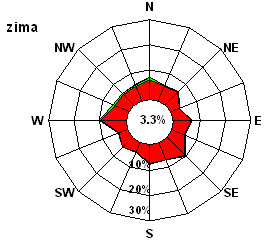 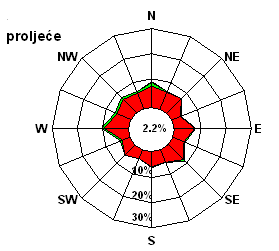                         Slika 2-5 Ruža vjetrova;                          Izvor: Hrvatski hidrometeorološki zavodR.b.Radnje i postupci (Mjere)1.Izvještavanje župana i predlaganje aktiviranja Povjerenstva za procjenu štete od prirodnih nepogoda na ugroženim područjima.2.Pozivanje Povjerenstva te izrada popisa i šteta sukladno Zakonu 3.Pozivanje Stožera civilne zaštite4.Prikupljanje informacija o naseljima u kojima su se dogodile najveće materijalne štete5.Utvrđivanje o funkcioniranju:sustava za vodoopskrbu,sustava za elektroopskrbu,sustava telekomunikacija,prikupljanje informacija o prohodnosti prometnica,prikupljanje informacija o stanju društvenih i stambenih objekata na prostoru.6.Aktiviranje DVD-a7.Utvrđivanje redoslijeda u smislu stavljanja u potpunu funkciju telekomunikacija i opskrbu električnom energijom sljedećim prioritetom:vodoopskrbni sustav,škole,zdravstvene ustanove,pekare, trgovine,objekti za pripremu hrane,vatrogasni i društveni domovi,pošta,ostali korisnici.8.Utvrđivanje redoslijeda u smislu stavljanja u potpunu funkciju prometnica na području sljedećim prioritetom:državne ceste,županijske ceste,lokalne ceste.9.Utvrđivanje redoslijeda u smislu privremene sanacije oštećenja slijedećih objekata:zdravstvene ustanove,škole,trgovine,vatrogasni i društveni domovi,privatni objekti prema stupnju oštećenja.10.Pozivanje vlasnika poduzeća i obrta koji se bave takvom vrstom djelatnosti koja može izvršiti privremenu sanaciju štete12.Povjerenstvo nastavlja aktivnosti na popisu i procjeni štete sukladno Zakonu te o rezultatima izvješćuje Županijsko povjerenstvo.MJESECI123456789101112GODBROJ DANA S PADANJEM SNIJEGABROJ DANA S PADANJEM SNIJEGABROJ DANA S PADANJEM SNIJEGABROJ DANA S PADANJEM SNIJEGABROJ DANA S PADANJEM SNIJEGABROJ DANA S PADANJEM SNIJEGABROJ DANA S PADANJEM SNIJEGABROJ DANA S PADANJEM SNIJEGABROJ DANA S PADANJEM SNIJEGABROJ DANA S PADANJEM SNIJEGABROJ DANA S PADANJEM SNIJEGABROJ DANA S PADANJEM SNIJEGABROJ DANA S PADANJEM SNIJEGABROJ DANA S PADANJEM SNIJEGASRED5.15.02.80.50000002.15.020.3STD3.44.02.61.00000002.62.98.5MIN1000000000018MAKS15138400000081242MAKSIMALNA VISINA NOVOGA SNIJEGA (cm)MAKSIMALNA VISINA NOVOGA SNIJEGA (cm)MAKSIMALNA VISINA NOVOGA SNIJEGA (cm)MAKSIMALNA VISINA NOVOGA SNIJEGA (cm)MAKSIMALNA VISINA NOVOGA SNIJEGA (cm)MAKSIMALNA VISINA NOVOGA SNIJEGA (cm)MAKSIMALNA VISINA NOVOGA SNIJEGA (cm)MAKSIMALNA VISINA NOVOGA SNIJEGA (cm)MAKSIMALNA VISINA NOVOGA SNIJEGA (cm)MAKSIMALNA VISINA NOVOGA SNIJEGA (cm)MAKSIMALNA VISINA NOVOGA SNIJEGA (cm)MAKSIMALNA VISINA NOVOGA SNIJEGA (cm)MAKSIMALNA VISINA NOVOGA SNIJEGA (cm)MAKSIMALNA VISINA NOVOGA SNIJEGA (cm)MAKS1424126000000141424MAKSIMALNA VISINA SNJEŽNOG POKRIVAČA (cm)MAKSIMALNA VISINA SNJEŽNOG POKRIVAČA (cm)MAKSIMALNA VISINA SNJEŽNOG POKRIVAČA (cm)MAKSIMALNA VISINA SNJEŽNOG POKRIVAČA (cm)MAKSIMALNA VISINA SNJEŽNOG POKRIVAČA (cm)MAKSIMALNA VISINA SNJEŽNOG POKRIVAČA (cm)MAKSIMALNA VISINA SNJEŽNOG POKRIVAČA (cm)MAKSIMALNA VISINA SNJEŽNOG POKRIVAČA (cm)MAKSIMALNA VISINA SNJEŽNOG POKRIVAČA (cm)MAKSIMALNA VISINA SNJEŽNOG POKRIVAČA (cm)MAKSIMALNA VISINA SNJEŽNOG POKRIVAČA (cm)MAKSIMALNA VISINA SNJEŽNOG POKRIVAČA (cm)MAKSIMALNA VISINA SNJEŽNOG POKRIVAČA (cm)MAKSIMALNA VISINA SNJEŽNOG POKRIVAČA (cm)MAKS3336286000000152136MAKS-T50MAKS-T50MAKS-T50MAKS-T50MAKS-T50MAKS-T50MAKS-T50MAKS-T50MAKS-T50MAKS-T50MAKS-T50MAKS-T50MAKS-T5055R.b.Radnje i postupci (Mjere)1.Izvještavanje župana i predlaganje aktiviranja Povjerenstva za procjenu štete od prirodnih nepogoda na ugroženim područjima.2.Pozivanje Povjerenstva te izrada popisa i šteta sukladno Zakonu 3.Pozivanje Stožera civilne zaštite4.Prikupljanje informacija o prohodnosti prometnica5.Prikupljanje informacija o funkcioniranju sustava:za elektroopskrbu,za telekomunikaciju,za vodoopskrbu,o stanju društvenih i stambenih objekata na prostoru.6.Aktiviranje DVD-a7.Utvrđivanje redoslijeda u smislu stavljanja u potpunu funkciju prometnica na području Općine sljedećim prioritetom:državne ceste,županijske ceste, lokalne ceste.8.Utvrđivanje redoslijeda u smislu stavljanja u potpunu funkciju opskrbu električnom energijom, grijanjem i telekomunikacijom sljedećim prioritetom:vodoopskrbni sustav,zgrada Općine,pošta,škola,zdravstvena ustanova,trgovine,objekti za pripremu hrane,vatrogasni i društveni domovi,ostali korisnici.9.U koordinaciji sa Stožerom CZ izvršiti pozivanje pravnih osoba iz Odluke o pravnim osobama od interesa za sustav CZ koje posjeduju mehanizaciju kako bi pomogli u što bržem čišćenju prometnica ovlaštenom koncesionaru i doveli do normalnog funkcioniranja zajednice.10.Povjerenstvo nastavlja aktivnosti na popisu i procjeni štete sukladno Zakonu te o rezultatima izvješćuje Županijsko povjerenstvo.MJESECI123456789101112GODBROJ DANA S POLEDICOM (Rd≥0.1mm i tmin5cm0.0°C)BROJ DANA S POLEDICOM (Rd≥0.1mm i tmin5cm0.0°C)BROJ DANA S POLEDICOM (Rd≥0.1mm i tmin5cm0.0°C)BROJ DANA S POLEDICOM (Rd≥0.1mm i tmin5cm0.0°C)BROJ DANA S POLEDICOM (Rd≥0.1mm i tmin5cm0.0°C)BROJ DANA S POLEDICOM (Rd≥0.1mm i tmin5cm0.0°C)BROJ DANA S POLEDICOM (Rd≥0.1mm i tmin5cm0.0°C)BROJ DANA S POLEDICOM (Rd≥0.1mm i tmin5cm0.0°C)BROJ DANA S POLEDICOM (Rd≥0.1mm i tmin5cm0.0°C)BROJ DANA S POLEDICOM (Rd≥0.1mm i tmin5cm0.0°C)BROJ DANA S POLEDICOM (Rd≥0.1mm i tmin5cm0.0°C)BROJ DANA S POLEDICOM (Rd≥0.1mm i tmin5cm0.0°C)BROJ DANA S POLEDICOM (Rd≥0.1mm i tmin5cm0.0°C)BROJ DANA S POLEDICOM (Rd≥0.1mm i tmin5cm0.0°C)SRED9.07.44.62.20.10.00.00.00.00.83.67.935.6STD4.74.42.61.60.20.00.00.00.00.92.63.48.7MIN21000000001323MAKS201610710000391649R.b.Radnje i postupci (Mjere)1.Izvještavanje župana i predlaganje aktiviranja Povjerenstva za procjenu štete od prirodnih nepogoda na ugroženim područjima.2.Pozivanje Povjerenstva te izrada popisa i šteta sukladno Zakonu 3.Pozivanje Stožera civilne zaštite4.Prikupljanje informacija o prohodnosti prometnica5.Prikupljanje informacija o funkcioniranju sustava:za elektroopskrbu,za telekomunikaciju,za vodoopskrbu,o stanju društvenih i stambenih objekata na prostoru.6.Aktiviranje DVD-a7.Utvrđivanje redoslijeda u smislu stavljanja u potpunu funkciju prometnica na području Općine sljedećim prioritetom:državne ceste,županijske ceste,lokalne ceste.8.Utvrđivanje redoslijeda u smislu stavljanja u potpunu funkciju opskrbu električnom energijom, grijanjem i telekomunikacijom sljedećim prioritetom:vodoopskrbni sustav,zgrade Općine,pošta,školezdravstvene ustanove,trgovine,objekti za pripremu hrane,vatrogasni i društveni domovi,ostali korisnici.9.U koordinaciji sa Stožerom CZ izvršiti pozivanje pravnih osoba iz Odluke o pravnim osobama od interesa za sustav CZ koje posjeduju mehanizaciju kako bi pomogli u što bržem čišćenju prometnica ovlaštenom koncesionaru i doveli do normalnog funkcioniranja zajednice.10.Povjerenstvo nastavlja aktivnosti na popisu i procjeni štete sukladno Zakonu te o rezultatima izvješćuje Županijsko povjerenstvo.MJESECI123456789101112GODBROJ DANA S TUČOMBROJ DANA S TUČOMBROJ DANA S TUČOMBROJ DANA S TUČOMBROJ DANA S TUČOMBROJ DANA S TUČOMBROJ DANA S TUČOMBROJ DANA S TUČOMBROJ DANA S TUČOMBROJ DANA S TUČOMBROJ DANA S TUČOMBROJ DANA S TUČOMBROJ DANA S TUČOMBROJ DANA S TUČOMSRED0.10.10.00.30.20.20.30.10.10.10.10.11.5STD0.30.50.00.50.50.40.60.30.30.20.20.21.2MIN0000000000000MAKS1201212111115R.b.Radnje i postupci (Mjere)1.Izvještavanje župana i predlaganje aktiviranja Povjerenstva za procjenu štete od prirodnih nepogoda na ugroženim područjima.2.Pozivanje Povjerenstva te izrada popisa i šteta sukladno Zakonu 3.Pozivanje Stožera civilne zaštite4.Prikupljanje informacija o naseljima u kojima su se dogodile najveće materijalne štete5.Utvrđivanje o funkcioniranju:sustava za vodoopskrbu,sustava za elektroopskrbu,sustava telekomunikacija,prikupljanje informacija o prohodnosti prometnica,prikupljanje informacija o stanju društvenih i stambenih objekata na prostoru.6.Aktiviranje DVD-a7.Utvrđivanje redoslijeda u smislu stavljanja u potpunu funkciju telekomunikacija i opskrbu električnom energijom sljedećim prioritetom:vodoopskrbni sustav,škola,zdravstvena ustanova,pekare, trgovine.R.b.Radnje i postupci (Mjere)1.Izvještavanje župana i predlaganje aktiviranja Povjerenstva za procjenu štete od prirodnih nepogoda na ugroženim područjima2.Pozivanje Povjerenstva te izrada popisa i šteta sukladno Zakonu 3.Prikupljanje informacija o naseljima u kojima su se dogodile najveće materijalne štete4.Izvješćivanje Županijskog povjerenstva o obimu štete te dostavljanje izvješća o učinjenom.R.r.Operativne snage sustava civilne zaštiteZadaćeMaterijalno– tehnički potencijal(strojevi, uređaji, alati i dr.)Načelnik, Stožer civilne zaštitePlaniranje, organiziranje, zapovijedanje, usklađivanje i nadziranje provođenja mjere i aktivnosti u sustavu civilne zaštite. Mobilni telefon, prijenosno računalo, printer, radio stanice i sl.DVDProvođenje mjera tehničkih intervencija, spašavanje iz ruševina, gašenje požara, snabdijevanje pitkom i tehničkom vodom i dr.Standardizirani materijalno-tehnički potencijal vatrogasnih postrojbi.Hitna medicinska pomoć Osječko-baranjske županijeHitna medicinska pomoć i sanitetski prijevoz unesrećenima i bolesnima.Sve potrebito za ukazivanje hitne medicinske pomoći i sanitetskog prijevozaDom zdravlja Osječko-baranjske županije – ambulanta ŠodolovciOrganizacija zdravstvenih pregleda i zbrinjavanja teže ozlijeđenih i bolesnih, te sanitetski prijevoz.Sve potrebito za ukazivanje opće medicinske pomoći.Veterinarska stanica Osijek d.o.o. - ambulanta ErnestinovoZbrinjavanje animalnog otpada i lešina, organizacija evakuacije životinja, asanacija.Standardizirani materijalno-tehnički potencijal veterinarske službe.Hrvatska gorska služba spašavanja- Stanica OsijekProvedba spašavanja u nepristupačnim područjima izvan javnih prometnica, spašavanje života i imovine primjenom posebnih znanje i vještina u urbanim i neurbanim sredinama, korištenje potražnih pasa.Standardizirani materijalno-tehnički potencijal  pripadnika HGSS-a.Gradsko društvo Crvenog križa OsijekPružanje prve medicinske pomoći, pružanje psihološke pomoći, priprema prihvatnih centara, pružanje logističke potpore, služba traženja, osiguranje pitke i tehničke vode.Stacionarna kuhinja, šatori, pročiščivaći vode, dekontaminacijski pribor, isušivaći vlage i drugi standardizirani materijalno-tehnički potencijal Crvenog križa.Zavod za javno zdravstvo Osječko-baranjske županijeKontinuirano provođenje mjera higijensko-epidemiološke zaštite s epidemiološkom analizom stanja i po potrebi provođenje protuepidemijskih mjera te nadzor za provođenje istih.Praćenje, proučavanje, analiziranje i ocjena zdravstvene ispravnost vode za piće, površinske i otpadne vode, stanje vodoopskrbe, asanacija.Sve potrebito u uklanjanju posljedica od epidemioloških i sanitarnih ugroza.Vodovod-Osijek d.o.o.Kontinuirana opskrba stanovništva zdravstveno ispravnom pitkom vodom, sanacija oštećene ili uništene vodovodne i kanalizacijske infrastrukture.Bageri, rovokopači, dizalice, pumpe, kompresori i drugi standardizirani materijalno-tehnički potencijal.Komunalno trgovačko društvo ŠodolovciObavljanje pogrebnih poslova, asanacija.Standardizirani materijalno-tehnički potencijal.Strunje-trade d.o.o., PrivlakaSakupljanje i odvoz komunalnog otpada, sanacija odlagališta otpada, Standardizirani materijalno-tehnički potencijal, te specijalna vozila za održavanje komunalne djelatnosti.GPP-Gradski prijevoz putnika d.o.o., OsijekPrijevoz stanovništva, te poseban prijevoz osoba s invaliditetom.Standardizirani materijalno-tehnički potencijal, te specijalno vozilo za poseban prijevoz osoba s invaliditetom. Škole, Sportska dvorana, društveni domovi, vatrogasni dom i lovački domOsiguranje smještaja evakuiranom stanovništvu u objektima kojima gospodari.Standardizirani materijalno-tehnički potencijal.HEP – distribucija d.o.o. ,DP Elektroslavonija – pogon OsijekOdržavanje i revizija elektroenergetskih objekata, popravak i obnova energetskih transformatora.Standardizirani materijalno-tehnički potencijal.Policijska uprava Osječko-baranjskaOsiguravaju javni red i mir, prate i nadziru stanje sigurnosti  na prometnicamaStandardizirani materijalno-tehnički potencijal pripadnika policije.Postrojba i povjerenici civilne zaštitePotpora operativnim snagama, mjere civilne zaštite.Standardizirana materijalno-tehnička oprema pripadnika.Excido d.o.o., OsijekPrikupljanje, odvoz i skrb o opasnim tvarima, asanacija.Standardizirana materijalno-tehnička oprema prema posebnim propisima.(pomoć Županije)Osiguranje materijalno-tehničkih sredstava i ljudstva po aktiviranju u okviru raščišćavanja. Bageri, rovokopači, dizalice, pumpe, kompresori i drugi standardizirani materijalno-tehnički potencijal.